Глава первая. Всё началось с колесаДвигаясь с помощью параГлава вторая. Автомобиль с огненным сердцемПервый автомобиль РоссииГлава вторая. Автомобиль с огненным сердцемФранция перехватывает инициативуГлава вторая. Автомобиль с огненным сердцемАнглия берет реваншГлава вторая. Автомобиль с огненным сердцемОсновные событияГлава третья. «Золотой век» автомобиляАвтомобильный транспорт на заре 20 векаГлава третья. «Золотой век» автомобиляСделано в СШАГлава третья. «Золотой век» автомобиляАвтомобильная империя Генри ФордаГлава третья. «Золотой век» автомобиляПринцип унификации от Генри Мартина ЛиландаГлава третья. «Золотой век» автомобиляКоролевство под названием «Дженерал Моторс»Глава третья. «Золотой век» автомобиляАмериканский автомобиль времен Большой ДепрессииГлава третья. «Золотой век» автомобиляАвтотранспорт ФранцииГлава третья. «Золотой век» автомобиляГермания: «Бенц» ушел, появился «Опель»Глава третья. «Золотой век» автомобиляАвтомобили предвоенной ГерманииГлава третья. «Золотой век» автомобиляКолеся по дорогам ЕвропыГлава третья. «Золотой век» автомобиляПроизведено в РоссииГлава третья. «Золотой век» автомобиляОсновные событияГлава четвертая. Современный автомобиль — дитя 20 векаКлассификация современных автомобилейГлава четвертая. Современный автомобиль — дитя 20 векаКузова бывают разныеГлава четвертая. Современный автомобиль — дитя 20 векаМотор – сердце автомобиляГлава четвертая. Современный автомобиль — дитя 20 века«Скелет» автомобиляГлава четвертая. Современный автомобиль — дитя 20 века«Обувь» для автомобиляГлава четвертая. Современный автомобиль — дитя 20 векаАвтомобиль и безопасность движенияГлава четвертая. Современный автомобиль — дитя 20 векаЛучшие из лучшихГлава четвертая. Современный автомобиль — дитя 20 века«Младший брат» автомобиляГлава четвертая. Современный автомобиль — дитя 20 векаОсновные событияГлава пятая. «Народный» автомобильМашина создавшая автомобильную АмерикуГлава пятая. «Народный» автомобильФольксваген – народный автомобильГлава пятая. «Народный» автомобиль«Ситроен» – французский «Фольксваген»Глава пятая. «Народный» автомобильОсновные событияГлава шестая. Автомобили класса «люкс»Многоцилиндровые автомобили фирмы «Кадиллак»Глава шестая. Автомобили класса «люкс»Основные событияГлава седьмая. Автомобиль «надевает» военную формуПервая Мировая война. Автомобиль «призывают» в армиюГлава седьмая. Автомобиль «надевает» военную формуВторая Мировая война – война моторовГлава седьмая. Автомобиль «надевает» военную формуДвухколесный «воин»Глава седьмая. Автомобиль «надевает» военную формуАвтотранспорт для пехотыГлава седьмая. Автомобиль «надевает» военную формуОсновные событияГлава восьмая. Обгоняя ветерМощности «Мерседес»Глава восьмая. Обгоняя ветерСпорт по-итальянскиГлава восьмая. Обгоняя ветерОсновные событияГлава девятая. На колесах по бездорожьюАвтомобиль для плохих дорогГлава девятая. На колесах по бездорожьюРождение джипаГлава девятая. На колесах по бездорожьюОсновные событияГлава десятая. Носильщики мощностью в сотни лошадиных силПервые грузовикиГлава десятая. Носильщики мощностью в сотни лошадиных силГрузовой транспорт 20 векаГлава десятая. Носильщики мощностью в сотни лошадиных силОсновные событияЕще в древние времена человек обратил внимание на то, что струя водяного пара, вырываясь из сосуда, поставленного на огонь, способна сместить препятствие (например, лист бумаги), оказавшееся на ее пути. Поэтому, когда встал вопрос о применении для движения экипажа двигателя, решили использовать в нем в качестве рабочего тела пар.ПАРОВОЙ КОТЕЛПервый паровой котел был построен англичанином Томасом Севери в 1698 г. Это был железный бак, под которым в топке разводили огонь. Через некоторое время вместо бака стали применять длинный (до 10 м) цилиндр диаметром около 1,5 м. Его окружали каменной кладкой, а под ним разводили огонь. Поверхность, омываемая горячими газами, у таких котлов была очень маленькой. Поэтому пара они производили очень мало, а из-за того, что горячие газы в основном уходили в трубу, эффективность такого котла была очень низкой. Большая часть топлива при этом сгорала впустую.В начале XVIII в. конструкция парового котла была изменена. Горячие газы начали пускать по трубам, со всех сторон окруженным водой. Такие котлы получили название «газотрубных» и стали широко применяться в паровозах и пароходах.В конце XIX в. были изобретены прямоточные котлы. Вода в них превращалась в пар по мере движения по трубам: с одной стороны в трубы подается вода, а с другой — выходит пар.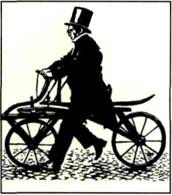 Беговая машина Драйза. 1816 г.Паровая машина была создана Джеймсом Уаттом в 1774—1784 гг. До конца XIX в. она была практически единственным универсальным двигателем и сыграла огромную роль в развитии транспорта.ПАРОВАЯ МАШИНАИзобретение паровой машины послужило толчком для дальнейшего развития транспортных средств. В течение ста лет она была единственным промышленным двигателем, универсальность которого позволяла использовать ее на предприятиях, железных дорогах и на флоте. Паровые машины были установлены и на первых автомобилях. На транспорте они работали вплоть до 50-х гг. XX в. В некоторых странах пароходы и паровозы используют и сегодня.Первая паровая машина была построена Джеймсом Уаттом в 1784 г. Главной ее частью был цилиндр, закрытый с обоих концов крышками. В крышках цилиндра имелись отверстия, через которые поступал пар. Вначале его впускали с одной стороны, а когда поршень доходил до противоположного конца цилиндра — с другой.Паровая машина — устройство, выполняющее механические движения с целью преобразования энергии пара. Рабочим телом в таких машинах является водяной пар.ЭКИПАЖС ПАРОВЫМ ДВИГАТЕЛЕМТеоретически задача постройки автомобиля, то есть повозки, которая бы ездила сама, была уже почти решена. Необходимо было лишь построить экипаж с механизмом управления, приводимый в движение находящимся в нем двигателем. В XVIII в. таким двигателем могла стать только паровая машина.Впервые эту идею высказали Дени Папен и Томас Севе-ри — авторы единицы мощности «лошадиная сила», но, к сожалению, они не могли подтвердить свои мысли практически. Реализация оставшихся в теории английских проектов Севери и Уатта удалась французу Никола Жозефу Кюньо.Кюньо родился в 1725 г. в Лотарингии. Он был хорошо образован и с детства проявил исключительный интерес к технике. К несчастью, он не имел капитала, который позволил бы юноше посвятить себя изобретательству. Чтобы стать материально независимым, Кюньо поступает на службу в армию и вскоре получает звание капитана инженерных войск. Уже тогда он проявил глубокие знания в строительстве современных укреплений, причем попутно осуществил ряд ценных изобретений. Некоторые из его проектов дожили до наших дней.Инженер детально интересовался приспособлением паровой машины для привода «безлошадного экипажа», досконально знал конструкцию машины Папена и ряда паровых машин Уатта. К сожалению, слишком большие размеры этих конструкций не позволяли разместить их на повозке. Кюньо начал постройку собственной паровой машины небольших размеров. Но так как получавшиеся конструкции все равно были слишком велики, изобретатель вскоре был вынужден прекратить работы, на которые уже не хватало средств, а попытки добиться дополнительного финансирования от правительства не дали результата.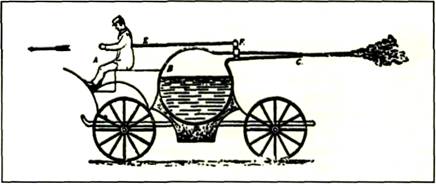 На рисунке, выполненном неизвестным художником согласно указаниям Исаака Ньютона, показано устройство упрощенного экипажа, использующего для движения реактивную силу струи пара.Однако в 1764 г., когда изобретатель был готов полностью отказаться от исполнения своей мечты, ему улыбнулась удача. Подаваемая много раз просьба об аудиенции у министра обороны была удовлетворена. Естественно, министр не имел намерения интересоваться работой и проектами Кюньо, а поручил генералу де Грибьеву, знающему толк в механике, ознакомиться с изобретением. Генерал, исключительно интеллигентный и умный человек, сразу понял, какой переворот может совершить в армии «механический мул» в качестве артиллерийского тягача. Он поддержал идею построения опытного образца машины Кюньо. Однако первых пробных поездок пришлось ждать пять лет. Они с полным успехом прошли в Брюксе в присутствии небольшого числа зрителей. Результат этих испытаний позволил устроить демонстрацию машины в Париже, на которую был приглашен министр обороны Франции.Первый автомобиль, так называемая малая телега Кюньо, с собственным именем «Фардье», развивал на дороге скорость 4,5 км/ч, но только в течение 12 мин, поскольку на большее не хватало ни воды, ни пара. Необходимо было наполнить котел водой и вновь разжечь под ним костер, так как у первого автомобиля отсутствовала даже топка. Несмотря на свои недостатки, телега так понравилась министру, что он приказал тотчас же приступить к постройке улучшенного и увеличенного экземпляра, который можно было бы изготовлять в больших количествах для использования в войсках для транспортировки пушек.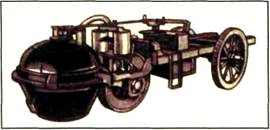 Первый в мире паровой автомобиль, построенный в 1769 г. Кюньо.Известный французский изобретатель Никола Жозеф Кюньо одним из первых попытался использовать паровую машину для нужд транспорта. Построенный Кюньо в 1769 г. паровой экипаж в настоящее время хранится в Музее искусств и ремесел в Париже, а его изображение стало эмблемой французского общества автомобильных инженеров.Получив в свое распоряжение 20 000 франков в качестве вознаграждения за первую конструкцию, Кюньо с энтузиазмом взялся за дело. В конце 1770 г. были проведены испытания нового, более мощного парового автомобиля Кюньо в присутствии официальных военных экспертов. Они дали похвальное заключение, когда тягач полностью выполнил поставленные перед ним задачи, хотя его скорость не превышала 4 км/ч вместо требуемых 15. Движение было непрерывным, поскольку котел имел собственную топку и не требовалось разжигать на земле костер. К тому же Кюньо уже придумал, как увеличить скорость хотя бы до скорости марша войсковых колонн, чтобы артиллерия не оставалась позади. Дальнейшая судьба новшества и получение заказа на большую серию паровых тягачей зависели от официального показа действующей машины перед высшей государственной властью и аристократией.Наконец настал день демонстрации. Кюньо, как обычно, занял место водителя. Передвинув рычаг и открыв клапан подачи пара, он обеими руками взялся за рукоятки руля, требовавшие приложения очень большой силы во время поворота, что необходимо было исправить в следующих образцах. Телега, шипя выходящим из цилиндров паром, под удивленные возгласы собравшихся зрителей с большой скоростью проехала вдоль улицы. Наконец-то успех! Но что это? Телега свернула с дороги и поехала прямо в стену! Заклинило механизм управления. Стоп!К несчастью, Кюньо не хватило сил, чтобы своевременно повернуть переднее колесо с закрепленной над ним паровой машиной и тяжелым котлом, наполненным водой. Он растерялся и забыл о возможности остановить телегу простым перекрытием подачи пара. Разогнавшаяся телега всей своей массой в три тонны ударилась в стену и разнесла ее буквально на кирпичики. Массивный водяной котел взорвался, как писали газеты того времени, «с грохотом на весь Париж;». Среди поднявшейся суматохи, толкнули кого-то из важных чинов, наступили на ногу маршалу королевского двора и сбили шляпу с головы министра обороны...Возмущение было единодушным. Присутствующие во весь голос выражали свое недовольство. Как ни пытался изобретатель объяснить причины этого неприятного инцидента, дальнейшие испытания были прекращены.К счастью, телегу Кюньо не постигла участь многих подобных технических новинок, она не сгнила и не заржавела на свалке. В 1794 г. ее сдали в появившееся в этот год «хранилище машин, инструментов, моделей, рисунков и описаний по всем видам искусств и ремесел» в качестве очередной механической диковинки.Позднее она заняла центральное место в Парижском музее искусств и ремесел, а ее изображение стало эмблемой французского общества автомобильных инженеров. На родине Кюньо, в Лотарингии, ему поставили памятник, где в 1969 г. было торжественно отмечено двухсотлетие «паровой телеги».В начале XIX в. возникли и начали быстро развиваться железные дороги. Но из-за того что необходимо было прокладывать рельсы для паровоза, это не могли сделать на всей территории государства.Для подвозки грузов и пассажиров к железной дороге стали широко применять экипажи. К этому времени мощность паровых экипажей увеличилась в 10 раз по сравнению с повозкой Кюньо, значительно были уменьшены размеры машин и расход топлива. Однако развитие безрельсового парового транспорта, в отличие от железнодорожного, шло недостаточно быстро. Истории известен такой случай, когда церковь заподозрила Уильяма Мердока в общении с нечистой силой во время опытов с паровой машиной и изобретателю пришлось остановить все работы.Вокруг паровых машин тоже возник скандал, связанный с тем, что Джеймс Уатт обвинил своего бывшего сотрудника Ричарда Тревитика, планировавшего установить паровую машину на свою повозку, в краже идей фирмы «Болтон и Уатт». Уатт пытался даже провести через английский парламент закон о запрещении опасных паровых экипажей. Ему это не удалось, но Тревитику так или иначе пришлось остановить все работы. Это было связано с отсутствием в окрестностях Лондона хороших дорог, пригодных для его парового экипажа. На расчистку трасс от камней и деревьев ушло все состояние Тревитика, отчаявшийся изобретатель умер в нищете. Лишь в 20-х гг. XIX в., после значительного улучшения качества дорог, паровые повозки вновь стали появляться в Англии.Со временем к дилижансу присоединили повозку с запасами топлива и воды. Это позволило пятнадцатиместным паровым дилижансам совершить около 700 рейсов и преодолеть почти 7 тыс. км со скоростью 30 км/ч. Едва паровые дилижансы стали более уверенно вести себя на дорогах, появилось новое препятствие. Владельцы конного почтового и пассажирского транспорта, видя в паровых автомобилях серьезного конкурента, убедили парламент Англии в том, что машины портят дороги. Правительство ввело налоги на паровые автомобили. Сокрушительным ударом по владельцам любых механических повозок стал принятый парламентом «Закон о дорожных локомотивах», который уничтожил самое главное преимущество парового транспорта — скорость, ограничив ее до 15 км/ч.Паровоз — локомотив с самостоятельной паросиловой установкой (паровой котел и паровая машина), движущийся по проложенным рельсам. Первые паровозы были созданы в Великобритании в 1803 г. Р. Тревитиком и в 1814 г. — Дж.Стефенсоном. В России первый паровоз построен в 1833 г. отцом и сыном Черепановыми.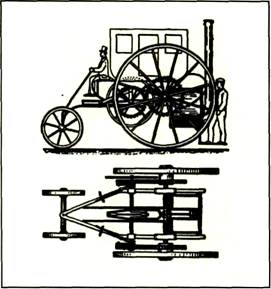 Рисунок «дорожного локомотива», построенного Тревитиком и Виваном в 1803 г.В 1865 г., когда железные дороги покрыли своей сетью основную часть территории Англии, их владельцы совместно с владельцами конного транспорта нанесли окончательный удар по паровым каретам. Начиная с этого года паровые машины должны были на загородных участках дороги двигаться со скоростью 7 км/ч, в пределах города — до 4 км/ч. Кроме этого, перед паровой повозкой обязательно должен был бежать специальный человек с красным флажком, предупреждая всех о приближающейся опасности.Так, в Англии на несколько десятилетий был уничтожен такой вид транспорта, как паровые дилижансы. Однако паровозы, приводимые в движение тем же паровым двигателем, беспрепятственно и с выгодой для их владельцев продолжали катить по рельсам. Принятый закон был смягчен лишь в 1878 г. и полностью отменен в 1896 г., когда по дорогам Европы ездили десятки сотен автомобилей с бензиновыми двигателями.Появление паровых двигателей повлекло за собой дальнейшее развитие велосипедов и возникновение мотоциклов. Считается, что первый мотоцикл был создан в 1868 г. французом Эрне Мишо. Он имел маленький паровой двигатель, очень большое переднее колесо и очень маленькое заднее. Паровой мотор работал ненадежно, и для подстраховки Мишо поставил на свое детище педали с приводом на переднее колесо. Однако он довольно быстро разочаровался в собственном творении и стал заниматься только велосипедами. Россия тоже не отставала от всеобщего увлечения паровыми двигателями. И хотя проектов создания паровых автомобилей в России было достаточно много, воплощены в жизнь были лишь единицы. Первым наиболее реальным проектом стал «быстрокат» Казимира Янкевича, датированный 1830 г. Однако он так и не был построен, несмотря на то, что по заверениям автора был способен развивать скорость до 30 км/ч.Первый паровой колесный тягач в России был построен в 1874 г. на Мальцевском заводе в Людиново. В качестве прототипа был взят английский автомобиль «Эвелин Портер», однако русский тягач получился мощнее и тяжелее. Кроме этого, он был приспособлен к работе на дровах, а не на угле. Всего было построено семь таких тягачей.Как и во Франции, большой интерес к паровым тягачам в России проявило военное ведомство. Как только в России появился первый рутьер, приобретенный бароном Буксгев-деном для своего имения под Ригой, военные провели его испытания. Паровой тягач «системы Томсона» достойно выдержал испытания, и в 1876 г. после испытаний еще нескольких моделей рутьеров было принято решение об их закупке для нужд российской армии.Следующим паровым автомобилем после рутьеров Мальцевского завода был построенный в 1901 г. легковой паромобиль московского велосипедного завода «Дукс». На машине этой довольно удачной конструкции был совершен не только пробег в Крым и обратно, но и восхождение на Ай-Петри. Однако паровым автомобилям так и не удалось прижиться в России. Последней попыткой в этом направлении стала постройка в конце 1949 г. двух паровых грузовых автомобилей НАМИ-012. Испытания подтвердили работоспособность и долговечность машин, при этом их ходовые качества были не хуже, чем у дизельного грузовика.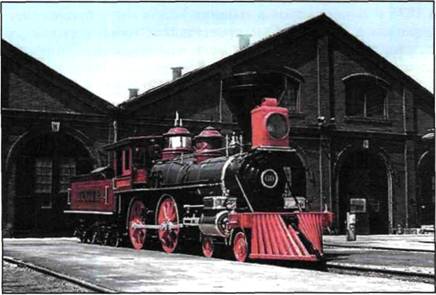 Рутьер — паровой тягач, способный буксировать специальные вагоны, платформы или прицепы.Вслед за французом Эрне Мишо проблемой велосипеда с мотором (мотоцикла) занялся америкапский изобретатель Сильвестр Рупер. Он установил на свою конструкцию двухцилиндровый паровой мотор Для непрерывной его работы приходилось постоянно поддерживать огонь в топке, чтобы вода все время кипела. Рупер изготовил десяток таких мотоциклов, но не сумел продать ни одного и показывал это чудо техники на ярмарках. ло время одного из представлений он умер от разрыва сердца.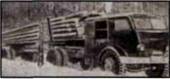 Лесовозный автопоезд с тягачом НАМИ-012.Максимальная скорость — 42 км/ч, запаса дров в бункерах хватало на 80 км пробега.Вернемся во Францию конца XIX в. Здесь в это время паровые автомобили пережили свое второе рождение. Двигатели оснастили керосиновыми горелками вместо угольных топок, теперь они не нуждались в запасе угля и долгом разогреве. Леон Серполле (1858—1907) в своей модели парового экипажа заменил водяной котел длинной многократно изогнутой трубой — змеевиком. Это была настоящая удача, поскольку такая замена позволила уменьшить объем используемой воды. Кроме этого, на повозке Серполле были установлены эластичные шины, повышающие комфорт поездки, и специальный механизм, соединяющий вал паровой машины и ведущие колеса — кардан. Он получил свое название от имени итальянского изобретателя Джероламо Кардано и позволял передать вращение от неподвижно закрепленной паровой машины к покачивающимся на рессорах колесам повозки.Аналогичным образом были построены паровые экипажи отца и сына Болли. Занимаясь литьем колоколов, Болли-отец увлекся изучением технологии обработки металлов, а затем и устройством различных машин. На выставке в Париже, проходящей в 1867 г., двадцатилетнего юношу поразили велосипеды и паровые омнибусы.У Амадея Болли зародилась идея создать паровую повозку личного пользования, которая, как писал сам мастер, «предоставила бы удобства велосипеда людям пожилого возраста и далеким от спорта». Начало франко-прусской войны на время отодвинуло реализацию этой идеи, но уже в 1875 г. первая паровая машина Болли была продемонстрирована в Париже. Она представляла собой паровой дилижанс, рассчитанный на 12 мест, и получила название «Послушная». Имея общую массу 5 т, паровик расходовал на 1 км пути 2,5 кг угля и 14 л воды. По этим показателям Болли удалось опередить подобные паровые омнибусы англичан в 1,5—2 раза. Впереди сидел управляющий поездом (по терминологии тех лет — кондуктор), а сзади — кочегар (шофер), который обслуживал паровой котел. Четырехцилиндровая паровая машина (точнее, две двухцилиндровые) давала возможность на ровной горизонтальной дороге развивать скорость до 40 км/ч.Болли продолжал совершенствовать свою паровую повозку и через некоторое время придал ей более традиционный вид. Его новая модель, изготовленная в 80-х гг. XIX в. и получившая название «Новая», имела еще более высокие показатели. Масса омнибуса составляла 3,5 т, при этом на 1 км пути ей требовалось 1,5 кг угля и 7 л воды. По своим скоростным характеристикам машина Болли могла соревноваться даже с только что появившимися бензиновыми автомобилями. Кстати, если отбросить паровой двигатель, то по конструкции и внешнему виду повозка Болли больше была похожа на современный автомобиль, чем первые бензиновые «безлошадные экипажи», официально считающиеся автомобилями. В ее конструкции присутствовали даже такие элементы, как независимая подвеска колес и металлический кузов, получившие распространение на автомобилях лишь в середине 30-х гг. XX в.В дальнейшем часто использовали паровую машину в качестве двигателя легких трех- и четырехколесных повозок. Во Франции этим занимались Леон Серполле и фабрика «Де Дион-Бутон и Трепарду». Использование вертикального трубчатого котла намного меньшего размера, чем обычные, позволило уменьшить массу двигателя, упростить обслуживание и устранить опасность взрыва. Получившиеся в результате усовершенствования небольшие, похожие на брички четырехместные паровые экипажи были очень популярны в начале XX в. во Франции и особенно в США, где паровые автомобили выпускались до начала 30-х гг.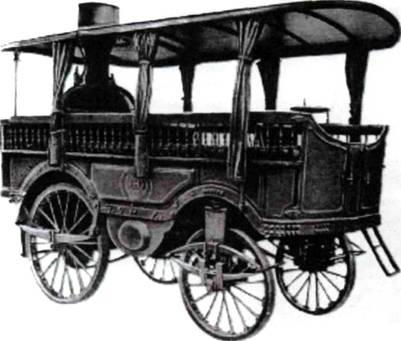 Омнибус — ногоместная карета, совершавшая регулярные рейсы в городах и между ними. Один из первых образцов общественного транспорта.В 1533 г, еще будучи студентом медицинского университета, итальянский математик и философ Джероламо Кардано (1506-1576) предложил способ соединения двух вращающихся валов, находящихся под углом друг к другу. Благодаря этому открытию вотуже пятое столетие человечество использует карданную передачу.Паровая машина «Послушная», построенная Амадеем Болли в 1875 г.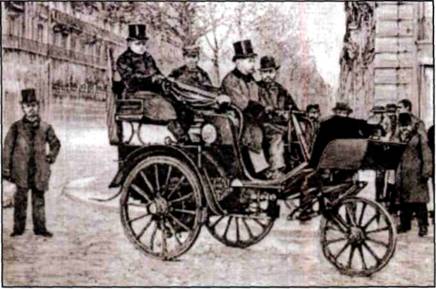 Трехколесный паровик Серполле. 1891 г.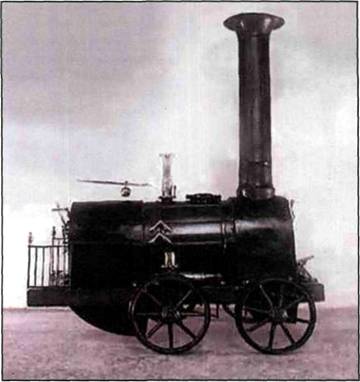 Модель первого российского паровоза, построенного механиками отцом и сыном Черепановыми в 1833 г.Но несмотря на все усовершенствования, паровые автомобили второй половины XIX в. оставались весьма неудобными для эксплуатации. Водитель должен был владеть теми же знаниями и сноровкой, что и машинист нажелезной дороге.Это привело к тому, что паровая машина была практически недоступна массовому потребителю. Несмотря на это, именно она сыграла важную роль в развитии автомобильной техники. Благодаря этой машине была доказана реальная возможность механического передвижения экипажа, опробованы и усовершенствованы различные механизмы будущего автомобиля. Со времен паровых автомобилей нам осталось и слово «шофер» (его раньше писали через два «ф»), что в переводе с французского означает «кочегар». И хотя на автомобиле давно уже нет ни котла, ни топки, часто современного водителя называют шофером.К началу XX в. паровые двигатели могли достигать мощности 15 млн. Вт, а скорость вращения их вала составляла 1000 об/мин. На одной из своих поздних машин Серполле в 1902 г. установил мировой рекорд скорости автомобиля — 120 км/ч. Годом позже он установил еще один рекорд — 144 км/ч. А еще через два года, в 1905 г., американец Ф. Мариотт на паровом автомобиле превысил скорость 200 км/ч.Казалось, еще чуть-чуть и паровой автомобиль будет признан всеми и завоюет себе будущее. Усилия Серполле и других автомобильных конструкторов вызывали одобрение, и люди мирились с хлопотами, связанными с обслуживанием паровых машин.В 80-х гг. XIX в. появились автомобили с бензиновыми двигателями. Их главное преимущество заключалось в малой массе и быстром запуске, хотя они были не лишены ряда недостатков, от которых уже «вылечились» паровые машины.Несмотря на все старания ученых и инженеров спасти паровики, они уже не соответствовали современным требованиям. Паровые двигатели были тяжелыми, громоздкими, требовали большого количества топлива и воды и не обещали дальнейшего повышения экономичности. На транспорте их все больше вытесняли появившиеся в конце XIX в. двигатели внутреннего сгорания.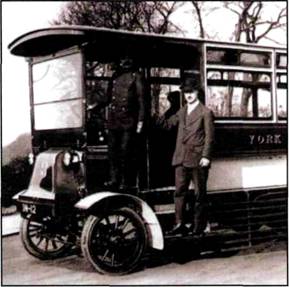 Один из первых омнибусов на улицах Нью-Йорка.ЗАРОЖДЕНИЕ ДВУХКОЛЕСНОГО ТРАНСПОРТАПараллельно с развитием первых автомобилей изобретатели продолжали совершенствовать конструкции мотоциклов и установленных на них моторов. Наиболее интересными работами в этой области были аппараты французского инженера Луи Гийома Перро, который создал собственный паровой мотоцикл. Начал он, как и его соотечественник Эрне Мишо, с велосипеда, оснастив его в 1868 г. большим маховиком, благодаря чему ездок мог определенное время двигаться по инерции. Через год Перро стал применять в своих конструкциях одинарную трубчатую раму.Революционным стал велосипед, разработанный Луи Перро, с электроприводом на заднем колесе. А ведь это было во времена, когда электротехника только зарождалась и хороших электромоторов не существовало, поэтому фантастический для того времени проект тик и остался на бумаге.Итогом всех этих изобретений стала паровая машина для велосипеда, разработанная Перро в 1871 г. Через некоторое время мотоцикл был изготовлен и опробован на ходу. Топливом для горелки должны были служить винный спирт, керосин или растительное масло. Двигатель — одноцилиндровая паровая машина. Вдоль рамы крепился рабочий цилиндр, а бачки для топлива и воды располагались поперек рамы. С помощью специального регулятора можно было менять количество подаваемого в цилиндр пара, изменяя тем самым скорость мотоцикла. Тормоза на машине Перро не было.Основой рамы была толстая изогнутая труба, которая крепилась к рулевой колонке и проходила к заднему колесу. Обода колес были деревянными, заделанными снаружи металлом. Металлическими были и спицы. Седло крепилось на длинной рессоре и могло перемещаться вдоль машины — вперед летом, дабы отодвинуться от горячего мотора, а зимой назад, чтобы согреться от него. Перро предлагал свое детище за три тысячи франков. Но, к сожалению, накануне франко-прусской войны его изобретение не смогло завоевать поклонников и принести прибыль.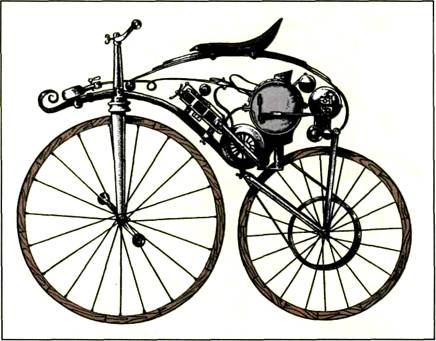 Мотоцикл Перро имел трубчатую раму с закрепленным на ней рабочим цилиндром и бачками для топлива и воды.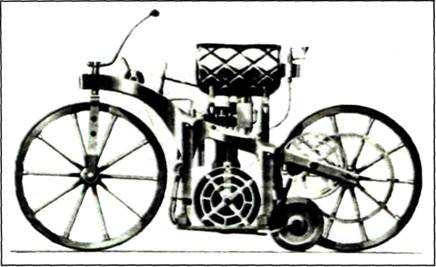 «Моторный велосипед» с деревянной рамой.Стоит упомянуть еще об одном изобретателе «пароциклов» — американце Луисе Копленде. В 1884 г. он поставил провой мотор впереди водителя над маленьким передним колесом, чтобы разгрузить заднее (масса водителя плюс масса двигателя). Этот мотоцикл мог разогнаться до 18 км/ч, несясь по улицам, как «исчадие ада», и пугая граждан. Позднее Копленд основал собственную фирму по производству мотоциклов.В дальнейшем развитие мотоциклов приостановилось. Люди, занимавшиеся их изготовлением, столкнулись с той же проблемой, что и автомобильные мастера, — с отсутствием легкого и экономичного двигателя. Лишь появление двигателя внутреннего сгорания в корне изменило ситуацию, дав мощный толчок дальнейшему развитию этого оригинального вида транспорта.Глава вторая. Автомобиль с огненным сердцемВместо пара - газМногие наши современники пребывают в полной уверенности, что дореволюционная Россия была «отсталой аграрной страной». А между тем эта «отсталая» страна в конце XIX в. входила в десятку ведущих мировых держав по общей протяженности железных дорог, добыче алюминия, производству некоторых видов промышленной и сельскохозяйственной продукции, а также по количеству имевшихся автомобилей, хотя следует признать, что основная их масса была не собственного производства.Среди историков российского автомобильного транспорта считается установленным тот факт, что первым автомобилем с двигателем внутреннего сгорания в Российской империи была машина французской марки «Панар-Левассор», привезенная в 1891 г. редактором «Одесского листка» Василием Навроцким. Согласно исследованиям специалистов Конюшенного музея (музея автомобильного транспорта в Санкт-Петербурге), первый автомобиль появился в столице Российской империи 9 августа 1895 г., причем в конце того же года в столицу было ввезено еще несколько автомашин. Исследования Музея истории Москвы показывают, что в первопрестольной автомобиль появился только в 1899 г.Но еще раньше произошло самое знаменательное событие в истории автомобилизации России — в 1896 г. в Петербурге был построен первый российский автомобиль. Вот что было написано в заметке «Производство экипажей с бензиновыми двигателями в России», опубликованной в «Журнале новейших открытий и изобретений» за 1896 г.:«Производство экипажей с механическими двигателями, принявшее во Франции, Германии, Англии и других государствах довольно обширные размеры, не имело до сих пор предпринимателей в России, если не считать немногих и малоудачных попыток строить велосипеды с бензиновыми двигателями по образцу немецких. Теперь же за это дело взялась известная фирма в Петербурге «Фрезе и К°», оканчивающая постройку двухместного экипажа с бензиновым двигателем, предназначенного для отправки на Нижегородскую выставку. Фирма «Фрезе и К°» построила только экипаж, двигатель же построен С.-Петербургским заводом газовых и керосиновых двигателей Е. Яковлева. Этот интересный экипаж, вполне русского производства, мы имели удовольствие осматривать в несколько неоконченном виде. Откладывая подробное его описание до того времени, когда он будет совершенно окончен и испытан, сообщим здесь только некоторые особенности.Сам экипаж по внешнему виду ничем не отличается от подобных иностранных конструкций, тем не менее в нем сделаны некоторые существенные усовершенствования, именно — приделан складной комканый верх, как в крытых пролетках, весьма не лишний для нашего капризного климата; передаточные ремни заменены резиновыми, что отразится меньшим скольжением на шкивах, по необходимости небольших, при сравнительно коротком расстоянии между осями; сделано крупное усовершенствование в конструкции передней оси. Благодаря усовершенствованной конструкции эта ось получает большую прочность, а кузов ложится на ось крепкими упругими рессорами, дополняющими эластичность хода экипажа. Само собой понятно, что экипаж отличается прочной изящной отделкой и имеет резиновые шины.Горизонтальный бензиновый двигатель развивает две силы, что оказывается достаточным для хода экипажа со скоростью 20 верст в час по ровной мостовой. Наличного запаса бензина хватает на 10 часов.Что касается самого щекотливого вопроса — его стоимости, то это еще по новизне дела точно определить нельзя. Тем не менее, фирма «Фрезе и К°» надеется, что стоимость его будет не свыше 1300 рублей серебром, чтобы возможно было конкурировать с иностранным производством.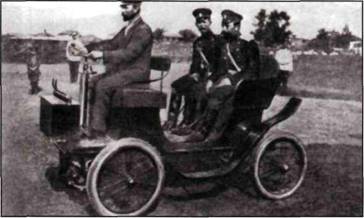 Первый российский автомобиль Яковлева и Фрезе в Нижнем Новгороде.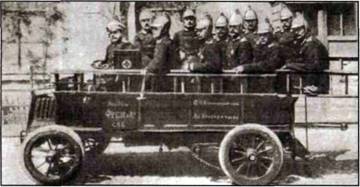 Пожарный автомобиль «Фрезе». 1904 г.Приветствуя новое производство в России, столь желательное при современном положении условий передвижения, пожелаем ему успешного развития и усовершенствования, на что, как кажется, имеются основательные данные, так как за дело принялись фирмы, известные своими фабриками во всей России».Несмотря на всю важность события, не сохранились ни сам автомобиль, ни подробная информация о нем, поэтому сегодня мы можем увидеть лишь его копию, тщательно воссозданную в реставрационном центре по уцелевшим фотографиям к 100-летию российского автомобиля. Намного больше информации сохранилось о людях, построивших первый автомобиль в России.Евгений Яковлев родился в 1857 г. в небогатой дворянской семье. После службы на флоте, дослужившись до звания лейтенанта, в 1883 г. он вышел в отставку и женился, взяв за женой хорошее приданое. Именно на эти деньги в Санкт-Петербурге на Большой Спасской улице был основан «Первый русский завод керосиновых и газовых двигателей Е.А. Яковлева».Предприятие было одним из первых отечественных заводов, строивших двигатели внутреннего сгорания. Все свои моторы Яковлев сконструировал сам. К началу 90-х гг. XIX в. его завод уже имел солидную репутацию, а сам владелец обладал несколькими привилегиями (патентами) на свою продукцию. В 1893 г. в Чикаго состоялась Всемирная промышленная выставка, посвященная 400-летию открытия Америки, на которую съехались производители со всего мира. Вероятнее всего, именно в Чикаго Яковлев и познакомился со своим будущим компаньоном Фрезе.Петр Фрезе родился в 1844 г. в Петербурге и после окончания Горного института связал свою судьбу с экипаже-строением, поступив на работу на фабрику Неллиса. Фрезе быстро сделал карьеру: вскоре стал управителем фабрики, а затем и совладельцем. Стареющий Карл Неллис, владелец фирмы, наблюдая деловые качества молодого компаньона, постепенно передавал бразды правления в его руки. В конце XIX в. фирма уже называлась «Фрезе и Неллис», а впоследствии — «Фрезе и KV Авторитет фирмы был настолько велик, что в 1893 г. ей предложили представлять Россию на Всемирной Колумбовой выставке в Чикаго. Экипажи Фрезе и двигатели внутреннего сгорания Яковлева были отмечены бронзовыми медалями и почетными дипломами выставки. Там же российские машиностроители обратили внимание на опытный «Бенц-Вело», который, по всей видимости, и повлиял на их решение создать свой автомобиль. Первый показ результата этого сотрудничества и состоялся на Нижегородской выставке в 1896 г.В 1898 г., после безвременной смерти Евгения Яковлева, Фрезе заключил договор с французской фирмой «Де Дион-Бутон», позволявший начать самостоятельное производство моторов. Лебединой песней Петра Александровича стала Петербургская международная промышленная автомобильная выставка 1910 г., на которой его фирма была награждена большой золотой медалью. После выставки Фрезе отошел от автомобильных дел и в апреле 1918 г. в возрасте семидесяти четырех лет скончался в Петрограде.«БЕЗЛОШАДНЫЙ ЭКИПАЖ» ОТ «ПАНАР-ЛЕВАССОР»Пока в Германии завод Бенца переживал кризис, а Даймлер совершенствовал свои модели, Франция приняла эстафету технической инициативы. Одной из самых крупных французских автомобильных фирм конца XIX в. стала «Панар-Левассор». Автомобиль именно этой фирмы был ввезен господином Навроцким и стал первой машиной с двигателем внутреннего сгорания, появившейся в Российской империи.Организовал эту старейшую французскую фирму удачливый фабрикант Рене Панар, который вначале специализировался на выпуске ленточных пил и деревообрабатывающих станков. В 80-х гг. XIX в. ему показалось более выгодным начать выпускать автомобили. Для этого он пригласил своего старого школьного товарища, талантливого инженера и гонщика Эмиля Левассора.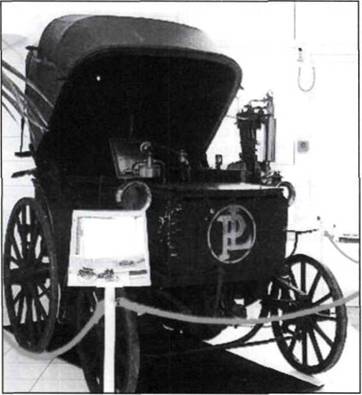 Автомобиль «Панар-Левассор» образца 1891 г. прослужил своему хозяину более сорока лет и теперь хранится в одном из парижских музеев.В 1890 г. специалисты фирмы «Панар-Левассор» приступили к производству двухцилиндрового V-образного двигателя «Даймлер» и через некоторое время представили на суд публики два экипажа с моторами собственного производства, установленными в середине кузова.В 1891 г. появился еще один автомобиль с вертикальным двигателем, расположенным спереди экипажа. Такая конструкция повышала устойчивость автомобиля, но в остальном все еще сохранялись технические решения конных экипажей.Несмотря на технические недостатки, новая машина заложила основы конструкции легкого автомобиля, которой суждено было стать почти универсальной в течение шестидесяти последующих лет, расположенный спереди двигатель и задние ведущие колеса. «Система Панар» в своем первом воплощении из-за несовершенства рулевого механизма была трудноуправляемым автомобилем по сравнению с таким непритязательным «тихоходом», как «Бенц». Но зато у него был потенциал для бесконечного совершенствования.Процесс модернизации проходил в следующей последовательности: сначала появились боковые цепи и дифференциал с коническими шестернями, затем — конусное сцепление, похожее на то, что использовалось на токарных станках. В 1898 г. появилось управление посредством рулевого колеса, которое приводило в действие систему рычагов, тяг и шарниров, передававшую движение от рулевого механизма к управляемым колесам. Конструкторы постепенно научились делать машину послушной рулю.Разработав свою знаменитую конструкцию машины, Левассор трагически погиб во время одной из автомобильных гонок. Позднее скончался и второй учредитель фирмы — Рене Панар. Его наследники изменили название фирмы на «Панар», исключив из него фамилию конструктора. Через некоторое время, как это часто происходит в автомобильном мире, ее поглотила более мощная французская фирма «Ситроен».СКОРОСТЬ И МОЩНОСТЬ ОТ ГРАФА АЕ ЛИОНАНикому не известно, сколько молодых людей с большими деньгами, а еще чаще с большими амбициями пытались покорить Париж;! Но лишь немногим это удалось. Каждому, кто преуспел, приходилось изобретать нечто особенное, чтобы «столица мира», которую трудно было удивить, приняла их и оценила. Альберу де Диону помогли в этом самодвижущиеся экипажи.Не случайно графа Альбера де Диона, родившегося в 1856 г. в замке Манбреул в городе Каркефу, приятели называли спортивным маркизом — он был не только хорошим фехтовальщиком, но и одним из первых автомобилистов и основателей французского автоклуба.Когда в 1880 г. в высшем парижском обществе появился 24-летний граф де Дион, всем казалось, что ему уготовано блестящее будущее. В самом деле, молодость, богатство, знатность (он был потомком старинного аристократического рода) открывали ему все двери. Мало кто мог догадываться, что за веселым нравом и полной приключений жизнью молодого аристократа скрывается нечто большее, чем просто жажда славы.Однажды герцог Морни давал бал и хотел украсить его какой-нибудь забавой. В таком деле без помощи де Диона трудно было обойтись. На Итальянском бульваре граф Альбер случайно приобрел восхитительную модель парового локомотива. Для герцога игрушка оказалась всего лишь интересной вещицей, зато жизнь де Диона эта невинная забава перевернула. Спустя несколько месяцев он разыскал ремесленника, изготовившего эту игрушку. Им оказался механик Жорж; Бутон (1847—1938). Познакомившись с ним поближе, де Дион тут же предложил свой финансовый вклад в дальнейшее развитие механизмов. Так в 1882 г. возникла новая французская автомобильная фирма «Де Дион-Бутон», изготовлявшая первоначально трех- и четырехместные мотоциклы, движимые паровой машиной. В 1883 г. был построен первый трехколесный автомобиль. Масса его равнялась 50 кг, мощность — 1 л.с, скорость — 60 км/ч.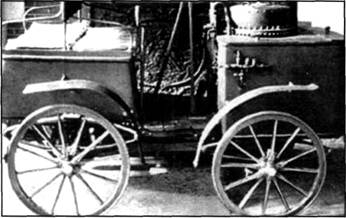 Первый паровик фирмы «Де Дион-Бутон». 1882 г.В 1906 г. «Автомобильный клуб Франции», созданный при участии графа Альбера деДиона, организовал кольцевую гонку вЛе-Мане, получившую название «Большой приз Франции». Позже гонки этого типа стали проводить и в других странах, а в 1950 г. они превратилисъ в самый престижный чемпионат мира по автогонкам Формула-1. ДеДион вел самую активную деятельность в автоклубе, президентом которого являлся. Занимался он и политикой. Начиная с 1902 г. Альбер 20 лет подряд избирался в парламент республи-ки,ав 1923 г. — в сенат.Семейный скандал разразился после того, как любимец женщин, король светских балов Альбер собственноручно вывел на улицы Парижа громыхающий, извергающий клубы пара и дыма паровой автомобиль.Поведение графа возмутило родственников, и для Альбера закрыли доступ к семейному бюджету. Но остановить его уже ничто не могло. Неожиданно паровые экипажи вошли в моду. Тесная мастерская превратилась в небольшую фабрику. Весьма кстати оказался и заказ на паровые машины для военного флота, обеспечивший де Диону солидный доход и соответствующее уважение. Пришлось семье сменить гнев на милость. А имя «парового графа» стало известно не только в Париже, но и во всей Франции.Альбер де Дион оказался волевым человеком. Сознавая недостаток знаний, он получил инженерное образование, превратившись из обыкновенного экспериментатора в талантливого конструктора.В 1886 г., после Всемирной выставки в Париже, где де Дион имел возможность увидеть автомобиль Готлиба Даймлера, он получил патент на собственный двигатель внутреннего сгорания. Его одноцилиндровый мотор мощностью всего в 0,5 л.с. делал не 180 об/мин, как двигатель Никола-уса Отто, и даже не 450, как двигатель Карла Бенца, а 3000 — он вращался с невероятной скоростью! Конструкция оказалась настолько удачной, что ее использовали в своих автомобилях 28 французских, 7 английских, 6 итальянских, 5 немецких и американских заводов, а также русская фабрика «Фрезе».Первая машина марки «Де Дион-Бутон» с бензиновым двигателем появилась в 1895 г. Это был маленький трехколесный экипаж (трицикл). Новинкой были аккумулятор и зажигание при помощи электрической свечи.Удачно преподнесенная реклама способствовала тому, что автомобили «Де Дион-Бутон» стали пользоваться большим спросом. Однако граф не собирался останавливаться на достигнутом, решив, что необходимо создать постоянный комитет, который занимался бы вопросами автолюбителей и автопроизводителей. Благодаря настойчивости де Диона вскоре был основан «Автомобильный клуб Франции», который стал инициативной организацией, способствовавшей развитию техники.Между тем за трициклом последовал не менее легкий квадрицикл, а на его базе в 1898 г. возникло обширное семейство хорошо известных автомобилей «Де Дион». Их предлагали в многочисленных исполнениях с передним и задним расположением мотора, с разными кузовами на 2—4 места. В машинах де Диона находили воплощение самые прогрессивные конструкторские идеи того времени. Одна из них — жесткая подвеска «Де Дион», запатентованная еще в 1893 г., по сей день хорошо известна всем автолюбителям. Принцип ее работы прост: жесткий мост соединял колеса и заставлял их параллельно двигаться с помощью карданных шарниров. Однако из-за недостаточной прочности используемых материалов изобретение было на время забыто.Появление мощного и высокоскоростного двигателя подтолкнуло специалистов фирмы «Де Дион-Бутон» на создание транспортных средств, по своим характеристикам значительно превосходящих автомобили конкурентов. Их отличали невысокая цена, легкость в обслуживании и простота в обращении, поэтому автомобили фирмы «Де Дион-Бутон» пользовались большим спросом. Вскоре некоторые фирмы начали приобретать их для переделки и продажи под собственной маркой. Через некоторое время фирма «Де Дион-Бутон» откликнулась на запросы рынка и уже в 1899 г. выпустила усовершенствованную четырехколесную машину.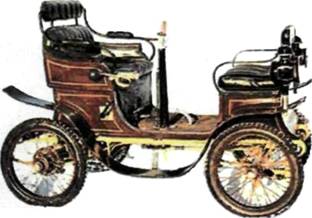 Прообраз первого автомобиля фирмы «Де Дион-Бутон».Впервые жесткую подвеску собственной конструкции де Дион стал устанавливать на своих серийных машинах в 1899 г. Чуть позже она была установлена и в самой известной серии недорогих машин «Попу-лер», которая выпускалась с 1902 г. (с двигателем в 6—9 л.с). На протяжении долгих лет это был наиболее популярный тип французского автомобиля, который имел двухступенчатую коробку передач, управляемую с помощью рычажка, установленного на рулевой колонке.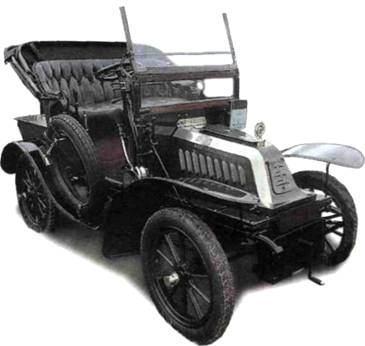 Автомобиль фирмы «Де Дион-Бутон» образца 1905 г. с двигателем мощностью 8 л.с.Такие одноцилиндровые малолитражки отличались простотой и надежностью, что способствовало их рекордной популярностиНовый автомобиль представлял собой известную модель «Де Дион» с двигателем мощностью 3,5 л.с. и оригинальной конструкцией заднего моста. Удачная компоновка автомобиля позволила значительно снизить его массу. В принципе это не было великим открытием — такое решение уже использовалось на паровых автомобилях, на него и не претендовали ни Дион, ни Бутон, но зато была применена весьма удачная схема заднего моста — в этом инженеры ряда известных фирм, таких, как «Лянча» и «Ровер», убедились в 50-х гг. XX в.Тщательно разработанные де Дионом и Бутоном небольшие одноцилиндровые машины завоевали популярность и продержались на рынке до 1912 г., несмотря на появление двухцилиндровых и четырехцилиндровых моделей. Причиной тому были надежность, комфортность, простота в управлении и достаточная мощность. Двигатель «Де Дион-Бутон» с 1898 по 1908 г. дал жизнь сотне разных модификаций моторов, а они в свою очередь — многим весьма престижным автомобилям, в том числе и со знаменитой маркой «Рено».АВТОМОБИЛЬНАЯ «ШКАТУЛКА» ОТ РЕНОСемья торговца сукном Рено жила недалеко от Парижа, сразу за Булонским лесом, в местечке Бьянкур. У торговца было три сына — старший Марсель, средний Фернан и младший Луи. Он и будет героем нашего рассказа.Отпетый сорванец, предводитель местных озорников, Луи часто приносил из школы плохие отметки. Но если он брался что-то мастерить, то делал это на «отлично». В 11 лет он устроил в своей комнате автономное электрическое освещение от аккумулятора, который сам же и сконструировал.Когда Луи было 13 лет, его прокатили на дядиной трех-колеске и далее дали порулить. Полученные впечатления определили дальнейшую жизнь юноши. В 1898 г. Луи (ему уже исполнилось 19) купил подержанный трехколесный автомобиль «Де Дион-Бутон» и полностью переделал его — заменил цепную передачу карданным валом, поставил вместо конусного дисковое сцепление, сделал новый рулевой механизм.Где показать новый автомобиль новой марки «Рено»? Конечно лее, в Париже. На демонстрацию возможностей машины собралась толпа. Луи по крутой улочке Лепик въехал на Монмартр. Сразу же 12 человек сделали заказы, которые и были выполнены к концу 1898 г. А в 1900 г. было юридически оформлено «Акционерное общество братьев Рено», которое выпустило 179 автомобилей.Во Франции в начале XX в., как и в любой другой стране Европы, вряд ли кого-то могли удивить конные экипажи с закрытым кузовом. Творчество каретных дел мастеров к этому времени достигло вершин конструирования и отделки. Однако маленькому экипажу, появившемуся весной 1900 г. на улицах парижского пригорода Бьянкур, вскоре суждено было стать мировой сенсацией.В то утро из ворот дома № 8 по улице Эмиля Золя, сверкая черными лакированными боками и хрустальными стеклами фонарей, выехала небольшая двухместная карета. Вообще, называть этим словом тележку длиной менее двух метров было бы не совсем правильно. Несмотря на небольшие размеры, она приковывала к себе пристальное внимание редких прохожих. Они замирали, удивленно глядя на красивую миниатюрную «шкатулочку» на колесах, уверенно передвигавшуюся по улице, и это •— при отсутствии на привычном месте тяговой лошади.Марсель и Луи Рено, кроме изготовления автомобилей, участвовали в автогонких и не раз побеждали или становились призерами. Но 24 мая 1903 г. Марсель разбился насмерть, участвуя в автогонках Париж — Мадрид. Луи принял решение больше в гонках не участвовать, но гоночные автомобили продолжал делать. В 1906 г. его машина завоевала Гран-при в Ле-Мане.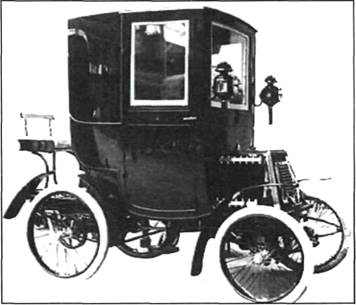 Автомобильная «шкатулка», появившаяся на улицах Парижа в 1900 г.Трансмиссия (от латинского слова «transmission — передача, переход) —устройство или система для передачи вращения от двигателя к рабочим машинам (станкам, мельницам, дробилкам). Трансмиссией называют также совокупность передач в тракторах, автомобилях и других самоходных машинах.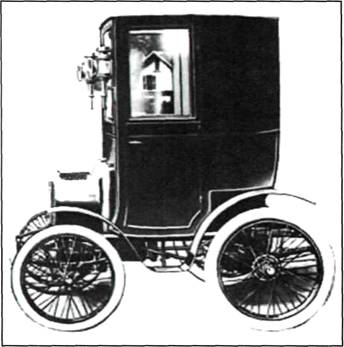 Автомобиль «Рено» образца 1900 г.Примерно так выглядел первый выезд первого в мире автомобиля с закрытым кузовом. История его появления на свет одновременно проста и интересна. Как это часто случалось на заре автомобилестроения, основными помощниками, а зачастую и испытателями творений изобретателей становились их жены. Так произошло с трехколесным экипажем Карла Бенца. То же самое происходило и в семье Луи Рено. С самых первых шагов (точнее, километров) создателя компании «Рено» сопровождала его жена.Однако одно дело — семейные выезды на прогулку в легком двухместном экипаже, и совсем другое — длительные поездки, например на рождественские ярмарки. Да что там ярмарки, даже от летнего дождика или сильного ветра во время путешествия в таком экипаже не спрячешься. И, вероятно, после очередной поездки Луи Рено решил проявить внимание и заботу о своей супруге. Сразу после первых выездов на своем автомобиле типа «А» в 1899 г. он приступил к проектированию закрытой машины под индексом «В». Уже к концу года работа была завершена.Однако оказалось, что оснастив экипаж; крышей, Луи Рено сделал его на 80 кг тяжелее предшественника. Поэтому первым делом потребовалось увеличить мощность двигателя. Им стал популярный во Франции одноцилиндровый«Де Дион-Бутон» с воздушным охлаждением, но его объем пришлось увеличить почти в полтора раза, что позволило ему развивать мощность до 3 л.с. Трансмиссия состояла из настоящей автомобильной трехскоростной коробки передач и карданного вала.Большая часть узлов и элементов рамы и подвески были заимствованы у автомобиля типа «А». Рама была собрана из труб, напоминавших нынешние водопроводные. Даже соединялись они между собой тройниками и муфтами, очень похожими на современные соединения. Подвеска состояла из четырех рессор.Естественно, что самым оригинальным в конструкции нового автомобиля был кузов, каркас которого изготовили по старинным технологиям из древесины прочных пород — бука, дуба, клена. Снаружи его обтянули колеей, которую пропитали несколькими слоями водостойкой краски и лака. Внутренняя отделка салона состояла из панелей, обтянутых кожей, плюшем и шелком. И хотя в салоне отсутствовали освещение иотопление, а стеклоочистители («дворники») в те годы еще не устанавливались, это был настоящий закрытый кузов автомобильного типа, который получил название — купе. Двери, навешенные на задние стойки и открывавшиеся против хода движения, позволяли войти в непропорционально высокий салон, почти не сгибаясь. Даже в этом Луи Рено оставался воплощением галантности и джентльменского отношения к своей жене. В самом деле, не мог же он заставить ее снимать шляпку перед посадкой в свой автомобиль.Следует отметить еще одно новшество — управление коробкой передач находилось внутри салона, тогда как у большинства закрытых автомобилей того времени эта педаль еще долго красовалась на правой подножке.Поражали и габариты нового автомобиля. Его длина составляла 1,9 м, а ширина 1,2 м. При этом он имел массу 360 кг. Форсированного двигателя «Де Дион-Бутон» хватало на то, чтобы разогнать машину до 45 км/ч.Появление автомобиля с закрытым кузовом стало концом 15-летнего «детства» самоходного экипажа. Наступила пора зрелости. Из игрушки для увеселительных прогулок автомобиль превратился в механизм, обязанный служить человеку круглый год.Конечно, в то время ни о каком серийном производстве купе не могло быть и речи. Однако в том же 1900 г. Луи Рено построил еще один автомобиль с закрытым кузовом. Увеличив его длину, он снабдил машину съемным задним двухместным сиденьем. Спустя два года фирма «Рено» начала выпускать автомобили типа «L» и «N» с закрытыми салонами и открытым местом водителя.Модель автомобиля типа «В» остается для нас примером, как благодаря трепетному отношению Луи Рено к жене появился на свет автомобиль с принципиально новым типом кузова — купе.1 июля 1899 г. в Турине была зарегистрирована одна из первых автомобильных фирм Италии. Она получила название ФИАТ («Фабрика Италъяна ди Аутомобили Торино»). Одним из основателей фирмы стал Джованни Аньелли. По другой версии фирма ФИАТ обязана своим появлением инженеру Джованни Баттиста Чейрано, заключившему договор с группой туринских предпринимателей и финансистов (среди которых был Аньелли) о разработке нового автомобиля. Так или иначе, прототип первого ФИАТа появился в марше 1899 г.С самого начала Англия оказалась далеко позади Франции и Германии по производствулегковых автомобилей. Первый автомобиль типа «Даймлер», созданный англичанами, появился в 1897 г. Он представлял собой точную копию модели «Панар-Левассор», оснащенную двигателями «Даймлер», которые первоначально импортировались из Германии.АВТОМОБИЛЬ ВСЕХ ВРЕМЕНБ начале XX в. к выпуску автомобилей приступила английская фирма «Нейпьер». Это была первая английская компания, которая начала устанавливать на свои автомобили, в основном спортивные, мощные шестицилиндровые двигатели. Однако такие моторы уступали двигателям, созданным голландской фирмой «Стрийкер», из-за сильной вибрации коленчатого вала. Позднее этот недостаток удалось устранить, и машины «Нейпьер» добились широкого признания благодаря мощности, плавному ходу, хорошей управляемости, а также несложному переключению передач. Казалось, что с помощью фирмы «Нейпьер» будущее английского автомобиля предрешено. Но судьбе угодно было распорядиться иначе. Несмотря на свои достижения, «Нейпьер» вынужден был дать дорогу одному из самых выдающихся автомобилей всех времен — непревзойденному «Роллс-Ройс 40/50», именуемому чаще «Сильвер Гоуст» («серебряный призрак»). Созданный в 1906 г., шестицилиндровый автомобиль модели «40/50» стал гордостью конструктора Гарри Ройса (1863—1933). Элегантный и при этом не слишком дорогой, он выделялся среди других марок удивительной изысканностью благодаря логичным техническим решениям и высочайшему качеству материалов и сборки.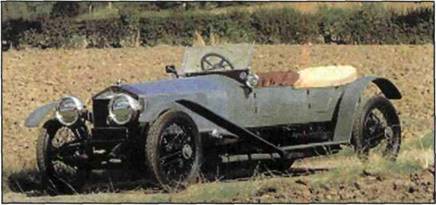 Роскошный «Роллс-ройс Сильвер Гоуст». 1906 г.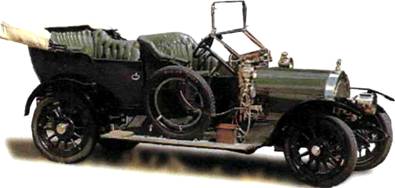 Автомобиль английской фирмы «Маудслей». 1910 г.Как утверждали современники, которым посчастливилось посидеть за рулем «Роллс-Ройса» и убедиться в его высоких ходовых качествах, «в этом автомобиле вы слушаете тишину даже при скорости более 110 км/ч, ощущая вместе с тем удивительную легкость управления автомобилем». Механические детали этой модели удивляют своей долговечностью, а надежность, проверенная в различных испытаниях, поражает до сих пор. «Сильвер Гоуст» оказался впереди всех конкурентов, его выпуск продолжался вплоть до 1925 г.Справедливости ради следует отметить, что, несмотря на все преимущества «Роллс-Ройса», сделавшие его вне конкуренции на мировом рынке, нашлась фирма-автопроизводитель не побоявшаяся сделать ему вызов. Ею стала французская фирма «Делоне-Бельвиль». Выпущенный ею автомобиль получил известность не только в самой Франции, но и далеко за ее пределами. Так, например, машина марки «Делоне-Бельвиль» длительное время оставалась любимым автомобилем российского царя.Еще одним из конкурентов «Роллс-Ройса» модою назвать, производителей автомобилей «Маудслей» из английского города Ковентри. Эта фирма, прежде чем заняться автомобилестроением, сделала себе громкое имя на выпуске судовых двигателей высокого качества. Начиная с 1910 г. фирма из Ковентри стала одной из самых известных на Британских островах. Именно в цехах этого завода в дальнейшем будет создана популярная модель спортивного автомобиля — «Ягуар».1687 г. — французский физик Дени Папен сделал попытку построить двигатель, использующий взрывчатую энергию пороха.1799 г. — французский инженер Филипп Лебон высказал идею о том, что в цилиндры паровой машины можно впускать не пар, а горючий газ, который в нужный момент поджигался бы электрической искрой.1807 г. — швейцарец Исаак де Риваз подал заявку на «использование взрыва светильного газа или иных взрывающихся материалов как источника энергии в двигателе».1834 г. — родился немецкий инженер Готлиб Даймлер, один из создателей автомобиля.1844 г. — родился немецкий изобретатель Карл Бенц, один из создателей автомобиля.1858 г. — родился немецкий изобретательРудольф Дизель, сконструировавший принципиально новый двигатель внутреннего сгорания.1860 г. — французский механик Жак Ленуар изготовил пригодный для промышленного производства двухтактный газовый двигатель.1867 г. — компания «Отто и К°» продемонстрировала публике «кельнский моторчик», который в жесткой конкурентной борьбе с 14 подобными конструкциями выиграл состязание на экономичность.1877 г. — немецкому инженеру-изобретателю Николаусу Аугусту Отто был выдан патент на изобретение четырехтактного двигателя внутреннего сгорания.1879 г. — американец Джордж Селден подал заявку на патент, не изготовив автомобиль, а лишь описав его.1882 г. — немецкие инлсенеры Даймлер и Майбах начали работу над компактным двигателем внутреннего сгорания.1882 г. — появилась французская автомобильная фирма «Де Дион-Бутон», изготовлявшая первоначально трех- и четырехместные мотоциклы, движимые паровой машиной.1885 г. — немецкий изобретатель Карл Бенц построил четырехтактный бензиновый одноцилиндровый двигатель с искровым зажиганием.1885 г. — в цехах фирмы «Де Дион-Бутон», организованной графом де Ди-оном и инженером Жоржем Бутоном,был изготовлен небольшой по размерам бензиновый двигатель.1885 г. — состоялись первые испытания трехколесного самохода, изготовленного Карлом Бенцем. В 1886 г. изобретатель получил патент на свое самоходное детище.1885    г. — в патентном бюро города Берлина Даймлеру был выдан патент под номером 36423 на конструкцию двухколесного транспортного средства с мотором.1886    г. — официально признанный год рождения автомобиля. Его создателями считаются немецкие инженеры Готлиб Даймлер и Карл Бенц.1889    г. — немецкий изобретатель Готлиб Даймлер создал свой первый функциональный автомобиль «Даймлер» и запустил его в производство в 1895 г.1890    г. — немецкий изобретатель Карл Бенц перешел к промышленному производству своего автомобиля.1890    г. — специалисты французской фирмы «Панар-Левассор» приступили к производству двухцилиндрового V-образного двигателя типа «Даймлер».1891    г. — на территорию Российской империи была ввезена первая машина.Ею стал автомобиль французской марки «Панар-Левассор».1891 г. — в Кельне (Германия) скончался немецкий инженер и изобретатель Николаус Аугуст Отто, «отец» двигателя внутреннего сгорания.1893    г. — фирма «Бенц» выпустила первые четырехколесные автомобили.1894    г. — немецкие конструкторы Хильдебранд и Вольфмюллер создали свой первый мотоцикл.1895    г. — изготовлен первый автомобиль марки «Ланчестер». По свидетельству Энтони Берда, историка, занимающегося вопросами автомобилестроения, это был первый легковой автомобиль  мире, созданный на научной основе как единое целое». Его промышленное производство было начато лишь в конце 1900 г.1896    г. — в Петербурге на заводах фирмы «Фрезе и К°» был построен первый российский автомобиль.1896 г. — была основана одна из первых английских автомобильных фирм — Даймлер Мотор Компани». Этот день считается днем рождения английской автомобильной промышленности. Вначале компания импортировала немецкие машины, а спустя год занялась самостоятельной сборкой.1897    г. — в Англии создан первый автомобиль типа «Даймлер», который представлял собой точную копию модели Панар-Левассор».1898    г. — в Лейпциге открылась первая втомобильная выставка Германии.1899    г. — французская фирма «Де Дион-Бутон» выпустила усовершенствованный четырехколесный автомобиль.1900    г. — состоялась первая поездка попарижским улицам автомобиля, изготовленного Луи Рено. За элегантность и необычные формы автомобиль называли «шкатулкой на колесах».1900 г. — Даймлер приступил к выпуску самого известного своего автомобиля, получившего название «Мерседес». Автомобиль стал, по мнению историков, прототипом современного автомобиля.1906 г. — Генри Ройс разработал автомобиль «Роллс-Ройс 40/50», именуемый чаще «Сильвер Гоуст» («серебряный призрак»). Элегантный и не слишком дорогой, он выделялся среди других марок удивительной изысканностью благодаря логичным техническим решениям и высочайшему качеству материалов и сборки.1913 г. — при загадочных обстоятельствах погиб немецкий инженер Рудольф Дизель.В 1912 г. соотношение длины шоссейных дорог к длине железных дорог было во Франции 10:1, Англии — 7: 1 Германии — 4,3:1, Италии — 4:1, Швейцарии и Австрии — 3:1, Бельгии — 2,5:1,Дании—2:1, Венгрии — 1,3:1, в Европейской России (включая Царство Польское и Кавказ) — 0,6:1,«Золотым веком автомобиля» называют начало XX в. Расширялось производство, воплощались в жизнь новые технические решения, автомобиль приобретал новые формы и названия. За сто лет автомобиль превратился из конной повозки с несовершенным двигателем в современный механизм с великолепным дизайном, повышенной комфортностью и компьютерным управлением.Автомобили становились все более популярным видом транспорта. К 1905 г. в мире насчитывалось около 150 тыс. автомобилей, которые развивали все большие скорости, становились более долговечными, находили широкое применение. Но самым главным отличием «золотого века» стало то, что теперь автомобили стали изготавливать не кустарным способом, а на заводах, и не в единичных экземплярах, а сотнями и даже тысячами.К 1918 г. произошло 10-кратное увеличение количества легковых автомобилей в Англии и Франции, странах-лидерах по производству автомобилей в Европе. Почти в 80 раз возросло производство автомобилей в США, что объяснялось быстрым развитием массового способа создания популярных автомобилей «Форд Т» и влиянием первой мировой войны в Европе. Начался «золотой век» автомобиля.АВТОМОБИЛЬНЫЙ ТРАНСПОРТ НА ЗАРЕ XX ВЕКАНачало нового века ознаменовалось развитием инженерной мысли и появлением устойчивого спроса на технические новшества, что не могло не повлиять на развитие автомобилестроения. В мире сложились два наиболее крупных автомобильных рынка — западноевропейский и североамериканский.Развитие автомобилестроения не останавливало даже то, что профессии автомобильного инженера, по сути, еще не существовало. Ни одно учебное заведение того времени не обучало такой специальности. Автомобили создавались конструкторами, которые нередко являлись и их изготовителями. Ранее они были, например, специалистами по деревообработке (Панар), сантехнике (Бьюик), швейным машинам (фирма «Адлер»), оружию (Хочкисс), экипажам и велосипедам («Студебекер»). Не удивительно, что большинство новоявленных автомобильных фирм терпели убытки и распадались, однако были среди них и такие, которые под руководством предприимчивых и талантливых изобретателей добивались настоящего успеха. Среди них можно отметить Лянча (Италия), Ледвинку и будущего конструктора одного из самых распространенных в мире автомобилей «Фольксваген» — Порше (Австро-Венгрия), а также Рой-са и Остина (Англия), Олдса и Форда (США).В конце XIX в. сложные и несовершенные аппараты требовали от водителя сноровки, большой физической силы и познаний в области механики. Так сложилось представление о водителе как о существе непременно мужского пола и особого типа (он должен быть смельчаком, силачом, спортсменом, богачом). Так его и описывали в те годы: «Немного страшный, по крайней мере, странный в своем наряде, «шоф-фер» представляется нам новым существом, рожденным открытиями науки. Он летит к намеченной цели, безумно увлеченный скоростью, вздымая позади себя вихри пыли и проявляя чудеса ловкости. Настоящий «шоффер» — это тот, кто участвует в гонках, чтобы показать, как легкая повозка, движимая мощным мотором и управляемая ловким человеком, способна двигаться весьма быстро из одного пункта в другой».В начале XX в. положение дел существенно изменилось. Введение новых систем управления автомобилем привело к значительному снижению требований, предъявляемых к водителю. Это сделало автомобиль более доступным для различных категорий граждан. Теперь шофером мог быть не только хорошо физически развитый мужчина, но и слабая женщина, и даже подросток.На дорогах автомобиль стал все чаще оказываться победителем над конными экипажами. И не только по скорости и мощности, но и в области законодательства. Если в XIX в. в правилах уличного движения различных стран длительное время сохранялись требования к водителю, предписывающие ему при встрече с конным экипажем останавливаться и уступать дорогу, то уже в 1900 г. в дорожных правилах Франции появилась следующая запись: «Не разрешается запрягать лошадь и ездить по улицам, если она боится механических экипажей; ее владелец должен воздержаться от поездки, а если он все же выезжает, то совершает нарушение порядка и несет за это ответственность».Правило «ехать справа, а объезжать слева» до первой мировой войны было принято в России, Бельгии, Дании, Франции, Голландии, Швейцарии, Испании (кроме Мадрида), Австро-Венгрии (кроме Тироля, Хорватии и побережья Адриатики), Италии (кроме Милана). Правило «ехать слева, а объезжать справа» было узаконено в Великобритании, Португалии, Швеции, Люксем-бурге, нескольких городах Италии и Испании и в Австро-Венгрии (Тироль, Хорватия и побережье Адриатики).На рекламу автомобилей в 1924 г. в США было израсходовано 70 млн. долларов.В 1924 г. в США на одного жителя было израсходовано 69,3 галлона автомобильного топлива, в Англии — 11,7, в Дании- 9,0, в Австралии — 8, 6, в Аргентине — 8,О, в Бельгии — 7,6, во Франции — 7,5, в Швеции —5,9, в Норвегии — 4,8, в Австрии — 1,8, в Испании — 1, 6, в Бразилии — О, 7, в России — -0,16 галлона. (1 галлон —3,8л в США, а в Великобритании он равняется 4546 л.)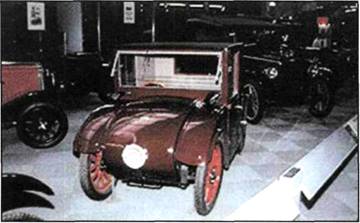 «Ханомаг» (Германия). 1925 г.За свою невысокую стоимость этот автомобиль называли «хлебом в придачу».Появление в начале XX в. большого количества автомобилей позволило обывателям различать их не только по механическим характеристикам, как ранее, но и по красоте, удобности, престижу. Другими словам, появилась своеобразная автомобильная мода. Наряду с производственными автопредприятиями возникали конструкторские автосалоны, в которых художники создавали причудливые формы кузовов и других агрегатов автомобиля, украшали их всевозможными вензелями и рельефами.С каждым годом автомобиль приобретал более привычные для нашего глаза формы, а назначение его становилось более универсальным. Бенц, например, сообщал в рекламе 1909 г., что он продает различные автомобили — туристский, городской, малый, деловой, фургон на базе легковой машины. Братья Опель кроме «городских» моделей автомобилей дополнительно выпускали специальный «докторский». В начале XX в. у автомобиля стали различать две основные части: механическую — шасси (по-французски — «рама») — и кузов. Часто случалось, что шасси изготовляли на автомобильном заводе, а кузов (по заказам покупателей) — на каретном.Первоначально у некоторых типов кузовов даже не было дверей. Передние сиденья оставались с боков открытыми, а их спинки находились так близко от задней оси автомобиля, что не хватало места для дверей пассажирского отделения. Пассажиры садились в автомобиль сзадиили поворачивали соседнее с шофером сиденье, чтобы освободить проход в заднее отделение кузова. Такие кузова называли тонно (в переводе с французского — «бочка»). Тонно вышли из употребления в конце первого десятилетия XX в., когда автомобили значительно увеличились в длину.Менялись не только облик и характеристики автомобиля. Положение водителя тоже прошло несколько стадий развития. Самая ранняя — наемный «шоффер», кочегар паровой повозки. Бензиновые автомобили были проще паровых, и водителя считали как бы одним из пассажиров механической пролетки. Но к началу XX в. управление ею стало сложным и опасным. Представьте себе, что вам предложат прокатиться со скоростью 50 км/ч на неустойчивой машине без боковых стенок, ветрового стекла, стеклоочистителя, с множеством механизмов, со слабенькими тормозами и ненадежными шинами.Большинство автовладельцев прибегало к услугам наемных водителей. Если пассажирам предоставлялись кое-какие удобства (на некоторых автомобилях были закрытое отделение кузова, мягкие сиденья), то водители были обречены на тяжелую работу под открытым небом, в пыли, при встречном ветре.Интересную историю развития прошел рулевой механизм автомобиля. Сейчас никого не удивляет его месторасположение (для правостороннего движения — слева, для левостороннего — справа). Но такое расположение руля определилось не сразу. Строгое деление проезжей части на левую и правую стороны движения возникло только в XX в., а на улицах с не слишком оживленным движением продолжали ездить как придется. Когда вместо рычага появилась рулевая колонка, которая должна была находиться непосредственно перед водителем, конструкторы решили устанавливать руль только справа. Именно поэтому руль практически у всех первых автомобилей находился справа.Особый интерес вызывают методы управления первыми автомобилями XX в. Рабочее место водителя было оснащено таким количеством всевозможных ручек и рычагов управления, что не мудрено было запутаться в них. Одних только тормозных рычагов было три: на трансмиссионный вал, на задние колеса и на так называемый «горный упор» — остроконечный стержень, который опускали на дорогу при движении на подъем, так как тормоза на уклоне автомобиль не удерживали (прообраз современного стояночного тормоза). Можно ли дотянуться до рычага, удобно ли им пользоваться — конструктора это мало интересовало. Рычаг устанавливали там, где этого требовала конструкция, тем самым требуя от водителя невероятных акробатических умений. Нужно было сосредоточить рычаги и ручки в одном месте, поближе к рукам водителя. Таким местом избрали рулевую колонку. Когда ее наклонили (впервые на автомобиле «Латиль» в 1898 г.), то управление передачами с колонки уже не получалось. Одновременно обнаружилось, что скопление рычагов и рукояток около баранки создает путаницу. Часть их заменили педалями.В 1931 г. В мире было зарегистрировано 37млн. автомобилей и 3 млн. мотоциклов. Если считать, что все автомобили обладали двигателем в 15л.с. то их суммарная мощность составляла 555 млн. л.с, что соответствовало 825 милл. лошадей. А весь гужевой транспорт (лошади, волы, ослы) насчитывал 100 млн. голов.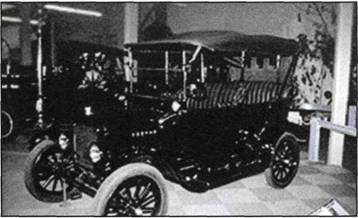 Автомобиль-легенда «Форд», модель «Т». 1917 г. С октября 1908 помай 1927 г. было выпущено 15 007 033 автомобиля. С1914 по 1925 г. машина окрашивалась только в черный цвет.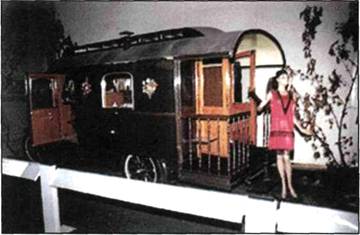 Воплощение американской мечты — «Форд ТТ» («Дом на колесах»).Конструкция была создана в 1924 г. бельгийским дизайнером на шасси фордовского грузовика.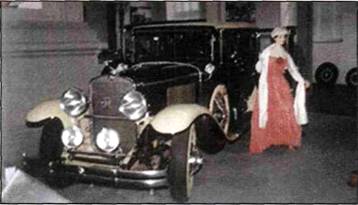 Автомобиль «Кадиллак» (США). 1929 г.Особенностью машины были дополнительные поворотные фары, связанные с передними колесами.Трудно сказать, можно ли считать звуковым сигналом на первых автомобилях «кучерский» крик «Поберегись!», но можно с уверенностью сказать, что звукового сигнала в современном понимании на первых автомобилях не было. Впрочем, машина так шумела, что, казалось, он и не нужен. Полиция была другого мнения — водитель должен иметь какой-то прибор, чтобы сообщать о своем приближении. Если на велосипеде дело ограничилось скромным звонком, то на автомобиле сигнал начался с колокола и дошел в своем развитии до сложных сооружений, приводимых в действие двигателем или особым воздушным насосом. Автомобили путали прохожих собачьим лаем и львиным рыком, услаждали слух мелодиями модных песенок. В одних случаях труба сигнала приобретала форму звериной головы с раскрытой пастью, в других — это был целый оркестр духовых инструментов.К началу XX в. на автомобилях появились задние фонари: с красным стеклом — сигнализирующие о возможной опасности, с белым — для освещения номерного знака. Вскоре в дорожные правила были включены параграфы о жестах водителя. Ему предписывалось подавать сигналы о замедлении хода (рука вверх), поворотах (рука в сторону).Пора младенчества и становления автомобиля миновала, он все активнее внедрялся в повседневную жизнь, становился не просто аристократической игрушкой, а предметом потребления. Особенно стремительно это происходило в США, где был самый большой автомобильный рынок в мире.Принято считать, что начало выпуска по-настоящему американских машин было положено компанией «Олдсмобил» в 1901 г. Ее основатель, американский изобретатель Рейсом Эли Олдс (1864— 1950), выкупил у своего отца мастерскую и назвал ее «Моторостроительным заводом». Вскоре в стенах завода было изготовлено несколько трех- и четырехколесных паровых повозок. Автомобили молодого талантливого изобретателя обратили на себя внимание богатых бизнесменов из Детройта. На их деньги Олдс расширил свой завод и приступил к выпуску единичных моделей автомобилей, которые проектировал по заказу бизнесменов, ссудивших ему деньги. Возможно, он так и остался бы «придворным» мастером для толстосумов, если бы не пожар на заводе. Ценное оборудование было утеряно, из огня удалось спасти лишь один опытный образец дешевого автомобиля с характерно изогнутым передком. Эта деталь автомобиля Олдса дала ему прозвище, сохранившееся на долгие годы, — «Карвд Дэш» («Изогнутый передок»).Чтобы возобновить производство, Олдсу не оставалось ничего другого, как приступить к выпуску автомобиля по единственному сохранившемуся образцу. В 1901 г. появился легкий двухместный кабриолет «Америкен Карвд Дэш». Тут выяснилось, что спрос на дешевый «Карвд Дэш» превзошел все ожидания. Он стал образцом автомобиля, предназначенного для широкого круга покупателей и имеющего минимальные удобства.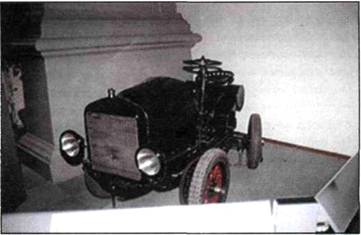 Еще одна оригинальная разработка Генри Форда — «Форд Т» (Трактор). 1924 г.Он был построен с использованием деталей «Форда Т» во Франции для Французской национальной железнодорожной компании. Трактор имел передние ведущие колеса и задние поворотные.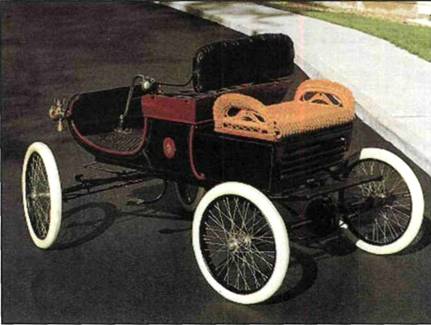 «Олдсмобил» модели «Карвд Дэш» 1903 г., с одноцилиндровым двигателем рабочим объемом 1 л и незатейливой коробкой передач.В 1913 г. Международный союз автомобильных обществ постановил, что автомобилисты должны сообщать едущим сзади водителям о своих намерениях. Для этих целей на задней части автомобиля должен быть установлен белый круглый диск с черной стрелкой, которую поворачивает шофер. Стрелка «вверх» означает, что экипаж едет дальше, «вниз» — останавливается, «вправо» и «влево» — соответственно, поворот направо или налево.Несмотря на некоторые недостатки, к 1903 г. общее количество автомобилей, произведенных фирмой «Олдс-мобил», составило три тысячи, а еще через два года их число перевалило пятитысячный рубеж. Такие объемы выпуска автомобилей одной фирмой позволили бы со временем насытить американский рынок потребления. Но этому помешала едва не произошедшая монополизация производства автомобилей в США из-за патента, который был выдан Джоржу Селдену в 1896 г. У промышленников оставалось только два выхода: отчислять Селдену некоторую сумму за каждый выпущенный автомобиль или вообще не выпускать их.Первым, кто воспротивился этому, стал Генри Форд, самый известный автопромышленник Америки. В 1905 г. он начал судебный процесс, который длился четыре года и который Форд проиграл. Во время процесса потребовали, чтобы Селден представил свой экипаж; в действии. Селден продемонстрировал два прототипа достаточно оригинального автомобиля согласно концепции своего патента. Машины оказались работоспособными, что повлияло на результат процесса. Тем не менее Форд не прекратил борьбы, и вскоре суд отменил приоритет Селдена, поскольку в ходе заседании удалось доказать, что в его заявке и патенте описан двигатель внутреннего сгорания, работающий по двухтактному циклу, а в Америке в тот момент изготовлялись преимущественно четырехтактные автомобильные двигатели.С чего началась легенда американского автомобилестроения? Пожалуй, с личностей, стоящих у его истоков. След, оставленный основателями знаменитых компаний в истории автомобилестроения, стоит того, чтобы с ними познакомиться.Генри Форд — одна из самых спорных и ярких фигур в американском обществе начала XX в. Как многие американцы его поколения, он рано начал свою трудовую деятельность. Его отец любил землю, а Генри, по иронии судьбы, не разделял его интересов и стал механиком. Экспериментируя с паровыми двигателями, Форд пришел к выводу, что пар — не самый эффективный источник энергии. Свой первый автомобиль с бензиновым двигателем он построил в сарае на ферме отца. Это был двухместный автомобиль с двигателем в 4 л.с. Вторым опытом стал бензиновыйквадроцикл.Деятельность Форда как изобретателя-конструктора прекратилась в 1899 г., когда он основал «Детройтскую автомобильную компанию». В скором времени Генри Форд основал еще две компании, одна из них («Форд Мотор»), основанная в 1903 г., существует до сих пор. В те годы юношеская мечта о создании самодвижущегося экипажа для среднего американца стала отступать на задний план под давлением мечты о богатстве.Первоначальному успеху фирмы способствовало создание гоночных автомобилей. Но истинный успех Форда связан с моделью «Т», которая завоевала общее признание. Подобные машины выпускали многие фирмы, но их стоимость была не ниже нескольких тысяч долларов. При этом каждый автомобиль приносил своему производителю несколько сотен долларов прибыли. Начало жизненного пути Генри Форда было таким же, как у многих известных ныне людей. Благодаря своему таланту и коммерческой хватке Форд не только высоко поднялся по предпринимател ьской лестнице, но и создал огромную автомобильную империю, которая существует и сегодня.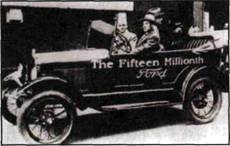 Генри Форд на одном из своих «Фордов». 1913 г.1 апреля 1913 г. Генри Форд впервые ввел на своем предприятии конвейерную сборку автомобилей. Первое время подобным способом собирали только магнето. До 1 апреля 1913 г. конвейеры при производстве автомобилей вообще не использовались.7 ноября 1929 г. Генри Форд «нокаутировал» конкурентов, объявив о снижении цен на автомобили: модель «Тюдор» вместо 525 долларов стала стоить 500 долларов.Конструкция модели «Т» была тщательно продумана: легкая, но достаточно прочная рама благодаря использованию высококачественной ванадиевой стали; коробка передач, переключаемая не рычагом, а педалью. Двигатель, коробка передач, сцепление, трансмиссионный тормоз и кожух карданного вала составляли единое целое.Ни одна модель в любой другой стране во все времена не привлекала такого количества автомобилистов, как модель «Т», благодаря чему неказистый и грубоватый «Форд» по своей популярности превзошел все известные в мире марки автомобилей. Следует отметить, что при выпуске модели «Т» Форд пошел на интересный эксперимент. Стоимость его автомобиля была меньше тысячи долларов и приносила ему, казалось бы, маленькую прибыль. Однако, если учесть, что вначале Форд выпускал десятки тысяч таких автомобилей, а затем — миллионы в год, легко поверить в то, что вскоре он стал самым богатым человеком в мире.Следующая затея Форда, связанная с новыми видами массового производства автомобилей, увенчалась успехом. Она заключалась в разделении всей работы по изготовлению автомобиля на отдельные операции. Каждую операцию выполняли один-два рабочих, которые были освобождены от необходимости владеть большим количеством специальностей и тратить время на доставку деталей и переход с одного рабочего места на другое. Это достигалось за счет того, что изготавливаемый автомобиль передвигался перед ними на специальных роликах. Так на заводах Форда появился конвейер. Его применение позволило промышленнику нанимать низкоквалифицированных специалистов, платить им меньше, а в дальнейшем вообще заменить людей автоматами.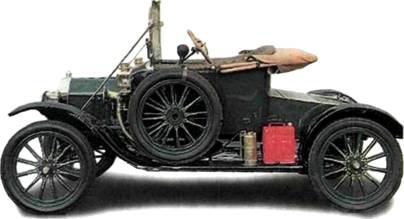 Незабываемый «Форд Т» 1910 г., двухместный, с открытым сиденьем сзади.Молено найти много ошибок в решениях Форда, обосновать агрессивность, проистекавшую от невежества, обвинить во вздорности характера, но никто не может отрицать его роли в развитии автотранспорта. Это он выдвинул концепцию дешевого общедоступного автомобиля, стал платить рабочим по пять долларов в день, из-за чего многие конкуренты перестали с ним здороваться.16 января 1920 г. в США вступил в действие так называемый «сухой» закон. Это событие косвенным образом было связано с автомобилями. Американская мафия, быстро смекнувшая, что на этом можно делать хорошие деньги, стала использовать для доставки контрабандного спиртного одну из самых скоростных машин того времени — «Форд V8» (прообраз ГАЗ Ml), а для выезда «на дело» служили такси — солидные «Чеккеры» (некоторые таксопарки контролировала мафия). Известный криминальный авторитет Америки Джон Диллингер после ареста в 1934 г. даже направил благодарственное письмо Генри Форду за его великолепное творение — «Форд V8».О надежности американских автомобилей молено судить по отчету, опубликованному в 1931 г., в котором речь шла об установлении мирового рекорда непрерывной езды. На эти соревнования, за которыми пристально следила вся мировая пресса, без колебаний решился автомобильный король Генри Форд. С конвейера были сняты три серийных автомобиля, и гонщики (по два на каждой машине плюс механик) отправились в путь. Дорога заняла 115 с половиной суток. За эти почти четыре месяца непрерывной езды машины преодолели 47 133 мили. Спали спортсмены по очереди, 11 раз они останавливались, чтобы сменить шины. После 25 000 миль сменили свечи. Были и другие неисправности — износились щетки в генераторе и отвинтилась от вибрации одна гайка в двигателе. И это все! После финиша специалисты внимательно осмотрели машины и пришли к заключению, что они могут проехать еще как минимум по 50 000 миль каждая.На старости лет Форд стал «рабом своих миллионов». Возросшая конкуренция заставила его отказаться от выпуска модели «Т» и принять стратегию, обычную для этой области экономики. Так же, как и другие, он принялся часто менять модели своих автомобилей, приберегая новую модель до того времени, пока старую не перестанут приобретать. Свои методы обогащения Форд стремился представить как заботу о благе человечества, что, однако, не помешало ему получить от Гитлера высшую награду фашистской Германии — орден «Золотой крест». Однако обвинять Генри Форда в отсутствии патриотизма было бы несправедливо. 1942 г. для «Форда», как для автомобильной компании, оказался очень коротким. 10 февраля производство автомобилей было прекращено с тем, чтобы перевести заводы концерна на выпуск продукции оборонного назначения. До новогодних праздников успели выпустить лишь 120 тыс. легковых автомобилей, а за январь и начало февраля — еще 40 тыс.Во многом благодаря модели «Т» в начале 20-х гг. XX в. дача империи Форда шли прекрасно, и он стал настолько популярным, что ему предлагали даже выдвинуть свою кандидатуру на пост президента США Ответ был достоин любимчика фортуны: «Президентом может быть всякий, а Генри Форд — один».21 сентября 1945 г. Форд провозгласил своим преемником старшего внука Генри. В 1943 2, когда при таинственных обстоятельствах скончался его сын Эдсел, над семьей Форда нависла угроза захвата власти Генри Беннетом — бывшим боксером, правой рукой Форда и генеральным директором компании. Заняв руководящую должность, Беннет обзавелся командой спортсменов и гангстеров, наводивших ужас на все семейство Фордов. Генри Форд II начал свою работу с того, что уволил Беннета.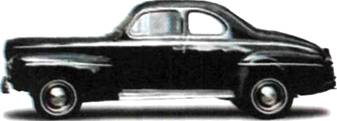 Автомобиль марки «Форд». 1941 г.В то время на заводах Форда выпускали автомобили, оснащенные мощным 8-цилиндровым двигателем. В отличие от других фирм, на автомобилях «Форд» он появился в 1932 г. сразу же после 4-цилиндрового, минуя «6-цилинд-ровую стадию развития». Однако в 1941 г. автомобиль марки «Форд» с 6-цилиндровым двигателем все же появился, и не по воле Генри Форда.История возникновения этого автомобиля начинается с того, что на одном из автосалонов присутствовал единственный сын Генри Форда Эдсел Форд, который был к тому времени президентом гигантской корпорации, но на деле от него мало что зависело. Случилось так, что в разговоре с автомобильными агентами, особо докучавшими ему просьбами насчет 6-цилиндровой модели, он неосторожно пообещал построить такую машину и выпустить ее в ближайшем будущем. Пока он произносил эту фразу, рядом с ним неизвестно откуда возник Генри Форд, обожавший появляться внезапно и незаметно. Дослушав до конца слова сына, он неопределенно хмыкнул и заметил: «Ну что же, действуй, ты ведь здесь начальство!» Эдсел, по-видимому, расценил это не как тонкую иронию в свой адрес, а как отеческое благословение. Работы по 6-цилиндровому двигателю были тут же развернуты, и с 1941 г. часть автомобилей «Форд» начали комплектовать такими моторами. В продажу 6-цилиндровые модели «Форд» поступали с тремя вариантами кузова. Как всегда, они были черными.Несмотря на привлекательность, 6-цилиндровые машины в фордовской производственной программе занимали второстепенное положение. На основную массу автомобилей по-прежнему устанавливали 8-цилиндровые моторы. Такой же двигатель имела и машина, выпущенная в 1942 г., относящаяся к серии «Супер Де Люкс».Шла вторая мировая война, и при выпуске этого автомобиля Форду приходилось экономить не только никель, но и другие металлы, в первую очередь сталь. Кое-где вместо металла начали использовать пластмассу. Это коснулось деталей интерьера — обрамлений комбинации приборов, декоративной решетки громкоговорителя встроенного радиоприемника, различных ручек и кнопок.Генри Форд пытался применить пластик и для панелей внешней облицовки, заложил крупную исследовательскую программу по изготовлению ударопрочных сортов пластмассы. Сохранилась даже фотография, на которой Форд бьет по выполненной из таких пластмасс крышке багажника ломом, а тот отскакивает, не оставляя на пластике царапин.Но даже с пластмассой в салоне и окрашенными бамперами вместо никелированных «Форд» 1942 г. все равно смотрелся солидно для машины по американским меркам совсем недорогой. Из предлагавшихся в этом сезоне четырнадцати моделей дороже тысячи долларов стоили только две грузопассажирские машины, остальные варианты были дешевле. Например, двухдверное купе можно было приобрести за 850 долларов.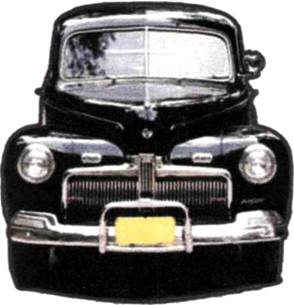 Внешний вид фордовского автомобиля, построенного по «экономичной» технологии.Среди множества замков, предохранявших автомобиль от угона, до первой мировой войны наибольшей популярностью пользовались фордовские замки, которые запирали неподвижно две педали (сцепления и тормоза).Форд имел личную охрану, возглавляемую Генри Беннетом — бывшим боксером. «Автомобильный король» очень дорожил своей жизнью и в старости страдал манией преследования. Генри-боксер ловко подыгрывал Генри-мультимиллионеру и в результате вошел к нему в доверие. Благодаря этому он был единственным человеком, кому разрешалось входить во внутренние покои, где жил Форд. Туда не пускали никого, в том числе сына-наследника и внуков Форда. Беннет, который начал простым охранником у дверей босса, стал выдвигаться на первые роли в фордовской иерархии. Он получил возможность лично подбирать бывших боксеров, «звезд» бейсбола и гангстеров для службы безопасности, наводившей страх не только на рабочих, но и на членов семейного клана Форда. Однако их открытая ненависть не помешала Беннету стать первым лицом в компании. Когда при таинственных обстоятельствах скончался Эдсел, сын и наследник Форда, угроза захвата власти стала реальной. Но семейный клан Форда успел воспользоваться немощью старика и настоял на отречении автомобильного короля от власти в пользу внука.В 1945 г. семья Фордов доверила спасение фамильной корпорации исключенному из университета Генри Форду II, названному так в честь деда. В 1947 г. основатель автомобильной империи Генри Форд умер.«Форд Мотор» в течение первых десятилетий XX в. была бессменным лидером в автомобильной промышленности США. Но в начале 30-х гг. на первое место выдвинулась компания «Дженерал Моторс», и «Форд» стала второй компанией США по выпуску автомобилей. В настоящее время корпорация «Форд» является не только крупнейшей автомобилестроительной компанией США, но и третьим по величине производителем стекла, а также крупным поставщиком электронной аппаратуры, химической и хозяйственно-бытовой продукции, комплектующих изделий космического и военного назначения.Несмотря на то, что отцом современной системы массового производства автомобилей считается Генри Форд, впервые внедривший на своих заводах конвейерный метод сборки, его успехи не были бы такими значительными, если бы не человек, работа которого подготовила для этого почву. Этим человеком был соотечественник Форда Генри Мартин Лиланд.Главная заслуга Лиланда состоит в том, что он принципиально изменил основы автомобилестроения. До него к постройке каждого автомобиля подходили сугубо индивидуально, поэтому двух совершенно одинаковых машин на заре XX в. отыскать было невозможно. Стоит ли удивляться, что детали от одной машины зачастую без специальной доработки и подгонки невозможно было установить на другую, далее если оба автомобиля были одинаковой модели.Генри Мартин Лиланд родился 16 февраля 1843 г. в семье фермера недалеко от городка Бартон, штат Вермонт (США). В 1857 г. семья Лиландов переехала в Массачусетс. Как и большинству мальчишек из небогатых семей, будущему конструктору пришлось работать с раннего возраста. Свою карьеру Лиланд начал на трикотажной фабрике. Любознательный и сметливый, он со временем освоил профессию механика и с успехом работал в этом качестве на ряде предприятий.Возможно, что жизнь Лиланда сложилась бы иначе, если бы в 1861 г. в США не разразилась Гражданская война между северными и южными штатами. Фронт требовал оружия. На оружейных предприятиях квалифицированные механики имели возможность заработать большие деньги. И Лиланд перешел на оружейную фабрику «Кольт», которая была в то время лидером в области стандартизации и точности изготовления деталей и прославилась благодаря выпуску знаменитого пистолета.Заработанные деньги и приобретенный опыт позволили Лиланду в 1890 г. совместно с компаньоном организовать компанию «Лиланд & Фалконер», специализировавшуюся на постройке паровых машин и судовых моторов. В 1896 г. там начали производить детали для велосипедов, а затем и автомобильные двигатели. Причем качество продукции было настолько высоким, что в 1901 г. Рейсом Олдс заказал Лиланду партию моторов для своего «Олдсмобиля». Заказ был выполнен точно в срок, причем мощность двигателей была не 3, как заказывали, а 3,7 л.с. Этим Лиланд приобрел репутацию высококлассного специалиста, поэтому в 1902 г. он получил приглашение на работу от Генри Форда. Однако именно тогда автомобильный завод в Детройте, где Форд был главным инженером, разорился, и Лиланда попросили оценить стоимость его оборудования и подготовить предприятие к продаже.Возможно, тогда Лиланду и пришла в голову идея реорганизовать предприятие и наладить на нем выпуск автомобилей высшего класса. Форд и Лиланд решили назвать новую фирму в честь маркиза де Кадильяка, легендарного губернатора Луизианы и основателя Детройта. В августе 1902 г. появилась знаменитая фирма «Кадиллак Мотор Кар Компани», где Генри Лиланд стал директором и техническим консультантом.Первая машина марки «Кадиллак» появилась 17 октября 1902 г., а в январе следующего года продукция компании демонстрировалась на выставке в Нью-Йорке. В марте того же года на предприятии начался серийный выпуск автомобилей. Обязанности Лиланда заключались во внедрении новых технологий и усовершенствовании автомобилей. Тут-то и пригодился ему опыт, приобретенный на службе в оружейной компании. Лиланд решил применить в производстве автомобилей тот же принцип, что и в производстве револьверов, которые собирали из полностью взаимозаменяемых деталей. При желании можно было разобрать десяток револьверов, перемешать детали, а затем снова собрать оружие. Все револьверы после этого оставались боеспособными.Три автомашины разобрали до такой степени, что перед публикой возвышались лишь горы деталей. Затем их перемешали, а через некоторое время перед зрителями вновь возникли три машины, двигатели которых сразу же заработали. Так благодаря стараниям Лиланда на «Кадиллаке» впервые в автомобилестроении стали применяться взаимозаме няемые детали. Впоследствии это достижение было взято на вооружение Генри Фордом и позволило ему наладить конвейерное производство.Достижения фирмы стали настолько известными, что в 1909 г. Лиланду поступило предложение от «Дженерал Моторс» о продаже «Кадиллак Мотор Кар Компани». 29 июля 1909 г. сделка состоялась. Лиланд и его сын получили от продажи 5,6 млн. долларов и при этом сохранили за собой посты управляющих.На следующее значительное улучшение конструкции автомобиля Лиланда подтолкнула смерть друга — Байрона Картера. Заводя свой «Кадиллак» с помощью заводной ручки, которая после включения мотора стала вращаться, Картер получил настолько серьезные травмы, что скончался спустя несколько часов. Лиланд был очень потрясен нелепой смертью друга и поклялся, что построенные им автомобили больше никого не убьют. Так фирма начала работы по созданию автоматического стартера, и уже через год, в 1911 г., на «Кадиллаках» появился электрический стартер, сконструированный Чарльзом Кеттерингом. Начиная с 1912 г. электростартер стал стандартным оборудованием. По данным США, на 100 случаев ремонта автомобилей в 1931 г. 76 приходилось на неисправности, связанные с несвоевременной смазкой, ослаблением болтов и гаек, плохой регулировкой, невнимательным уходом за тормозами, нерегулярной заменой масла.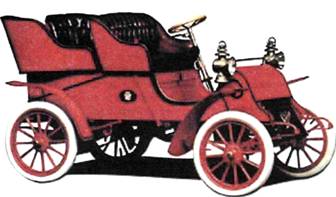 Самый первый серийный «Кадиллак». 1903 г.С марта 1903 по март 1904 г. было выпущено 1895 таких машин.В 1917 г. Лиланд покинул «Дженерал Моторс» и спустя некоторое время создал другую, не менее известную фирму — «Линкольн Мотор Компани», специализировавшуюся на выпуске 12-цилиндровых авиационных двигателей. Эти моторы применялись на американских самолетах в годы первой мировой войны. За заслуги в области автомобилестроения его имя было увековечено в стенах «Зала автомобильной славы» в Детройте (США).Уильям Крапо Дюрант, основатель и президент «Дженерал Моторс», родился 8 декабря 1860 г. в Бостоне. Молодого Уильяма больше всего интересовала торговля. Он продавал сигареты, патентованные лекарства и другую мелочь, а в 21 год стал совладельцем маленького страхового агентства. В одной из поездок по Мичигану он увидел экипаж; с необычайно удобными сиденьями, изготовленными, как выяснилось, по новому, недавно запатентованному способу. Он занял 2000 долларов, купил патент, пригласил в партнеры молодого клерка по имени Джон Дорт и начал свое дело. Вскоре после основания в 1886 г. «Дюрант-Дорт» уже выпускала 50 000 единиц продукции в год, а к своему сорокалетию Дюрант сколотил миллионное состояние.До создания «королевства», получившего название «Дженерал Моторс», было еще далеко. Компаньонам посчастливилось встретиться с талантливым инженером Дэвидом Бьюиком.Бьюик родился 17 сентября 1853 г. в Шотландии. Через два года его родители эмигрировали в Америку и поселились в Детройте. Мальчик рос, ничем не отличаясь от сверстников, продавал газеты, работал подмастерьем. Занявшись водопроводным бизнесом, который в середине 80-х гг. прошлого столетия переживал бурный расцвет, он разработал методику закрепления фарфора на литом чугуне. Талант Дэвида позволил бы ему оставаться на этом поприще всю жизнь и заработать миллионы. Но ванная комната — не лучший объект для мечтателей, а Бьюик как раз относился к этой беспокойной категории людей. В 1900 г., в возрасте 46 лет, он начал конструировать двигатель внутреннего сгорания.Вначале изобретатель учредил компанию под названием «Бьюик— автосила и автомощь». Несколько лет фирма изготовляла двигатели, которые поставляла различным автомобильным предприятиям, а затем начала строить автомобили целиком. Для этого Бьюик заручился финансовой поддержкой братьев Бриско, и в мае 1903 г. была создана «Бьюик Мотор Компани». Однако постоянные эксперименты в мастерской задерживали выход готовой продукции и истощали средства, поэтому фирма оказалась в долгах. Один из кредиторов обратился к своему знакомому — казначею строительного синдиката «Дюрант-Дорт», который в свою очередь порекомендовал обратиться к энергичному, увлекающемуся и удачливому Уильяму Дюранту.Почти год понадобился Дюранту, чтобы принять решение. Будучи удачливым коммерсантом, он понимал, что индустрия гужевых повозок стоит на грани катастрофы. В самое ближайшее время ее должно заменить автомобилестроение. Не принять в этом участия Дюрант не мог. 1 ноября 1904 г. соглашение о сотрудничестве между «Бьюик Мотор» и Уильямом Дюрантом было подписано. После этого дело завертелось с головокружительной быстротой. Бьюик производил автомобили, а Дюрант продавал их через обширную торговую сеть «Дюрант-Дорт». Ни один автомобиль тогда в Америке не пользовался такой популярностью, как «Бьюик», и ни один автомобильный торговец не мог сравниться с Дюрантом. В январе 1905 г., через три месяца после того, как он принял управление фирмой, общий выпуск автомобилей достиг 750 штук, в 1906 г. она вошла в восьмерку крупнейших производителей (выпустив 1400 автомобилей). В 1908 г. фирма под управлением Дю-ранта стала второй в США (объем производства составил 4641 автомобиль), уступив только «Форду».В те времена каждый уважающий себя индустриальный городок в Америке желал вкусить от автомобилестроительного «пирога».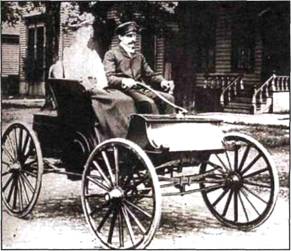 «Бьюик 1». 1901 г.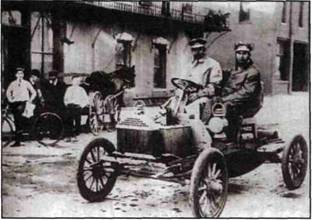 Дэвид Бьюик на модели «Бьюик 3». 1904 г.Как это ни парадоксально, история становления и роста могущества «Дженерал Моторс» — это прежде всего история завладения другими автомобильными компаниями и концентрация капитала в руках ее владельцев.Многим удавалось «прицепиться» к автопромышленности хотя бы на время. Автомобилестроительные фирмы быстро появлялись всюду и так же быстро исчезали, особенно во время биржевой паники 1907 г. Фирму Дюранта она тоже коснулась. Переживая спад, фирма все же продолжала выпускать машины и продавать их, ожидая прихода лучших времен. В 1908 г. в Америке выделялись три крупных автомобильных фирмы: «Бьюик», «Форд», «Студебекер». Каждая выпускала более восьми тысяч машин в год. Далее шли РЕО, «Максвелл» и «Рэмблер» (объем производства около 4000 машин).Бенджамен Бриско (владелец «Максвелла») предложил крупным автопроизводителям заключить финансовый союз, но переговоры провалились, так и не успев начаться. После второй попытки объединения пути Дюранта и братьев Бриско окончательно разошлись. Братья основали «Юнайтед Стейтс Моторс» и через четыре года обанкротились. Дю-рант 16 сентября 1908 г. организовал в штате Нью-Джерси автомобильную компанию «Дженерал Моторс» с капиталом всего в 2000 долларов. Пресса даже не сочла нужным сообщить об этом. Через две недели капитал возрос до 12,5 млн., и компания получила возможность скупать акции. Неделю спустя «Дженерал моторе» купила «Быоик», а через месяц — заводы «Олдсмобила».Дюрант хотел, чтобы «Дженерал Моторс» производила автомобили на любой вкус, поэтому в 1910 г. приобрел «Окленд» (ставший впоследствии «Понтиаком») и откупил у Генри Лиланда в 1909 г. его «Кадиллак». Однажды он пытался даже купить компанию Генри Форда, но сделка сорвалась из-за того, что Форд соглашался получить деньги только наличными, а не акциями, как это предлагал Дюрант. Зато Дюранту удалась покупка многих других компаний («Картеркар» с ее фрикционной главной передачей, «Эльмор» с ее двухтактным двигателем) и еще около двадцати мелких фирм. Позднее две из них — «Рэпид» и «Рельянс» — стали базисом для нынешнего отделения «Джи-Эм» по производству грузовых автомобилей. Руководство «Дженерал Моторс» стремилось сохранить позиции своей компании как на внутреннем, так и на внешнем рынке. Кроме этого, торговой маркой «Дженерал Моторс» часто пользовались другие компании, за что корпорация получала определенную прибыль.Тем временем Дюрант продолжал работать. 31 июля 1911 г. он организовал фирму «Мэйсон Мотор Кар». 30 октября того же года — фирму «Литтл Мотор Компани» и, наконец, 3 ноября — «Шевроле Мотор Кар». Во Флинте продавались дешевые автомобили «Литтл» прямо с конвейера — ход продаж; зависел от выпуска, почти таким же успехом пользовались в Детройте более дорогие автомобили — «Шевроле». В 1913 г. Дюрант объединил все эти компании, и доходы нового концерна стали расти с невероятной быстротой. Дюрант при этом имел большой пакет акций «Дженерал Моторс». Акции этой компании остались также у его друзей и родственников. Было объявлено, что акции процветающей «Шевроле» будут обмениваться на акции «Дженерал Моторс» в соотношении один к пяти. Акционеры «Дженерал Моторс», сидевшие без дивидендов, обрадовались возможности расстаться с акциями и завалили ими Дюранта. Таким образом, вскоре контрольный пакет акций «Дженерал Моторс» вернулся в его руки.16 сентября 1915 г. Уильям Дюрант прибыл на совещание акционеров «Дженерал Моторс» в сопровождении группы помощников, которые несли за ним кипы ценных бумаг. «Джентльмены, — тихо сказал он, — теперь эту компанию возглавляю я». Таким образом, «Шевроле» приобрела «Дженерал Моторс» и очень многим руководителям компании пришлось в этот день расстаться со своими постами. Дюрант занял пост президента и снова бросился скупать акции разных фирм. В семействе «Дженерал Моторс» опять начались прибавления: компания «Делко», кузовная фирма братьев Фишер, а также «Гардиан Фриджедейр», производитель холодильников. «Не вижу никаких особых различий между автомобилем и холодильником, — заявил Дюрант членам директората. — То и другое — ящик с мотором».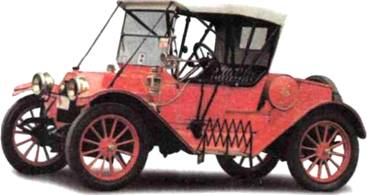 «Бьюик» с очень популярным для того времени кузовом родстер. 1912 г.22 июля 1945 г. с конвейера головного предприятия во Флинте американской компании «Бьюик» вновь стали сходить легковые автомобили, правда, образца 1942 г. Тем временем уже вовсю кипела работа над новинками. Послевоенная эйфория, охватившая весь мир, отразилась на работах конструкторов. Формы кузовов были достаточно смелыми и имели интересные детали. Так, например, капоты новых моделей украсили «мышиные норки», ставшие отличительной чертой автомобилей «Бьюик» тех лет.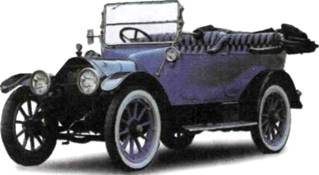 «Кадиллак». 1913 г.Но, как и всем людям, Дюранту было свойственно ошибаться. В автомобилестроительных кругах все чаще задавались вопросом, что будет, когда на автомобильном рынке наступит насыщение. Дюрант же был искренне убежден, что люди перестанут покупать автомобили не раньше, чем перестанут размножаться. Послевоенный подъем сменился спадом. Наступившее перепроизводство повлекло за собой падение курса акций «Дженерал Моторс». Дюрант поддерживал падающий курс всем, чем только мог, вплоть до собственных сбережений, составлявших 93 млн. долларов.Эксперты оценили задолженность Дюранта в 13 млн. долларов. Финансовая группировка Дюпона—Моргана приобрела компанию «Дженерал Моторс» за 21,6 млн. 30 ноября 1920 г. Дюрант навсегда покинул «Дженерал Моторс» с улыбкой на лице и со словами, вошедшими в историю: «Сегодня день переезда».Заняв у друзей и знакомых 7 млн. долларов, Дюрант принялся за создание своей третьей по счету автомобильной империи. Но ей недоставало дорогой и престижной марки, которая могла бы служить украшением продаваемых моделей, поэтому 28 июля 1922 г. Дюрант приобрел на аукционе «Локомобиль» — одну из старейших американских компаний, производившую роскошные машины.Сначала все шло хорошо, но два тяжелых удара, перенесенных Дюрантом (железнодорожная катастрофа, которая подорвала его здоровье, и мировой экономический кризис), приблизили конец третьей империи. Она была ликвидирована в 1933 г., а через несколько лет Дюрант полностью обанкротился. Размер его долга составлял 914 тыс. долларов.Но даже в таком положении 75-летний Дюрант и на этот раз не собирался сдаваться. В 1936 г. он ухитрился открыть небольшой универсальный магазин в Эшбери-Парк, штат Нью-Джерси. Конец жизни энергичный старец провел в Нью-Йорке, где и умер 18 марта 1947 г. в возрасте 86 лет.В истории автомобилестроения Уильям Дюрант, несомненно, был одной из самых колоритных фигур. Без него «Дженерал Моторс» имела бы совсем другую историю, если бы имела ее вообще.Мировая война затормозила развитие автомобильного производства, но, с другой стороны, сделала много для развития технологий. Массовое производство военного снаряжения потребовало усовершенствования уже известных и освоенных ранее технологических процессов и оборудования, а также новой организации производства и кооперации — неотъемлемых элементов автомобильной промышленности, без которых она не может существовать.После первой мировой войны улучшение конструкций автомобилей и новая технология производства, задуманная и реализованная Фордом, а также его методы организации массового сбыта открыли прямую дорогу широкому распространению автомобилей как нового и доступного транспортного средства.В конце 30-х гг. количество автомобилей в мире превысило 35 млн., причем грузовые машины и автобусы составляли небольшой процент от их общего количества. Размещение этого парка по планете было очень неравномерным. Около трех четвертей находилось в США и Канаде, остальные — в промышленно развитых странах Европы. Эти данные достаточно ясно указывают на роль автомобиля в США.Одним из наиболее значительных событий того периода стало создание и выход на передовые позиции корпорации «Крайслер». Основатель корпорации Уолтер Крайслер начинал трудовую жизнь простым рабочим, затем был мастером в «Америкен Локомотив К°» в Питсбурге. В 33-летнем возрасте Крайслер стал шефом службы управления движением дирекции железных дорог в Чикаго. В 1911 г. он перешел в «Бьюик» и вскоре стал первым вице-президентом «Дженерал Моторс», после чего решился начать собственный бизнес. Он объединил две небольшие фабрики «Чалмерс» и «Максвелл» и в 1923 г. поручил разработку нового автомобиля фирме «Зеден, Скелтон, Бреер инжиниринг компани».31 января 1923 г. на бензоколонку американского города Дейтон была завезена первая партия этилированного бензина. Он был разработан фирмой «Дженерал Моторс Рисерч Корпорейшн».Первый автомобиль «Крайслер» вызвал сенсацию на Нью-Йоркской автомобильной выставке 1924 г. или, точнее, по соседству с выставкой, так как туда он не был допущен. Благодаря современной конструкции, прогрессивным методам производства ипродажи автомобили «Крайслер», продаваемые под лозунгом «Крайслер» современен, как набегающая волна», нашли много покупателей.К концу 20-х гг. корпорация вошла в восьмерку крупнейших производителей автомобилей в США. В 1928 г. было принято решение расширить перечень марок, под которыми «Крайслер» продавал свои автомобили, — так появились «Плимут» и «Де Сото». Благодаря тому, что разные модели назывались оригинальными марками («Плимут» — самые дешевые 4-цилиндровые машины, «Де Сото» и «Крайслер» — машины среднего класса, «Империал» — роскошные большие автомобили, производимые в небольших количествах), корпорация увеличила число своих клиентов. Кстати, подобным способом поступали «Дженерал Моторс» и даже «Форд». В 1928 г. «Крайслер» включил в свою империю фирму «Додж».14 ноября 1914 г. из ворот завода «Додж;» выехал первый серийный автомобиль этой марки. Это была небольшая машина, имевшая 4-местный сварной кузов открытого «туристического» типа. До конца года было выпущено 249 таких автомобилей, а в следующем году объем выпуска составил 45 000 автомобилей.В 1927 г. произошло знаменательное событие, определившее развитие автомобильной промышленности США на многие годы. Альфред Стоун, бывший в то время президентом корпорации «Дженерал Моторс», с целью привлечения покупателей и, следовательно, увеличения прибылей, решил сделать автомобили непохожими друг на друга и тем более на прошлогодние модели.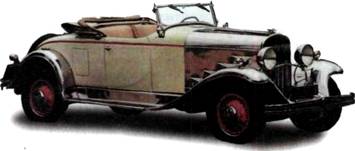 «Крайслер 77». 1930 г.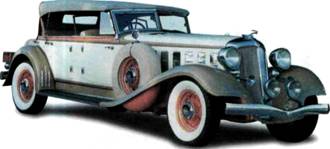 «Крайслер Империал CL»С тех пор летом каждого года на несколько недель замирали конвейеры в Детройте — происходило переоборудование заводов на выпуск новой модели. Поскольку полностью обновлять выпускаемые модели ежегодно было не под силу даже самой крупной корпорации, был выбран более легкий путь — изменение внешнего вида. Здесь на первый план вышли дизайнеры.Конструкция американского автомобиля за это время претерпела кардинальные изменения — от небольшого каретоподобного сооружения начала века с 4-цилиндровым двигателем на колесах до автомобиля с тщательно отделанным стальным кузовом и мощным 6—8-цилиндровым двигателем.В 1932 г. Форд начал устанавливать на массовые модели «А» 8-цилиндровые двигатели мощностью 65 л.с. Целью новшества было привлечь новых покупателей и обойти «Шевроле», выпускавший 6-цилиндровые машины, однако эта попытка не принесла результата. В 1933 г. Форд снял с производства модель «А» и последним из большой тройки включился в кампанию по ежегодной смене моделей.Предприимчивые владельцы автокомпаний с помощью рекламы убедили американцев, что менять автомобили «как перчатки» — признак солидности и процветания. Приобретение новейшей модели стало «делом чести стопроцентных американцев».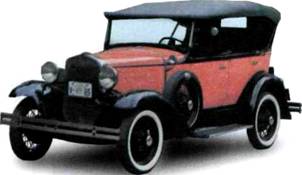 «Форд А». 1930 г.Максимальная скорость —105 км/ч, расход топлива —12—15л па 100 км.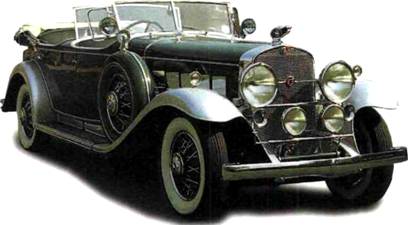 «Кадиллак» 1931 г., снабженный кузовом фаэтон.Это был первый в мире автомобиль, оснащенный 16-цилиндровым двигателем.В 1928 г. подержанными автомобилями а США торговали 50 тыс. фирм. Только одна такая фирма Моргана, принадлежащая компании «Дженерач Моторс», имела 18 тыс. представителей. Всего на авторынок США в 1928 г. поступило 4,5 млн. подержанных автомобилей.Еще одно важное событие этого периода — появление на автомобилях фирмы «Олдсмобил» системы «Гидроматик» первой настоящей автоматической трансмиссии. Всего за 57 долларов она могла быть установлена на любую модель этой фирмы.Автомобильные издания США в 1938 г. отмечали, что на предлагаемых покупателям автомобилях устанавливаются управляемая автоматическая механическая трансмиссия, вакуумное переключение передач, рычаг переключения передач на рулевой колонке, задние листовые рессоры заменены витыми пружинами. Все эти нововведения имели одну цель — освободить место для ног третьего пассажира на переднем сиденье. Но покупателям это предлагали как дополнительное оборудование и за дополнительную плату.После вступления США во вторую мировую войну президент Рузвельт призвал страну перейти к производству военной техники, и 9 февраля 1942 г. производство моделей гражданских легковых автомобилей в США было приостановлено.В начале XX в. во Франции, как и в других странах мира, происходил бурный рост числа автомобильных фирм. Некоторые из них, и таких было большинство, за всю свою недолгую историю выпустили всего несколько автомобилей. Для многих выпуск ограничился несколькими десятками, и лишь единичные фирмы создали сотни и тысячи машин. Среди них — возникшие в последние годы XIX в. «Леон Болли» (сын конструктора паровых дилижансов Амадея Бол-ли), «Диррак», «Декавиль», «Де Дитрих» (позднее «Лорен Дитрих»), «Берлье».В начале XX в. лидерство на французском автомобильном рынке по-прежнему принадлежало фирме «Де Дион-Бутон», во главе которой стояли Альбер де Дион, получивший прозвище «автомобильного графа», и его друг Жорж; Бутон. Покончив с выпуском паровых автомобилей, фирма создала собственный двигатель внутреннего сгорания, ставший настолько популярным, что многие автомобильные фирмы мира посчитали за честь установить его на своих машинах. Это был быстроходный 1-цилиндровый, охлаждаемый воздухом двигатель мощностью 1,75 л.с.Следующая разработка фирмы «Де Дион-Бутон» оказалась еще более удачной. Ею стала самая известная серия недорогих машин «Популер», выпускавшихся с 1902 г. На автомобилях этой серии устанавливались усовершенствованные моторы «Де Дион-Бутон» мощностью от 6 до 9 л. с. На протяжении долгих лет это был наиболее популярный тип французского автомобиля. Кроме мощного двигателя он оснащался двухступенчатой коробкой передач, управление которой осуществлялось при помощи рычажка, установленного на рулевой колонке.Объемы выпуска машин на «Де Дион-Бутон» были в те годы одними из самых больших. С появлением модели «Турист», которую до 1907 г. изготавливали с одним, двумя и четырьмя цилиндрами, было развернуто производство в максимальном объеме. Смелость де Диона внедрять новинки позже несколько уменьшилась, основное производство было сосредоточено на 8-цилиндровых автомобилях класса «люкс».Начиная с 1906 г. автомобили «Де Дион-Бутон» перестали получать собственные имена, как это делалось прежде. Количество моделей было настолько велико, что новые автомобили обозначались буквами в алфавитном порядке, например: «АС» (1906), «BI» (1908), «CD» (1910), «ES» и «EZ» (1919), «HP» (1920), «LA» и «LB» (1932).После первой мировой войны фирма не смогла поддерживать свой авторитет мирового лидера. В 1923 г. она выпустила единственную новую модель «IM» с тормозами на всех колесах, а вскоре временно прекратила производство, чтобы вновь заявить о себе в 1927 г. новыми моделями «11 CV» и «16 CV», на которые были установлены 4- и 8-цилиндровые двигатели.Выпуск этих автомобилей лишь на время оттянул приближающийся крах фирмы. Последний легковой автомобиль «11 CV» вышел из ворот завода в Пюто в 1932 г. Несмотря на все старания, фирма так и не смогла создать популярную экономичную машину, что, возможно, было бы решением ее финансовых проблем.15 сентября 1881 г. родился легендарный инженер Этторе Бугатти. После десяти лет работы на фирмах «Де Дитрих», «Матие» и «Дойц», он основал в 1909 г. собственную фирму в эльзасском городке Мапьсхайн близ Страсбурга и назвал ее своей фамилией. Первым автомобилем стал «Бугатти 10», изготовленный на собственные средства, когда Бугатти еще работал на компанию «Дойц». Но серьезное производство началось с модели «13», которую украсил знаменитый подковообразный радиатор.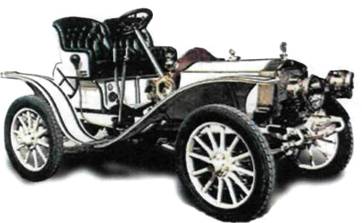 Автомобиль «Де Дион-Бутон». 1906 г.В 1928 г. во Франции был запатентовал автоматический стояночный тормоз. Рычагом он был соединен с сиденьем водителя. Как только тот оставлял свое сиденье, рычаг приводил в действие тормоз. Когда водитель снова садился на сиденье, тормоз выключался.В 1946 г. кавалер ордена Почетного легиона граф Альбер де Дион умер в возрасте 90 лет. До последних дней он живо интересовался автомобилями, был почетным президентом Автомобильного клуба Франции и Французского аэроклуба. Так закончилась история удивительного человека, сумевшего покорить Париж; столь необычным образом и вошедшего в историю как «автомобильный граф».Б одно время с «Де Дион-Бутон» мировой известности добивалась другая французская фирма, основанная братьями Луи, Марселем и Фернаном Рено. Их первый автомобиль, построенный в 1898 г., впервые в мире был оснащен карданным валом — до этого привод на колеса осуществлялся цепной или ременной передачей. Машина приводилась в движение двигателем фирмы «Де Дион-Бутон» мощностью 1,75 л. с. Спустя год был построен еще один, более совершенный автомобиль с двигателем собственного изготовления мощностью 3,5 л.с. С 1900 г. началась серия побед на различных соревнованиях. Сначала это были гонки Париж — Тулуза — Париж, затем Париж — Берлин, Париж; — Вена и трагически известная Париж^— Мадрид 1903 г., где в катастрофе разбился Марсель Рено (во время гонок братья сами управляли своими автомашинами). После этого автомобильным производством продолжал заниматься только Луи.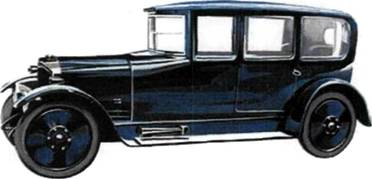 Автомобиль «Де Дион-Бутон 11CV». 1927 г.Имя Луи Рено стало одним из самых известных в автомобильном мире. Это он запатентовал систему питания с турбонагнетателем, предложил быстросъемные свечи, которые сам сконструировал и изготовил. Теперь для замены свечей не нужно было разбирать весь двигатель. Гидравлические амортизаторы, пневматический стартер, наклонная рулевая колонка и многое другое связаны с именем Луи Рено. Созданная им фирма продолжала динамично развиваться, что позволило изготовить первый автомобиль с закрытым кузовом, первый специализированный автомобиль-такси и автобус на 21 посадочное место.В марте 1909 г. умер Фернан Рено, Луи остался один. Для укрепления собственных позиций на фирме он создал акционерное общество, в котором стал владельцем контрольного пакета акций. Кроме больших и дорогих автомобилей типа «люкс», Рено производил небольшие двухместные машины с 2-цилиндровым двигателем, которые пользовались большой популярностью, поэтому перед первой мировой войной фирма стала наиболее крупным во Франции производителем автомобилей. Особенностью автомобилей «Рено» в тот период был большой радиатор, расположенный между двигателем и салоном, из-за чего автомобили имели характерный клиновидный капот. Еще одной особенностью была установка системы пневматического запуска двигателя на дорогих машинах — теперь такие системы устанавливаются только на танках и другой специальной технике с мощными дизельными двигателями.Началась первая мировая война. Фирма «Рено» выпускала судовые и авиационные двигатели. В сентябре 1914 г. в битве на Марне французские войска находились под уг-розой поражения. Но парижские таксомоторы, а это были «Рено», вовремя доставили подкрепление, и немцы не смогли взять Париж;.Печально закончилась для Луи Рено следующая война. Во время второй мировой войны, опасаясь за судьбу своих заводов, Луи сотрудничал с оккупантами. Но заводы все равно были разрушены авиацией союзников.После освобождения Франции Рено обвинили в сотрудничестве с нацистами и посадили в тюрьму. Управлять заводами «Рено» назначили участника Движения Сопротивления Пьера Лефаше. Вскоре, 24 октября 1944 г., Рено скончался в тюрьме при весьма загадочных обстоятельствах. Фирма «Рено» была национализирована и стала государственным предприятием.В 1919 г. Французское объединение мотоциклетных клубов насчитывало 11 клубов с 10 000 членов, а объединение автомобильных клубов — 31 клуб е 30 000 членов.В 1910 г. фирма «Рено» выпустила 5100 автомобилей. Это были технически совершенные, красивые машины. На «Рено» ездили испанский король Алъфонсо XIII, российский император Николай II, барон Ротшильд и другие знаменитости.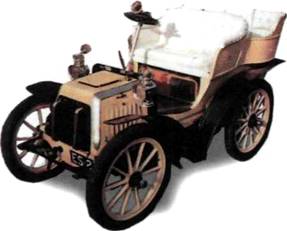 «Рено-4» с кузовом фаэтон. 1903 г.На первом послевоенном автосалоне в Париже был выставлен «Рено 4CV», названный французским «Фольксвагеном» — народным автомобилем. Делали его по проекту Луи Рено, разработанному во время войны. Этот автомобиль находился в производстве до I960 г.Другой фирмой, успешно дожившей до наших дней, является «Пежо». Основанная еще в 1810 г. братьями Жан-Фредериком и Жан-Пьером Пежо в городке Сью-Крете как литейная мастерская, фирма постепенно развивалась как изготовитель карет, а впоследствии — велосипедов. В 1885 г. третье поколение семьи Пежо, братья Эжен и Арман, решили наладить производство автомобилей и в 1890 г. изготовили первую машину. Она была оснащена двигателем фирмы «Па-нар-Левассор» (по лицензии Даймлера) и могла развивать скорость до 25 км/ч. Интересно, что этот автомобиль впервые был использован в велосипедных гонках Париж — Брест — Париж в качестве машины сопровождения, успешно преодолев 2000 км. После победы в первых автомобильных гонках Париж — Руан, Париж — Бордо — Париж и других спрос на автомобили «Пежо» постоянно рос, и в 1896 г. Арман Пежо заложил новый завод по производству автомобилей в Один-курте. В этот период фирма в основном выпускала небольшие автомобили, хотя в то же время «Пежо» принимали активное участие в различных соревнованиях.Несомненной удачей фирмы было привлечение известного конструктора Этторе Бугатти. В результате этого сотрудничества в 1913 г. появился небольшой, но очень удобный автомобиль «Бебе» («Малыш»). Он имел неплохую конструкцию, 4-цилиндровый двигатель мощностью 10 л.с, мог разгоняться до 70 км/ч и был очень надежен в эксплуатации.11 августа 1939 г. в автомобильной катастрофе погиб Жан Бугатти, старший сын Этторе Бугатти, принимавший участие с начала 20-х гг. в разработке всех моделей фирмы. Его первой самостоятельной разработкой был спортивный автомобиль «Бугатти 57» серии «Атлантик». У этой машины был алюминиевый клепаный кузов аэродинамической формы. Особую прелесть ей придавал наружный гребень, идущий от лобового стекла через всю крышу до заднего бампера.После смерти Жана будущее фирмы стало неопределенным. Разрушенной за годы войны Европе было не до дорогих автомобилей. Этторе Бугатти умер в 1947 г., после этого компания просуществовала всего семь лет.Продолжала удерживать свои позиции фирма «Панар-Левассор», в основном за счет спортивных достижений — 12 побед в международных состязаниях за первое десятилетие XX в. Автомобили этой фирмы известны тем, что на них впервые в мире было установлено рулевое колесо (в 1898 г.), применен алюминий, автомобиль перестал внешне напоминать коляску. К сожалению, основатели фирмы недолго управляли ею: в 1897 г. в результате травмы, полученной при аварии во время гонок Париж: — Марсель — Париж;, скончался Эмиль Левассор, годом позже умер и второй основатель — Рене Панар.Не остались в стороне и женщины. Среди француженок одной из первых села за руль автомобиля герцогиня де Юзес. Вслед за ней научилась водить авто ее подруга баронесса Силен де Нейвель, да так успешно, что в 1898 г. под псевдонимом Сайль участвовала в автопробеге Париж; — Амстердам. Гонщицей стала мадам Камилла де Гаст. Во время пробега Париж — Мадрид на одном из участков трассы скоростьЕдва ли найдется такой автолюбитель, которому неизвестна эмблема автомобиля французской фирмы «Пежо». Это — лев. Создатель первого автомобиля фирмы Арман Пежо родился под знаком Льва. У фирмы был девиз: «Продукция всегда должна соответствовать своему времени». И когда появились самодвижущиеся экипажи, Арман Пежо переключился на изготовление паромобилей. Но через некоторое время, для того чтобы продукция фирмы соответствовала своему времени, Пежо стал делать автомобили с двигателем внутреннего сгорания. И на первом таком автомобиле в 1896 г. была прикреплена ставшая потом знаменитой во всем мире эмблема — лев.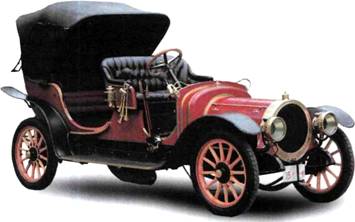 «Делоне Бельвиль» 1909 г.В 1913 г. парижские автомобилисты одержали победу в затянувшемся споре с местными властями. Отцы города наконец разрешили открыть для автомобильного движения знаменитую аллею акаций в Булонском лесу, которая была до сих пор в распоряжении только конных экипажей.Берта Бенц — жена Карла Бенца.В 1888 г. она совершила первый дальний автопробег на трехколесном автомобиле своего мужа.ее машины достигла 120 км/ч, а средняя скорость в целом составила 90 км/ч. Мадам де Гаст имела все шансы добиться победы, но, к сожалению, в Бордо по настоянию судей гонка была прекращена из-за частых аварий.Первые французские автомобили имели существенный недостаток, сильно затруднявший их эксплуатацию в других странах. Предназначенные для езды по сравнительно хорошим дорогам, они были легкими и не слишком мощными. Поэтому в других странах, где дороги в то время были намного хуже, машины быстро выходили из строя. Например, в Германии французским машинам было трудно конкурировать с тяжелыми, основательно построенными «Бенцами» и «Даймлерами». В США французские автомобили вообще не эксплуатировались, кроме ограниченного числа улиц в больших городах, поскольку в то время дорог с твердым покрытием между городами не было.В свою очередь такие автомобили, как «Бенц» и «Даймлер», не имели успеха воФранции: им было далеко до парижского шика. Поэтому компаньоны Бенца часто уговаривали его не жалеть денег и пригласить французского конструктора-кузовщика, так как солидное немецкое шасси в сочетании с изящным французским кузовом могло бы успешно конкурировать с изделиями французских фабрик. Однако Бенц был непреклонен. С присущим ему упрямством он, несмотря на возражения, говорил: «Буду производить солидные немецкие автомобили. Не позволю строить эти модные щегольские французские коробки. Если французы не хотят покупать мои автомобили, пусть не покупают. Клянусь, что на моем автомобиле вы никогда не увидите такого шутовского кузова». От упрямства нет лекарств, а Бенц был по-настоящему упрям.В конце концов, Бенц вышел из фирмы и основал свою собственную. Так возникла еще одна немецкая фирма, основанная в Ладенбурге под названием «Автомобильная фабрика Карл Бенц и сыновья», производившая тяжелые и мощные автомобили, которые стали синонимом солидности и надежности в работе.Готлиб Даймлер умер в 1900 г. Но дело, которое выдвинуло Даймлера на почетное место в истории автомобилестроения, не погибло. Инженер Майбах и сын Даймлера Пауль продолжили его. Первой работой после смерти основателя стала модель «Канштадт Даймлер». Именно в этой модели соединились легкость и элегантность французских конструкций с немецкой солидностью и качеством.Автомобиль имел уже так называемую классическую схему: двигатель и радиатор впереди, а привод — на задние колеса. При постройке этой модели конструкторы предложили назвать ее женским именем, которое было бы понятно в любой стране, не звучало бы слишком по-немецки и легко произносилось на разных языках. Пауль Даймлер остановился на имени дочери генерального представителя фирмы во Франции — австрийского банкира и автогонщика Еллинека. Красивая фрейлейн Еллинек носила имя Мерседес.Автомобиль «Мерседес» включал в себя не только основные технические достижения «Даймлера» — переключение передач, сотовый радиатор и электрическое зажигание, но и технические новшества — низко расположенную легкую штампованную раму и механический привод впускных клапанов. Комбинация этих решений дала жизнь автомобилю, который, в отличие от своих предшественников, оказался более надежным в эксплуатации и был необыкновенно послушен воле водителя. После того как новый автомобиль быстро завоевал популярность на рынке страны, все дальнейшие модели «Даймлера» стали называться «Мерседес».24 июня 1909 г. компанией «Даймлер Моторен Геселынафт» была официально зарегистрирована трехлучевая звезда в качестве фирменного символа, а патент на его использование был получен в феврале 1911 г. До приобретения сегодняшнего вида знак изменялся пять раз.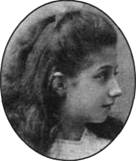 Фрейлейн Мерседес Еллинек, именем которой была названа марка «Мерседес».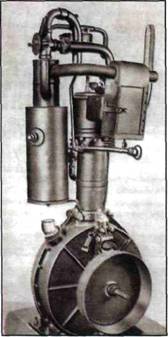 Двигатель для нового автомобиля Даймлера, разработанный Майбахом26 сентября 1902 г. немецкая автомобильная фирма «Даймлер Моторен Геселъшафт» (ДМГ) зарегистрировала в качестве своей торговой марки название «Мерседес».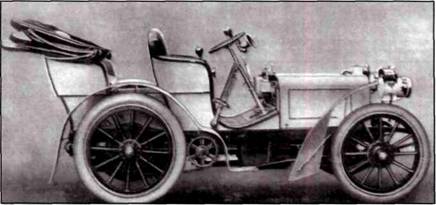 Один из первых автомобилей с названием «Мерседес». 1900 г.Так с той поры название «Мерседес» и его фирменный знак (трехлучевая звезда) стали символами знаменитого немецкого автомобиля. Самые смелые мечты создателей новой модели исполнились — «Мерседес» под трехлучевой звездой побеждал на всех гоночных трассах мира. Уже в 1901 г. секретарь «Автомобильного клуба Франции» Поль Мейан написал в своем еженедельнике: «Мы вступили в эпоху «Мерседеса».В последние годы XIX в. в Германии возникли новые автомобильные фабрики, в основном на базе предприятий, производивших велосипеды и мотоциклы. В 1898 г. свой первый автомобиль выпустила фирма «Опель». Он представлял собой лицензионную копию «Лутцмана» 1896 г. Ряд вновь созданных фирм предлагал свои собственные разработки. Так, конструктор Август Хорьх построил в 1900 г. свой первый автомобиль, а в 1904 основал предприятие «Хорьх Моторваген Верке» в Цвиккау (Саксония) для выпуска новой модели с 4-цилиндровым двигателем.Передовые позиции на рынке автопроизводителей по-прежнему занимали «Бенц» и «Мерседес». К ним подтягивался «Опель». Основателем фирмы был немецкий конструктор и промышленник Адам Опель, который родился в 1837 г. В 1862 г. он открыл фабрику по производству швейных машин, которые в те годы пользовались повышенным спросом.В 1886 г. Опель основал производство экипажных колес, а еще через год благодаря предприимчивости талантливого инженера его предприятия освоили выпуск велосипедов. Дела молодого предпринимателя шли успешно, что позволило ему зарегистрировать «Адам Опель AG». К сожалению, Адаму Опелю не суждено было стать свидетелем успеха, которого добилась его компания. В 1895 г. он скончался во время эпидемии тифа. Руководство фирмой взяли на себя пятеро его сыновей. Полностью разработать конструкцию автомобиля им оказалось не под силу, и через некоторое время братья решили купить патент у Фридриха Лутцмана из Дессау, уже выпускавшего самодвижущиеся экипажи.В 1898 г. в цехах фирмы «Адам Опель AG» были собраны первые автомобили, получившие название «Опель-Лутцман».Россияне с автомобилями «Опель» познакомились на Первой международной автомобильной выставке в Санкт-Петербурге в 1907 г. Стенд «Опеля», как писала пресса, был одним из самых представительных. Автомобили марки «Опель» в России продавали два известных торговых дома: в Москве — Коншина, в Санкт-Петербурге — Танского. Перед первой мировой войной «Опель» стал самой популярной маркой в столице Российского государства.Несмотря на значительные усилия, новый бизнес не принес ожидаемых результатов. В 1901 г. братья Опель расстались с Лутцманом и годом позлее, приобретя у Александра Даррака лицензию на его автомобиль, открыли производство легких двухместных машин «Опель-Даррак». Одновременно они занялись изготовлением мотоциклов.Автомобиль «Опель-Даррак» пользовался у населения Германии устойчивым спросом, но выпуск лицензионных машин уже не устраивал братьев Опель. Осенью 1902 г. на автомобильной выставке в Гамбурге они представили свой первый проект— модель «10/12 PS». В ее конструкции использовались опыт и технические разработки, полученные во время сотрудничества с Дарраком. В первую очередь это касалось использования карданной передачи, тогда как большинство конкурентов применяли менее надежную и требующую постоянного обслуживания — цепную.В 1903 г. инженеры компании разработали первый 4-цилиндро-вый двигатель «Опель», который предполагалось использовать на новой модели «20/22 PS».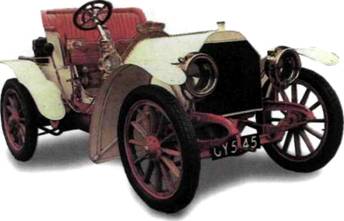 Автомобиль «Мерседес». 1903 г.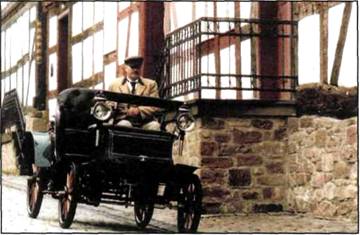 Автомобиль «Опель-Лутцман». 1899 г.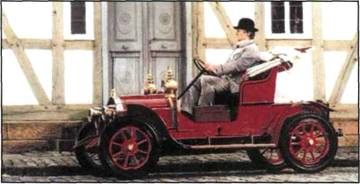 «Опель 4/8 PS» («Доктор-ваген»). 1909 г.Вскоре братьям суждено было убедиться в правильности своего выбора. Уже в 1906 г. из цехов фирмы вышел тысячный автомобиль марки «Опель». Но самый значительный шаг вперед был сделан в 1909 г., когда был создан недорогой автомобиль, рассчитанный на массового покупателя. Им стал «Опель 4/8 PS». Особую популярность эти машины завоевали среди врачей, которым приходилось постоянно выезжать к больным, ведь в те времена дороги с твердым покрытием были большой редкостью. Машину так и прозвали — «Докторваген».Б годы первой мировой войны компания занималась выпуском военных транспортных средств, но после ее окончания братья Опель сразу лее вернулись к работе надлегковыми автомобилями. Большую роль в дальнейшем развитии фирмы сыграла поездка Вильгельма Опеля в США, где он изучил конвейерную систему производства на заводах Генри Форда. В 1924 г. фирма «Опель» впервые в Германии ввела у себя конвейерную сборку автомобилей. Первенцем новой технологии стала модель «4/12 PS», получившая за свою ярко-зеленую окраску прозвище «Древесная лягушка».В 1936 г. на суд общественности была представлена новая модель автомобиля, получившая название «Кадет», которая вскоре стала очень популярной. Небольшой автомобиль имел4-цилиндровый мотор мощностью 23 л.с, разгонявший легкую машину (всего 757 кг) до 98 км/ч.1940 г. был отмечен выпуском миллионного автомобиля фирмы «Опель» — им стал «Опель Капитан». Вскоре нацистское правительство распорядилось прекратить производство легковых машин — Германия начала готовиться к войне с Советским Союзом.В конце первой мировой войны и после ее окончания в автомобильной промышленности Германии наступил застой — новые модели автомобилей почти не отличались от предвоенных. Во время известной инфляции экспорт автомашин прекратился, а после стабилизации немецкой марки начался ввоз импортных автомобилей. Особенно высоким в те годы был спрос на американские модели, а также на европейские — небольшие и дешевые. Все это повлекло за собой резкое сокращение числа автомобильных фирм.По финансовым соображениям в 1926 г. две старейшие автомобильные фабрики «Бенц» и «Даймлер» («Мерседес») приняли решение об объединении — так появился «Даймлер-Бенц AG». Машины получили название «Мерседес-Бенц». Сразу после объединения было начато производство моделей «ССК» и «CCKL», восстановивших былую славу фирмы. Автомобили имели двигатели мощностью 170 л.с, а с установленнымкомпрессором — 300 л.с, в различных соревнованиях они добились крупных успехов.Известнейшей фирмой, появившейся в тот период, стала БМВ. У ее истоков стояли две фирмы из Мюнхена: БФВ («Байерише Флюгцойгверке AG») и «Рапп Моторен Верке». Обе фирмы выпускали авиационные моторы. Спрос на них был настолько велик, что незадолго до конца войны фирма «Рапп» решила расширить производство. Необходимый для этого капитал внес венский банкир Кастильони, в результате чего фирма была преобразована в акционерное общество и сменила название на «БМВ GmbH». Так возникло новое предприятие, получившее название «Байерише Моторен Верке» (БМВ — Баварский моторный завод). Основной продукцией созданной фирмы стали мотоциклы и двигатели, в том числе и для автомобилей.Собственное производство автомобилей БМВ начала только в 1928 г., когда в городе Эйзенах был приобретен завод «Дикси», который в тот момент только начал производство автомобилей «Дикси 3/15». БМВ не стала менять модель, и до 1932 г. она производилась (с некоторыми улучшениями) под названием «БМВ Дикси». В 1936 г. началось изготовление модели «326», оказавшейся наиболее успешной в предвоенной программе фирмы. Именно у нее появились характерные «ноздри» на решетке радиатора, ставшие впоследствии визитной карточкой машин этой фирмы. Она послужила основой для спортивной модели «328», выигравшей в 1939—1940 гг. множество гонок.В конце 20-х гг. XX е. компания «Опель» проводила эксперименты по установке на автомобиле реактивного двигателя. В мае 1928 г. на берлинском треке АФУС один из братьев — Фриц фон Опель развил на экспериментальной машине РАК-2 скорость 238 км/ч, а поставленный на железнодорожные рельсы РАК-3 поднял рекорд скорости до отметки 254 км/ч. В 1929 г. с началом мирового экономического кризиса от дальнейших опытов пришлось отказаться.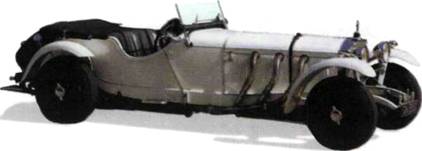 «Мерседес-Бенц S». 1928 г,В 1930 г. в Германии на трассе Берлин — Галле — Лейпциг (195 км) через каждые 4 км были установлены телефоны, предназначенные для вызова технической и медицинской помощи, а также полиции. За абонентную плату 15 марок в год каждый мог получить ключ от телефона. За пять лет телефонами должны были оборудовать все основные автомобильные дороги Германии.Несмотря на растущую популярность последних моделей БМВ самым массовым автомобилем в Германии 30-х гг. стал ДКВ. Создателем этой машины, получившей широкое признание и производившейся более четверти века почти без изменений, стал датчанин Йорген Расмуссен, давно обосновавшийся в Германии. В 1928 г. Расмуссен построил свой первый автомобиль с 2-цилиндровым двухтактным двигателем, однако его конструкция не удовлетворила автора. Спустя год он создал новую конструкцию, отличавшуюся от прежней приводом на передние колеса. Испытания дали неплохие результаты, и в конце ноября 1930 г. первые автомобили «ДКВ Фронт» сошли с конвейера завода.Машина из год в год совершенствовалась. На смену модели «Фронт» в 1932 г. пришла «Ф2», затем «ФЗ» и, наконец, «Ф4» — наиболее известная и самая массовая немецкая машина (только в 1939 г. было изготовлено 60 000 штук), выпускавшаяся до 1955 г. Автомобиль производился в обычном варианте и в варианте «люкс», отличавшемся более богатой отделкой кузова, дополнительным оборудованием и двигателем мощностью 20 л.с.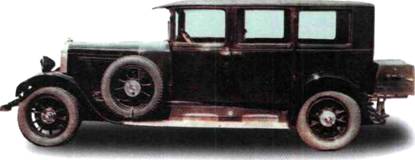 «Хорьх 305». 1928 г.После ряда неудач в автомобильных гонках между немецким инженером Хорьхом и его компаньонами возник конфликт, в результате которого Хорьх покинул называвшуюся его именем фирму «Хорьхверк AG» и основал новую, назвав ее «Ауди». Интересна история возникновения этого названия. Его предложил сын Хорьха, готовившийся к экзамену по-латыни: «Хорьх» и «Ауди» означает «слушай», только «хорьх» — по-немецки, а «ауди» — по-латыни.30-е гг. XX в. были отмечены знаменательным событием, произошедшим в автомобилестроении предвоенной Германии. Именно тогда у лидера нацистов — Адольфа Гитлера родилась идея производства в стране автомобиля, получившего название «Фольксваген» («Народный автомобиль»). После того как массовый выпуск таких машин был налажен, было решено «одарить» народ Германии дешевыми и доступными автомобилями. За дело взялся владелец дизайнерского центра Фердинанд Порше, финансовые дела которого в то время шли плохо. Это и заставило Порше приступить к реализации так называемого «Про-екта-12», во многом определившего конструкцию и черты будущего «Фольксвагена».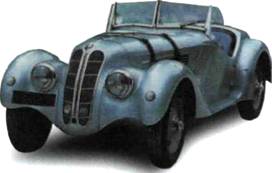 «БМВ-327». 1938 г.Максимальная скорость — 145 км/ч.30 января 1951 г. умер один из выдающихся автомобильных конструкторов XX в. Фердинанд Порше. Он работал в нескольких фирмах и получил известность благодаря созданию многочисленных новаторских конструкций. Его лучшие работы —легковой «Аустро Даймлер Принц Генрих», спортивный «Мерседес -Бенц 38/250 PS», гоночный «Ауто-Юнион» с 16-цилиндровым двигателем и, конечно же, легендарные «Фольксваген Жук» и «Порше 356».Английская автомобильная промышленность благодаря относительно выгодной ситуации, в которой страна находилась во время войны из-за своего островного расположения, вышла на первое место в Европе.ТРАДИЦИИ АНГЛИЙСКОГО АВТОМОБИЛЕСТРОЕНИЯАнглийские автомобили практически всегда отличались особым оформлением салона и не были популярны на континенте, за исключением машин класса «люкс» типа «Роллс-Ройс», «Бентли» и некоторых других. К тому лее английские производители не были особенно заинтересованы в поисках клиентов на континенте и в США, поскольку имели хорошую возможность сбыта автомобилей у себя в стране и в огромной в то время Британской империи. Выпуск машин осуществлялся на предприятиях с богатой историей. Благодаря сильной конструкторской школе и традициям производства автомобили Англии всегда имели неплохую репутацию, если говорить об их долговечности и надежности. В первом ряду находились фирмы «Остин» и «Моррис», выпускавшие в больших количествах недорогие автомобили.«Моррис» с 1924 г. выпускала модель «Коули». За характерную верхнюю часть радиатора и изображенную на заводской эмблеме фигуру быка автомобили «Моррис» получили прозвище «Булл ноуз» («Бычий нос»). Автомобили «Моррис» дали начало известной марке спортивных автомобилей — MG. В 1923 г. группа спортсменов под руководством Сесиля Кимберга в лондонском гараже фирмы начала переделывать серийные автомобили «Моррис» на спортивно-гоночные и продавать их под маркой MG («Моррис Гараж»).Единственный небольшой английский автомобиль того периода «Остин Севен», получивший мировую известность, впервые появился на рынке в 1922 г. Это был настоящий четырехместный автомобиль, но очень малых размеров: длина — менее 3 м, ширина — чуть более 1 м, масса — 360 кг. Разместить четырех человек удалось за счет очень плотной посадки, пожертвовав комфортом: кузов имел только две двери, отсутствовало всякое оборудование, кроме жестких сидений. Успех «Остин Севен» превзошел все ожидания. Выпуск автомобиля продолжался 16 лет, вплоть до июля 1938 г.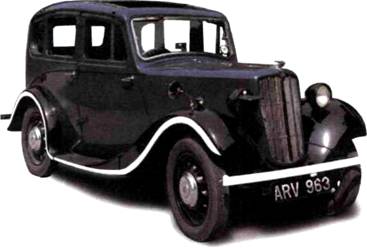 «Моррис». 1919 г.Еще одним важным событием стало появление в 1925 г. новой модели «Роллс-Ройс Фантом». Автомобиль имел рядный 6-цилиндровый двигатель новой конструкции, конкретную мощность которого фирма не сообщила, отметив, что она является достаточной. Именно с этой модели пошла традиция «Роллс-Ройса» не давать данных о мощности и крутящем моменте двигателей своих автомобилей. В 1930 г. началось производство «Нью-Фантома», или «Фантома 2», с более мощным двигателем. В 1936 г. появилась еще одна модель — «Фантом 3» — с еще более мощным мотором.Говоря о развитии английского автомобилестроения в первые годы XX в., нельзя не упомянуть фирму «Ровер». Существует несколько автомобильных марок, одно лишь название которых ассоциируется с Англией. Но если «Ягуар» и «Роллс-Ройс» подразумевают изысканность, «Астон Мартин» — всплеск энергии, то «Ровер» — это утонченность стиля в сочетании с доступностью для среднего англичанина.4 сентября 1922 г. была основана фирма «Свэл-лоу Сайдкар». Мотоциклетные коляски, выпус-кавшиеся компанией, шли нарасхват. Это позволило компаньонам в 1927 г. начать произкого автомобилестроения кузовов, а через четыре года — и собственных автомобилей, получивших в 1935 г. название «Ягуар».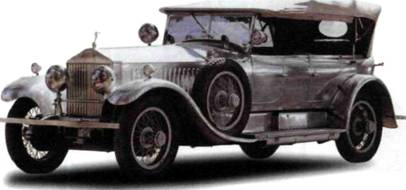 «Роллс-Ройс Фантом 1». 1929 г.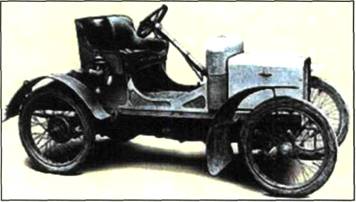 Автомобиль «Ровер» образца 1912 г.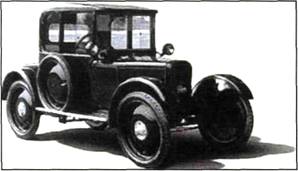 «Ровер 9». 1920 г.История этой знаменитой автомобильной фирмы началась в конце XIX в. в английском городе Ковентри, расположенном в графстве Йоркшир. Он был в те годы неофициальной столицей велосипедной промышленности. Среди многих производителей велосипедов была и фирма «Ровер», выпустившая в 1984 г. свой первый двухколесный аппарат. Компания была основана в 1877 г. механиками Кемпом Старлеем и Вильямом Саттоном. После того как Саттон отошел от управления компанией, Старлей оставался у руководства до 1901 г. Следует добавить, что в 1888 г. он построил первый экспериментальный электрический трицикл.Это была первая попытка создать механизм, движущийся при помощи мотора, но она оказалась не совсем удачной. К серийному производству «велосипедов с моторами» фирма «Ровер» приступила лишь в 1903 г. Это был мотоцикл под названием «Империал», оснащенный бензиновым двигателем. В следующем году компания представила первый автомобиль, сконструированный Эдмондом Льюисом.В 1920 г. фирма «Ровер» выпустила модель «9» с четырьмя цилиндрами и тем самым начала продвигаться вверх, избегая прямой конкуренции с такими массовыми моделями, как «Остин» и «Моррис». В том же году была создана модель «14/45» — интересный с технической точки зрения автомобиль. Однако машина оказалась тяжелой и недостаточно мощной, поэтому позднее на нее поставили более сильный двигатель мощностью 14 л.с.1948 г. был отмечен еще одним важным событием — рождением марки «Лэнд Ровер». Машина была необычной для английского рынка — американский дизайн и противотуманная фара, расположенная впереди автомобиля, за что она получила кличку «Циклоп». Позднее конструкция автомобиля была доработана — на машину установили две фары. «Р4» стали называть «Ровер-тетушка» из-за его «мягких» линий. Модель постепенно пополнялась новыми версиями. Всего до 1964 г. (за 16 лет производства) было собрано более 130 тыс. таких «Тетушек».ИТАЛИЯ — ЭТО В ПЕРВУЮ ОЧЕРЕДЬ ФИАТИталия в 1920 г. производила достаточно много автомобилей (21,1 тыс.), из которых половина шла на экспорт. Победное завершение первой мировой войны выгодно отразилось как на промышленности, так и на состоянии рынка: в эксплуатации находилось всего 30 тыс. легковых автомобилей, поэтому спрос на них был велик. Наиболее крупным производителем в Италии был ФИАТ, хотя более известными марками некоторое время считались «Изотта-Фраскини», «Лянча», «Альфа Ромео».Гигант итальянского автомобилестроения ФИАТ получил прописку в городе Турине, который имеет богатую промышленную историю. Еще в 1895 г. в этом городе началось изготовление автомобилей, правда, в небольших количествах. Инициатором этого начинания стал промышленник Мишель Ланза. Первый из его автомобилей имел двухцилиндровый двигатель достаточно большой мощности — 8 л.с. Фабрика Мишеля Ланза просуществовала до 1903 г.Более ста лет назад, когда 1 июля 1899 г. девять предприимчивых жителей Пьемонта (Эммануэль ди Бричера-зио, Мишель Черихана, Джованни Аньелли, Людовик Скар-фиотти, Альфонс Ферраро, Чезаре Гориа-Гатти, Чезаре Рокка, Роберто Бискаретти и Луиджи Дамевино) организовали общество по производству и эксплуатации автомобилей под названием «Фабрика Итальяна ди Аутомобили Торино» (ФИАТ), никто и предположить не мог, что спустя век, пережив несколько войн и экономических кризисов, это предприятие станет основным автопроизводителем в Италии.Фирма выпустила свой первый автомобиль всего через пять месяцев после создания — в ноябре 1899 г. Причем дата рождения первого ФИАТа известна абсолютно точно — 25 ноября 1899 г. Базой для первого автомобиля послужила малолитражка со звучным названием «Аристида Фачиолли».В январе 1935 г. английская фирма «Лукас» предложила устанавливать на автомобиле бачок с водой для того, чтобы «очиститель ветрового стекла» не работал всухую. Бачок устанавливался под приборным щитком. Пульверизатор, соединенный с насосомпод рулевой колонкой, приводился в действие вручную. Уже в 1937 г. почти все легковые автомобипи ведущих фирм мира были снабжены омывателями ветрового стекла.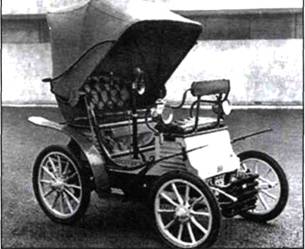 Так выглядел первый серийный ФИАТ. 1900 г.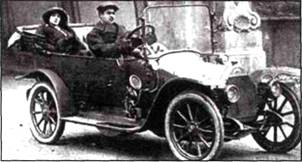 «ФИАТ Фиакр». 1904 г.Следующим значимым событием в истории ФИАТа стало появление автомобиля, получившего название «Фиакр». Сочетание высокой для того времени мощности (15 л.с.) и хорошей экономичности сделало «ФИАТ Фиакр» привлекательным для использования в качестве общественного транспорта. Автомобиль быстро завоевал поклонников не только на родине, но и во Франции, Великобритании, даже США.Дешевые и неприхотливые автомобили с каждым годом завоевывали все большую популярность во всем мире, но Аньелли считал, что этого недостаточно для достижения еще большего успеха. Автомобилям компании была необходима серьезная реклама. Ею стали автогонки.ФИАТы и здесь оказались на высоте. Достаточно упомянуть победы команды фирмы в Гран-при Французского автомобильного клуба и в Гран-при Франции. Популярность итальянских машин выросла еще больше. Но неожиданно для всех в 1927 г., после очередной победы, ФИАТ ушел из автоспорта и не появился на гоночных трассах вплоть до середины 30-х гг. XX в.Фирма ФИАТ выпускала машины разных классов, но наиболее известными являются малогабаритные автомобили, которые пользовались огромным успехом у сравнительно небогатого населения Италии.АВТОМОБИЛИ ЦАРСКИХ ВРЕМЕНЦарское правительство не могло оказать поддержку изобретателям, считая гужевой транспорт исконно российским средством передвижения, и не видело необходимости в его замене. Тем не менее, многие предприятия пробовали наладить выпуск отечественных автомобилей. Одним удавалось выпустить в год сотню машин, другим — всего несколько десятков. В конце концов, дело оказывалось убыточным, и заводы переключались на выпуск более выгодной продукции.В середине 1898 г. в Санкт-Петербурге, столице Российского государства, открылся первый магазин по продаже автомобилей. В первые годы его работы среди предлагаемых покупателям машин не было ни одной модели российского производства.И все же, невзирая на трудности, автомобили отечественной марки появлялись на российских дорогах. Наибольших успехов в их производстве добился Русско-Балтийский завод — солидный машиностроительный комбинат, выпускавший, кроме вагонов и железнодорожного оборудования, двигатели и самолеты. Кроме того, на этом заводе выплавляли сталь. Первый автомобиль покинул цех завода 27 мая 1909 г.Международная автомобильная выставка, состоявшаяся в 1908 г., буквально перевернула тихую московскую жизнь. В городском манеже демонстрировались более 150 автомобилей различных фирм из Франции, Германии, Англии, России и других стран. Эту выставку посетило более 30 тыс. человек!При разработке своей модели инженеры «Руссо-Балта» учитывали состояние русских дорог или, точнее, русское бездорожье. Почти все необходимое для автомобиля производилось различными отделениями предприятия, в том числе и отливка блока цилиндров.Взяв старт, русские автомобилестроители повели наступление на отечественный автомобильный рынок. И надо сказать, что здесь они, несмотря на неблагоприятные условия, развернули настоящую борьбу, чтобы занять подобающее «место под солнцем». Был проведен ряд исследований конъюнктуры русского автомобильного рынка. Этой же цели служило участие автомобилей фирмы в различных гонках, как в России, так и за ее пределами.На «Руссо-Балте» машины создавались не поштучно, как на других отечественных предприятиях того времени, а небольшими сериями. Каждая серия получала буквенное наименование. Существовали серии «К», «С» и другие. Внутри серии имелась определенная стандартизация узлов и деталей. Число машин в серии было различным. Самой известной моделью завода являлась «С24/43» — исключительно прочная и надежная машина.К началу 1914 г. Россия занимала десятое место в мире по количеству автомобилей. Тогда в стране насчитывалось 10 тыс. машин. Столько же автомобилей было и в Аргентине. На девятом месте находилась Италия — 12 тыс., на одиннадцатом Бельгия — 9 тыс. автомобилей.28мая 1908 г. В московском Манеже открылась Вторая международная российская автомобильная выставка. За 18 дней работы ее посетило 30 тысяч человек. Экспо-зиция включала 152 автомобиля фирм «Бени», «Панар-Левассор», «Рено», «Пежо» и др. За время работы выставки было продано 100 автомобилей.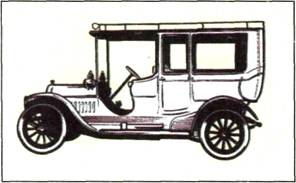 «Руссо-Балт». 1909 г.В начале XX в. был заложен крепкий фундамент для автомобилизации в России — появились кадры квалифицированных автомобилестроителей и эксплуатационников, общественное сознание было подготовлено к восприятию «чуда XX века». Именно в те годы был создан российский автопарк и родилась отечественная автопромышленность.КОЛЕСНЫЙ ТРАНСПОРТ СОВЕТСКОЙ РОССИИРеволюции, гражданская война и последовавший за ними экономический хаос нанесли нарождавшейся автомобильной промышленности России сильнейший удар, от которого она не могла оправиться долгие годы. Из шести автомобильных заводов, которые предполагалось построить в 1916 г., к концу 1917 г. не был построен ни один.Лучше шли дела на заводе «Автомобильное московское общество» (АМО). Руководство АМО в 1917 г. закупило несколько сотен комплектов деталей автомобилей «ФИАТ-15» и наладило их сборку на имевшемся оборудовании. Наконец в 1924 г. было изготовлено десять машин, получивших марку АМО-Ф15, прототипом которых были ФИАТы образца 1915 г., на выпуск которых и был первоначально рассчитан завод.Практически все детали легендарной АМО-Ф15 изготовляли ручным способом. Места установки деталей отмечали на раме мелом, если деталь не подходила, ее тут же подгоняли и подпиливали. Готовые автомобили рабочие кисточками красили масляными красками.Первым советским серийным автомобилем стал НАМИ-1. Студенту Московского автомеханического института К. Шарапову преподававший там Е.А. Чудаков предложил в качестве дипломной работы сделать проект легкового автомобиля. Дипломник подошел к поставленной задаче творчески, в чем Чудаков его поддержал. Они решили ориентироваться на лучшее, что к тому времени было создано зарубежным автостроением, но сделать отечественную машину, наиболее приспособленную к условиям эксплуатации в России. Позже в процесс проектирования включились А. Липгарт, будущий главный конструктор ГАЗа, и Е. Чарнко.НИЖЕГОРОДСКИЕ «ФОРДЫ»В конце 20-х гг. XX в. советское правительство приняло решение о создании мощной автомобильной промышленности. Выбор Нижнего Новгорода в качестве места строительства гигантского по тогдашним масштабам автозавода был сделан не случайно. Здесь были достаточно развитая металлообрабатывающая промышленность и квалифицированные кадры, лесные и водные ресурсы; можно было также обеспечить дешевую перевозку полуфабрикатов и готовой продукции. Нижний Новгород уже тогда являлся крупным железнодорожным узлом, находившимся при слиянии двух судоходных рек — Волги и Оки.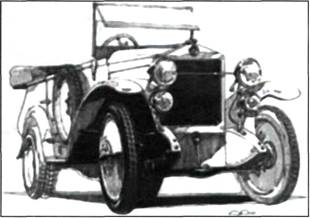 Штабной АМО-Ф15. 1927 г.Сдвоенные колеса задней оси выдавали «грузовое» прошлое этой машины.Выпуск в 1924 г. первых автомобилей марки АМО-Ф15 считается началам развития советское правительство приняло строения.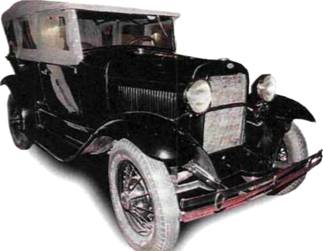 ГАЗ-А. 1932 г. Экспонат музея АЗЛК.Первым советским серийным автомобилем стал НАМИ-1, автором которого по сути был один человек — К Шарапов — студент-дипломник Московского автомеханического института.В конце 20-х гг., убедившись в сложности, а главное дороговизне проектирования отечественного автомобиля, советское правительство приняло решение приобрести современную и перспективную модель легкового автомобиля за рубежом. Вскоре на российских дорогах появился «Советский Форд» модели «А» в единственной модификации — фаэтон, но зато с возможностью использовать некоторые детали его кузова для кабины параллельно выпускавшегося грузовика ГАЗ-АА. Такая универсальность автомобиля ценилась тогда куда больше, чем его внешний вид.Б итоге в качестве базовых моделей для производства на новом заводе были определены легковой автомобиль «Форд А» и полуторатонный грузовик «Форд АА», широко известные в разных странах и хорошо себя зарекомендовавшие. Завод ежедневно выпускал 60 грузовиков и освоил производство легковых автомобилей ГАЗ-А. (В октябре 1932 г. Нижний Новгород был переименован в Горький. Было изменено и название автозавода.)ГАЗ-А выпускали преимущественно с открытым пятиместным четырехдверным кузовом типа фаэтон. В случае непогоды можно было поднять брезентовый тент и пристегнуть над дверцами брезентовые боковины с целлулоидными окошками. Но спрос на закрытые легковые автомобили существовал, и чтобы его удовлетворить, московский завод «Аремкуз» стал монтировать на шасси ГАЗ-А закрытые четырехдверные кузова для московских такси. Очень интересный (хотя и единственный) образец ГАЗ-А с закрытым кузовом построил в 1934 г. московский инженер Никитин. Он снабдил машину двухдверным обтекаемым кузовом, который позволил существенно уменьшить аэродинамические потери и повысить скорость на 20 км/ч.Более совершенной моделью, пришедшей в 1936 г. на смену ГАЗ-А, стала «эмка», ГАЗ-М1. Полностью изменился внешний вид машины — кузов, колеса, форма радиатора. Возросла мощность двигателя, увеличилась его экономичность, прочнее стала рама.С 1940 г. небольшими партиями стали выпускать автомобиль ГАЗ-11-73. Это была «эмка» с 6-цилиндровым двигателем, тем самым, который впоследствии с некоторыми изменениями применялся на грузовике ГАЗ-51, автобусах ПАЗ-651, легковых машинах ГАЗ-12, легких танках и самоходных пушках времен Великой Отечественной войны.В марте 1937 г. в Москве начался обмен легковых автомобилей ГАЗ и «Форд» на М-1. Частные владельцы должны были приезжать на своем «газике» или «Форде» на обменный пункт, чтобы комиссия удостоверилась, что машина исправна, снабжена запаской и штатным инструментом. Разница в цене старого и нового авто могла быть уплачена в рассрочку за 1—2 года.Процесс этот шел очень вяло. И тогда нарком внутренних дел, генеральный комиссар государственной безопасности Ежов подписал приказ о полном прекращении движения в Москве «газиков» и «Фордов». Водители, задержанные в столице на этих машинах, подвергались аресту на срок от 3 до 5 суток. Пассажиры, которых вез этот водитель, штрафовались на 100 рублей. Начальник гаража, выпустивший эти транспортные средства в поездку, привлекался к уголовной ответственности. А задержанные машины конфисковывались.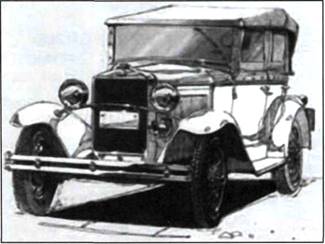 Советский «Форд» — ГАЗА.В 1927г. В Москве в течение двух дней с 7 утра до 24 ночи исследовали транспортные и пассажирские потоки. Выяснилось, что легковые и конные экипажи, составляя 40% всех транспортных средств, перевезли 3,3% всех пассажиров. Трамвай, составляя всего 2% транспортных средств, перевез 87% всех пассажиров.«ЗОЛОТОЙ ВЕК» СОВЕТСКОГО МОТОЦИКЛАНа рубеже XIX и XX вв. мотоцикл имел, скорее, больше недостатков, чем достоинств. Испарительный карбюратор, зажигание трубкой накаливания или от электрической батареи, отсутствие смены передач, а иногда и холостого хода, неопределенность местоположения двигателя, жесткая передняя вилка — все это заставляло покупателя еще раз подумать, прежде чем решиться на покупку. Вероятно, поэтому в конце XIX в. у населения сложилось мнение, что мотоцикл является ухудшенным вариантом автомобиля.Лишь в XX в., после того как конструкция мотоцикла подверглась серьезным изменениям, он обратил на себя внимание. Оказалось, что и у этого двухколесного механизма, оснащенного мотором, имеются определенные преимущества, например невысокая стоимость и экономичность. Известен случай, когда в 1903 г. некто Дэвис на мотоцикле мощностью 2,5 л.с. проехал расстояние 500 км, затратив на бензин всего три шиллинга! Не удивительно, что в XX в. многие решили пересесть с лошади не на автомобиль, а на мотоцикл.Особая страница в истории развития мотоцикла связана с именем бельгийского инженера Клярюса, работавшего на заводе, который выпускал велосипеды с карданной передачей. Именно Клярюс высказал идею о создании мотоцикла с такой передачей, причем не 1-цилиндрового, что было распространено, а 4-цилиндрового, чтобы обеспечить равномерность передачи крутящего момента на заднее колесо.В 1904 г. новый мотоцикл впервые появился на Парижском автомобильном салоне и вызвал восхищение посетителей.Некоторые модели первых мотоциклов имели рессорную переднюю вилку, однако применение этого устройства считалось спорным, и многие специалисты находили, что это делает езду «неустойчивой и опасной». Но к концу первого десятилетия XX в. рессорная передняя вилка сделалась уже неотъемлемой принадлежностью мотоцикла. К этому времени мотоцикл получил и второе важное усовершенствование — коробку передач. Первоначально при господстве ременной передачи изменение величины передаточного отношения осуществлялось системой раздвижных шкивов различного диаметра. Затем стали применять двух- и трехступенчатые коробки с планетарными шестеренками, расположенными во втулке заднего колеса. Эта система, заимствованная у горных велосипедов, получила широкое распространение к концу первого десятилетия XX в. Однако все эти механизмы долго оставались излишне сложными и хрупкими, а регулировка и правильная сборка их были не под силу обыкновенному мотоциклисту-любителю. По-настоящему задача изменения передач была разрешена только к 1912 г., когда на мотоцикле стали устанавливать простые и прочные коробки передач автомобильного типа с передвижными шестернями. Считается, что к этому времени конструкция мотоцикла окончательно сложилась, в дальнейшем оставалось лишь ее совершенствовать.В 1930 г. в Великобритании было зарегистрировано 741 800мотоциклов, в Германии — 650 000, во Франции — 405500, в США — 119400, Австралии — 90 100, Италии — 80 600, в других странах — 535 000. Всего 2 622 400 мотоциклов.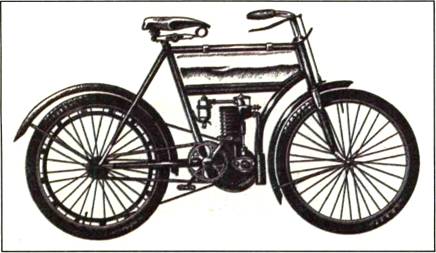 Мотоцикл «Россия» — первый российский мотоцикл, на который был установлен 1-ци-линдровый двигатель внутреннего сгорания.Мотоцикл «Россия» стоил около 450 рублей, и приобрести такую машину могли только состоятельные люди. Поэтому их изготавливали немного — несколько десятков в год.Одни из первых мотоциклов в России начали изготавливать в Риге на Лейтнеровской фабрике. Эта марка двухколесного транспорта получила название «Россия» и имела 1-цилиндровый двигатель внутреннего сгорания, позволявший развивать скорость до 40 км/ч. Точно неизвестно, как долго выпускалась эта модель. Уже в 1910 г. Лейтнеровская фабрика выпускала только велосипеды, а в 1915 г. ввиду приближения немецких войск к Риге предприятие эвакуировали в Харьков, где на его базе в 1923 г. был создан Харьковский велозавод.Более успешной была судьба мотоциклов известной российской компании «Дукс». Это было эффективное, оснащенное передовым по тем временам оборудованием предприятие. Начинало свою жизнь оно как мастерская по производству изделий из стальных труб. Благодаря таланту своего основателя Юрия Меллера предприятие непрерывно совершенствовало технологию и организацию производства. В 1894 г. фабрика Меллера начала выпускать велосипеды.За автомобильную и мотоциклетную технику на «Дуксе» взялись в конце XIX в., когда на российских улицах появились первые автомобили. Россия не могла остаться в стороне от процесса развития самодвижущейся техники, но ее нужно было адаптировать к российской действительности. За эту задачу и взялся «Дукс».Первыми были изготовлены «Мото-Рев-Дукс» — мотоциклетки со швейцарскими двигателями. У них была велосипедная рама, педальный привод, а также пружинная вилка и широкий руль. Бензобак располагался под верхней трубой рамы. Мотоцикл без труда развивал скорость до 60 км/ч. Почти ежегодно модернизируясь, эта модель выпускалась с 1908 по 1918 г.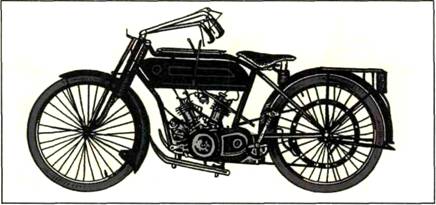 «Мото-Рев-Дукс» (300 см3) 1914 г. — легкая мотоциклетка, которая была предназначена для туризма.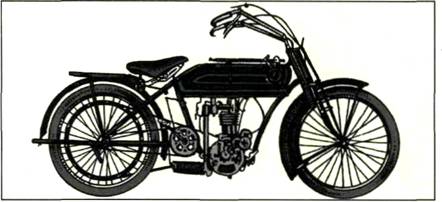 «Мото-Рев-Дукс» (500 см3) 1914 г. имела двухскоростную коробку передач и сцепление.Две новые модели появились в программе «Дукса» в 1914 г. Первой была легкая мотоциклетка, предназначенная для туризма. Конструкция другой модели позволяла оснастить ее коляской. Машина имела двухскоростную коробку передач и сцепление. Эти мотоциклы соответствовали мировому техническому уровню тех лет и имели устойчивый спрос. В частности, они участвовали во многих спортивных гонках. Помимо этого, большие партии машин заказывало Военное ведомство Российской империи.После национализации «Дукс» получил новое название «Государственный авиационный завод №1» (ГАЗ N§1). Спустя тринадцать лет этот завод разделился на ряд специализированных предприятий, в числе которых оказался Московский велозавод. Именно на нем в 1941 г. стали выпускать известные мотоциклы М-72. Но название «Дукс» не исчезло — позже его получил бывший завод «Коммунар».Отражением расцветающей мотоциклетной жизни России начала XX в. стало созданное в 1906 г. Московское общество мотористов (МОТ), которое объединило любителей и энтузиастов нового вида техники.До начала войны в июне 1914 г. общество успело провести одну значительную акцию: гонку Петербург — Москва — Петербург по маршруту длиной 1300 верст. Из 43 участников к финишу пришли 37. В годы первой мировой войны общество занималось формированием моторизованных частей. Двое из ушедших на фронт членов МОТ были награждены Георгиевскими крестами.Организованное в 1928 г. на заводе «Ижсталь» конструкторское бюро по производству мотоциклов положило начало известной советской мотоциклетной марке. Возглавлял бюро П.В. Можаров. Под его руководством были разработаны пять опытных образцов: ИЖ-1, ИЖ-2, ИЖ-3, ИЖ-4 и ИЖ-5. Увлечение в СССР тяжелыми мотоциклами привело к тому, что про легкие практически забыли. В 1935 г. срочно занялись проектированием «легковесов». Проблема была актуальной, так как правительством страны была поставлена задача «моторизации всей страны».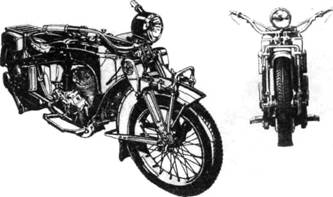 ИЖ-1 — один из первых мотоциклов «Ижстали»За разработку нового мотоцикла взялась конструкторская группа ленинградского завода «Вулкан». В мае 1936 г.был готов первый опытный образец МЛ-3, а осенью того же года проведены испытания. Серийное производство этой конструкции планировалось начать на Подольском машиностроительном заводе (ПМЗ), но низкое качество изделий заставило отказаться от этой затеи и наладить в конце 1939 г. выпуск нового мотоцикла на механическом заводе в Серпухове.Машина была рассчитана на массового потребителя и на эксплуатацию в любых условиях, поэтому вопрос о прочности рамы был очень актуален. Две штампованные половинки рамы сваривали в определенных точках. Конструкция получилась очень надежной.Появление МЛ-3 вызвало интерес у публики и спортсменов. На первенстве Москвы в июле 1939 г. в гонке на 100 км гонщик на МЛ-3 прошел эту дистанцию за 1 ч 27 мин со средней скоростью 68,5 км/ч.В конце 30-х гг. была начата подготовка к серийному производству тяжелых мотоциклов. Как и многие другие технические разработки, эта тоже имела зарубежный, в данном случае немецкий, образец, с которого были «списаны» основные узлы и детали.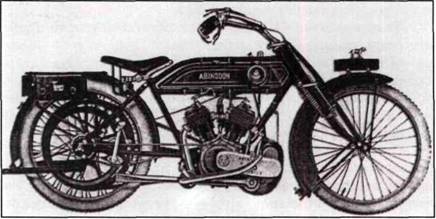 Мотоцикл одного из членов МОТ.МОТ - Московское общество мотористов.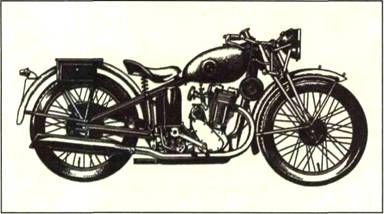 ИЖ-12.Немецкая армия накануне войны была оснащена двумя типами мотоциклов — «БМВ-П12» и пришедшими ему на смену «БМВ-П71». Машины выпускались с коляской и обеспечивали высокую подвижность моточастей. Идея позаимствовать конструкцию этой машины родилась еще до войны. Через третьи страны были закуплены несколько экземпляров «П-71», а затем на базе московского завода «Искра» было создано опытное производство.Новая машина ИЖ-12 была выпущена в 1941 г. Сборку производил Московский велосипедный завод, двигатели выпускал ЗИС (ныне ЗИЛ), коробки передач — КИМ (АЗЛК), а коляски — ГАЗ.Важность этой машины для советского мотостроения заключалась в том, что «БМВ П71» был создан для массового современного производства и имел целый ряд технических решений, в советском производстве ранее не применявшихся, — дуплексную раму, ножное переключение передач, пружинную подвеску заднего колеса, телескопическую переднюю вилку, карданную передачу, питание каждого цилиндра от своего карбюратора. По существу, освоение этих новинок стало революцией в советском мотостроении.Таким было состояние производства мотоциклов в СССР накануне второй мировой войны. Эти годы можно охарактеризовать как период становления советского производства мотоциклов,   которое было приостановлено в 1941 г.В 1930 г. 8 СССР числилось 18 079 автомобилей и 7341 мотоциклов на ходу. Работало 10 бензоколонок, на одну приходилось 1807 автомобилей и 734 мотоцикла. В 1930 г. в США работало 75 000 бензоколонок. Одна колонка приходилась на 325 автомобилей и 2 мотоцикла.1810 г. — братья Жан-Фредерик и Жан-Пьер Пежо в городке Сью-Крет основали литейную мастерскую, ставшую впоследствии автомобильной фирмой «Пежо».1890 г. — Генри Мартин Лиланд совместно с компаньоном организовывает компанию «Лиланд & Фалконер», специализировавшуюся на постройке паровых машин и судовых моторов.1890 г. — братья Эжен и Арман Пежо изготовили свой первый автомобиль. Он был оснащен двигателем фирмы «Панар-Левассор» (по лицензии Даймлера) и мог развивать скорость до 25 км/ч.1898    г. — в цехах фирмы «Адам Опель AG» были собраны первые автомобили, получившие название «Опель-Лутцман».1899    г. — девять предприимчивых жителей Пьемонта (Эммануэль ди Бричеразио, Мишель Черихана, Джованни Аньелли, Людовик Скарфиотти, Альфонс Ферраро, Чезаре Гориа-Гатти, Чезаре Рокка, Роберто Бискаретти и Луиджи Дамевино) организовали общество по производству и эксплуатации автомобилей под названием «Фабрика Итальянади Аутомобили Торино» (ФИАТ).1900    г. — конструктор Август Хорьх построил свой первый автомобиль с двигателем 5 л.с, а в 1904 основал предприятие «Хорьх Моторваген Верке».1902 г. — немецкая автомобильная фирма «Даймлер Моторен Гесельшафт» (ДМГ) официально зарегистрировала своей торговой маркой название «Мерседес».1903 г. — организовано Императорское Российское Автомобильное Общество (ИРАО).1903    г. — Бьюик создал фирму «БьюикМотор Компани».1904    г. — подписано соглашение о сотрудничестве между «Бьюик Мотор» иУильямом Дюрантом.1904 г. — на Парижском автомобильном салоне был выставлен первый французский мотоцикл.1906 г. — Винченцо Лянча создал собственное предприятие «Фабрика автомобилей Лянча & К».1908    г. — в московском Манеже открылась Вторая международная российская автомобильная выставка.1909    г. — Лиланду поступило предложение от «Дженерал Моторс» о продаже «Кадиллак Мотор Кар Компани». Лиланд и его сын получили от продажи 5,6 млн. долларов и сохранили засобой посты управляющих.1909 г. — компанией «Даймлер Моторен Гесельшафт» была официально зарегистрирована трехлучевая звезда в качестве фирменного символа, а патент на его использование был получен в феврале 1911 г. До настоящего времени вид знака изменялся пять раз.1909    г. — Этторе Бугатти создал собственную автомобильную фирму.1910    г. — компания «Де Дион-Бутон» первой в мире начала выпускать автомобиль с двигателем V8.1910    г. — Винченцо Лянча построил первый в мире автомобиль со стандартным электрооборудованием.1911    г. — на автомобилях «Кадиллак» появился электрический стартер, сконструированный Чарльзом Кеттерингом.1912    г. — автомобили «Руссо-Балт» начали поставляться для нужд российской армии.1913    г. — Генри Форд впервые ввел на своем предприятии конвейерную сборку автомобилей.1914    г. — из ворот завода «Додж» выехал первый серийный автомобиль этой марки. Это была небольшая машина, имевшая 4-местный сварной кузов открытого «туристического» типа.1914 г. — фирма «Опель» стала крупнейшим в Германии производителем автомобилей с годовым выпуском 3 519 машин.1919    г. — «Ровер» сделал очередную попытку стать фирмой-производителем автомобилей. Для этого у мотоциклетной фирмы «Ариэль» были куплены права на производство небольшого легкового автомобиля.1920    г. — Лиланд изменил название и направление работы своей фирмы. Появилась «Линкольн Мотор Кар Компани оф Делавар», которая занялась постройкой автомобилей. В 1922 г. Эта компания была куплена Фордом.1924 г. — выпуск первых автомобилей марки АМО-Ф15 считается началом развития советского автомобилестроения.1925    г. — выпущен автомобиль модели «Роллс-Ройс Фантом».1926    г. — были изготовлены чертежи первого советского автомобиля НАМИ-1.1926    г. — по финансовым соображениям две старейшие автомобильные фабрики «Бенц» и «Даймлер» («Мерседес») приняли решение об объединении — так появился «Даймлер-Бенц AG».1927    г. — появилась шведская компания «Вольво». Из ворот завода выехал первый автомобиль «Вольво OV4».1928    г. — «Крайслер» включил в свою империю фирму «Додж:».1929    г. — компания «Адам Опель AG» перешла в собственность американской корпорации «Дженерал Моторс».1930    г. — в России собрали первые десять грузовиков «Форд АА».1932 г. — Генри Форд начал устанавливать на свои автомобили 8-цилиндровые двигатели.1936 г. — на суд общественности была представлена новая модель автомобиля, получившая название «Опель Кадет».1938 г. — в Ижевске начался серийный выпуск новой модели мотоциклов ИЖ-8.1941 г. — выпущен автомобиль марки «Форд» с 6-цилиндровым двигателем.1945 г. — выпущен первый автомобиль ГАЗ-М20, получивший название «Победа».1947 г. — скончался Генри Форд, один из величайших людей XX в.Претерпев множество изменений, автомобиль постепенно приобрел привычные для нас очертания. Он превратился в сложный механизм, для изготовления которого необходимо иметь заводы, оснащенные современным оборудованием, конвейерными линиями, роботами-сборщиками. Время кустарей-одиночек, работавших в каретных сараях, прошло. Автомобиль второй половины XX в. можно смело назвать современным.Сегодня автомобиль прочно вошел в нашу жизнь и получил всемирное признание. Для того чтобы покупатель разобрался в огромном разнообразии автомобильных фирм и марок, были приняты некоторые критерии, по которым даже неспециалист может оценить свое будущее приобретение. Возможно, именно под давлением покупателей были разработаны единые стандарты, по которым стало возможным классифицировать автомобили по марке, мощности двигателя, типу кузова.Шасси — совокупность частей машин, служащих для передачи усилий от двигателя к движителю, для передвижения машин и управления ими.КЛАССИФИКАЦИЯ СОВРЕМЕННЫХ АВТОМОБИЛЕЙЕсли проследить историю развития автомобилей, можно заметить, что еще издавна определились три их основных вида — транспортные (легковые, грузовые и автобусы), гоночные и специального назначения. Все без исключения современные автомобили состоят из трех основных частей — двигателя, шасси и кузова — и классифицируются по общему объему цилиндров двигателя (литражу). В зависимости от объема двигателя автомобили делятся на четыре класса: до 1,1 л — особо малый класс (малолитражки), от 1,2 до 1,8 — малый класс, от 1,8 до 3,5 — средний, от 3,5 л и выше — большой (спортивные, грузовые).В этой главе мы более подробно остановимся на легковых автомобилях. К ним относятся пассажирские машины с числом мест, не превышающим восемь. Основную массу легковых автомобилей занимают малолитражки, малый и средний классы. Редко, но встречаются среди них и автомобили большого класса.Основное назначение малого автомобиля — быть машиной для индивидуальных владельцев. Благодаря таким машинам миллионы людей ежедневно получают возможность быстро и с удобствами ездить на работу и возвращаться домой, совершать интересные путешествия в выходные дни и во время отпусков.Примерно такое же назначение и у среднего класса автомобилей. Кроме индивидуального использования их часто применяют в качестве коллективного транспорта (микроавтобусы, такси).Автомобили большого класса могут находиться как в частном, так и в общественном владении. Основная их роль — придать поездке некоторую торжественность и официальность. Очень часто такие машины называют представительскими.Для того чтобы поточнее описать автомобиль, вместе с мощностью двигателя и его литражом часто указывают тип кузова. За многолетнюю историю развития автомобиля для него было разработано такое большое количество кузовов различных видов, что если бы каждому из них присваивали собственное название, то перечисление их заняло бы половину этой книги. Но не будем останавливаться на кузовах «однодневках» и познакомимся с наиболее распространенными в наше время типами.Литраж — единица измерения объема двигателя. Она равна произведению площади поршня на длину его хода и число цилиндров. Литраж характеризует мощность и размеры двигателя, выражается в литрах или см3.30 мая 1997 г. итальянцы отпраздновали 50-летний юбилей фирмы «Феррари». Торжества растянулись на 10 дней. Отмечали это знаменательное событие сразу в пяти городах: в Маранелло, Риме, Флоренции, Сиене и Модене. В нем приняло участие более полумиллиона человек и было задействовано 2300 автомобилей «Феррари» различных годов выпуска. Завершилось действо красочным парадом по Модене и Маранелло самых редких и самых дорогих моделей «Феррари».Сколько кузовов легковых автомобилей вы знаете?Редко найдется специалист, который сможет не только перечислить все современные виды автомобильных кузовов, но и объяснить их различие. И в этом нет ничего удивительного, ведь даже в наше время в мировом автомобилестроении используется около двух десятков типов кузовов.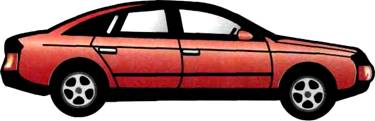 Седан — трехобъемный пассажирский кузов с двумя, четырьмя или шестью боковыми дверями и двумя или тремя рядами сидений.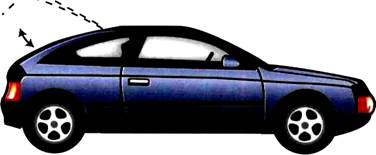 Комби (хэтчбэк) — двухобъемный грузопассажирский кузов с двумя или четырьмя боковыми дверями и одной грузовой в его задней части (общее число дверей три или пять). Автомобиль имеет два ряда сидений. Второй ряд и расположенную за ним полку можно складывать или снимать, резко увеличив полезный объем грузового помещения. Крыша плавно опускается назад, в задней стенке — большой багажный люк.Внешность автомобиля определяется, прежде всего, его назначением, требованиями и финансовыми возможностями заказчика. Естественно, что эти требования были и остаются весьма разнообразными и часто излишне оригинальными. Одни предпочитают жесткую крышу над головой, другие ни на что не променяют остроту ощущений от езды в открытом автомобиле, третьим достаточно сдвижного люка или частично складного верха. Выполнив пожелания первого, второго и третьего заказчиков, мы уже получим три-четыре различных вида автомобильных кузовов.Наиболее распространенным критерием классификации типов кузовов автомобиля является пространственная композиция, то есть то, в каком виде сочетаются три основных объема — пассажирский салон, отсек двигателя и багажное отделение. При этом учитываются факт наличия крыши и ее конструкция. До недавнего времени самым популярным был закрытый кузов, пространственная композиция которого представляла собой сочетание трех изолированных друг от друга объемов. Кузова, построенные по такой схеме, называются трехобъемными.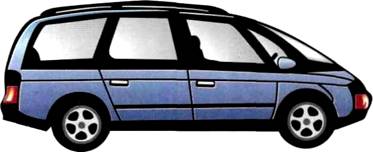 Однообъемный (вагонный) грузопассажирский кузов с двумя, тремя или четырьмя боковыми дверями, двумя или тремя рядами сидений. Задняя часть салона, как правило, выполняется как кузов типа — универсал, но имеет большее число кресел и оборудования, что позволяет производить всевозможные трансформации.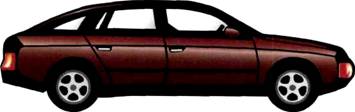 Фастбэк — двухобъемный пассажирский кузов с двумя или четырьмя боковыми дверями и двухрядным расположен ием сидений. Крыша машины плавно опускается назад. Изолированный от салона багажник по высоте занимает место от нижней кромки заднего окна до уровня пола.Двухобъемные кузова возникли в связи с необходимостью более рационально использовать внутреннее пространство автомобиля. Пассажирский салон и багажник, как правило, объединены здесь в одно целое. Наконец, третий тип — однообъемный, или, как его называли раньше, вагонный, обязан своей популярностью возросшему динамизму деловой жизни во второй половине XX в. и стремлению современного человека к более активному отдыху, занятиям спортом и путешествиям.Но тип крыши — это еще не все. Кроме нее существует еще ряд частей кузова, над формой и видом которых обычно не против помечтать заказчик, например багажник. Одним нравится большой, объемный и при этом изолированный от салона, вторым — совмещенный с пассажирским салоном, в котором можно перевозить крупногабаритные грузы или устроить место для работы и отдыха.14 февраля 1997 г. на австрийским заводе кампании «Опель» был начат выпуск самого маленького двигателя в производственной программе фирмы. Это 3 -цилиндровый мотор объемом 973 см3 с четырьмя клапанами на цилиндр. Его мощность —55л.с. Сегодня этим двигателем компания комплектует модели «Корса» и новинку — «Агила».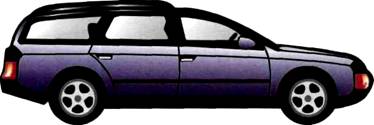 Универсал — двухобъемный грузопассажирский кузов с двумя, четырьмя или шестью боковыми дверями и одной в задней стенке кузова. В машине расположены два или три ряда сидений (второй и третий складываются или легко демонтируются). Пассажиры на третьем ряду сидений могут располагаться или спиной к направлению движения, или на отдельных креслах вдоль бортов кузова.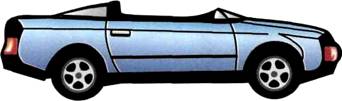 Баркетта — пассажирский кузов без крыши, с одним рядом сидений и двумя боковыми дверями. В отдельных случаях боковые дверные проемы в машине могут отсутствовать. Лобовое стекло выполняется минимальным по высоте, складным или может отсутствовать.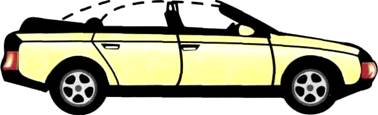 Кабриолет — пассажирский кузов со складывающимся верхом и опускаемыми боковыми стеклами. Такой тип кузова может иметь две, четыре или шесть боковых дверей. Сиденья устанавливаются в два или три ряда. Конструкция кузова предусматривает несколько модификаций: кабриолет-лимузин с остекленной перегородкой за первым рядом сидений и кабриолет-хардтоп — со съемным жестким верхом. Кроме того, кабриолет может быть оборудован дугой безопасности в районе центральной боковой стойки.Кроме требований производства и фантазии заказчиков, на форму кузова легкового автомобиля в XX в. значительно повлияли и такие факторы, как оптимизация эргономики, безопасности и аэродинамики. Во многом именно они определяют невидимые глазу неискушенного потребителя рамки, в которых автомобильные производители, дизайнеры и стилисты вынуждены искать новые виды рисунка кузова, его новую пластику и формы.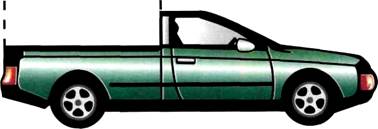 Пикап — грузопассажирский кузов с закрытой кабиной для водителя и пассажиров и открытой бортовой платформой для груза.Кабина автомобиля может быть оборудована двумя, тремя или четырьмя боковыми дверями и иметь один или два ряда сидений по схеме «2+1», «2+2» или «2+3». Грузовая платформа имеет откидной задний борт и мягкий или жесткий верх. Возможна установка на грузовой платформе пассажирских сидений.Не менее важны для классификации кузовов такие параметры, как количество рядов сидений и общее число дверей автомобиля. Кстати, крышку багажника в двухобъемных и однообъемных кузовах тоже называют дверью, не только из-за больших размеров — в ряде случаев она может служить для посадки пассажиров в салон на третий ряд сидений, который располагается боком или спиной к направлению движения.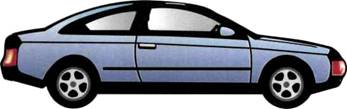 Купе — трехобъемный или двухобъ-емный пассажирский кузов с двумя боковыми дверями и двумя рядами сидений (схема «2+2»). Второй ряд сидений обычно изготавливается с частично стесненными посадочными размерами.Кузова со стационарной (несъемной) крышей классифицируются по наличию/отсутствию следующих особенностей конструкции: центральной боковой стойки; дверей в задней части кузова; перегородки с окном (или без него) между пассажирским салоном и местом водителя; изолированного перегородкой стационарного грузового отсека.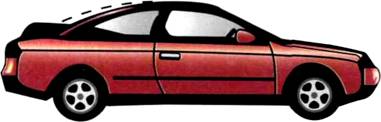 Фаэтон — пассажирский кузов со складывающимся верхом. Боковые стекла съемные. Все остальные параметры совпадают с конфигурацией кузова типа кабриолет.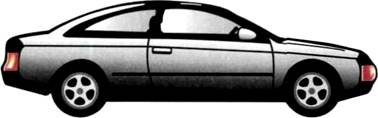 Хардтоп — трехобъемный или двухобъемный пассажирский кузов без центральной боковой стойки, с двумя или четырьмя боковыми дверями и двумя рядами сидений. Различают две модификации этого кузова — хардтоп-седан с четырьмя дверями и хардтоп-купе с двумя.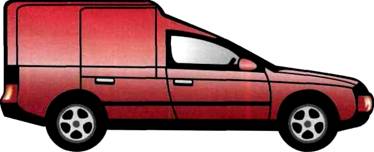 Фургон — двухобъемный грузопассажирский кузов с одним или двумя рядами сидений. Второй ряд, как правило, отличается стесненными размерами сидений (схема «2+1» или «2+2»).1 марта 1954 г. в результате слияния двух американских автомобильных предприятий «Нэш-Кельвинатор» и «Хадсон» образовалась корпорация «Амери-кен Моторс», которая наряду с «Форд Мотор Компани», «Дженерал Моторс» и «Крайслер Корпорейшн» стала составляющей «великой четверки» американской автомобильной индустрии, котрая затем была преобразована в «большую тройку».Для кузовов со складной крышей важен способ открывания боковых окон, а для частично открываемых крыш — какая именно ее часть складывается или снимается.Боковых дверей в машине две или три. Одна из них предназначена для доступа в грузовое помещение, которое отделяется от пассажирского салона жесткой перегородкой. В задней стенке кузова — еще одна грузовая дверь. Часть кузова, отведенного под грузовое помещение, обычно имеет жесткое покрытие и большую высоту.Несмотря на кажущуюся ясность принципов классификации, путаница в названиях и терминологические неточности сопровождали автомобильный дизайн на протяжении всей его истории. Причем непростительные ошибки допускали даже профессионалы — мастера «кузовных дел».За первый автомобильный век некоторые типы кузовов исчезли, так и не успев стать популярными. Практически исчезли брогам и ландо, а фаэтон сохранился лишь в нескольких серийных моделях, среди которых можно назвать, пожалуй, только российский джип УАЗ-469, да еще английский автомобиль марки «Морган».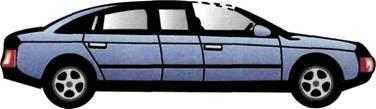 Брогам — пассажирский кузов со складной или съемной частью крыши над передним рядом сидений и четырьмя боковыми дверями.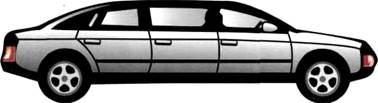 Лимузин — трехобъемный пассажирский кузов с четырьмя или шестью боковыми дверями, двумя или тремя рядами сидений и застекленной перегородкой, отделяющей пассажирский салон от места водителя.Двухдверная версия купе де виль в настоящее время уже практически не встречается. Часто кузова типа брогам являются модификацией кузовов типа лимузин. Они имеют два или три ряда сидений и остекленную перегородку за первым рядом сидений.При трехрядной компоновке салона второй ряд сидений в автомобиле либо складной, либо расположен спиной к направлению движения.Со временем забываются термины, пришедшие к нам из истории автомобилестроения. Мало кто сейчас сможет ответить на вопрос, что собой представляет кузов хардтоп. А ведь этот закрытый двухдверный кузов без центральной боковой стойки был и остается весьма популярным, только называется он теперь иначе — купе или спорт-купе.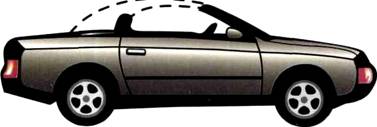 Кстати, о термине «спорт». Хотя официального статуса он не имеет, в последнее время это слово все чаще прибавляется к таким солидным названиям, как седан, универсал и даже пикап. Отличаются такие кузова от классических лишь более динамичным рисунком силуэта, агрессивной пластикой, спортивной и аэродинамической атрибутикой. ВотРодстер (спайдер) — пассажирский кузов со складывающимся верхом, двумя боковыми дверями и одним или двумя рядами сидений.Второй ряд сидений отличается небольшими посадочными размерами (схема «2+1» или «2+2»). В отдельных случаях эти кузова могут изготавливаться со съемным жестким верхом.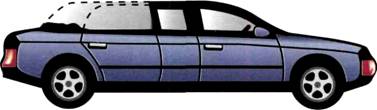 Ландо — пассажирский кузов со складной или съемной частью крыши над задним рядом сидений и четырьмя боковыми дверями.Двухдверная версия кузова — ландолет почти полностью осталась в прошлом. Все остальные параметры совпадают с кузовом брогам.Вернемся к стандартной классификации. Кузова всех современных легковых автомобилей по назначению разделяются на пассажирские и грузопассажирские, а по конструкции крыши — на закрытые, открытые и комбинированные:1.         Автомобили со стационарной крышей называются закрытыми. Тут девять основных типов кузовов — седан, купе, хардтоп, фастбэк, комби (хэтчбэк), универсал, лимузин, фургон, однообъемный (вагонный).2.         Легковые автомобили без крыши, со складывающимся верхом или съемной жесткой крышей называются открытыми. К этой группе можно отнести четыре типа кузовов — баркетта, родстер (спай-дер), кабриолет, фаэтон.3.         Легковые автомобили с частично складывающимся или частично съемным верхом называются комбинированными. К ним относятся четыре типа кузовов — брогам, ландо, тарга, пикап.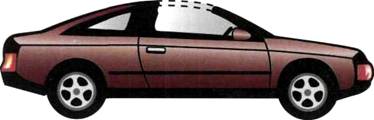 Тарга — пассажирский кузов типа купе со складной или съемной частью крыши над первым рядом сидений.В конструкции крыши автомобиля возможны варианты, например так называемая «Т-образная» крыша — с центральной, продольной балкой, разделяющей съемную часть на две половины.ДОСТАТОЧНО ЛИ «СТАНДАРТЕН» СТАНДАРТ?Почти два десятка приведенных выше типов автомобильных кузовов не отражают всех видов продукции автопроизводителей. На самом деле этот перечень гораздо богаче, так как каждый тип кузова в свою очередь может иметь бесчисленное множество модификаций. Получается так, что кажущаяся строгой классификация на деле оказывается весьма относительной. Справедливой ее можно считать лишь для стандартных моделей.Возьмем, например, купе. О нем часто можно услышать, что таким видом кузова оснащаются лишь автомобили для индивидуалистов и непрактичные игрушки для богатых. А ведь на самом деле такие машины созданы для тех, кто хочет видеть в них не только средство передвижения, а прежде всего источник удовольствия от управления своим автомобилем.И это не случайно, ведь свое начало купе берет из автомобильного спорта, поэтому в таких автомобилях действительно бывает мало места для любителей ездить на заднем сиденье и путешествовать с большим багажом. Однако такое замечание относится лишь к классическому купе, а с учетом его всевозможных модификаций модельный ряд оказывается гораздо богаче.Встречаются среди них и совсем компактные, теряющиеся среди обычных легковушек в городском потоке, и большие, не уступающие размерами представительским седанам. На основе купе дизайнеры создают почти гоночные и просто «одетые в спортивный костюм» автомобили, комфортабельность которых позволяет осуществлять путешествия на дальние расстояния. Среди них можно встретить и серийные модели, выпускаемые десятками тысяч в год, и уникальные произведения инженерного искусства, изготавливаемые поштучно вручную.18 июля 1985 г. «Форд Мотор Компани» поставила на конвейер большой полноприводной вэн — модель «Аэростар». Его назначение — перевозить людей и грузы, транспортировать на прицепе тяжелый трейлер, дом на колесах или катер. В августе 1997 г. производство «Форда Аэро-стар» было прекращено. За 12 лет модель разошлась тиражам 2 029 577 экземпляров.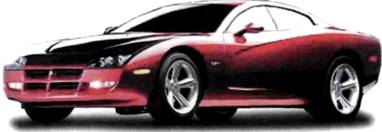 Последнюю разработку американской фирмы «Даймлер—Крайслер» автомобиль «Додж Чардж R/T» иначе как «Оборотень» не называют. Шутка ли — седан в облике купе.11 августа 1965 г. компания «Порше» получила патент на новую автомобильную крышу, названную «Торга» в честь знаменитой сицилийской гонки «Тарга Флорио». Идея, вызвавшая массу подражаний, состояла в том, что горизонтальную часть крыши делали легкосъемной, в результате чего купе можно было трансформировать в подобие кабриолета. К19Ю г. 40% всех «Порше» продавались именно с такими типами кузовов.Одни купе вы можете купить в магазине, другие — только заказать, за третьими придется записаться в очередь, а четвертые, несмотря на продолжающийся выпуск, удастся приобрести только «с рук», так как количество «очередников» превышает программу производства.Однако купе — не единственный тип автомобильного кузова, подвергающегося всевозможным модификациям. Среди «пострадавших» оказался даже универсал, которому, несмотря на изменения, удалось остаться самим собой.Серьезное покушение на универсал произошло в последний год XX в. в США, — на родине такого типа кузова. Американцы оказались плохими «родителями». Мало того, что они не защищают свое творение, последнее время они сами предпочитают уже не классический кузов универсал, а вариации на его тему — джип-универсал. После того как джип прочно завоевал место на автомобильном рынке и стал независимым, оставлять его название в качестве приставки к универсалу стало неуместным. Джип стал джипом, а спасительная приставка «спорт» превратила джип-универсал в спорт-универсал.Такая модель была представлена публике фирмой «Шевроле» на одной из автомобильных выставок. Созданный ею автомобиль «Номед'99» остается автомобилем-проектом, но специалисты считают, что у него есть реальные шансы выйти на рынок.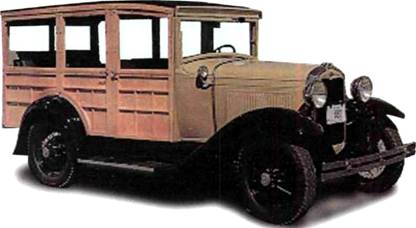 «Форд» — первый производитель автомобилей с кузовом типа универсал. 1929 г.Автомобиль, построенный в стиле ретро, но укомплектованный всевозможными современными устройствами, представляет собой полуторадверный спорт-универсал. Особое внимание стоит обратить на то, как организован доступ в его пассажирский салон. При этом открывается не только водительская, по-стандартному распашная дверь, но и маленький сдвижной задний кусок двери. В результате получается почти метровый проем.Поспешим успокоить поклонников настоящего универсала в Европе, где к автомобилю продолжают относиться как к средству передвижения. Здесь классические формы этого типа кузова еще сохранились. Доказательством может служить универсал «Пежо 306 HDI», демонстрирующий представления французов о будущем автомобиля для активного отдыха, при создании которого обошлись без вольного отступления от стандартного кузова.Традиционным для «Пежо» является то, что новый автомобиль по-своему скромен — он не потрясает воображение, но согревает душу настоящего ценителя. И если любой «Пежо» по-своему красив, то модель «306 HDI» красива по-настоящему.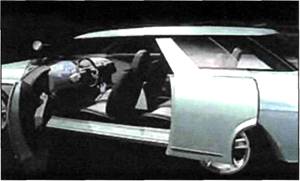 Автомобиль «Шевроле Номед'99».КУЗОВНЫХ ДЕЛ МАСТЕРАНа каждом автомобильном салоне значительная часть выставочных площадей отводится божеству, которому поклоняется большинство автомобилистов во всем мире. Имя ему — тюнинг. Чем больше выпускается автомобилей, чем меньше они отличаются друг от друга по конструкторским и дизайнерским решениям, тем сильнее тянет их владельцев к индивидуальности. Удовлетворить эту страсть призваны десятки тюнинговых ателье и фирм.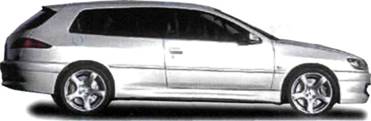 Автомобиль «Пежо 306 HDI».Тюнинг — искусство создания на основе серийных моделей автомобилей оригинальных конструкций, значительно отличающихся от своих прототипов.25 октября 1998 г. в городе Оснабрюк (Германия) скончался известный немецкий дизайнер Вильгельм Карманн-младший. Он возглавлял кузовостроительную фирму «Кар-манн» с 1952 г. после смерти своего отца — основателя семейного дела. Всемирную известность ему принесла спортивная модель, построенная в тесном сотрудничестве с итальянским ателье «Кароццериа Гиа» на базе «Фольксвагена Жука» — «Карманн Гиа». Среди других разработок фирмы, выполненных под руководством Карманна-младшего, — кузова для «Фольксвагена Сирокко», «Коррадо», «Порше 914», «Фольксвагена Гольфа Кабрио», которые в настоящее время производит компания.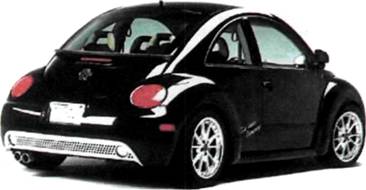 Автомобиль «Жук» класса «люкс».Чем занимаются эти фирмы? Тем, к примеру, чтобы создать на базе «народного» автомобиля «Жук» (подробнее вы сможете познакомиться с ним в следующей главе) что-нибудь более оригинальное. Специалисты компании «Камей» из Висбадена (Германия) оборудовали на месте снятого заднего сиденья закрывающийся отсек для укладки складывающейся крыши. А на крышке отсека закрепили перетянутый ремнями чемодан — совсем как во времена молодости «Жука I». После этого автомобилю придали спортивный вид, срезав верхнюю рамку ветрового стекла. Измененная форма крыльев, прикрывающих колеса на легкосплавных дисках, в самом деле придает машине схожесть с жуком.Другая тюнинговая фирма разглядела в «Жуке» задатки роскошного лимузина. Лишь слегка изменив внешность автомобиля, дизайнеры компании почти полностью изменили его салон. Натуральную кожу и велюр они использовали для обивки сидений и дверей, а также отделали ими руль, обрамление спидометра и панель приборов.Так благодаря работе дизайнеров-профессионалов из транспортного средства, являющегося типичным представителем «народного» автомобиля, сделали машину класса «люкс».Сегодня в Италии свыше 20 фирм занимаются перспективным проектированием и мелкосерийным производством автомобилей. Но подлинных разработчиков неповторимого итальянского стиля среди них немного — «Бертоне», «Фи-рованти», «Гиа», I.DE.A., «Пининфарина», «Савио».Современная деятельность кузовных ателье — это лишь видимая часть айсберга. Основная его часть обычно скрывается от наших глаз. Современные автомобили теперь довольно редко несут на своем кузове фирменный значок какой-либо из дизайнерских фирм. Как правило, информация о происхождении дизайна — строжайшая тайна, которую может разглашать лишь сам автопроизводитель. Но в основном дизайн остается безымянным, хотя не только в европейском, но и в японском, американском, а теперь еще и корейском автомобильном многообразии часто можно определить так называемую «итальянскую линию», которую невозможно утаить, как невозможно скрыть хороший вкус.Одно время в Европе были весьма популярны так называемые седан-кабриолеты, у которых центральная часть крыши скатывалась в рулон. Покупали их те, кому обычный кабриолет был недоступен. С ростом благосостояния такие кузова исчезли, но, как оказалось, не навсегда — недавно на рынке появился «СЕАТ Ибица Опен Эйр». Модификация выпускается только в трехдверном варианте и предлагается с тремя двигателями, причем самым слабым является 1,9-литровый турбодизель мощностью 64 л.с. Мягкий верх имеет сервопривод, а установленный над лобовым стеклом дефлектор не позволяет набегающему потоку воздуха попадать в салон. «Опен Эйр» оснащен практически полным набором дополнительного оборудования, так что «кабриолетом для бедных» его никак не назовешь.В 1994 г. английский журнал «Отокар энд мотор» назвал российский автомобиль ВАЗ-2108 «грубым и выносливым механизмом, накрытым изящным, и непритязательным кузовом».Экскурсию по изучению механизмов автомобиля мы начнем с его «сердца» — двигателя. Автомобильные моторы, как и кузова, бывают разных видов и различаются по принципу преобразования какого-либо вида энергии в механическую, которая и вращает колеса машины.В XX в. появилось большое количество принципиально новых двигателей — ядерные, плазменные, реактивные, однако применения в автотранспорте они не нашли. Поэтому в современных автомобилях используют либо усовершенствованные моторы прошлого столетия, либо построенные на их основе новинки — гибридные и роторные двигатели.Знакомство с автомобильным двигателем мы начнем с самого распространенного типа — двигателя, работающего на бензине.ДВС — сокращенное название двигателя внутреннего сгорания.Впускной клапан — деталь, управляющая подачей топливно-воздушной смеси в двигатель.Поршень — подвижная деталь, перекрывающая цилиндр в поперечном сечении и перемещающаяся вдоль его оси.Распределительный вал — механизм, имеющий кулачки, которые при вращении вала взаимодействуют с толкателями и обеспечивают выполнение двигателем операций по заданному циклу.Цилиндр — полая деталь с цилиндрической внутренней поверхностью, в которой движется поршень.Кривошип — звено кривошипного механизма в виде пальца, смещенного относительно оси вращения.ДВИГАТЕЛЬ, «ПОЖИРАЮЩИЙ» БЕНЗИНБензиновый двигатель в целом представляет собой машину, преобразующую тепловую энергию, высвобождающуюся в результате сгорания топлива, в механическую работу, которая используется для движения автомобиля. На большинстве современных машин устанавливаются поршневые двигатели внутреннего сгорания. Чаще всего двигатель располагается в передней части автомобиля.В зависимости от того, каким способом происходит образование топливно-воздушной смеси и как быстро она воспламеняется, двигатели внутреннего сгорания делятся на карбюраторные и дизельные. В четырехтактном двигателе внутреннего сгорания (ДВС) топливо сгорает внутри цилиндров, и тепловая энергия, выделяющаяся при этом процессе, преобразуется в механическую работу. В данном случае рабочий цикл осуществляется за четыре хода поршня, каждый из которых соответствует определенному такту.Когда двигатель уже начал работать, такты впуска, сжатия и выпуска происходят за счет энергии, накопленной маховиком двигателя во время рабочего хода.Процессы, происходящие внутри цилиндров, приводят в движение поршни, которые вращают коленчатый вал, передающий энергию распределительному валу. Распредвал в свою очередь систематизирует работу выхлопных клапанов, благодаря чему возгорание топливной смеси в цилиндрах происходит в нужный момент.Поскольку двигатель производит много теплоты, он рискует перегреться и заглохнуть. Чтобы этого не произошло, необходима система охлаждения двигателя. В большинстве современных автомобилей эта система жидкостная, закрытого типа, с принудительной циркуляцией, заполняющаяся водой или антифризом. Жидкость нагнетается насосом, забирает теплоту от двигателя и передает ее через радиатор в окружающую среду.Как известно, в цилиндрах двигателя сгорает не чистый бензин, а его смесь с воздухом. Для приготовления такой топливной смеси в машине устанавливают специальный прибор — карбюратор. Именно механизмы карбюратора следят за приготовлением в строго определенных пропорциях смеси топлива и воздуха и подачей ее в цилиндры двигателя.ПРОДОЛЖАЯ ДЕЛО РУДОЛЬФА ДИЗЕЛЯКак известно, великому изобретателю высокоэффективного двигателя Рудольфу Дизелю так и не удалось построить работоспособный двигатель, который можно было бы использовать на автомобиле.Первый в мире действующий автомобильный дизельный двигатель построили в 1910 г. в швейцарской фирме «Сафир AG» инженеры Демамп и Сегин. В качестве базы был использован 4-цилиндровый бензиновый «Заурер» объемом 5,7 л. При переделке на дизельный цикл он потерял в мощности 15 л.с, но его экономические показатели оправдали эту потерю.Работа по совершенствованию дизелей длительное время проходила в различных странах мира. Успех был налицо, но отсчет истории автомобильного дизеля ведется лишь с 1923 г. Фирмы МАН и «Бенц» одновременно построили собственныеконструкции легких дизелей. В феврале 1924 г. на Амстердамском автосалоне фирма «Бенц» впервые представила свой 5-тонный дизельный грузовой автомобиль. В то же время фирма МАН начала серийное производство грузовиков с двигателями Дизеля. Следует отметить, что дизельный двигатель начала XX в. был недостаточно эффективным. Он был слишком тяжел и производил много шума, имел большие габариты и не мог обеспечить автомобилю высокие динамические и скоростные показатели.Карбюраторный двигатель — двигатель внутреннего сгорания, в котором горючая смесь приготавливается карбюратором вне камеры- сгорания (отсюда другое название — двигатель с внешним смесеобразованием) и воспламеняется в камере сгорания свечой зажигания. Применяется на автомобилях, мотоциклах, катерах и т.д.Кулак — деталь кулачкового механизма в виде пластины, диска или цилиндра, имеющая фасонную рабочую поверхность и предназначенная для управления клапанами.Термостат — прибор для поддержания постоянной температуры.Маховик — колесо с массивным ободом, устанавливаемое на валу двигателя.Радиатор — устройство в ДВС для снижения температуры охлаждающей жидкости или масла, циркулирующего по системе каналов (трубок).В 1978 г. сенат США принял закон, запрещающий с 1980 г. выпуск автомобилей, расходующих на 100 км пробега более 14,6 л топлива.Впервые серийное производство дизельных легковых автомобилей удалось осуществить немецкой фирме «Даймлер-Бенц». В 1935 г. был изготовлен первый легковой «Мерседес-Бенц 260Д», представленный в следующем году на международном Берлинском салоне. Это был 6-местный автомобиль с кузовом ландо на базе серийной модели «200». С 1937 г. к первому образцу добавились модели с кузовами типа кабриолет и лимузин.В наше время преимущества дизельного двигателя уже никто не ставит под сомнение. Их широко используют не только на большегрузных автомобилях, но и на их легковых собратьях. Так, например, поступает тюнинговая фирма «Альпина», специалисты которой успешно дорабатывают серийные модели БМВ. Кроме модификации салона и установки в нем нестандартного оборудования, фирма «Альпина» производит замену стандартного карбюраторного двигателя дизельным.Последней разработкой специалистов фирмы «Альпина» в этом направлении стал автомобиль «БМВ Альпина D10 Би-турбо», который, по мнению специалистов, открывает новую страницу в истории мощных спортивных автомобилей.Самые последние разработки концерна БМВ в области технологий производства дизельных двигателей легли в основу работы специалистов из «Альпины». В итоге получился супердизель с потрясающими характеристиками мощности, крутящего момента и минимальным (по сравнению с другими «супермашинами») потреблением горючего.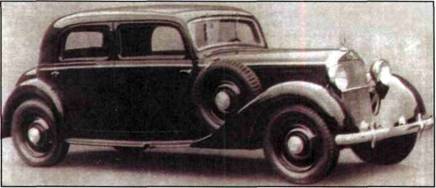 «Мерседес-Бенц 260D» первый дизельный легковой автомобиль.Благодаря своим динамическим показателям и максимальной скорости, превышающей 250 км/ч, «БМВ Альпина D10 Битурбо» удостоилась звания самого быстрого дизельного автомобиля в мире.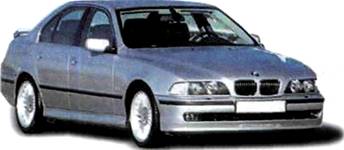 Самый быстрый дизельный автомобиль «БМВ Альпина D10 Би турбо».Для проверки действенности новой системы нейтрализации выхлопных газов дизельных двигателей в 1973 г. в Польше в течение двух суток в оранжерее работал дизель. Ни одна гвоздика не пострадала.ВОЗВРАЩЕНИЕ К ГАЗУЕще в начале XIX в. была разработана и запатентована конструкция газового двигателя, а в 1860 г. французу Ленуару удалось построить первый мотор, работающий на смеси воздуха и газа. В то время такой выбор горючего никого не удивил — бензина еще не было.Бензиновые двигатели вели себя вполне сносно, и о газе как о возможном моторном топливе надолго забыли. Лишь через 100 лет после Барнетта, в конце 30-х гг. XX в., вновь появилась мысль о его использовании. Тогда и были созданы первые газогенераторные автомобили. Необходимый для питания автомобиля газ вырабатывался в топке при нагревании дерева, а оттуда подавался в двигатель. Широкого распространения такой сложный механизм не нашел, и о газе вновь забыли практически еще на полвека.В наше время в связи с подорожанием бензина ученые вновь приступили к поиску альтернативных видов автомобильного топлива. Были опробованы и природный газ, и синтезированные жидкости, такие как спирт, который можно получить при переработке практически любого сырья — от тростника до апельсиновых корок. Во время испытаний исследователи обратили внимание на интересный факт — оказалось, что все эти виды топлива менее опасны для окружающей среды, чем бензин. Проведенные исследования опровергли устоявшееся мнение, что использование газа вместо бензина — вынужденная мера. Газовое топливо сгорает полнее, поэтому концентрация окиси углерода в выхлопе газового двигателя в несколько раз меньше.Газ — агрегатное состояние вещества, в котором оно равномерно заполняет весь предоставленный ему объем.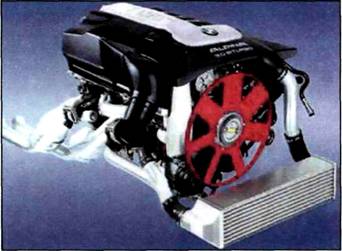 Так выглядит дизельный двигатель для БМВ.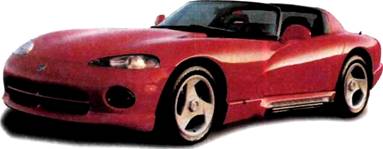 «Додж Вайпер», разработанный Кэрроллом Шелби в качестве альтернативы «Кобре» 90-х гг. 8-цилиндровый V-образный двигатель развивает мощность 400 л. с. При использовании газа в качестве топлива мощность этого автомобиля значительно увеличилась бы.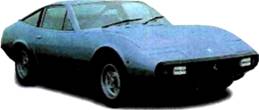 Красавец «Феррари 365GTK/4». 1972 г. Мало кому придет в голову установить на нем громоздкое газовое оборудование.Эксперименты убедительно свидетельствовали о том, что автомобили, работающие на газе, более выносливы по сравнению со своими бензиновыми собратьями. Срок их эксплуатации без ремонта увеличивается в 1,5—2 раза.Однако, несмотря на многочисленные достоинства природного газа, закрывать заправочные станции и полностью переходить на этот вид топлива еще рано. В газовом топливе тоже есть свои недостатки. Главный из них заключается в том, что плотность природного газа в тысячу раз ниже плотности бензина. Поэтому, если заправлять автомобиль газом при атмосферном давлении, то для равного с бензином количества топлива понадобится бак по объему в 1000 раз больше. Выходит, для того чтобы не возить за собой огромный прицеп с топливом, необходимо увеличить плотность газа. Но для его хранения в таком состоянии придется использовать громоздкие специальные баллоны, которые устанавливаются на автомобилях.Поэтому ученые обратили внимание еще на один вид топлива, на этот раз синтетический — пропан-бутан. Его получают при перегонке нефти и сконденсированных нефтяных попутных газов. Чтобы эта смесь оставалась жидкой, ее хранят и перевозят под давлением 16 атмосфер. По своим свойствам сжиженный пропан-бутан почти не отличается от сжатого природного газа: то лее высокое октановое число, те же неплохие экологические и эксплуатационные показатели.Может показаться, что вопрос о том, какое топливо лучше использовать для своего автомобиля, решен полностью. Но не стоит спешить. Ведь по статистике на сжиженном газе сейчас работает вдвое меньше машин, чем на сжатом. И причина этого вот в чем — пропан-бутана получают в 20 раз меньше, чем добывают природного газа. Следовательно, его массовое применение приведет к возникновению топливного кризиса, что в ближайшее время нам не грозит в случае использования бензина.АВТОМОБИЛЬ НА ЭЛЕКТРИЧЕСКОЙ ТЯГЕВ истории развития автомобильного транспорта присутствовал еще один двигатель, который, как и газовый, не выдержал конкурентной борьбы с бензиновым и сошел с дистанции. Принцип его действия основан на преобразовании электрической энергии в механическую. В 1900 г. автомобили с электрическими двигателями встречались так же часто, как и бензиновые. А уже в 1920 г. их можно было сосчитать по пальцам. За двадцать лет электрический двигатель полностью сдал свои позиции и отказался от борьбы со своим бензиновым собратом.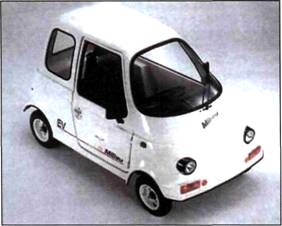 Японский автомобиль с электрическим двигателем.У электрического двигателя был большой недостаток, что главным образом и отразилось на его дальнейшей судьбе, — необходимость возить с собой огромные, тяжелые аккумуляторы, которые при этом еще нужно было постоянно подзаряжать. Так как они вырабатывали самое большее 10—15 Вт.ч энергии на 1 кг своей массы, то для поездки на двухтонном экипаже требовалась бы аккумуляторная батарея массой 700—1000 кг.Наступление Министерства охраны окружающей среды Италии на двигатели внутреннего сгорания дает о себе знать. Розетки для подзарядки электрических транспортных средств появятся скоро по соседству с бензоколонками в трех крупнейших городах страны. Болонья, Рим и Турин решили последовать примеру Флоренции, где эксперимент по внедрению двухколесных средств передвижения на электрической тяге увенчался успехом. «Электроллеры» — электрические аналоги мотороллеров, выпуск которых наладила итальянская промышленность, имеют запас хода 50 км при максимальной скорости до 70 км/ч. Для полной зарядки аккумуляторных батарей достаточно всего четырех часов, ну а за два часа их молено «заполнить» на 80%.В последние годы XX в. научно-исследовательские институты и ведущие фирмы, занимающиеся выпуском аккумуляторных батарей. Такие как «Варта», «Делко», «Сони», «Мацушита», стали получать финансовую поддержку в виде государственных программ и заказов от автопроизводителей на разработку легких элементов питания повышенной емкости. Это принесет свои плоды — специалисты ожидают существенного удешевления и совершенствования энергоемких батарей уже в первые годы XXI в.О ТОМ, КАК «ВЫРАСТИЛИ» ГИБРИДУдивить техническими новинками в эпоху электроники, полимерных материалов и высоких промышленных технологий почти невозможно. 10 декабря 1997 г. стало новой памятной датой в более чем вековой истории автомобиля. Японская фирма «Тойота» на Токийской международной выставке 1997 г. объявила, что с 10 декабря дилеры компании в Японии начинают продажу серийного легкового электромобиля «Приз», точнее легковой машины с гибридным бензо-электрическим приводом.Заменить коробку передач комбинацией «генератор-электромотор» — идея не совсем новая. В конце 40-х гг. на улицах городов России можно было встретить дизель-электрические автобусы ЗИС-154, да и сегодня такая передача применяется на карьерных самосвалах БелАЗ. Но это касалось лишь большегрузных автомобилей — блок «генератор-электромотор» для легковушек излишне тяжел и громоздок. А если найти разумный компромисс и, подобно селекционерам, вырастить гибрид? Такую задачу и поставили перед собой специалисты фирмы «Тойота».Новый электромобиль позволил решить сразу четыре важнейшие задачи. Во-первых, уменьшены в 10 раз выбросы вредных веществ в атмосферу. Во-вторых, удалось существенно снизить массу электрической части силовой установки. В-третьих, нет необходимости заряжать аккумулятор от внешнего источника — батареи подпитываются от бортовой энергетической установки. В-четвертых, такому автомобилю не нужна коробка передач. Изменение силы тяги на ведущих колесах происходит автоматически, благодаря «врожденным» свойствам электромотора.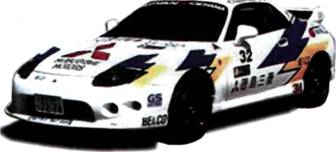 По внешнему виду никогда не скажешь, что «Мицубиси FTO» работает от электричества.Автомобилем XXI в. журналисты окрестили машину с мотором, который разработала промышленная группа «Partnership far a New Generation of Vechicles» (США). Это двигатель, в котором бензин служит не топливом, а только сырьем для синтеза водорода. В смеси с воздухом водород образует горючую смесь, которая попадает в цилиндры ДВС. Двигатель соединен с электрогенератором. Интересно, что новый двигатель сможет работать не только на бензине, но и на природном газе, этиловом иметиловом спирте. Расход бензина на 100 км пробега ориентировочно составит 1,015 л.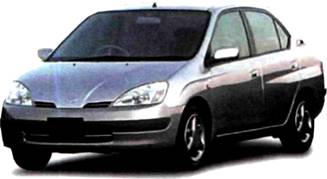 Так выглядит автомобиль «Приус» — гибрид двух «Тойот» (электрической и бензиновой).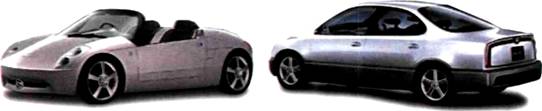 Слева: первый гибридный спортивный автомобиль «Сузуки EV Спорт».Справа: еще один гибридный японский автомобиль «Хонда FCX».Описанный силовой агрегат достаточно сложен и тяжел, но все же легче, чем силовые установки электромобиля. Во всяком случае «Приз» с габаритами автомобиля среднего класса (длина 4275 мм и ширина 1695 мм) весит 1515 кг. При этом гибридный автомобиль расходует при езде по городскому циклу в среднем 3,57 л топлива на 100 км, в то время как его «бензиновый» аналог — не меньше 8 л.Для удобства на приборной панели «Приза» установлен дисплей, по показаниям которого молено следить за тем, откуда на ведущие колеса подается тяговое усилие. Работу гибридной силовой установки можно разбить на пять главных режимов.Фирма «Тойота», создав «Приз», сделала попытку войти в XXI в., имея в своей производственной программе экологичный и максимально безопасный автомобиль с уникальным набором технических новшеств. Еще неизвестны планируемый объем выпуска и розничная цена, но даже сегодня ясно, что «Приз» будет иметь успех не только на рынке Японии. Власти Калифорнии, например, намерены в будущем поставить на учет «экологически грязные» автомобили. И в такой ситуации гибрид от «Тойоты» может оказаться там весьма желанной машиной.Если мотор можно образно назвать «сердцем» автомобиля, то в таком случае шасси, на которых крепятся все механизмы и кузов, — не что иное как его «скелет». Шасси включает в себя механизмы, способствующие движению автомобиля и обеспечивающие его управление. Они состоят из трансмиссии, ходовой части и механизмов управления, а трансмиссия в свою очередь — из сцепления, коробки передач, карданной передачи, главной передачи, дифференциала и полуосей.СЦЕПЛЕНИЕЗнакомство с механизмами шасси начнем со сцепления. Это устройство предназначено для передачи крутящего момента от двигателя автомобиля на коробку передач и позволяет кратковременно отсоединять от двигателя другие агрегаты трансмиссии и вновь плавно их присоединять.Дифференциал — набор шестеренок, распределяющий энергию между полуосями.Кожух — наружная оболочка механизма.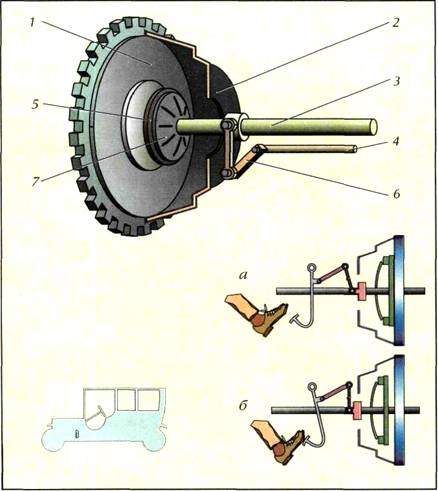 Схема устройства сцепления (а — педаль отжата, сцепление включено; б — педаль нажата, сцепление выключено):1 — маховик; 2 — кожух; 3 —ведущий вал,; 4—тяга; 5 —ведомый диск; 6 —рычаг; 7 — пружинаОсновными деталями сцепления можно назвать ведомый диск и нажимный диск с пружинами. Первый связан с ведущим валом, а второй — с коробкой передач. В состоянии покоя оба диска соединены между собой пружиной, которая при нажатии педали сцепления отходит, разделяя диски, что позволяет отсоединить механизмы и выбрать нужную передачу.КОРОБКА ПЕРЕДАЧСледующий элемент трансмиссии — коробка передач, которая необходима для преобразования крутящего момента по величине и направлению. Она обеспечивает также длительную работу двигателя на холостом ходу и позволяет автомобилю двигаться в широком диапазоне скоростей. На легковых автомобилях устанавливают четырехступенчатые (а иногда и пятиступенчатые) коробки передач, имеющие четыре передачи вперед и одну назад.При включении сцепления двигатель начинает вращать ось сцепления, которая в свою очередь заставляет вращаться ось трансмиссии. Скорость вращения этой оси напрямую зависит от выбранной передачи. Каждой передаче в коробке соответствует своя шестеренка.МЕХАНИЧЕСКАЯ ИЛИ АВТОМАТИЧЕСКАЯ?Рассмотрев устройство обыкновенной механической коробки передач, мы не можем обойти вниманием ее автоматического собрата. О том, что такое автоматическая коробка передач, знают многие, но не все равнозначно относятся к этому чуду инженерной мысли. У некоторых автолюбителей при одном лишь упоминании о ней начинают завистливо блестеть глаза, другие недовольно морщатся, третьи относятся к этому агрегату с завидным хладнокровием. Почему существует такая разница во мнениях?Если обратиться к статистике, то можно обнаружить весьма интересный факт — в Америке количество автомобилей с автоматическими коробками передач составляет более 90%, а во Франции — всего 2,6%. Считается, что главная причина отказа французов от «автоматов» связана с экономией — такие коробки дороже механических в среднем на 1000 долларов, да и расход топлива у автомобилей с гидромеханическими трансмиссиями больше на 10—15%. Можно услышать и другое мнение, в основном бытующее в кругах «активных» водителей: «Передачи в «автомате» переключаются с запозданием, на обгон идти страшно, автомобиль не чувствуешь. И вообще, я не хочу, чтобы кто-то думал за меня!» Возможно, в этом заключается причина низкой популярности автоматических коробок среди французов, славящихся своим темпераментом на дороге.С тех пор как после второй мировой войны на американских автомобилях появились первые гидромеханические автоматические коробки передач, принципиальных изменений в их конструкции не произошло. Гидротрансформатор, который представляет собой три лопастных колеса, вращающихся в заполненном специальным маслом герметическом корпусе, по-прежнему играет примерно ту же роль, что сцепление в механической трансмиссии. А после гидротрансформатора располагается обыкновенная механическая коробка передач, только переключения в ней происходят не по команде руки водителя, а с помощью гидравлики и фрикционов.Самый первый автомобиль марки «Порше» зарегистрирован 8 июля 1948 г. Это была модель 356. В 9 часов утра 15 июля 1996 г. с конвейера сошел миллион-ный автомобиль — полицейская машина «911 -й» модели, самой массовой. Три четверти всех машин этой мебели, выпущенных с 1963 г., еще на ходу.Было бы несправедливо утверждать, что за эти годы автоматические коробки передач не подвергались усовершенствованиям. Число переключаемых ими передач возросло с 2—3 до 4—5. Их сменой теперь управляет электроника, а гидротрансформатор — основной источник повышенных потерь и высокого расхода топлива на высших передачах, как правило, блокируется при переходе на них. Вскоре и примитивные электронные блоки управления были заменены цифровыми микропроцессорами, работающими по нескольким алгоритмам — «спортивному», «зимнему», «экономичному». Последней новинкой в этой области стало появление миникомпьютеров с заложенной в них программой, позволяющей автоматической коробке, по заверениям производителей, подстраиваться под стиль езды водителя. Появились даже гидромеханические трансмиссии, позволяющие водителю переключать передачи последовательным нажатием кнопки, расположенной на руле. Такие «автоматы», получившие название «ZF Тайптроник», можно встретить в некоторых моделях автомобилей, выпускаемых фирмами «Порше» и «Ауди».Но основная задача, поставленная перед специалистами-трансмиссионщиками, — усовершенствовать «автомат» так, чтобы не надо было ничего дергать и переключать, а он все делал бы сам и при этом не ошибался — не была решена.Среди европейских автомобильных фирм, занимающихся собственными трансмиссионными разработками, «Рено» занимает ведущее место. В наши дни практически все легко-вые автомобили фирмы «Рено» комплектуются трех- и четырехступенчатыми «автоматами» собственной разработки. Примером могут служить модели «Твинго», «Клио» и «Меram. Только два типа трансмиссий закупаются фирмой у других производителей. «Автоматы» фирмы «Эйшин Уорнер» устанавливаются на модели «Сафран» с двигателями 2,0 и 2,5 л, а «Лагуна» с V-образным 6-цилиндровым двигателем комплектуется агрегатами производства фирмы ZF.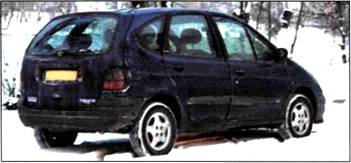 «Меган Сценик» — автомобиль фирмы «Рено».Последней разработкой фирмы «Рено» в области «автоматов» стала новая проактивная автоматическая коробка марки DPO. Она была разработана совместно со специалистами концерна «Пежо-Ситроен». Следует отметить, что даже эта новинка в своей конструкции не содержит ни одного принципиально нового решения. Специалисты «Рено» применили блокировку гидротрансформатора не только на повышенных III и IV передачах, как это чаще всего делают остальные, но и на II, а в особых случаях — на I передаче. При этом блокировка срабатывает не только при разгоне, но и при торможении.Если для анализа стиля езды водителя использовать обычную логику с жестким двоичным принципом да/нет, то ошибка принятого решения будет слишком велика. Предположим, электроника управления коробкой считает, что когда педаль газа нажата до половины хода (50%), то водитель ведет себя «умеренно», а когда степень нажатия педали газа оказывается больше половины, то водитель «активен». Исходя из такого жесткого определения, электроника распознает ситуацию с 49-процентным нажатием педали как «умеренную», в то время как дополнительные 2% хода педали газа сразу же переводит водителя в разряд «активных». Последствия такого решения могут быть непредсказуемыми.Программа переключения передач и блокировки гидротрансформатора работает по принципу так называемой нечеткой логики. Такой вид управления коробкой передач называется проактивным. Микрокомпьютер анализирует сигналы, поступающие отдатчиков положения педалей газа, тормоза, температуры и оборотов двигателя, гидротрансформатора, используя не обычные для других коробок, двоичные правила (двигатель горячий/холодный, педаль газа нажата/отпущена), а схожие с теми, какие использует водитель во время поездки, — т. е. допускающие множество промежуточных положений. Это позволяет микропроцессору более совершенно анализировать ситуацию. Поэтому и решения он принимает более соответствующие действительной ситуации, возникшей во время движения автомобиля.Рычаг управления про активной коробки DPO практически не отличается от обычных «автоматов».Компьютерный блок управления новой коробкой «Рено DPO» был разработан корпорацией «Сименс», которая одна из первых стала внедрять принципы нечеткой логики в автомобильную электронику. Скоро работающие по новой программе микрокомпьютеры появятся и в блоках управления подушками безопасности, где они наиболее точно будут определять тип и тяжесть столкновения и в зависимости от этого моделировать конфигурацию и степень надува этого средства защиты.Возможно, повсеместное применение проактивных, «думающих» автоматических коробок передач окончательно поставит точку в вопросе, какую коробку желательно иметь в своем автомобиле. До этого времени «умеренным» водителям лучше использовать «автомат», а «активным» — «механику».ГЛАВНАЯ ПЕРЕДАЧАСледующим механизмом, входящим в состав трансмиссии, является главная передача. Она способствует увеличению крутящего момента и изменяет его направление под прямым углом к продольной оси автомобиля, передавая его на дифференциал и обеспечивая плавность и бесшумность в работе. Дифференциал в свою очередь передает крутящий момент от главной передачи к полуосям и позволяет им вращаться с разной скоростью при повороте автомобиля.При движении автомобиля по прямой задние колеса встречают одинаковое сопротивление и вращаются с одинаковой скоростью, но как только условия движения изменяются (автомобиль совершает поворот), левая полуось начинает вращаться с меньшей частотой, так как левое колесо в этом случае встречает большее сопротивление.РУЛЕВОЕ УПРАВЛЕНИЕДля того чтобы автомобиль мог двигаться в заданном водителем направлении, необходим такой механизм, как рулевое управление, которое состоит из рулевого механизма и рулевого привода. Рулевой механизм служит для увеличения и передачи на рулевой привод усилия, которое прикладывает водитель к рулевому колесу, а рулевой привод передает это усилие колесам. Изменение направления движения осуществляется за счет поворота передних колес.Сателлит — зубчатое колесо главной передачи с подвижной осью вращения.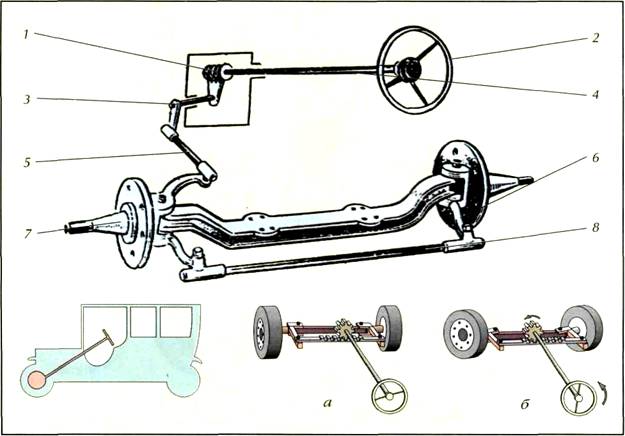 Рулевое управление автомобиля (а — при движении по прямой; б — при повороте):1 —рулевая передача;2 —рулевое колесо;3 — сошка рулевого привода;4 —рулевой вал;5 — продольная тяга;6 — нижнийрычаг;7 — поворотная цапфа;8 — поперечная тяга.Гидравлический привод — совокупность устройств с одним или несколькими объемными, гидравлическими двигателями для приведения в движение магиин и механизмов с помощью гидравлических жидкостей под давлением.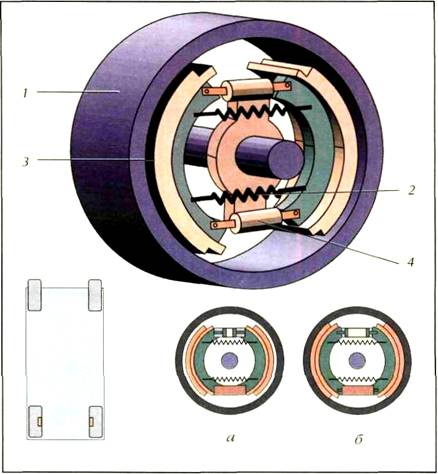 Барабанный тормоз (а — свободный ход; б — торможение):/ — тормозной барабан;2 — стяжная пружина;3 — тормозная колодка;4 — поршневой цилиндр.ТОРМОЗНАЯ СИСТЕМАВсе автомобили оборудованы рабочей, запасной и стояночной тормозными системами, каждая из которых выполняет свои функции. Так, рабочая тормозная система необходима для снижения скорости движения, остановки автомобиля, а также для удержания машины в неподвижном состоянии. Для рабочей тормозной системы применяется гидравлический привод, а для стояночной — механический.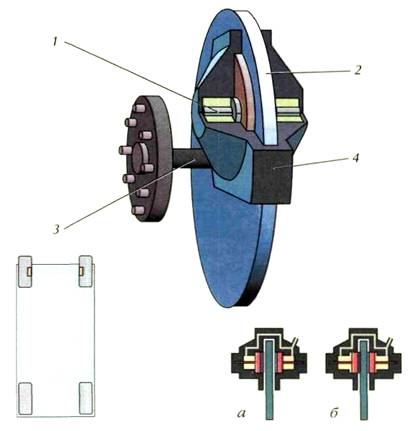 Дисковый тормоз (а — свободный ход; б — торможение):/ — поршневой цилиндр;2 — тормозной диск;3 - ось;4 — тормозная колодка.Тормозные системы бывают двух видов — барабанные и дисковые. При работе тормозной системы ее механизмы препятствуют вращению колес, что вызывает возникновение тормозной силы между колесами и дорогой, которая способна остановить автомобиль. Тормозные механизмы располагаются на передних и задних колесах.Тормозной привод служит для передачи усилия от ноги водителя на тормозные механизмы. Давление ноги усиливается гидравлической системой, а это в свою очередь приводит к передвижению тормозных колодок к колесу.Сила трения, возникающая между двумя поверхностями, идет на замедление движения колеса. На задние колеса обычно устанавливаются барабанные тормоза, а на передние — дисковые, так как они более мощные. Конструктивной особенностью дисковых тормозных систем является то, что в этом случае тормозные колодки располагаются с обеих сторон диска, который вращается вместе с колесом.В 1965 г. в Ганновере (ФРГ) был продемонстрирован автомобиль, оснащенный пятнадцатью приспособлениями и устройствами против угона. Его владелец Отто Шварц назвал свою машину «Отто неприкосновенный». Огромные замки запирали все, что можно было запереть. Отмыкались они пятнадцатью ключами. Через неделю после демонстрации «Отто неприкосновенный» ночью исчез из-под окна владельца и не был найден.Чтобы повысить надежность тормозных систем, в приводах применяют различные устройства, которые способствуют сохранению работоспособности системы даже в случае выхода из строя какого-нибудь тормозного механизма. В качестве примера такого устройства можно привести разделитель, который автоматически отключает при торможении неисправную часть тормозного привода.В последнее время автоматика пришла на помощь человеку даже в такой, казалось бы, незатейливой системе, как тормозная. Устройство получило название АБС. Однако ее применение на автомобиле вызвало такую же неоднозначную реакцию автолюбителей, как и в случае с автоматической коробкой передач. Постараемся разобраться, действительно ли АБС является помощником человека или это лишь рекламный трюк автопроизводителей, решивших поднять стоимость своего автомобиля на несколько сотен долларов за никчемную безделушку.Сформулировать основное назначение АБС несложно — эта система предназначена для устранения эффекта блокировки колес, возникающего при торможении. Особенно часто это происходит при экстренном торможении, когда водитель резко нажимает на педаль тормоза, переводя ее в крайнее нижнее положение. Последствия бывают плачевными, ведь в случае блокировки колес машина неуправляемо скользит по дороге прямо, даже когда руль вывернут до упора. Чем в подобной ситуации может помочь АБС?Педаль тормоза резким движением «вдавлена в пол». Электроника АБС, постоянно анализируя сигналы, поступающие с датчиков скорости вращения, установленных на каждом колесе, определяет момент внезапной остановки колеса и, открывая электромагнитный клапан, сбрасывает излишки давления, возникшие в тормозной системе, в специальный гидроаккумулятор. Тормозные колодки при этом несколько разжимаются, вращение колес восстанавливается, и клапан вновь подключает тормозную систему к давлению, которое с помощью вакуумного усилителя создает нога водителя, нажавшего на педаль тормоза. Если это давление оказывается все еще большим — процесс вновь повторяется.В салоне автомобиля срабатывание системы можно определить лишь по негромкому треску, сопровождающему работу исполнительного блока, и толчкам, передающимся на педаль тормоза, сила которых зависит от качества и конструкции системы.Фактически АБС имитирует действия опытного водителя, который, оказавшись на скользкой дороге, избегая блокировки колес, начинает притормаживать по прерывистой схеме. Только АБС это делает более аккуратно, со свойственной автоматике строгой регулярностью и большей частотой — 10—15 циклов в минуту. В результате действия автоматики автомобилю обеспечивается минимальный тормозной путь. И что важно — во время процесса торможения автомобиль остается послушным действиям водителя и рулю, ведь его колеса продолжают катиться. По заключению специалистов, в этом и состоит основное преимущество АБС.Почему же отношение к этой системе так же неоднозначно, как и к автоматической коробке передач? Причина та же самая — автоматика вмешивается в действия человека и даже блокирует их. В случае экстренного торможения человек полностью исключен из этого процесса. С какой бы силой он ни давил на педаль, она толчками будет «выдавливаться» обратно. «Никакая электроника не сможет сравниться с действиями опытного водителя» — такое мнение звучит из уст профессионалов для АБС, как приговор. Машина с антиблокиратором тормозит самостоятельно, водитель не влияет на замедление движения и, следовательно, не может даже спрогнозировать, где остановится его автомобиль. Для тех, кто привык владеть ситуацией на дороге, это непростительно. Ведь не зря гонщики, участвующие в ралли, принципиально отказываются от АБС. Впрочем, не все за рулем ведут себя, как спортсмены на трассе, для них в первую очередь и предназначен антиблокиратор.На 1 января 1964 г. в мире было зарегистрировано 114,4 млн. легковых автомобилей, 31,7 млн. грузовых и 1,2 млн. автобусов.В 1999 г. автоматическими коробками передач в США было оснащено 90 % всех легковых автомобилей, в Японии — 80 %, в Европе — 13%.ХОДОВАЯ ЧАСТЬ АВТОМОБИАЯОдной из основных частей автомобиля является его ходовая часть. Все ее детали (подрамник, передний и задний мосты, передняя и задняя подвески, ступицы колес и колеса с шинами) соединяют колеса с кузовом, обеспечивают восприятие всех сил, действующих на автомобиль, снижают нагрузки и гасят колебание кузова при движении по неровной дороге.За плавное движение автомобиля на дороге отвечает подвеска. Пружины, расположенные между осями колес и кузовом, смягчают толчки и делают колебание корпуса менее ощутимым. Но одних пружин для этого недостаточно.Ступица — центральная утолщенная часть колеса, имеющая отверстие сУгя оси гиги вала.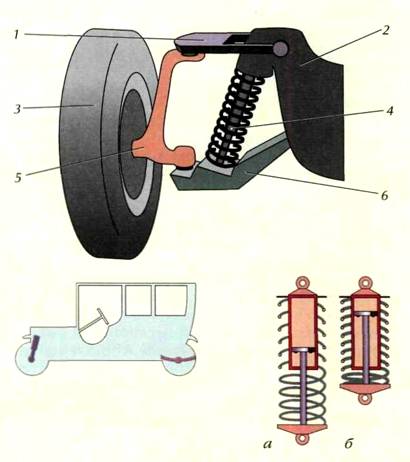 Схема устройства задней подвески (а — амортизатор без нагрузки; б — амортизатор под нагрузкой):1 —верхний рычаг;2 — поперечная балка;3 —колесо;4 —амортизатор;5 —вертикальнаястойка;6 — нижний рычаг.Профиль металлический — изделие, полученное прокаткой, прессованием, формовкой между валками.Поэтому подвеска оснащается амортизаторами, прокладками и рычагами.Задняя подвеска по своей конструкции отличается от передней, но при этом она выполняет практически те же функции.Непосредственную связь автомобиля с дорогой, обеспечение движения и изменение его направления выполняют колеса. В зависимости от назначения они делятся на ведущие, управляемые и комбинированные. Ведущие колеса преобразуют крутящий момент от трансмиссии в силу тяги, в результате чего возникает поступательное движение автомобиля; управляемые задают направление движения; комбинированные способны одновременно выполнять функции ведущих и управляемых колес.Колесо крепится на ступице, которая устанавливается с использованием подшипников, снижающих трение, на оси. Основными частями колеса являются диск, который штампуют из листовой стали по специальному профилю, и пневматическая шина. Диск имеет обод, который также штампуется из стали. В средней его части есть углубление, что обеспечивает и облегчает шиномонтаж:.Все детали и системы современных машин одинаково важны и необходимы. Насколько точны и надежны в работе будут все ее механизмы, во многом зависит от автовладельца. Пользуясь услугами «железного коня», не стоит забывать и о своих обязанностях. Своевременная замена смазочных масел и фильтров, замена охлаждающей жидкости, контроль за качеством топлива, профилактические осмотры и многое другое обеспечат бесперебойную работу любого автомобиля.Самая выносливая машина — «Мерседес-Бенц 180» 1957 г. выпуска. За 21 год служения хозяину, Роберту О'Рейли из г. Олимпии (штат Вашингтон, США), автомобиль проделал путь в 2 млн. 14,5 тыс. км, т.е. почти 50 раз объехал Землю по экватору.Пневматическая шина в современном автомобиле является наиболее важной частью колеса. Она смягчает толчки и удары при движении по дороге. Происходит это благодаря эластичности шины, а также за счет сжатого воздуха, наполняющего ее.Как известно из истории развития транспортных средств, в первое время на автомобиле использовали колеса, изготовленные из дерева, доставшиеся в наследство от конных экипажей. Затем на колесо начали одевать металлический обод, но все равно комфорт поездки на автомобиле от этого не увеличился. Лишь после использования шин, изготовленных из резины, автомобильное колесо приобрело современный вид. Но перед этим автомобильную резину еще надо было изобрести.НЕМНОГО ОБ ИСТОРИИ РЕЗИНЫБудущий изобретатель резины Чарльз Гудьир родился в семье выходцев из Великобритании в городе Нью-Хэвен, штат Коннектикут (США), в 1800 г. Спустя 30 с небольшим лет Гудьир начал изготавливать и продавать резиновые игрушки, обувь и одежду. В рекламных целях он и сам носил костюм из резины, который, впрочем, в жаркую погоду плавился, превращаясь в липкую черную массу.Так продолжалось до тех пор, пока в один из зимних дней 1839 г. Чарльз, ставя очередной эксперимент над Гудьир, прослывший среди своих современников чудаком, помешанным на резине, не смог или не захотел извлечь финансовую выгоду из своего открытия. Открыв новый способ термической обработки каучука, названный вулканизацией, он вернул деньги фирме, ранее катившей его патент на химическую обработку, решив, что теперь такой способ устарел.Первый серьезный удар по двигателю внутреннего сгорания был нанесен в 1990 г, когда, задыхаясь от смога над Лос-Анджелесом, члены калифорнийского комитета по воздушным ресурсам САШ (California Air Resources Board) вынесли решение об ограничении токсичности выхлопа транспортных средств. Наряду с постепенно вводимыми все более жесткими нормами выбросов СО, СН и NO в законе был сенсационный пункт — 2% всех транспортных средств, которые будут проданы в 1998 г., не должны выбрасывать в атмосферу токсичные вещества. Уже в 2001—2003 гг. доля транспортные средств с «нулевыми выхлопами должна будет составить соответственно смесью каучука с серой, не бросил этот состав в печь. Он услышал шаги своей жены, которой обещал навсегда бросить бесполезные опыты и заняться чем-нибудь более серьезным. Вскоре решив, что каучук наполнит кухню неприятным запахом гари, он выбросил горящую смесь в окно. Материал, который он после подобрал в сугробе, оказался необычайно упругим и прочным, а главное — не терял своих свойств под воздействием жары.Увлеченный попытками найти еще более прогрессивный способ обработки каучука, Гудьир до 1844 г. не запатентовал открытый им процесс вулканизации. Такая беспечность обратилась для него неприятностью. За две недели до того, как Гудьир зарегистрировал права на свое изобретение в США, англичанин Томас Хэнкок получил патент в Англии. Изобретателю только после длительного судебного разбирательства удалось доказать свой приоритет.После участия в выставке, проходившей в Париже, Гудьир был награжден французским Орденом Почетного Легиона. Однако орден он получил из рук своей супруги, находясь в тюрьме, куда изобретателя упекли кредиторы. Чарльз Гудьир скончался 1 июля 1860 г., оставив после себя лишь долги.В 1898 г. американский предприниматель Фрэнк Сиберлинг выкупил заводские здания компании «Гудьир» за 13 500 долларов. Организованная им фирма «Гудьир Таер & Раббер Компани» сохранила в своем названии имя великого изобретателя резины. Семья отнеслась к приобретению более чем скептически. Свободных денег для вложения в новое производство не было, а каучук (сырье для производства резиновых изделий) приходилось везти с другого континента — из Южной Америки.Тем не менее, 21 ноября 1898 г. 13 рабочих приступили к производству шин для экипажей и велосипедов. Коммерческое чутье не подвело Сиберлинга. В первый же месяц его фирма продала резиновых изделий более чем на 8 тыс. долларов. Велосипедный бум и растущий спрос на дешевые шины привели к тому, что сумма продаж; фирмы в 1900 г. превысила миллион долларов.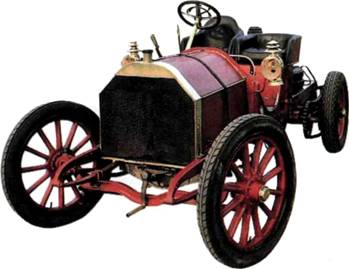 «Мерседес 60». 1903 г. Выпускался как автомобиль туристического класса. Огромные передние и неказистые задние колеса имели шины, изготовленные целиком изрезины.Автомобильная шина в начале века представляла собой увеличенный вариант велосипедной покрышки. Но шланг, армированный хлопковой тканью, хорошо зарекомендовавший себя на велосипеде, не выдерживал новых скоростей и нагрузок и плохо держал воздух. Езда на такой резине была занятием достаточно рискованным — шины, обладавшие очень низким профилем, часто лопались и повреждались обращенными внутрь краями обода. Такая конструкция была необходима, чтобы удерживать шину на диске. Такое колесо проходило не более 2500 км, но большинство производителей продолжали выпускать шины именно этой конструкции. Возможно, потому, что они требовали частой замены.АВТОМОБИЛЬНАЯ ШИНА СЕГОДНЯЗа более чем вековую историю развития автомобиль получил большое количество прогрессивных механизмов и устройств, поэтому он существенно отличается от своего «предка», изготовленного в начале XX в. Появились двигатели с непосредственным впрыском топлива, автоматические коробки передач, бортовые системы навигации, АБС — все эти новинки знакомы каждому, кто интересуется современным автомобилестроением. Но многие ли смогут ответить на вопрос: «Что изменилось в шине с тех времен, когда по дорогам мира покатились покрышки с радиальным металлокордом?» Скорее всего, в ответ мы увидим лишь удивленное пожатие плечами — а что в них может измениться?Окончательно уверовав в то, что его компанию ждет большое будущее, Сиберлинг в 1901 г. внес в эмблему фирмы новый элемент — крылатую ступню бога Меркурия, покровителя торговли, бронзовая статуэтка которого стоялау него в кабинете. «Меркурий поможет перенести наши шины на другие континенты», — сказал тогда Сиберлинг своей жене. Эта крылатая ступня до сих пор остается неотъемлемой частью торгового знака фирмы «1удъир», ставшей в наше время лидером среди производителей автомобильных шин.В 1994 г. на свалках США находилось свыше 3 млрд. старых автомобильных покрышек.Единственной шинной компанией, которой удалось оставить следы от своих покрышек не только на Земле, но и на внеземной поверхности, до сих пор остается «Гудъир». В 1971 г. весь мир увидел американских астронавтов, катящих по поверхности Луны небольшую двухколесную механизированную тележку с инструментами, «обутую* в специальные космические шины сверхнизкого давления. Они были разработаны компанией еще в начале 60-х гг., но оставались невостребованными целое десятилетие.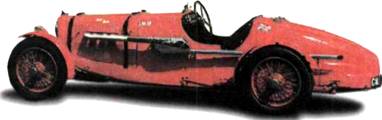 Спортивный автомобиль «Астон Мартин Ульстер». 1934 г. Шины, армированные металлокордом, позволили этому автомобилю занять в соревнованиях «24 часаЛеМана» 12-место.Чтобы понять, на каком технологическом уровне находятся сейчас ведущие производители шин, давайте обратим внимание на последние разработки фирмы «Бриджстоун», которая ежегодно тратит на новые разработки до 6% объема продаж своих глин по всему миру.Основным инструментом современного специалиста-шинника является мощный компьютер, снабженный специальными программами проектирования. Ведь это только внешне покрышка — кусок резины определенной формы. На самом деле это сложная система, в которой все взаимосвязано, и для того чтобы при улучшении одних качеств не ухудшить другие, нужно просчитывать каждый шаг, учитывая все без исключения характеристики. За работой специалистов можно проследить на примере того, как создавалась одна из последних разработок фирмы.Несущей основой шины, как известно, служит каркас — металлические нити корда, пронизывающие всю покрышку. Напряжение нитей и форма боковины покрышки непосредственно влияют на то, насколько она деформируется при повороте колеса. А от этого в свою очередь зависит, насколько точно автомобиль будет следовать заданной траектории движения.После проведенных исследований специалисты фирмы пришли к выводу, что характеристики шины и управляемость автомобиля молено улучшить, придав боковине покрышки более сложный профиль. Для этого напряжение нитей корда в бортовой части боковины, которая примыкает к ободу, должно быть выше обычного, а в середине боковины — наоборот, ниже. Однако тесты, проведенные с помощью компьютера, показали, что шина с такой боковиной будет больше сопротивляться качению, что повлечет за собой увеличение расхода топлива и повышенный уровень шумов.Специалисты вновь обратились за помощью к компьютеру. Было получено простое и в то лее время оригинальное решение — применение бортового шнура, состоящего не из одного, а из трех сортов резины с разными характеристиками эластичности. Самая жесткая резина применялась у борта, мягкая — посередине и полужесткая — при переходе к брекеру. В результате управляемость новой шины улучшилась, а шум не увеличился. Стоимость такой шины получилась ненамного выше старой.Примером еще одного успешного применения компьютерной техники при разработке новых шин может служить разработка «тихого» рисунка протектора. Если все шашки на нем будут одинакового размера, то такая шина будет «петь» однотонным голосом, и поэтому громко. Но если шашки нарезать неравномерно, то каждая зазвучит на свой лад, и общий спектр шума станет ровнее и незаметнее. Это известно давно, но как именно выбрать неравномерность нарезки и расположение шашек? Ведь если по каждому возможному варианту изготавливать шину и проводить ее испытание, на это уйдут десятилетия. Конечно же, надо применить компьютерную обработку, что позволит просчитать тысячи различных сочетаний, оптимизируя спектр шума, и выбрать из всех предложенных наилучший вариант.Еще одна проблема, с которой сталкиваются автолюбители, — биение колеса. Как оно возникает? Этим вопросом заинтересовались специалисты фирмы «Бриджстоун». Технологии изготовления современных шин и колесных дисков отработаны настолько, что их геометрические формы близки к идеальным. Но все же у собранного колеса есть биение — еле заметное, практически неразличимое на балансировочном станке, оно оборачивается вибрациями и рысканиями автомобиля на высокой скорости. Более точно выдерживать геометрию шин при массовом производстве нереально — они получатся очень дорогими.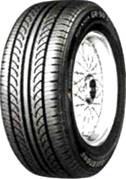 Шина «Бриджстоун В-65», изготовленная по новой технологии.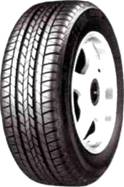 Так выглядит «массовая» шина «Бриджстоун GR-50» с углеродными цепочками в составе резины и бортами новой формы.В поисках более дешевого способа устранения биения специалисты фирмы «Бриджстоун» провели компьютерное сканирование поперечных сечений накачанного колеса. И при анализе снимков выяснилось, что борт шины прилегает к ободу не всегда плотно, а с небольшим и неравномерным по окружности колеса зазором, что и приводит к биению.Рассмотрев несколько вариантов решения этой проблемы, инженеры пришли к окончательному выводу — нужно закруглить борт покрышки для более плотной и равномерной посадки на обод. Испытания таких шин с формой борта «О-Бид» подтвердили справедливость найденного решения — вибраций и рысканий на большой скорости действительно стало меньше.Другие резервы улучшения характеристик шин кроются в использовании новых материалов. Как известно, в состав протекторной резины входят сера как связующее вещество, полимер как эластичный компонент и углерод, то есть частички очищенной сажи, которые выполняют роль наполнителя и укрепляют состав резины. Обычно молекулы углерода не распределяются равномерно по всей резиновой массе, а сбиваются в кучи.Японские ученые разработали технологию, названную ими «Л.Л. Карбон». Они заставили частицы углерода выстраиваться друг за другом, образовывая длинные цепочки. Это позволяет значительно увеличить износостойкость протектора, резина которого «армирована» длинными цепочками углерода. Кроме этого, внутреннее трение и нагрев шины с длинными углеродными цепочками оказались меньше, а это означает снижение потерь при качении и, как следствие, уменьшение расхода топлива.Все описанные новинки уже вышли из разряда опытных разработок и широко применяются в массовом производстве. Если еще недавно длинными углеродными цепочками в составе резины или бортами новой формы могли похвастать лишь элитные модели шин «Бриджстоун S-01» и «Бриджстоун S-02», то сейчас это применяется и на массовых и более доступных по цене моделях «В-70», «В-65» и «GR-50». По всему миру уже продано более 10 млн. таких покрышек.ЗАЧЕМ КОЛЕСУ ШИПЫ?Каждый год с приходом зимы у автолюбителей возникает один и тот же вопрос — приобретать или нет шипованные шины? Сейчас мы постараемся разобраться в том, что это такое, и ответим на вопрос, как лучше ездить — с шипами или без?Металлические шипы на автомобильных покрышках появились еще в начале XX в. Тогда их устанавливали не только для лучшего сцепления с дорогой, но и для увеличения износостойкости шин, изготовленных целиком из резины. Позже, после изобретения пневматических шин, интерес к шипам ослабел. Их массовому применению мешали несовершенство конструкции шипа и его быстрое стирание. Однако в 30-е гг. XX в. шины спортивных автомобилей часто оснащались шипами. Как правило, для их установки в покрышках делали сквозные отверстия, изнутри вставляли стальной болт, а снаружи его фиксировали обычной гайкой. Представляете, сколько весили такие шины!Лишь в конце 50-х гг. в северных странах появились шипы привычной для наших дней конструкции. За основу была взята обычная стальная заклепка, в тело которой запрессовывалась твердосплавная вставка. В таком виде шип монтировался в протектор шины.Преимущества шипованных шин в зимних условиях быстро оценили водители не только северных, но и других стран Европы. В погоне за безопасностью в шипованные шины «переобувались» не только легковые автомобили, но и грузовики, автобусы, тяжелаястроительная техника. И тут тревогу забили дорожники — массовое применение шипованных шин отрицательно отразилось на состоянии дорог. По окончании зимнего сезона на асфальте оставались колеи — шипованное колесо работало, как фреза. Особенно пагубным было воздействие шипованных шин на немецкие автобаны, большую часть зимы очищенные от снега и льда. Неудивительно, что первыми выступили против шипов именно немцы, — с 1975 г. использование шипованных шин на территории Германии запрещено. Этому примеру вскоре последовали многие европейские страны — там либо полностью запретили использовать шипованные шины, либо ввели ряд ограничений.В наши дни в Европе осталось не так много стран, где можно использовать шипованные шины.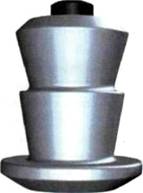 Шип стандартной конфигурации30 ноября I960 г. прекратилось производство, а вместе с ним и существование американской марки «Де Сото». Последним автомобилем, сошедшим с конвейера, стала модель «Адвенгер», выполненная в лучших традициях популярного тогда аэростиля и ставшая своего рода памятником славной компании, просуществовавшей 15 лет.Существует мнение, что проблема безопасности движения возникла в связи с широким распространением автомобиля. Это не совсем соответствует действительности. Проблема обеспечения безопасности на дорогах появилась одновременно с распространением конного транспорта, но поскольку в те далекие времена жизнь человека ценилась невысоко, смысл в эти слова вкладывался несколько иной, чем сейчас.По статистическим данным, большинство дорожно-транспортных происшествий происходит по вине невнимательных пешеходов и пьяных водителей.ДОРОЖНЫЕ ПРАВИЛА ДРЕВНИХ ВРЕМЕНЕще до нашей эры в ряде стран были приняты законы, защищавшие жизнь и здоровье путешествующих по дорогам. Правда, безопасность тогда понимали по-другому — это была защита путешественников от нападений, грабежей и насилия на дорогах. Во времена правления персидского царя Да-рия существовала целая система государственных дорог, на которых был установлен такой порядок, что, по выражению одного из греческих путешественников, «даже юная девушка с целым возом золота могла бы беспрепятственно пересечь всю страну, не опасаясь за свою честь и имущество». Кстати, наказанием за бесчинство на дорогах была смерть, ибо вряд ли что-либо иное могло остановить любителей поживиться за чужой счет.Позже человечество столкнулось с проблемой безопасного взаимодействия на дорогах транспортных средств и человека. Ее пытались решить еще в Древнем Риме. В те времена там был издан целый ряд законов, запрещавших быструю езду по городским улицам, кроме того, ограничивалось и время появления в городе тяжелых экипажей.С появлением крупных городов и большого количества конных экипажей проблема «пешеход — транспорт» по своей актуальности вышла на первый план. Во многих странах были разработаны специальные правила, которыми должны были руководствоваться все «водители». За их соблюдением строго следила полиция. Тем не менее, эти меры не всегда помогали — несчастных случаев становилось все больше. С появлением механических экипажей (паровиков, велосипедов, а затем мотоциклов и автомобилей) число пострадавших в дорожных происшествиях выросло в десятки раз.Одним из первых государств, серьезно занявшихся вопросами обеспечения безопасности движения, стала Англия. Достаточно вспомнить хотя бы «закон о красном флаге», согласно которому перед каждым движущимся по дороге паровым экипажем должен был бежать человек с красным флагом в руке и подавать сигнал опасности. Многие усматривают в этом законе лишь происки «противников прогресса» и стоявших перед угрозой разорения владельцев конных экипажей, однако количество пострадавших от паровиков уменьшилось, чего нельзя было сказать о других видах транспорта.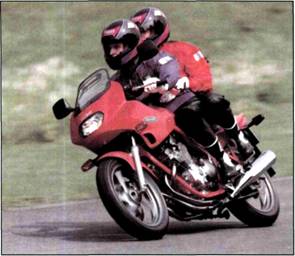 «Ямаха Дивершн». 1996 г.С 1 апреля 1913 г. в Норвегии вступил в силу закон об автомобильном движении. Согласно ему, каждый владелец был обязан внести в полицейское управление налог в сумме 1000 крон. К управлению машиной допускались лица не моложе 21 года при предъявлении двух рекомендаций достойных доверия граждан о трезвости и надежности. Обязательным было обучение в школе шоферов. Квалификация водителя подвергалась ежегодной проверке в полиции. Ежегодно проходил и технический осмотр автомобилей. Сигнальные рожки были разрешены только однотонные, причем для автомобилей — с низким тоном, а для мотоциклов — с высоким.До начала 20-х гг. в Колорадо, Вайоминге и некоторых других штатах США женщинам не выдавали водительские удостоверения. Такие же ограничения действовали на Гаити и в Гондурасе. А в Либерии и Камбодже туземным женщинам вообще было запрещено ездить в автомобиле.В 1915 г. главный полицмейстер Стокгольма издал постановление, согласно которому автомобиль должен уступать дорогу любому другому экипажу, «потому что их больше и они имеют более важное значение для хозяйства страны».Несчастья на улицах происходили даже по вине владельцев конного транспорта. Особенно доставалось велосипедистам. Разве уважающий себя кучер позволит какому-то «лесапеду» себя обогнать? Да ни за что! После таких «соревнований» в газетах появлялись заметки о том, что такой-то извозчик погнался за велосипедистом и, нагнав, сбил его, после чего в озлоблении хлестал кнутом до тех пор, пока «бисиклиста» не отбила подоспевшая полиция. Бывали и более курьезные случаи. В конце прошлого века в одном из русских велосипедных журналов была помещена информация о трех велосипедистах, которые, возвращаясь с прогулки, решили обогнать конную пролетку. Двоим это удалось, а третий остался сзади, так как кучер, увидев столь явное «посягательство на свою честь», огрел лошадей кнутом, и те рванули вперед. При второй попытке подбодрить их таким способом конец кнута обмотался вокруг шеи едущего сзади велосипедиста, и на таком «буксире» несчастный был вынужден некоторое время ехать вслед за экипажем. Только когда его спутники, обернувшись, заметили посиневшее лицо своего коллеги, лошадей удалось остановить. К счастью, все закончилось благополучно.Несчастных случаев при столкновении человека с конными экипажами было настолько много, что первые автомобилисты, пользуясь этими фактами, даже пытались повернуть общественное мнение в пользу самодвигателей как наименее опасных. Вот что по этому поводу писал мэтр французской автомобильной журналистики Бодри де Со-нье: «Безопасен ли «овсяной мотор?» Ответ на этот вопрос легко найти в каждом номере любой газеты. Для рубрики «несчастья с экипажами» всегда хватает материала». Далее автор отмечал, что упряжка небезопасна еще и потому, что она никогда, в отличие от автомобиля, не остановится перед пешеходом в экстремальной ситуации.Как жестоко ошибался Бодри де Сонье, когда писал такие строки в защиту автомобилей! И хотя пристрастность — не самое лучшее качество для журналиста, автора вполне можно понять — он боролся за прогресс. А прогресс этот, между тем, все быстрее набирал обороты, и вот уже некогда «забитый» критиками автомобиль стал властелином городских улиц, собирая кровавую дань в гораздо более впечатляющих масштабах, чем его предшественники.ТРАГЕДИИ НА АВТОСТРАДАХТехнический прогресс не только совершенствует деятельность и творчество человека, но и оставляет за собой право по-своему реагировать на «технические ошибки» тех, кто решил воспользоваться автомобильными благами цивилизации. И если машина хотя бы однажды потеряла свое назначение как средство передвижения или роскоши, значит, она способна стать орудием чужой или собственной гибели.Сотни тысяч человек ежегодно погибают в мире в дорожно-транспортных происшествиях. Об этом вы и сами не раз читали в газетах, слышали по радио и телевидению или видели собственными глазами. А ведь за каждой из таких смертей стоит судьба конкретного человека. Узнать подробности всех дорожных происшествий невозможно — достоянием общественности становятся лишь те факты, в которых фигурируют имена знаменитостей. Впрочем, и таких случаев за последние годы было немало, что еще раз доказывает то, что перед опасностью все равны.Очевидно, риск для спортсменов — признак профессионализма, поэтому то и дело появляются газетные сообщения о гибели в автомобильной катастрофе очередной знаменитости из мира спорта. В числе погибших — советский хоккеист, неоднократный чемпион мира Валерий Харламов, вратарь футбольной команды ЦСКА Михаил Еремин, защитник «Арарата» Фурман Абрамян, футболисты тбилисского «Динамо» Николай Маргания, Теймураз Степания, Виталий Дараселия.Руководителей государств, как известно, не только окружают телохранители — перед ними даже расчищают дорогу. Однако на практике и это не всегда гарантирует безопасность. Можно назвать целый ряд политиков, погибших в результате автокатастроф, — председатель Совета Министров Грузии Э. Патаридзе, экс-президент Бенина Тахиру Конга-ку, премьер-министр Республики Кыргызстан Насирдин Исанов, первый секретарь ЦК Коммунистической партии Белоруссии Петр Машеров.В 1929 г. в Париже запретили обычные звуковые сигналы. Владельцы автомобилей должны были устанавливать только такие сигналы, звучание которых одобрила Французская академия изящных искусств: музыкальные, ласкающие слух, не очень громкие.В 1929 г. в СССР были утверждены шесть предупредительных дорожных знаков: ухабы, зигзаг, охраняемый и неохраняемый железнодорожные переезды, перекресток равнозначных дорог и прочие опасности. Они сохранились без изменений до наших дней.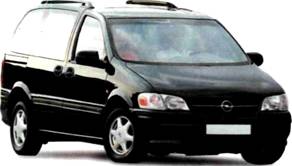 «Опель Синтра». 1996 г.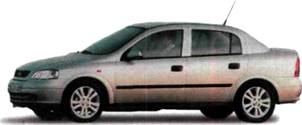 «Опель Астра». 1998 г.Госсовет дорожной безопасности США подсчитал, что со времени изобретения автомобиля по 1914 г. включительно в США в ДТП погибло около 2 млн. человек, а в девяти крупнейших войнах, которые вели в это же время США, — 650 тыс.Подсчитано, что у водителей со стажем вождения больше 3 лет резко уменьшается количество ошибок, связанных с сознательным риском, появляются чувство скорости, дистанции, боковое зрение.Самая чувствительная потеря для любителей русской рок-музыки — гибель 15 августа 1990 г. Виктора Цоя, лидера группы «Кино». Он уснул за рулем своего новенького «Москвича», возвращаясь с отдыха в Прибалтике. Его машина на огромной скорости врезалась во встречный автобус.Разумеется, знаменитости погибают не только в автомобилях, но и под их колесами. Так, 10 июня 1926 г. автомобиль стал причиной гибели знаменитого испанского архитектора Антонио Гауди, когда тот стоял на площади, рассматривая собственное творение. 21 июля 1918 г. популярный русский трагик Мамонт Дальский окончил свои дни под колесами трамвая. 16 августа 1949 г. по вине пьяного таксиста погибла Маргарет Митчелл, автор супербестселлера «Унесенные ветром». В ночь на 14 мая 1994 г. под автомобиль попал российский писатель, главный редактор газеты «Литературные новости» Эдмунд Иодковский. Такая лее судьба постигла писателя Илью Митрофанова и академика Никонова.Самой знаменитой жертвой автомобиля в США стал ничем не примечательный 17-летний Шеннон Моузли. Шеннон погиб в 1989 г., когда в его «Шевроле С 10» врезалась легковая машина, которой управлял нетрезвый водитель. Бензобак у этой модели находился с внешней стороны рамы, из-за чего при столкновении бензин сразу вспыхнул и юноша сгорел заживо. Это дало повод его родителям подать в суд на производителя злополучного пикапа — корпорацию «Дженерал Моторс». В феврале 1993 г. они выиграли иск, по которому суд обязал корпорацию выплатить 105 млн. долларов.Молено еще долго продолжать список «приговоренных автомобилем» знаменитостей. Долог век созданного человеческим умом творения — история автокатастроф еще не раз пополнится нелепыми и страшными жертвами несовершенства человека и автомобиля.Как только ни боролись с нарушителями правил движения! В Китае, например, всегда славившемся «мягкостью» и «гуманностью» законов, в 20-е гг. шоферам, превысившим допустимую скорость, без лишних разговоров отрубали головы, а чтобы и другим неповадно было, развешивали их на улицах в специальных клетках прямо на фонарных столбах. Неизвестно, решал ли такой «штраф» дорожные проблемы, но журнал «Popular Mechanics», поместивший информацию об этом в 12-м номере за 1928 г., был уверен в положительном эффекте. Кстати, скорость в данном случае ограничивалась всего пятнадцатью милями в час. Как видим, вопрос: «Что вам дороже — жизнь или сэкономленные минуты?» в Китае приобрел буквальное и весьма зловещее значение.Отношение к водителям автомобилей в других странах было более мягким по сравнению с их китайскими коллегами. Максимум, что им могло грозить за превышение скорости, — небольшой тюремный срок. Утверждают, что при въезде во французский поселок Армак можно было встретить такую надпись: «Если вы поедете медленно, то увидите наше село — оно очень красивое. Если вы поедете быстро, то увидите нашу тюрьму — она очень сырая».Американцы вполне резонно считали, что наказание наказанием, а профилактика нарушений может принести более существенные результаты. Не случайно в центре Нью-Йорка в сквере Линкольна был сооружен памятник жертвам «беззаботных шоферов». На нем установили табличку, на которой указывалось, сколько человек в городе погибло под колесами на данный момент. В 1926 г. в США было зафиксировано 13 тыс. погибших в автокатастрофах и 350 тыс. человек, получивших увечья. Статистика достаточно красноречивая. Разумеется, она не устраивала американскую общественность. Наряду с другими мерами американцы предприняли широкомасштабную кампанию по пропаганде правил безопасности движения. В частности, для шоферов были сформулированы десять заповедей водителя, познакомиться с которыми не лишне и нашим современникам.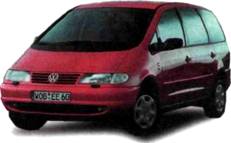 «Фольксваген Шаран». 1994 г.Исследования, проведенные в Швеции, показали, что человек за рулем за одну минуту принимает до 15 решений. Поэтому нельзя доверять управление автомобилем самоуверенным и самонадеянным водителям.Постоянный рост дорожно-транспортных происшествий со смертельным исходом заставил правительства многих стран проводить широкомасштабные кампании по борьбе с правонарушителями на дорогах.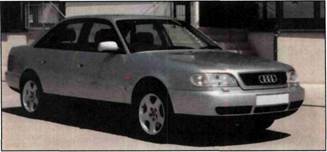 «Ауди А6». 1995 г.В 1983 г. в Швеции старейшему водителю, бывшему крестьянину Свену Ионсену исполнился 101 год. Получив права в 1924 г., он благополучно проездил почти 60 лет, попав лишь в одно ДТП и то не по своей вине.1.         Держись правее. Правая сторона улицы так лее хороша,как и левая.2.         Замедли ход на перекрестках улиц — они так же опасны, как и железнодорожные переезды.3.         Обрати внимание на детей. Ты никогда не сможешь предугадать, что они сделают, и всегда будешь виновен, еслизадавишь ребенка.4.         Помоги регулирующему движение полисмену, а не мешай ему. Он существует для тебя, ему и так нелегко.5.         Проверь, действительно ли твои фонари в порядке, —нет никакого удовольствия быть ослепленным.6.         Читай предупредительные надписи — они существуютне только для украшения дороги.7.         Если ты думаешь, что должен разогнаться, включи четвертую скорость лишь там, где никого, кроме себя, несможешь убить.8.         В случае поломки машины произведи ремонт там, гдетебя видят с обоих направлений, так как задержка может продолжаться дольше, чем ты предполагаешь.9.         Не поворачивай слишком быстро — это прямая дорогав больницу.10.       Будь предупредителен к другим. Если тебе не уступилидорогу и произошла катастрофа, то в ней могут бытьубитые, от чего не застрахован и ты сам.КАК СОЗДАЮТ БЕЗОПАСНЫЕ МАШИНЫО том, что автомобиль — источник повышенной опасности, люди узнали еще 17 августа 1896 г., когда во время Всемирной выставки в Лондоне безлошадный экипаж; задавил почтенную миссис Бригиту Дрискольс, пытавшуюся защититься от неведомого чудища зонтиком. Однако возможность двигаться с большой скоростью приятно щекотала нервы, и о потенциальной опасности в те годы просто не задумывались.Задумались позже, когда безлошадные экипажи стали неотъемлемой и привычной частью жизни. И оказалось, что количество жертв «железного коня» скоро превысит число погибших и покалеченных во всех войнах человечества.Возможности человека, даже если он является профессиональным водителем, не безграничны. Имеют они свой предел и для систем автоматического управления, установленных на новейших моделях автомобиля. Следовательно, в процессе движения может возникнуть критическая ситуация, из которой даже мастер по вождению не всегда сможет выйти победителем. Так что не следует исключать вариант, когда неприятность все же произойдет и от водителя уже ничего не будет зависеть. В таком случае за жизнь и здоровье своего хозяина и людей, окружающих его, будет бороться автомобиль, если, конечно, он это умеет. Как научить автомобиль спасать людей? Этой проблемой вот уже несколько десятилетий заняты специалисты всех ведущих фирм по производству автомобилей.«Нашли проблему, — пожмет плечами иной «специалист». — Надо просто автомобиль делать покрепче!» Такой ответ построен по примитивному принципу — чем меньше мнется, тем безопаснее. Частично это справедливо для того, кто едет в «бронетранспортере». И только в том случае, если его «бронетранспортер» столкнется с обыкновенным автомобилем. А если на пути возникнет столб или бетонная стена? Истории известен такой пример, когда создатели автомобиля напрямую связывали его безопасность с крепостью кузова.Первым погибшим во время соревнований автогонщиком стал в 1898 г. водитель автомобиля «Ландри Брейкус» де Монтанъяки. Вместе с ним погиб и его механик. На гонках в Перижо (Франция) машина перевернулась, оба погибли на месте.29 апреля 1975 г. в городе Игл-Пасс (штат Техас, США) произошла самая крупная за 10-летие автокатастрофа. Тягач с полуприцепом-цистерной, в которой находилось 18 т сжиженного пропан-бутана, потерял свой груз. Цистерна от удара об отбойник лопнула. Одна часть загорелась, отлетела на 500 м и, попав в три жилых дома, сожгла их. Вторая разломалась на куски и разлетелась в радиусе 200 м. В итоге 50 человек погибли, 35 получили сильные ожоги.В 1994 г. в Имоле разбился великий пилот Формулы-1 бразилец Айртон Сенна. Находясь в прочном монококе, он не получил опасных для жизни «внешних» травм, а скончался от многочисленных повреждений внутренних органов и головного мозга, вызванных перегрузкой. Монокок остался практически цел, пилота убило почти мгновенное замедление со скорости 300 км/ч до нуля.Пример с бразильским автогонщиком относится к разряду экстремальных. На трассе мы такие скорости не развиваем, да и перед столкновением водитель, как правило, успевает воспользоваться тормозами. На самом деле, для хрупкого человеческого организма и 80 км/ч хватит. И все потому, что слишком жесткая и прочная конструкция не способна поглотить энергию удара и передает ее почти полностью тем, кто находится внутри.С другой стороны, вряд ли можно остаться живым и здоровым, если автомобиль искорежен до такой степени, что его силовые агрегаты оказываются внутри салона. Следовательно, та его часть, в которой находятся люди, должна деформироваться как можно меньше. Таким образом, получается, что два основных правила безопасности автомобиля противоречат друг другу. Временно забудем об этих взаимных ограничениях.Предположим, что после аварии запас свободного пространства в салоне остался, а замедление при ударе оказалось достаточно плавным. Далее в таком случае о том, что трагедии не произошло, говорить еще рано, так как и внутри автомобиля водителя могут подстерегать неприятности.Во-первых, незапланированный «полет» по салону автомобиля, оснащенного всевозможными жесткими деталями интерьера, большого удовольствия водителю не принесет. Особенно, если он закончится вылетом на улицу через ветровое стекло. Кстати, стекло имеет свойство раскалываться не только от удара лбом, а его осколки при этом попадают исключительно внутрь салона.Во-вторых, рулевая колонка, находящаяся на уровне груди, какой бы мягкой она ни была, при «лобовом» ударе может серьезно травмировать водителя. Кстати, двигатель, который у большинства современных автомобилей находится впереди, в результате такого удара может оказаться внутри салона и травмировать ноги.Не следует забывать и о том, что столкновения бывают не только «лобовые». Удар могут нанести сбоку, где дверь тонка, а стойка при деформации может повредить голову, или нанести его сзади, и тогда резкое запрокидывание головы может закончиться переломом шейных позвонков.Какие еще требования можно предъявить к безопасному автомобилю? Желательно, чтобы отдельные детали интерьера салона при ударе не срывались со своих мест. Хотелось бы еще, чтобы при аварии никто не выпал в распахнувшуюся дверь, но в то же время двери должны открываться без применения специальных режущих инструментов. Не менее важным является и то, чтобы из поврежденного бака не начал вытекать легковоспламеняющийся бензин, из радиатора — разогретая охлаждающая жидкость, а из аккумулятора — кислота.Это далеко не полный перечень неприятностей, от которых автомобиль по возможности должен уберечь тех, кто находится внутри. Теперь следует подумать, как автомобиль сможет с этим справиться.Современный автомобиль настолько совершенен с технической точки зрения, что ждать каких-либо революционных прорывов в его конструкции в ближайшее время не приходится. По большому счету, в этом особой нужды нет — динамика, комфорт и даже экологичность автомобиля уже достигли уровня, соответствующего уровню развития нашей цивилизации. Другое дело — его безопасность, ее никогда не бывает достаточно. Впервые над этой проблемой серьезно задумались более 60 лет назад в знаменитой немецкой фирме «Мерседес-Бенц».В конце 60-х гг. XX в. фирма «Мерседес-Бенц» запатентовала травмобезопасную рулевую колонку, соответствующую жесточайшим американским стандартам, которые требовали, чтобы даже при фронтальном ударе на скорости 50 км/ч ее смещение внутрь салона не превышало 127 мм. Тогда же начались эксперименты с подушками безопасности, но на серийные модели их начали устанавливать лишь в 1980 г. Однажды один из первых автомобилей модели «500 SEL» с пробегом 400 000 км был подвергнут стандартному краш-тесту — подушка исправно сработала, а сегодня гарантия на этот узел составляет 15 лет.22 февраля 1999 г. в Нью-Йорке (США) вступил в силу закон о конфискации автомобилей у пьяных водителей. Законы, аналогичные этому, формально уже действуют на территории 22 штатов страны. Однако для того, чтобы лишиться автомобиля, практически везде нужно совершить это нарушение повторно.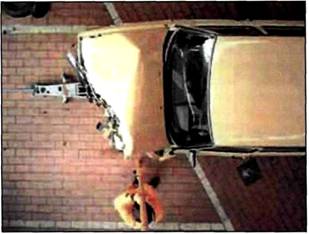 Автомобиль «Мерседес-Бенц» после фронтально-бокового удара.В программу испытаний, в которую вошли удары сбоку и сзади, были включены автомобили, выпуск которых не планировали сделать серийным. Не пожалели даже уникальную роторную модель «С111» с пластмассовым кузовом. Благодаря этим работам в 1971—1974 гг. было выпушено целое семейство экспериментальных седанов «ESF», оснащенных усиленной защитой салона, подушками безопасности, подголовниками, трехточечными ремнями с механизмом преднатяжения и специальной защитой для пешеходов и велосипедистов. К лабораторным исследованиям добавились еще и «натурные» испытания — с 1969 г. заводские специалисты вместе с полицией принимали участие в расследовании всех аварий с участием «Мерседесов».В 1987 г. во Франции был принят закон, по которому за езду на красный свет полагается штраф от 1300 до 2500 франков, тюремное заключение на 5 суток и лишение прав на 3 года (из-за этого нарушения в стране ежегодно происходит 10 000 дорожно-транспортных происшествий).РЕМЕНЬ, КОТОРЫЙ МОЖЕТ СПАСТИ ТВОЮ ЖИЗНЬКак бы гениально ни был спроектирован кузов автомобиля, как бы эффективно ни работали его деформируемые зоны, все это будет совершенно бесполезно, если человек в салоне не закреплен. Вся сложная система пассивной безопасности современного автомобиля строится «от ремня» — функция остальных элементов и устройств безопасности предполагает, что все люди, находящиеся в машине, будут надежно пристегнуты.Как ни странно, но самым идеальным среди подобных конструкций является простой ремень с жестким креплением без всяких подтягивающих катушек, который до сих пор встречается на некоторых недорогих моделях автомобилей. Но это справедливо лишь при одном условии — ремень должен быть правильно отрегулирован. Во-первых, чем раньше человек пристегнется, тем меньшую скорость относительно автомобиля он успеет развить и тем самым слабее будет удар о ремень. Но самое главное, тем быстрее начнет работать деформируемая зона кузова автомобиля на спасение — ведь пока человек «летит» до ремня, спасительные деформации происходят впустую. Во-вторых, ремень должен удерживать человека за тазовые кости, но ни в коем случае не за живот. Соскользнув во время удара на брюшину, ремень превращается из средства безопасности в орудие убийства.Звучит невероятно, но, к сожалению, не каждый водитель думает о собственной безопасности. В первую очередь его заботит удобство. Часто водитель наотрез отказывается пользоваться ремнем безопасности — он якобы стесняет движения. Как будто находясь в «непристегнутом» положении, водитель постоянно бегает по салону автомобиля. Лишь дорожные правила, обязывающие под угрозой штрафа пользоваться ремнем, смогли повлиять на таких водителей. Более дисциплинированные европейские автовладельцы пристегиваются, но ремень при этом оставляют неотрегулированным, российские — лишь демонстративно набрасывают его на плечо. Результаты одни и те же — либо ремень совсем не выполняет свою функцию, либо становится источником дополнительных травм.Именно по этим причинам на автомобили стали устанавливать инерционные саморегулирующиеся ремни безопасности, где лента постоянно подтягивается катушкой и блокируется лишь при возникновении значительных ускорений. Однако и в этом случае не исключен вариант, когда зазор между телом и ремнем будет достаточно большим. Поэтому в последнее время все чаще на ремнях безопасности стали появляться специальные натяжители, которые срабатывают в том случае, если величина ускорения превышает значение, заложенное в аппарат. Только таким образом удается полностью имитировать правильно отрегулированный ремень безопасности.Первый патент на автомобильный ремень безопасности был зарегистрирован в США в 1885 г.В 19Ю г.ремня-ми были оборудованы самолеты одной из американских авиакомпаний. И только в 1920 г. их стали применять на гоночных автомобилях.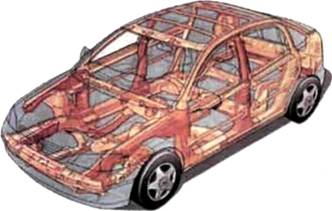 Кузов модели «Опель Астра»Здесь воплощены все современные решения, обеспечивающие безопасность салона, — деформируемые зоны спереди и сзади, мощные дверные проемы, пороги и стойки кузова, усилиители и специальные брусья в дверях, массивные поперечины пола. Такой автомобиль готов принять «атаку» со всех сторон.Пристегиваться ремнем полезно не только из соображений пассивной безопасности. Фиксируя водителя в кресле, ремень помогает ему удерживаться в «рабочей позе» при кренах на поворотах и при торможениях, увереннее манипулировать системами управления, лучше чувствовать автомобиль. Это особенно важно для спортсменов и излишне активных водителей.Далее самый простой ремень не так прост, как это может показаться на первый взгляд. Это не примитивная полоска материи. Ведь грудная клетка человека способна выдержать далеко не всякую нагрузку. При ее возрастании материал способен поглотить часть энергии — при определенной нагрузке ремень удлиняется, причем значительно. Для обычного ремня относительное удлинение достигает 15%, для ремней с инерционной катушкой — 6—8%. Больше просто не допускается — перемещение человека не должно превышать 300 мм, ведь дальше начинается опасная зона — водитель может налететь на рулевую колонку, а пассажир — на переднюю панель. Если по результатам испытаний выясняется, что нагрузка на грудную клетку превышает норму, ремни оснащают дополнительными энергопоглощающими элементами.ЗНАЛ БЫ, ГДЕ УПАДЕШЬ, ПОДУШКУ ПОДЛОЖИЛ БЫДаже будучи пристегнутым ремнем безопасности, водитель может получить травму от рулевой колонки. Поэтому конструкция современного рулевого колеса обязательно учитывает такую возможность, а его ступица содержит элементы, снижающие ударную нагрузку (например, гофрированные или перфорированные стаканы, деформирующиеся при ударе).Однако особую роль в защите людей от травм играют подушки безопасности. Еще несколько десятков лет назад они были экзотикой, а в наше время трудно кого-то удивить не только передними, но и боковыми подушками.Внешне система безопасности, основанная на использовании эластичной подушки, выглядит не сложнее ремня, но на самом деле это не так. Мгновенно надувающаяся в начальной фазе столкновения подушка, чтобы не стать источником травмы, должна начать сдуваться уже в момент соприкосновения с телом человека. Для этого в подушке делаются отверстия, размер и число которых точно рассчитаны.Первые опыты применения подушек безопасности показали их высокую эффективность, но после того как их стали широко использовать, оказалось, что и они не лишены недостатков. Ведь в момент их срабатывания водитель и пассажир могут быть в очках или с горящей сигаретой, что неизбежно приведет к дополнительным травмам. Кроме этого, надувшаяся в течение сотых долей секунды подушка отнимает значительную долю внутреннего объема салона. Если в этот момент окна автомобиля не были открыты настежь, происходит резкий скачок давления, который может привести не только к временной контузии, но и к более серьезным травмам слухового аппарата. Именно поэтому уже практически не применяются подушки безопасности, защищающие все тело. От них отказываются далее американцы, которые раньше являлись их основными производителями. Сейчас передние подушки делаются относительно небольшими и предназначаются исключительно для защиты головы. Совершенствуется и система управления подушками: в пассажирском сиденье появились датчики массы — подушка не раскрывается, если нагрузка на сиденье меньше определенной.В наши дни стандартная надувная подушка является лишь дополнением к ремням безопасности. Она может устанавливаться на машину серийно или на заказ, но в любом случае подушка и ремень работают сами по себе, по собственным правилам. Специалисты французской фирмы «Рено» решили исправить это несоответствие. Так родилась система PRS («Programmed Restraint System») — программированная система защиты.На автомобилях «Вольво S80» впервые применена система защиты от плетевого удара (WHIPS). Приударе сзади вся спинка сиденья движется назад вместе с человеком, чтобы уменьшить нагрузку на его позвоночник. Одновременно сиденье отклоняется назад, чтобы предотвратить реактивное отбрасывание головы вперед.Обычная подушка безопасности защищает только голову водителя.ИНТЕРНЕТ НА СЛУЖБЕ У ВОДИТЕЛЯСвершилось! «Всемирная компьютерная паутина» добралась и до автомобилистов. Известная своими разработками в мире компьютерных технологий компания IBM представила средство для создания специализированных автомобильных Интернет-серверов, замахнувшись на создание автомобильной сети в Интернете. Автоинтернет, по замыслу специалистов IBM, будет представлять собой сеть автомобильных серверов, разбросанных по всему миру. Здесь будет содержаться информация о состоянии автомобилей отдельных владельцев — пользователей автомобильной сети — и о дорожно-транспортной обстановке в регионах, находящихся в зоне действия соответствующих автосерверов.Все данные о машине (параметры системы жизнеобеспечения, положение рулевой колонки, установленные параметры сидений, наклон зеркал, режим работы кондиционера, настройки музыкального центра, режимы работы двигателя и других механизмов) будут занесены на соответствующий автомобильный сервер. Сюда же будет поступать информация об изменениях в режимах работы систем автомобиля, возникающих в процессе эксплуатации, и неисправностях.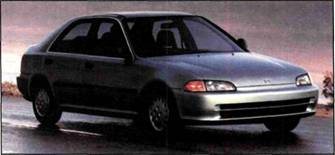 «Хонда Сивик Седан». 1993 г.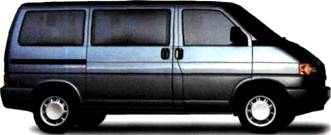 «Фольксваген Караван». 1995 г.Для подключения к автомобильной сети достаточно установить в машине компьютер, поддерживающий связь с Интернетом. Как только он свяжется с сетью, вам станут доступны все возможности автомобильной «электронной паутины». Куда бы вы ни направились, компьютер будет в курсе всех событий. Заканчивается бензин — у ближайшей заправки он напомнит об этом. Кроме этого, вам предоставляется постоянно действующая система навигации. Компьютер в любой момент располагает полной информацией о дорожной сети района, в котором вы находитесь, о ремонтных работах, проводящихся на пути вашего следования, о пробках в крупных городах и даже автокатастрофах. А если вы сообщите конечный пункт вашего маршрута, то компьютер сам выберет наиболее удобный путь, по ходу подсказывая вам дальнейшее направление движения. Подсказка может быть акустической, и тогда компьютер превращается в собеседника. Даже внезапно возникший на вашем пути ураган не страшен — компьютер заблаговременно получит информацию о нем из сети и изменит маршрут.В Италии фирмой «Тривипарк» разработана автоматическая парковка автомобилей, которая нашла свое применение в таких городах, как Рим, Милан, Флоренция. Водитель устанавливает свой автомобиль на специальную платформу и при помощи кредитной карточки оплачивает парковку. После этого компьютерная система подает команду лифту и автомашина опускается в один из свободных боксов, расположенных под землей.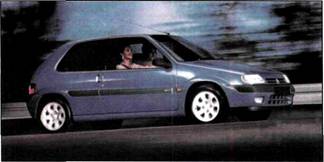 «Ситроен Саксо». 1996 г.Кроме функции проводника, компьютер, соединенный с Автоинтернетом, способен выполнять также роль вашего личного механика. Если в процессе эксплуатации автомобиля возникнут неисправности, требующие вмешательства специалиста, компьютер не только предупредит вас, но и сообщит об этих проблемах на станцию технического обслуживания, услугами которой вы пользуетесь. К вашему прибытию там уже будут знать о возникших проблемах и сразу приступят к ремонту.Даже если вы попадете в аварию, первым на помощь придет компьютер, который передаст ваши координаты по сети соответствующим спасательным службам. Автоинтернет позаботится и о том, чтобы ваш автомобиль не стал жертвой автоугонщиков. Во-первых, специальное устройство «разрешит» управлять им только своему хозяину. Во-вторых, даже взломанную и угнанную машину можно будет отследить по сети, исходя из группы присущих только ей признаков.Система, обладающая всеми описанными выше возможностями, кажется больше похожей на сказку. Однако специалисты фирмы IBM утверждают, что она может появиться в самое ближнее время. Нам остается только набраться терпения и ждать, когда это произойдет.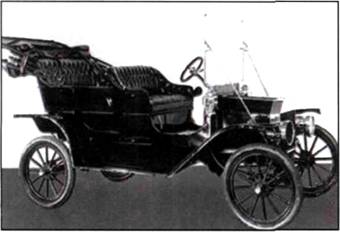 «Форд Т»19 декабря 1999 г. в Лас-Вегасе (США) произошло важное для всего автомобильного мира событие — международное жюри, в которое вошли 133 ведущих автомобильных журналиста и эксперта из 33 стран, присудило почетное звание «Автомобиль века». Процесс выбора автомобиля, заслужившего этот титул, был долог и сложен. Отбор претендентов длился четыре года, а стартовый список насчитывал 200 автомобилей, начиная с французского квадрицикла «Де Дион-Бутон» 1895 г. и заканчивая современной «Ауди А8».В 1997 г. список сократили до 100 машин, а к началу 1999 г. автомобилей-кандидатов осталось всего 27. К этому моменту в отборе участвовали уже не только члены жюри, но и любой желающий мог высказать свое мнение в Интернете. Все это учитывалось при подведении результатов.В финал вышло всего пять автомобилей. Кто же составил первую пятерку лучших автомобилей XX в.?Автомобиль, выпущенный Генри Фордом, — «Форд Т». Это была первая машина в мире, собранная на конвейере. Считается, что именно ультрамассовый четырехколесный «Т», нацеленный на американский средний класс, а не на аристократию, что было в то время нормой, поставил на колеса Америку. Интересно, что его кузовные панели были только черного цвета. Сейчас шасси, а вернее, рама и некоторые элементы кузова, активно используются американскими любителями старины.«Фольксваген Жук». Первый «Жук» создан Фердинандом Порше при непосредственной поддержке его земляка — Адольфа Гитлера, охваченного в то время идеей поставить на колеса Германию. Сегодня это стараются не вспоминать. «Жук» был первым импортным автомобилем, серьезно потеснившим американцев на их собственном рынке, что было неслыханным. Кроме того, это первая, ключевая модель «Фольксвагена», за полвека превратившегося из разваленного в годы второй мировой войны завода в мощный европейский автогигант.Английский «Ровер Мини». Самый удачный автомобиль за всю историю «Ровера» — творение рук Алека Иссигониса. Однако, в отличие от «Жука», «Ровер Мини» менее известен. Его очень хорошо знают в Англии, неплохо знакомы с ним и в Западной Европе, но не более.«Порше 911». Несмотря на расхожее мнение о том, что этот автомобиль — разработка Фердинанда Порше, на самом деле машину создал его сын Ферри. «Порше 911» — тоже культовая машина века, однако это мелкосерийный спортивный автомобиль, к тому же не с такой драматичной историей, как у «Жука».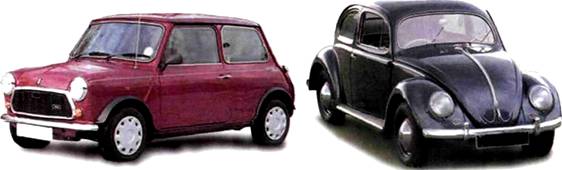 Слева — «Мини» от «Ровера»; справа — «Фольксваген» по прозвищу «Жук».Больше всех машин одной марки было выпущено в Германии: «Фольксваген Жук» конструкции Фердинанда Порше выпускался с мая 1938 г. по январь 1978 г. За это время с конвейера сошло 19 200 000 таких машин.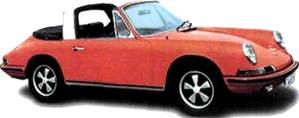 Автомобильное творение Порше-сына — «Порше-911».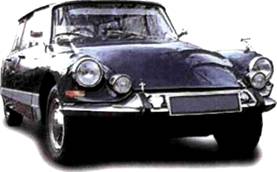 Французский автомобиль «Ситроен DS».«Ситроен DS» является по-настоящему французским автомобилем. На нем ездил президент Франции генерал де Голль. Технически «DS» можно с уверенностью считать революционной машиной. На ней впервые были применены передний привод, активная гидроподвеска, давшая начало разработкам «Ситроена» в этой области, и оригинальная упрощенная конструкция кузова. Наконец, интересен дизайн, некоторые элементы которого использует «Ситроен» и поныне, например полуарку задних колес.Выбор машины, имеющей право называться «Автомобилем века», проходил в весьма сложной обстановке. Мнения членов жюри сильно разошлись. Европейцы голосовали за европейский автомобиль, американцы — за американский, а японцы были явно недовольны тем, что ни один из их автомобилей не попал даже в предварительный список из 27 машин. Некоторых членов жюри постарше от голосования за «Жука» удерживало, например, то обстоятельство, что в его судьбе принял участие Адольф Гитлер. За час до окончательного подведения итогов никто не мог предсказать победителя. Но наконец результаты объявлены.«Автомобилем века» оказался «Форд Т», набравший 742 очка, — на 125 больше, чем английский «Ровер Мини», занявший второе место. Далее шли «Ситроен DS» — 567 очков, «Фольксваген Жук» — 521 очко и «Порше 911», набравший 303 очка.Вероятно, в этом выборе была своя справедливость — как бы ни был интересен каждый из финалистов, на колеса человечество поставил все же «Форд Т». Подробнее с историей создания этого автомобиля вы сможете познакомиться в следующей главе.Одновременно с этим событием происходил отбор претендентов в «Галерею славы» из числа людей, которые внесли наибольший вклад в развитие автомобильной промышленности за последние сто лет. Отбор проходил в следующих номинациях: «Автомобильный инженер века», «Автомобильный дизайнер века», «Основатель автомобильной компании века» и «Автомобильный менеджер века».На звание «Автомобильного инженера века» были выдвинуты:1) Карл Бенц — создатель первого четырехколесного автомобиля с бензиновым двигателем. Его фирма в 1926 г. слилась с фирмой Готлиба Даймлера, образовав компанию «Даймлер-Бенц», торговая марка которой «Мерседес-Бенц» по сей день является известнейшей в мире. Позже «Даймлер-Бенц» купил американскую компанию «Крайслер» и переименовал ее в «Даймлер-Крайслер».2)         Рудольф Дизель — человек, давший миру дизельный двигатель.3)         Генри Форд — основатель одноименной компании, разработчик конвейерной сборки автомобилей, создатель автомобиля «Форд-Т».4)         Алек Иссигонис — создатель автомобиля «Ровер Мини».5)         Фердинанд Порше — создатель первого автомобиля «Фольксваген Жук», основатель компании «Порше», конструктор немецких танков времен второй мировой войны.Голосование жюри закончилось со следующими результатами — «Автомобильным дизайнером века» был выбран Джорджетто Джуджаро, «Инженером века» стал Фердинанд Порше, «Основателем автомобильной компании века» был избран Генри Форд, а в категории «Автомобильный менеджер века» победил Фердинанд Пих.В 1996 году средний возраст легковых автомобилей в Японии составлял 9 лет, в Бельгии -   10,7, Швейцарии — 11, Великобритании и Германии — /2Д Франции — 13, Италии — 14 лет.При описании транспортных средств, нельзя не уделить внимание мотоциклам. А если учесть, что полет инженерной мысли порой позволяет стереть грань между автомобилем и мотоциклом, что «двухколесный» транспорт имеет большую популярность у Широких слоев населения, особенно среди молодежи, такое невнимание было бы непростительным.АВТОМОБИЛЬНЫЙ МОТОЦИКЛВ конце 80-х гг. XX в. голландский инженер Крис Ван ден Бринк, совладелец компании «Евротул Групп», задумал создать мотоцикл, который по своему комфорту не уступал бы автомобилю. В 1994 г. он пришел к выводу, что добиться этого можно, применив трехколесную схему, которая позволит установить на шасси кузов с соответствующими системами управления. Водитель, пересев в кресло такого транспортного средства, все равно оставался бы мотоциклистом. Автомобильный мотоцикл, изготовленный Ван ден Бринком, получил название «Карвер».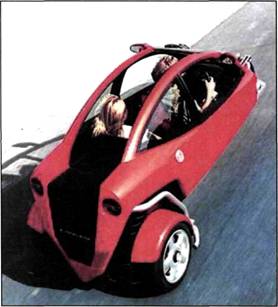 Автомобильный мотоцикл «Карвер».При разработке трехколесного аппарата голландские мастера постарались максимально упростить его конструкцию. На трубчатой стальной раме смонтированы независимая задняя подвеска и силовой агрегат собственной конструкции — 4-цилиндровый двигатель мощностью 65 л.с. в блоке с 5-сту-пенчатой механической коробкой передач. Два шарнира соединяют ведущую тележку с кузовом со стальной несущей фермой, угле-пластиковыми наружными панелями и съемной крышей. Органы управления «Карвер» полностью позаимствованы у автомобиля. Салон оснащен электрическими стеклоподъемниками и CD-плейером. Под задним сиденьем мотоцикла расположены два гидроцилиндра и контрольный блок системы, отвечающей за управляемость.При низкой скорости, когда устойчивость даже трехколесной конструкции не внушает опасений, переднее колесо поворачивается вместе с рулем, оснащенным гидроусилителем. При более высокой скорости колесо идет прямо, а поворот обеспечивается по-мотоциклетному — наклоном кузова. Угол наклона, зависящий от состояния дорожного покрытия и наличия или отсутствия пассажира, задается гидроцилиндрами и плавно увеличивается до 45°. На непродолжительное время наклон может достигнуть 80°, как у гоночного мотоцикла.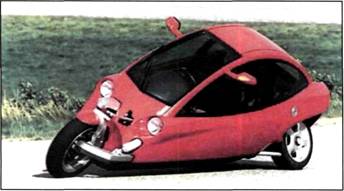 Усовершенствованный трехколесный мотоцикл «Карвер».Производитель гарантирует, что во время поездки на «Карвере» вы будете испытывать острые «мотоциклетные» ощущения, в том числе и соответствующую динамику — аппарат размерами 3400-* 1400-+1200 мм и массой 580 кг разгоняется до 190 км/ч и набирает «сотню» за 8,2 с. Следует отметить и отличную маневренность мотоцикла — радиус поворота составляет 4,2 м.Пока изготовлено лишь несколько экземпляров таких мотоциклов, но Ван ден Бринк считает, что их серийное производство — дело решенное. Высочайшее качество обеспечит ручная сборка, в том числе и довольно сложного двигателя — с чугунным блоком, 16-клапанной алюминиевой головкой, гидравлическими толкателями клапанов, двумя распредвалами с цепным приводом, многоточечным впрыском и пятиопорным коленчатым валом. Как сказал на автомобильной выставке во Франкфурте господин Ван ден Бринк, в начале XXI в. он рассчитывает на производство нескольких сотен машин в год.По данным Министерства транспорта Франции, в 1995 г. 97,2 % времени личные автомобили находились на стоянке или в гараже. Остальные 2,8% времени они затратили на поездки с расстоянием от 3до8,5 км.1800 г. — родился Чарльз Гудьир, будущий изобретатель процесса термической обработки каучука (вулканизации).1871 г. — образовано акционерное общество «Континенталь» по производству резиновых шин для конных повозок. Это ганноверское предприятие стало одним из первых производителей, освоивших выпуск пневматических шин для велосипедов и мотоциклов. С развитием автопромышленности «Континенталь» стал одним из основных производителей автомобильных шин.1885 г. — в США получен первый патент наавтомобильный ремень безопасности. В 1910 г. ремнями были оборудованы самолеты одной из американских авиакомпаний. Только в 1920 г. их стали применять на гоночных автомобилях.1900 г. — в городе Милуоки (США) Бил Харлей, Артур Дэвидсон и Эмиль Креrep своими руками создали мотор и поставили его на велосипед.1902 г. — компания «Гудьир» представила свою первую шину-новинку, использовав фортепьянные струны для усиления корда. В 1903 г. компания запатентовала первую бескамерную шину.1906 г. — увидела свет первая модель мотоцикла «Харлей-Дэвидсон». Всего было выпущено 50 таких машин.1912 г. — Джованни Аньелли развернул серийное производство автомобилей марки ФИАТ.1915 г. — главный полицмейстер Стокгольма издал постановление, по которомуавтомобиль должен уступать дорогу любому другому экипажу.1922 г. — автомобильный мир был потрясен новаторской конструкцией несущего кузова модели «Лямбда», разработанной Винченцо Лянча. Этот автомобиль молено отнести к классическим примерам раннего промышленного дизайна.1924 г. — на Амстердамском автосалоне фирма «Бенц» впервые представила свой пятитонный дизельный грузовой автомобиль.1926 г. — братья Андриано и Марчелло Дукати основали итальянскую фирму «Дукати».1929    г. — в Париже запретили обычные звуковые сигналы. Владельцы автомобилей должны были устанавливать только такие сигналы, звучание которых одобрила Французская академия изящных искусств: музыкальные, ласкающие слух, не очень громкие.1930    г. — итальянский дизайнер Батиста Фарина с помощью В. Лянчи организовал собственное кузовное ателье. Так возникла фирма «Пининфарина», которая сегодня составляет национальную гордость Италии.1932 г. — фирма «Цюндапп» построила прототип «народного автомобиля», предложенного известным немецким конструктором Фердинандом Порше. Но на серийное производство этой машины фирма не решилась, так как надо было кардинально перестраивать производство.1935 г. — изготовлен первый легковой «Мерседес-Бенц 260D» с дизельным двигателем.1939 г. — фирма «Индиан» получила заказ на поставку пяти тысяч мотоциклов «Индиан Чиф» для французской армии.1939 г. — в городе Дирборн (штат Мичиган, США) в автомобильном музееоткрылся зал автомобильной славы.1954 г. — с конвейера завода «Форд Мотор Компани» в Дирборне сошел первый «Форд Тандербёрд». В продажу «Тан-дербёрд» (со съемным жестким верхом) поступил в 1955 г. по цене 2695 долларов США.1954 г. — родился ведущий дизайнер французской компании «Ситроен» Донато Коно. На «Ситроен» он пришел в 1984 г. и за это время довел до конвейера четыре свои лучшие работы: модели «ВХ», «ZX», «Саксо» и «Ксара».1954 г. — в результате слияния двух американских автомобильных предприятий «Нэш-Кельвинатор» и «Хадсон» образовалась корпорация «Американ Моторс», которая наряду с «Форд Мотор Компани», «Дженерал Моторс» и «Крайслер Корпорейшн» стала составляющей «великой четверки» американской автомобильной индустрии.1956 г. — в Оребро состоялась презентация нового шведского автомобиля «Вольво Р120 Амазон», который стал первым «Вольво» с несущим 4-двер-ным кузовом, а также первым в мире автомобилем, который был укомплектован ремнями безопасности (причем как на передних, так и на задних сиденьях).1962 г. — с конвейера завода шведской компании «Вольво» сошел 100-тысячный автомобиль.1965 г. — компания «Порше» получила патент на абсолютно новую автомобильную крышу, названную «Тарга» в честь знаменитой сицилийской гонки «Тар-га Флорио». Идея, вызвавшая массу подражаний, состояла в том, что горизонтальную часть крыши делали легкосъемной, в результате чего купе можно было трансформировать наподобие кабриолета. К 1970 г. 40% всех «Порше» продавались именно с такими типами кузовов.1969 г. — с конвейера завода «Рено» сошла первая машина «Рено 16ТА», укомплектованная коробкой передач с электронным управлением. В 1982 г. электронное управление процессом переключения передач было заменено микропроцессорным, в том же году нововведение стали устанавливать на автомобилях «Рено-8» и «Рено-20».1975 г. — было запрещено использование шипованных шин на территории Германии.1978 г. — сенат США принял закон, запрещающий с 1980 г. выпуск автомобилей, расходующих на 100 км пробега более 14,6 л топлива.1982 г. — общественности был представлен новый автомобиль шведского концерна «Вольво» — модель «760». Впоследствии семейство 7-й серии разрослось, появились бензиновые моторы объемом 2,3 л с турбонадду-вом и без него, 2,8- и 2,4-литровые дизели.1988 г. — компания «Хонда» создала подлинный шедевр — «Хонду GL1500 Золотое крыло».1991 г. — специалисты шведской компании «Вольво» разработали систему безопасности, защищающую от бокового удара, — SIPS («Side Impact Protection System»). Главной ее задачей было поглощение энергии бокового удара всем кузовом автомобиля.1993    г. — во Франции состоялась премьера хэтчбэка «Пежо 306» — первенцаиз семейства моделей компакт-класса. В 1998 г. модели «306» были заменены автомобилем «Пежо 307». В наши дни семейство «306» имеет большое количество модификаций и широкую гамму моторов: шесть бензиновых объемом от 1,4 до 2,0 л и два дизеля — 1,9 и 2,0 л с системой «Коммон Рейл».1994    г. — голландский инженер Крис Ван ден Бринк, совладелец компании «Евротул групп», задумал создать мотоцикл, который по своему комфорту не уступал бы автомобилю. Изготовленный им автомобильный мотоцикл получил название «Карвер».1996 г. — в Париже было подписано соглашение о совместной деятельности между Ричардом Донелли, президентом европейского отделения «Дженерал Моторс», Дэвидом Херманом, управляющим компанией «Опель AG», и Луи Швейцером, председателем совета директоров «Рено».1997 г. — японская фирма «Тойота» на Токийской международной выставке представила серийный легковой автомобиль «Приз» с гибридным бензо-электрическим приводом.1997 г. — на австрийском заводе компании «Опель» был начат выпуск самого маленького двигателя в производственной программе фирмы. Это 3-цилиндро-вый моторчик объемом 973 см3 с четырьмя клапанами на цилиндр и мощностью — 55 л.с.1997    г. — итальянцы отпраздновали 50-летний юбилей фирмы «Феррари». Торжества растянулись на 10 дней. Завершились они красочным парадом самых редких и самых дорогих моделей «Феррари».1998    г. — в городе Оснабрюк (Германия) скончался известный немецкий дизайнер Вильгельм Карманн-младший. Он возглавлял кузовостроительную фирму «Карманн» с 1952 г.. Всемирную известность ему принесла спортивная модель, построенная в тесном сотрудничестве с итальянским ателье «Карос сериа Гиа» на базе «Фольксвагена Жука», — «Карманн Гиа». Среди других разработок фирмы, выполненных под руководством Карманна-младшего, — кузова для «Фольксвагена-Сирокко», «Коррадо», «Порше 914», «Фольксвагена Гольфа Кабрио».1998    г. — состоялся последний тур торгов обанкротившейся корейской компании «Киа». В нем согласились принять участие только «Форд», «Дэу», «Самсунг» и «Хундай». В итоге Корейский банк развития объявил о передаче производственных мощностей «Киа» и ее грузового отделения «Азия Моторс» в собственность компании «Хундай».1999    г. — в Лас-Вегасе (США) произошло важное для всего автомобильного мира событие — международное жюри, в которое вошли 133 ведущих автомобильных журналиста и эксперта из 33 стран, присудило «Форду Т» почетное звание «Автомобиль века».1999 г. — шведская компания «Вольво» объявила о продаже своего легкового отделения «Вольво Каре» американской корпорации «Форд Мотор» за 6,5 млрд. долларов. После продажи кардинальных перемен в «Вольво Каре» не произошло. Штаб-квартира по-прежнему находится в Гетеборге, президент Лейф Юханссон остался на своем посту. Шведы получили доступ к передовым американским технологиям, ресурсам и системе продажЭта глава посвящена серии автомобилей, которые выпускаются различными фирмами-автопроизводителями, но объединены одной идеей — они предназначены «быть народными». Что означает этот термин?Одни считают, что к таким машинам относятся те, стоимость которых относительно невысока. Другие думают, что это машины, на которых ездит большинство населения того или иного государства. Третьи на первый план ставят экономичность автомобиля. Молено встретить предположение, что «народность» автомобиля в первую очередь заключается в скромности оформления, небольших размерах, семейном назначении и т.д. Впрочем, все мнения перечислить невозможно.Как правило, каждое из приведенных определений справедливо и по-своему отражает главную отличительную черту «народного» автомобиля — он должен пользоваться настоящим успехом среди большинства автолюбителей, относящихся к так называемомым средним потребителям.МАШИНА, СОЗДАВШАЯ АВТОМОБИЛЬНУЮ АМЕРИКУ«Машина неудачников», «Жестянка Лиззи» — такие прозвища прочно укрепились за «Фордом Т», автомобилем, выпуск которого за два десятка лет составил 15 007 003 штуки. Эта невзрачная по современным меркам машина заслуживает, чтобы рассказать о ней. Именно благодаря этому автомобилю Генри Форд стал настоящим «автомобильным королем», а миллионы американцев превратились из пешеходов в автомобилистов. Автомобиль «Форд Т» первым в мире стали собирать на конвейере, благодаря этому возникло бесчисленное количество анекдотов и легенд, а историки автомобилизма получили богатый материал для исследований.Накопленный Генри Фордом опыт промышленного производства автомобилей сделал возможным появление на рынке в 1908 г. легендарной модели «Т». Именно ей покупатели отдавали предпочтение за надежность, простоту и отсутствие изысков в управлении.Путь «Форда Т» к конвейеру занял целых три года. Расставшись с неудачной моделью, носившей индекс «В», в 1905 г. заводы Форда начали выпускать ее улучшенную модификацию — «Форд С». Но и этот автомобиль оказался далек от совершенства. Год спустя был создан «Форд N», на смену которому пришли «Форд R» и «Форд S». На этих моделях шаг за шагом отрабатывались конструкторские решения будущего «автомобиля на все времена». Наконец, в 1908 г. увидел свет первый образец «Форда Т».Особенностью новой модели «Форд Т» был руль, расположенный слева. До этого все автомобили имели правое расположение руля, что считалось достаточно безопасным и удобным.  Однако перенесенное влево рулевое колесо больше понравилось машиностроительным фирмам и послужило примером для подражания.Конструкция автомобиля была также тщательно продумана — легкая, но достаточно прочная рама, изготовленная из высококачественной стали, двухступенчатая планетарная коробка передач, переключаемая не рычагом, а педалью, задний мост, жестко соединенный с трубой, в которой проходил карданный вал, причем в конструкцию заднего моста были впервые введены роликовые подшипники. Двигатель, коробка передач, сцепление, трансмиссионный тормоз и кожух карданного вала составляли единое целое.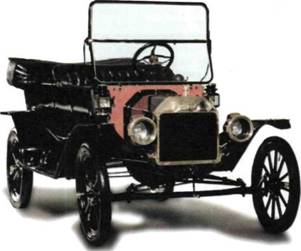 «Форд Т». 1909 г.«Форд Т» — прежде всего результат блестяще проведенного маркетингового исследования и способности Генри Форда «предсказывать будущее». Он с абсолютной точностью определил потенциальных покупателей будущего автомобильного «бестселлера». Ими стали миллионы рабочих, мелких фермеров, конторских клерков, получавших стабильный заработок и претендовавших на более высокую ступень на социальной лестнице. И только обладание автомобилем давало им такой шанс! С самого начала была определена и стоимость машины — менее 1000 долларов, которая сделала «Форд Т» общедоступным.Вряд ли Генри Форд руководствовался только желанием получить максимальную прибыль, когда до предела упростил свою машину. Главным было стремление сделать «Форд Т» не просто народным, а всенародным автомобилем. По мнению Форда, автомобиль должен был превратиться из скопища малопонятных простому обывателю узлов и агрегатов, отпугивающих своей сложностью, в нечто предельно простое, понятное и доступное, напоминающее, к примеру, швейную машинку — тот же знакомый и домашний «Зингер», только не на тумбочке, а в гараже. Вместе с тем он должен иметь все, что положено настоящему автомобилю. Соответственно конструкции выбиралась и технология изготовления многих узлов и агрегатов. Готовясь к широкомасштабному выпуску массового автомобиля, Генри Форд стремился свести к минимуму все технологические расходы. До предела упростили блок цилиндров и, сделав его монолитным, разместили в нем все 4 цилиндра. Значительная часть деревянных деталей кузова была заменена более технологичными стальными штампованными. Воспользовавшись опытом Генри Лиланда, при конструировании автомобиля Форд применил принцип взаимозаменяемости исходных деталей и узлов в условиях серийного производства.Об уровне организации производства на заводах Форда ходили легенды. В 1927 г., который стал последним годом выпуска модели «Т», в течение суток с конвейера сходило по 9173 автомобиля, то есть по две машины за 1 мин 5 с. По мнению многих экспертов, это достижение еще долгие годы останется непревзойденным.Такое конструкторское решение позволило создать надежный и прочный автомобиль без лишних усложнений. Очень важным для потребителя было то, что он был сделан из высококачественных материалов. Однако были в его конструкции и недостатки — тормоза оставляли желать лучшего, а в самой конструкции, особенно после нескольких лет эксплуатации, выявлялись досадные промахи ее создателей. При этом ни одна другая модель в любой другой стране во все времена не привлекала такого количества автомобилистов, как модель «Т», благодаря чему внешне неказистый и грубоватый «Форд» по своей популярности превзошел все известные в мире марки автомобилей.Почему же модель «Т» называли машиной для неудачников? По представлению миллионов американцев, тот, кому сопутствует успех, способен заработать тысячи и даже миллионы долларов. Такой не купит модель «Т», скорее он остановит свой выбор на «Кадиллаке» или «Паккарде». Все остальные — неудачники. Но именно на них и рассчитывал Форд — ведь их гораздо больше, чем миллионеров.Его автомобиль оказался простым в эксплуатации и ремонте, отличался хорошей проходимостью, универсальностью применения — не без умысла на эмблеме машин раннего выпуска рядом с названием марки стояли слова «юниверсал кар» (универсальный автомобиль). Успех машине обеспечивали продуманная реклама, впервые в мире созданная развитая сеть по продаже и обслуживанию и хорошо поставленная конвейерная система производства.Несмотря на простоту устройства и прочные материалы, ш которых был изготовлен «Форд Т», эта машина имела массу недостатков — на крутых подъемах топливо не поступало в карбюратор, при малых оборотах двигателя не работали фары, с перебоями функционировала система зажигания. Чтобы как-то скрыть эти недостатки, производители снабжали машину специальным, хорошо укомплектован ным набором инструментов.Было бы несправедливо умолчать о людях, принявших участие в создании фордовской модели «Т». Ведь не сам Форд, а конструктор Уилльс сыграл ведущую роль в разработке конструкции машины. Тщательно продуманной системе массового производства Форд обязан инженерам Соресену, Кнудсену, Флендерсу. И вовсе не Форд был инициатором сборки автомобиля на конвейере. Эту идею предложил Эвери — специалист в области оборудования. Вместе с инженером Кланном он пришел к выводу, что «монтаж на ходу», как он называл конвейер, поможет значительно ускорить и удешевить производство автомобилей. Форд понял, какие громадные прибыли сулит предложение инженеров, и поддержал его. «Монтаж; на ходу» в опытном порядке опробовали в августе 1913 г., а с января 1914 г. сборку «Фордов» уже полностью перевели на конвейер.Единственная разработка, которая целиком принадлежала Генри Форду, — это метод продажи автомобиля. Применительно к модели «Т» он завел такой порядок — в рекламе указывалась небольшая цена, но мало кто догадывался, что она относится, как выразился один журнал, к автомобилю, «голенькому, как новорожденный младенец». Покупатель мог отъехать на приобретенном автомобиле от магазина, но тут же обнаруживал, что для нормальной его эксплуатации нужно купить запасное колесо, тент, гудок, фары и многое другое. На удивление, такой метод продаж прижился. У каждой торговой фирмы теперь существовала так называемая базовая модель. Хотя представляла она собой уже не «голенького младенца», но располагала лишь самым необходимым оборудованием, учтенным в ее цене. Зато в списке оборудования, устанавливаемого за доплату, числились и запасное колесо, и зеркала, и эффективный гудок, и указатели поворота, и буфера, и отопление. Некоторые торговые фирмы ухитрялись к такому «дополнительному» оборудованию отнести даже амортизаторы, воздухо- и маслоочистите-ли и независимую подвеску передних колес, не говоря уже о двигателе повышенной мощности и автоматической трансмиссии.Как обычно, во время продажи автомобиля нередко приходилось прибегать к некоторой хитрости. При этом укрывались недоработки упрощенной конструкции модели «Т». Во-первых, на «Фордах» часто выходили из строя свечи. Во-вторых, на крутых подъемах замолкал двигатель, потому что расположенный под сиденьем водителя бензобак, откуда горючее самотеком поступало к двигателю, оказывался ниже карбюратора. В связи с этим рассказывают, как некий фермер заявил продавцу, что купит машину, если она будет способна преодолеть подъем к его дому. Продавец не смутился. При демонстрации он лихо заехал на середине подъема в переулок и, круто повернув колеса, остаток пути двигался задним ходом, после чего сказал покупателю: «Вот видите, такой холм — сущие пустяки для этой машины!»Для заправки бака пассажир должен был предварительно освободить сиденье. Но справедливости ради следует добавить, что вмещал в себя этот бак довольно много горючего — 45 л, то есть его запаса хватало примерно на 440—450 км — немаловажное обстоятельство для Америки второго десятилетия XX в., когда бензоколонки еще редко встречались на дорогах.В первые моменты запуска холодного двигателя, как правило, «схватывали» не все цилиндры, а три или два. Четвертый вступал в работу с 2—3-секундным опозданием. Неудивительно, что в эти 2—3 секунды машину лихорадочно трясло. Забавные приключения, с которыми сталкивался водитель, пытаясь завести в холодную погоду «Форд», неоднократно обыгрывал в своих кинокомедиях Чарли Чаплин.Однако следует признать, что днем в теплую погоду машина уверенно работала, и это вполне удовлетворяло автомобилистов тех лет. Мирились они и с необходимостью частого обслуживания механизмов. Соглашались и с тем, что все «Форды», выставляемые на продажу, были окрашены в черный цвет. Генри Форд по этому поводу любил пошутить: «Вы можете купить у нас автомобиль любого цвета при условии, что этот цвет — черный». В общем, Форд, как и планировал, «угодил» этим автомобилем «среднему американцу».Шли годы, требования к автомобилю, даже если он относился к разряду «народных», менялись. Генри Форд, стремясь не вкладывать в производство лишних средств, упрямо держался прежней конструкции. В итоге к середине 20-х гг. объемы реализации модели «Т» стали падать. Не спасала положения даже хорошо поставленная реклама. Первым делом Форду пришлось скрепя сердце согласиться на окраску машин в разные цвета и внесение усовершенствований в конструкцию автомобиля — он получил электрический стартер и освещение салона, бензобак переставили из-под сиденья под капот двигателя, произошли другие изменения.Однажды Генри Форд ехал на «Форде Т» (он ездил только на своих машинах) и увидел заглохший автомобиль какого-то фермера. Это тоже был «Форд Т». Форд остановился, сразу разобрался, в чем проблема, и устранил неисправность. Отказавшись от протянутого ему доллара, Форд сказал: «Я не нуждаюсь в деньгах». «Если бы вы, мистер, — сказал фермер, — не нуждались в деньгах, вы бы не ездили на такой машине». Видимо, после этого случая Форд понял, что настало время для производства более дорогих автомобилей.Так Генри Форд лишился мирового первенства, перейдя даже не на второе, а на третье место. Пока он переводил свои предприятия на выпуск более современной машины, его обставил концерн «Крайслер», возникший за пару лет до вынужденной остановки фордовских производств буквально из ничего — на месте двух второстепенных фирм, которые и в расчет-то никто не принимал. Только к 1954 г., когда Генри Форда уже не было в живых, корпорация «Форд» сумела вновь пробиться на второе место.В 1927 г. «Форд Т» потерял свою актуальность, а вместе с ней и своего покупателя. На смену ему пришла модель с индексом «А». Однако те 15 млн. экземпляров, выпущенных за девятнадцать лет производства «Форда Т», многое сделали не только для простых американцев, но и для развития автомобилестроения в целом.Этот «Форд Т» в несколько измененном виде сохранился до наших дней.«Форд Т» был простой и очень дешевой машиной, однако к началу 20-х гг. XX в. потребителя перестала устраивать эта кажущаяся дешевизна. Покупатели стали больше внимания уделять удобству, отделке, скоростным качествам автомобиля, а также различным техническим новшествам, которыми обладали автомобили других марок. 7 мая 1998 г. Эдсел Брайан Форд П покинул пост президента «Форд Мотор Кредит К°» — одного из крупнейших подразделений корпорации «Форд», основанной его прадедом 95 лет назад. В своем интервью журналистам Эдсел Форд II сказал, что его решение связано с приближающимся 50-летием и намерением уделять больше времени общественным обязанностям.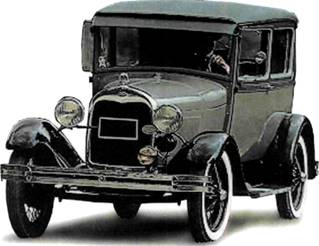 «Форд А». 1928 г.Конструкцию «народного» автомобиля давно вынашивали многие европейские автомобильные фирмы и инженеры-одиночки. Среди них следует отметить одного из старейших автомобилистов — Фердинанда Порше и представителей следующего поколения — Данте Джакоза, Фернана Пикара и Алека Иссигониса, занимавших в 1940—1970 гг. должности технических руководителей на таких известных фирмах, как ФИАТ, «Рено» и «Бритиш Лейланд Моторс Корпорейшн» (БЛМК).Европейские автомобильные компании с первых дней учли ошибки Форда и начали проектировать более дешевые и неброские машины-труженики. Они стали примером «народного» автомобиля для нового поколения приверженцев идеи всеобщей моторизации. Для нас эти автомобили являются своеобразными визитными карточками компаний: в Англии — «Остин» и «Моррис», во Франции — «Ситроен 2CV», в Германии — «Фольксваген Жук».ЧЕТЫРЕХКОЛЕСНЫЙ «ЖУК»Легендарный автомобиль Фердинанда Порше, известный всему миру как «Жук», отметив шестидесятилетний юбилей, и не помышляет о пенсии. Намерение концерна «Фольксваген» возродить в новом качестве самый популярный автомобиль всех времен и народов наверняка заставило учащенно забиться миллионы сердец его поклонников на всех континентах. В общей сложности с конвейеров заводов в Европе, Южной Америке, Юго-Восточной Азии и Африке уже сошло более 21 млн. автомобилей «Фольксваген Жук» — абсолютный рекорд, который вряд ли будет когда-либо побит.Возможно, это мало кому понравится, но корни «Фольксвагена» надо искать в предвоенной истории нацистской Германии. Само название «Фольксваген» («Народный автомобиль») связано с решением Гитлера облагодетельствовать народ Германии дешевыми и доступными автомобилями. Идея была поддержана Фердинандом Порше, который в 1930 г. открыл дизайн-ателье, успев до этого поработать конструктором во многих известных европейских автокомпаниях того времени. В начале дела у дизайнерского центра Фердинанда Порше шли плохо. Имея несколько заказов от «Вандерер», новоиспеченная фирма с трудом сводила концы с концами. Это и заставило Порше обратиться к сотрудникам с предложением реализовать так называемый «Про-ект-12», предвосхитивший многие черты будущего «Фольксвагена».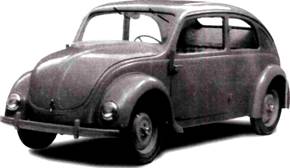 Прототип «Жука» «Тип 32». 1933 г.История экспорта автомобилей марки «Фольксваген» началась 8 августа 1947 г. Именно тогда был подписан договор, согласно которому братья Пон из Голландии стали первыми генеральными импортерами компании. Менее чем через два месяца, 16 октября 1947 г, первые шесть «Жуков» были отправле-ны за пределы страны. До конца года в Нидерланды было экспортировано 56 автомобилей. А восьмью годами позже количество отгруженных в Толландию «Фольксвагено» достигло 100 000 штук.По сути, это было новое слово в автомобильном дизайне. Порше предлагал создать маленький, но в то же время изысканный автомобиль с независимой подвеской, приводимый в движение легким трехцилиндровым двигателем. Машина должна была с комфортом перевозить четверых взрослых человек с максимальной скоростью 100 км/ч. При этом ее цена была по карману средней немецкой семье.После нескольких неудачных попыток заинтересовать ведущих немецких автопроизводителей «Проект-12» был продан производителю мотоциклов — компании «Цюндапп», планировавшей заняться выпуском малолитражных автомобилей. Однако вскоре неполадки в двигателях трех построенных «Цюндаппом» образцов вынудили компанию отказаться от дальнейших работ. После этого «Проектом-12» заинтересовалась другая мотоциклетная фирма — НСУ. Результат был тот же, что и с «Цюндаппом», — все закончилось постройкой трех прототипов. Но изготовленный автомобиль, получивший обозначение «Тип 32», в значительной мере напоминал будущего «Жука» — торсионная подвеска, заднемоторная компоновка, 4-цилиндровый двигатель мощностью 28 л.с.Несмотря на неудачи, Порше не терял надежды, за что и был вознагражден. На открытии Берлинского автосалона в 1933 г. Адольф Гитлер произнес свою первую речь как вождь нации и пообещал обеспечить каждую немецкую семью собственным автомобилем. Разработки Порше для этого пришлись как нельзя кстати. Вначале конструктора посетил советник Гитлера, а затем принял и сам фюрер. Польщенный Порше был тем не менее несколько обескуражен настойчивым желанием диктатора определить цену будущей машины в тысячу рейхсмарок — треть стоимости самого дешевого тогда автомобиля и примерно на 550 марок ниже, чем рассчитывал сам создатель. Через год на «Мотор Шоу-34» Гитлер вновь вернулся к идее «народного автомобиля», заявив, что если немецкая автопромышленность окажется не в состоянии выпускать автомобили по указанной им цене, этим займется правительство.22 июня 1934 г. Ассоциация немецких производителей автомобилей подписала с Порше официальный контракт на создание «народного автомобиля». Конструктор получил 20 тыс. рейхсмарок на разработку трех прототипов машин и подготовку их к испытаниям.Несмотря на уже имевшиеся конструкцию и опыт, необходимость уложиться в положенные рамки затянула работы на два года. Прототипы были готовы только в сентябре 1936 г. 50 тыс. км испытательного пробега не выявили у машин каких-либо серьезных недостатков, и Порше заказали еще 30 прототипов, известных как «Фольксваген» серии «30». Тогда же Гитлеру попытались втолковать, что названная им цена неприемлема. Для того чтобы продавать «народный автомобиль» за 990 рейхсмарок, требовалось либо изменить его дизайн, либо субсидировать производство. Вероятно, машина пришлась Гитлеру по душе. Он и слышать не хотел об изменении ее внешнего вида и распорядился передать разработку в ведение Немецкого трудового фронта.Самый знаменитый «народный автомобиль» — «Фольксваген Жук», несмотря на свой преклонный возраст, не потерял своей популярности и даже в наше время остается мечтой многих автомобилистов.В 1997 г. «Фольксваген» подошел к очередному рубежу в своей истории — к 50-летию экспортной деятельности. 32 187 179 автомобилей было поставлено в 200 стран мира.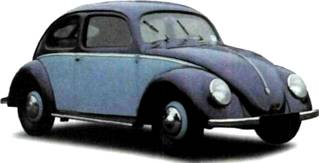 «Фольксваген Жук». 1947 г.Развязанная Гитлером война сделала возможность получения автомобиля нереальной, но после ее окончания педантичные вкладчики вспомнили о своих взносах и в 1950 г. предъявили компании иск с требованием возместить затраты. После длительного разбирательства суд удовлетворил их претензии, обязав «Фольксваген» выплатить каждому потерпевшему сто марок наличными или предоставить скидку в 600 марок при покупке нового «Жука».К началу 1938 г. в реализацию проекта вложили уже 1,7 млн. В поместье графа Шуленберга было начато строительство завода. Выступая на церемонии закладки первого камня, Гитлер в очередной раз поверг присутствующих в шок заявлением, что машина будет называться «Крафт дурх фройде» («Сила через радость») — в честь организации, пожертвовавшей 50 млн. на строительство завода.Чтобы привлечь деньги населения для реализации проекта, руководство Народного фронта разработало схему предоплаты, согласно которой любой гражданин Рейха мог еженедельно вносить пять марок на специальный счет и, накопив таким образом требуемые 990 марок, получить с конвейера готовый автомобиль. 336 668 немцев перечислили в Берлинский банк около 110 млн. марок.В марте 1945 г. фюрер совершил поездку на фронт, дабы вдохновить войска своим присутствием. Автомобилем, на котором он совершил вояж;, был «Фольксваген».После окончания войны завод в Вольфсбурге оказался в британской оккупационной зоне. Треть завода была разрушена авиацией союзников. В 1946 г. английские власти поставили заводу условие: или завод будет выпускать не менее тысячи автомобилей в месяц, или его закроют, поскольку производственные издержки оказались чересчур высокими. Результат не замедлил сказаться — уже в марте на заводе собрали 1 003 автомобиля, всего же за год их было выпущено 10 020.Примерно в это время в Вольфсбурге появился голландец Бен Пон, визит которого закончился подписанием дилерского соглашения, и Пон увез с собой пять «Фольксвагенов». Германия вновь стала экспортером автомобилей. Пон был не одинок — желающих торговать «Жуками», в том числе и внутри страны, было предостаточно. Но производственные мощности предприятия были весьма ограничены, хотя это не помешало возвратившемуся из французской тюрьмы Фердинанду Порше обнаружить, что каждый шестой автомобиль на дорогах страны — «Фольксваген».В январе 1948 г. генеральным директором предприятия стал немец Хайнц Нордхоф. Без особого энтузиазма принимая бразды правления, Нордхоф заявил, что «у машины недостатков больше, чем блох у собаки». Впрочем, скептицизм не помешал ему в дальнейшем превратить «Жука» в один из лучших по качеству автомобилей своего класса. После того как Нордхоф занял место директора, оккупационные власти передали завод под контроль федерального правительства в Бонне.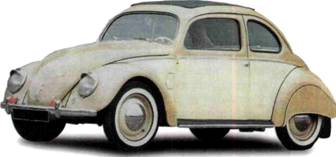 «ГОЛЬФ» — НАСЛЕДНИК «ЖУКА»Автомобиль «Гольф» с июня 1974 г., когда на свет появился первенец данной модели, по сей день остается одним из самых популярных автомобилей в малом среднем классе. Уже сегодня, когда с момента выпуска первого автомобиля «Фольксваген Гольф» прошло не так уж много лет, он почти побил рекорд продаж; своего старшего «брата» — «Жука», который компания-производитель выпускала в течение 50 лет.Легендарных автомобилей «Жук» за полвека было продано более 20 млн., в то время как всего за 25 лет 19 млн. «Гольфов» уже нашли своего покупателя. Более того, сегодняшнее (четвертое по счету) поколение данной модели уже в момент своего появления на рынке наделало немало шума и, вызвало ажиотаж среди поклонников автомобиль на дорогах страны—«Фо среднего класса, названного в честь «Гольфа» — «Гольф»-классом.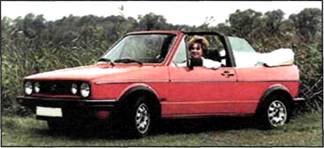 «Фольксваген Гольф» первого поколения.В июле 1976 г, спустя всего два года после старта модели «Гольф», на свет появилась спортивная модификация «1Ьлъф СП», способная развить скорость 181 км/ч. И это в то время, когда более престижные транспортные средства среднего класса могли развить максимальную скорость немногим более 165 км/ч. как нельзя лучше соответствовал запросам автолюбителей середины 70-х ГГ., которым была необходима практичная, экономичная и в то же время динамичная машина. Прожорливые «ветераны» с их зад-немоторной компоновкой и двигателем с воздушным охлаждением уже не удовлетворяли данным требованиям.Международный успех воодушевил немецкий концерн на строительство новых заводов на американском континенте — «Фольксваген де Мехико» должен был изготавливать автомобили с использованием наибольшего количества комплектующих местного производства при условии сохранения немецких стандартов качества и приемлемых цен. Следующий сборочный завод появился в 1971 г. в Брюсселе, двумя годами позлее был заключен договор об открытии представительства «Фольксвагена» в Нигерии.Специалисты «Фольксвагена» запустили в серию не просто очередную модель, а принципиально новый автомобиль, в котором моторный отсек и багажное отделение поменялись местами, благодаря чему сместился вперед центр тяжести автомобиля. Мотор был установлен впереди, ведущие колеса тоже были передние, а перекочевавший в заднюю часть автомобиля багажник стал почти втрое больше.«Фольксваген Гольф» первого поколения оказался экономичнее, надежнее и безопаснее своего предшественника «Жука». Вдобавок к этому он был предложен покупателям не только в 2-дверном, как «Жук», айв 4-дверном исполнении, что существенно упрощало процесс посадки на задние сиденья автомобиля, делая машину в целом более удобной. Благодаря своим великолепным тягово-динамическим характеристикам и небольшой массе (800 кг) «Фольксваген Гольф» первого поколения спустя всего несколько лет после своей премьеры стал одним из самых популярных автомобилей тех дней. Особенно много поклонников он завоевал среди молодежи. Уже в те годы название «Гольф» стало ассоциироваться у автолюбителей с великолепной динамикой, экономичностью и надежностью.В 1976 г. свет увидела еще одна модификация модели «Гольф», на этот раз оборудованная дизельным силовым агрегатом. Необходимо заметить, что дизельный мотор на автомобиле малого среднего класса в те времена был диковинкой, так как большинство дизелей отличалось значительной массой и малой мощностью. Но дизельный двигатель, разработанный для «Гольфа», не имел подобных недостатков.Стратегов «Фольксвагена» остановить было невозможно. Вслед за дизельной модификацией в 1979 г. свет увидел «Гольф Кабрио», предназначенный для любителей езды с открытым верхом, производство которого было начато в Сен-Тропезе.Еще одной вариацией на тему «Гольфа» стал пикап, получивший название «Кэдди». Ходовая часть у него была такая же, как у «Гольфа», а в кузове осталось лишь два места для водителя и пассажира рядом с ним. Все остальное пространство заняла грузовая платформа. Производство этой модификации «Гольфа» было начато в США в 1979 г., в Европе «Кэдди» стали делать в 1982 г. Всего за годы выпуска своих покупателей нашло 199 300 автомобилей «Кэдди».В марте 1982 г. «Фольксваген» представил автомобильному миру первый «Гольф», оборудованный турбодизельным двигателем, который по своим тягово-динамическим характеристикам не только не уступал, а даже превосходил некоторые бензиновые модели. Новый мотор развивал мощность 70 л.с. и разгонял автомобиль до скорости 165 км/ч.Успех «Гольфа» первого поколения не подлежал сомнению. Автомобиль успешно продавался по всему миру. К сентябрю 1979 г. было произведено 3 млн. машин, а к февралю 1982 г. эта цифра выросла до 5 млн.Дебют автомобиля «Фольксваген Гольф» второго поколения состоялся в августе 1983 г. на выставке в Мюнхене. Абсолютно новая машина была просторнее своей предшественницы, имела более длинную базу и более высокую массу. Кузов автомобиля «Фольксваген Гольф II» стал более округлым, благодаря чему снизился коэффициент лобового сопротивления автомобиля. Конструкция кузова и ходовой части, как и в случае с «Гольфом» первого поколения, была разработана с учетом возможности появления на его базе многочисленных модификаций. Особое внимание в «Фольксвагене Гольфе» второго поколения было уделено вопросам безопасности.В 1986 г. в Аргентине возникло предприятие «Автола-тина Лимитед» — результат международного сотрудничества «Фольксвагена AG» и «Форд Мотор Компани». Совместная работа через пять лет завершилась основанием компании «Автоевропа» в португальском городе Пальмела, где начали выпускать мини-вэны обеих марок.«Фольксваген Гольф» вызвал интересу покупателей не только в Европе, но и за океаном. В связи с этим специально для американского рынка была разработана версия «Гольфа», названная «Раббит». Этот автомобиль отличался от своего европейского собрата квадратными фарами головного света,рулевым управлением с гидроусилителем, автоматической коробкой передач и более мягкой подвеской.Самой мощной модификацией «Гольфа» второго поколения стал автомобилъ «Фольксваген ГолъфЛимитед», выпущенный летом 1989 г. в количестве всего 70 единиц. Его мотор, в котором объединили все лучшее, что было в моторах- 16V и G60, развивал невиданную даже для спортивных машин данного класса мощностъ 210 л.с.После появления в 1986 г. полноприводной модификации «Фольксваген Гольф Синхро» создалось впечатление, что изобретательности специалистов из Вольфсбурга нет предела. Крутящий момент в автомобиле передается от двигателя к колесам задней оси посредством вискомуфты, заполненной силиконовой жидкостью, которая начинает загустевать при повышении температуры, возникающем за счет возникновения разности скоростей вращения ламелей, связанных с колесами передней и задней осей автомобиля.Эволюция наблюдалась и в стане дизельных модификаций «Гольфа». В конце 1989 г. был выпущен «Гольф GTD», оборудованный 80-сильным турбодизелем с промежуточным охлаждением. Максимальная скорость данного автомобиля достигает 170 км/ч. Но и на этом эксперименты «Фольксвагена» с двигателями для «Гольфа» не закончились. Осенью 1989 г. на свет появился «Гольф» с комбинированной силовой установкой, состоящей из дизельного и электрического двигателя.Еще одной интересной модификацией автомобиля «Фольксваген Гольф» стал «Эко Гольф», отличительной особенностью которого было то, что его мотор при остановках на светофорах автоматически глушился и заводился вновь лишь после нажатия водителем педали акселератора.«Гольф III» пришел на смену своему предшественнику ровно восемь лет спустя после его дебюта. Как и в случае с «Гольфами» первого и второго поколения, премьера автомобиля третьего поколения состоялась на выставке в Мюнхене в августе 1991 г. И вновь новый «Гольф» превзошел все ожидания уже в момент своей премьеры. На смену хотя и слегка закругленным, но все же угловатым формам машин второго поколения пришли округлые формы.1 ноября 1991 г. конвейер завода, расположенного в Вольф-сбурге (Германия), покинул 60-миллионный автомобиль марки «Фольксваген». Эти автомобили изготавливаются на предприятиях фирмы, находящихся во многих странах мира.Наряду с расширением модельного ряда автомобиля «Фольксваген Гольф» из года в год увеличивалось его производство. Ежегодный выпуск автомобилей вырос до одного миллиона. К февралю 1992 г. общее количество произведенных с 1974 г. «Гольфов» составило 13 млн., к марту 1993 г. — 14 млн., к маю 1994 г. — 15 млн., а к ноябрю 1996 г. — 17 млн.Представив публике в августе 1997 г. в Бонне «Гольф» четвертого поколения, «Фольксваген» ознаменовал новый этап в истории этой легендарной модели. Несмотря на кажущееся внешнее сходство новинки с машиной третьего поколения, «Гольф IV» был совершенно новым автомобилем, который, как и его предшественники, совершил революцию в малом среднем классе. Автомобиль четвертого поколения получил абсолютно новый, полностью оцинкованный кузов с 12-летней гарантией от коррозии, выполненный по специальной технологии, которая позволила существенно увеличить его жесткость. Машина стала еще более округлой формы. Она получила абсолютно новые фары головного света. Полностью новая подвеска сделала машину намного более комфортабельной по сравнению с ее предшественницами.25 лет производства модели, более 19 млн. автомобилей «Гольф», проданных во всех уголках планеты, миллионы поклонников во всем мире, сотни разбросанных по всем континентам клубов — все это история легендарной модели «Фольксвагена» — автомобиля «Фольксваген Гольф», который по сей день является одним из самых популярных в мире.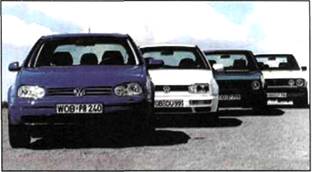 Многочисленное семейство «Гольфов».Кроме собственно «Фольксвагена» концерну «Фольксваген AG» принадлежат такие известные марки, как «Ауди», СЕАТ, «Шкода». Сегодня группа «Фольксваген» — это четвертый по величине автопроизводитель в мире, который впервые в 1996 г. достиг доли 10% мирового рынка. Если проводить аналогии, то именно «Ситроен 2CV» «посадил за руль» Францию подобно тому, как «Форд Т» сделал автомобилистом среднего американца, а «Фольксваген Жук» — немца.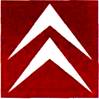 Будущий основатель фирмы Андре Ситроен был пятым ребенком в семье голландского купца польского происхождения, жившего в Париже. После окончания политехнической школы он начал свою головокружительную карьеру с должности главного инженера в автомобильной фирме «Морс», а в 1901 г. основал собственную компанию по производству шестерен, ставших впоследствии эмблемой автомобилей «Ситроен».В годы первой мировой войны Ситроен купил участок земли на набережной Парижа и построил небольшой завод, предназначенный для военных нужд — выпуска снарядов. Интересным представляется тот факт, что Ситроен построил свой завод на русские деньги и для выполнения русских военных заказов.Мировая бойня наконец завершилась, и продукция Ситроена перестала пользоваться спросом. Чтобы удержаться на плаву, он решился на главную авантюру в своей жизни — начал серийное производство автомобилей. Большое влияние на принятие этого решения оказали заводы Форда, которые Ситроен посетил в одну из своих заокеанских поездок. Ситроен в рекордно короткий срок переоборудовал свой завод и подготовил его к выпуску автомашин. Первый легкий автомобильчик, получивший, как и «Форд», в качестве марки букву «А», был разработан приятелем Ситроена — Жюлем Соломоном. Эту модель называли также «Ситроен 10CV». Первая продукция была изготовлена 4 июня 1919 г.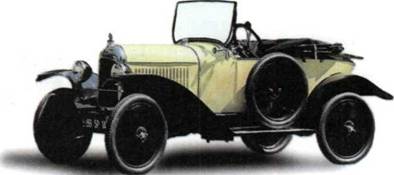 «Ситроен А». 1920 г.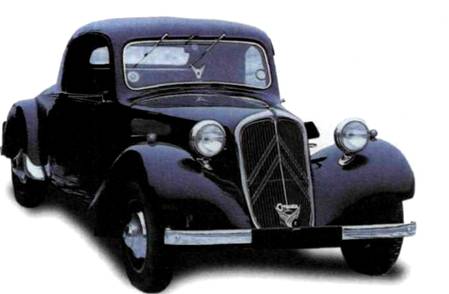 «Ситроен 7CV». 1934 г.Одновременно с выпуском машин Ситроен взялся за строительство нового предприятия, соответствовавшего фордовским образцам. Первоначально на нем делали по 100 машин в день, в начале 20-х гг. эту цифру довели до 300, а в 1924 г. из ворот «Сосиет Аноним Андре Ситроен» вышло 1500 автомобилей. Подобного в Европе еще не видели.«Ситроен А» был легким четырехместным автомобилем с 1,3-литровым двигателем мощностью 18 л.с. Он стал первым в Европе массовым автомобилем, за организацию его производства Андре Ситроен был удостоен титула «Европейский автомобильный король».В отличие от Генри Форда, который всегда заранее просчитывал результаты деятельности своих предприятий, «европейский король» предпочитал действовать по принципу: «главное — ввязаться в драку, а там видно будет». В итоге в графе «убытки» появились внушительные счета за гарантийный ремонт большинства проданных машин, конструкция которых перед выходом на рынок не была отлажена до конца. Но фортуна оказалась благосклонной к промышленнику: ему удалось выпутаться из щекотливой ситуации, благодаря более удачной модели — «Ситроену V2».Одной из наиболее удачных моделей корпорации «Сосиет Аноним Андре Ситроен» была модель «Ситроен V2», которая не только принесла большой успех своему создателю, но и помогла ему избежать банкротства.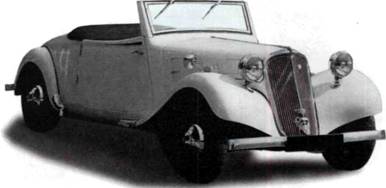 «Ситроен 7CV» с открытым кузовом. 1934 г.После закрытого показа перед Парижским салоном, дилеры окрестили «Ситроен 2CV» «Гадким утенком» и заявили, что такой автомобиль никто не купит. Это был один из самых неверных прогнозов за всю историю автомобилестроения — невзрачная машина сходила с конвейера в течение 42 лет!К концу 20-х гг. Ситроен решил прекратить выпуск популярных и дешевых автомобилей и перешел на более дорогие модели «С-4» и «С-6» с мощными 4- и 6-цилинд-ровыми двигателями. Разразившийся в те годы экономический кризис доказал неправильность избранного пути. Издерганный постоянными неприятностями, смертельно больной Андре Ситроен в последний раз продемонстрировал миру свой талант делового человека. Взяв молодого и способного инженера Андре Лефевра в заместители, он снова с головой окунулся в дело, сулившее мировую славу или поражение. Лефевр возглавил группу молодых энтузиастов, втайне начавших делать машину с передними ведущими колесами. Конспиративно этот проект носил индекс РВ («малый автомобиль»). Ситроен делал на него ставку, надеясь на успех, но не предполагал, что этот автомобиль станет путеводной звездой его компании и принесет ей славу.В августе 1933 г. прошли испытания первые образцы нового автомобиля. Одновременно началась очередная реконструкция завода, подготовка к серийному производству новой машины. В апреле следующего года «Ситроен 7CV» был представлен прессе, а с мая началось его серийное производство. Внешне форма четырехдверного автомобиля была традиционной, хотя его легко можно было отличить от других — низкий и широкий, как бы вцепившийся в асфальт всеми колесами. Это оказалось возможным благодаря переднему приводу, исключавшему длинный продольный тоннель с карданным валом, приподнимавшим кузов. Автомобиль стал более устойчивым на поворотах, лучше слушался водителя в дождь и гололед.Андре Ситроен умер в июле 1935 г., завещав фирме продолжать начатое дело.Серия переднеприводных машин оказалась настолько удачной, что ее не прекратили выпускать и после второй мировой войны. Это были две модели — «Ситроен 11» и «Ситроен 15», сделанные без особых изменений по сравнению с довоенными образцами.Благодаря высоким скоростным качествам и большой устойчивости переднеприводные «Ситроены» пользовались особым успехом у полицейских и гангстеров. В 1935—1936 гг. на «Ситроене» был установлен мировой рекорд по продолжительности непрерывного движения — за 365 дней на нем преодолели 400 тыс. км. Последний автомобиль этой серии покинул конвейер завода 18 июля 1957 г. Всего было изготовлено около миллиона таких машин.Пожалуй, ни один автомобиль в мире не получил столько шутливых прозвищ, как «Ситроен 2CV»: «Гадкий утенок», «Застекленное кресло-качалка», «Четыре колеса под зонтиком», «Дешво» («Две лошадиные силы»), «Мой малыш»... Несмотря на несколько пренебрежительные прозвища, этот неказистый автомобильчик с примитивной внешностью побил все рекорды популярности, продержавшись на конвейере четыре десятилетия, больше, чем такие знаменитые его предшественники, как «Форд Т» и «ФИАТ 500».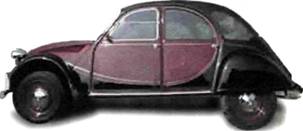 «Гадкий утенок», затмивший «благородных лебедей».24 апреля 1975 г. с конвейера завода «Жавель» сошли последние седаны «Ситроен DS», ознаменовав тем самым конец одной из самых славных глав в истории французской фирмы.На автомобиле «Ситроен 2CV» в 1963 г. было совершено кругосветное путешествие. Вместе со своими пассажирами этот «малыш» посетил 83 страны мира, преодолев 350 000 км.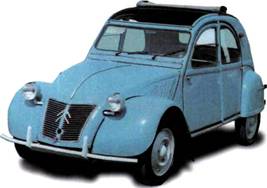 «Ситроен 2CV». 1948 г.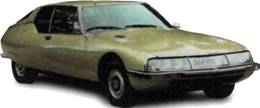 «Ситроен SM». 1975 г.«Ситроен 2CV» должен был стать одной из новинок Парижского автосалона 1939 г., но начавшаяся вторая мировая война отодвинула начало серийного производства на десять лет. Перед тем как Париж; захватили немцы, Буланже приказал уничтожить всю партию изготовленных машин. Сохранили лишь один экземпляр автомобиля, надежно спрятав его от оккупантов. В глубокой тайне конструктор Лефевр продолжал дорабатывать свое детище.Послевоенный «2CV» конструктивно повторял своего предшественника, хотя и был усовершенствован: появилась вторая фара, мотор стал на 1 л.с. мощнее и водяное охлаждение заменено воздушным. Первый публичный показ «Гадкого утенка» Лефевра состоялся 6 октября 1948 г., в день открытия Парижского автосалона. Однако дебют вряд ли можно было назвать успешным: если «Ситроен» и привлек внимание, то только своим неказистым видом. «До чего безобразный автомобиль!» — таково было мнение журналистов, не поскупившихся на язвительные эпитеты. Однако произошло неожиданное: «самый безобразный лимузин мира» начал пользоваться большой популярностью. Если в 1949 г. было изготовлено всего 876 автомобилей «2CV», то в 1954 г. — уже 52 791. Секрет прост — автомобиль оказался очень удобным в эксплуатации. Он имел плохую динамику, но зато двигатель обладал скромным аппетитом, что позволяло совершать дальние поездки без дозаправки. Все это повлияло на повышение спроса на «Ситроен 2CV». Теперь даже его «некрасивость» стала достоинством: благодаря непривычной внешности машину легко узнавали, она не нуждалась в дополнительной рекламе.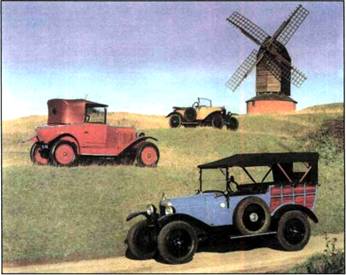 На переднем плане — модель «Ситроен 5CV» с кузовом — нормандский грузовичок, грубоватая, но довольно привлекательная. Видны задний откидной борт и заднее сиденье для пассажира, которое складывается в одну сторону, давая возможность перевозить крупногабаритные грузы. В середине — кабриолет (4-х или 5-местный кузов со съемным верхом и застекленными боковинами). На заднем плане — основная модельВ начале 80-х гг. появились новые модификации ветерана — «Спесьяль» и «Чарльстон». Главным гарантом их конкурентоспособности была крайне низкая стоимость — в 1987 г. цена на «Ситроен 2CV Спесьяль» в Западной Европе была вдвое ниже, чем на самую дешевую «Хонду Сивик», и в полтора раза ниже, чем на самую дешевую «Тойоту Старлет».Во Франции выпуск «Гадкого утенка» прекратился в 1988 г., а в португальском филиале фирмы — в 1991 г.Продолжительность производства — отнюдь не единственное достижение «Ситроена 2CV». В 60-е гг. он был обладателем сразу трех рекордов — имел самую низкую для четырехместного салона мощность (12,5—16,4 л.с), наименьший расход топлива (5 л на 100 км пути) и максимальную скорость (95 км/ч). Своеобразным рекордом можно назвать и то, что эта удивительная машина считалась самой некрасивой в мире. Несмотря на последнее качество, общий выпуск модели «2CV» превысил 6 млн. единиц — автомобиль стал по-настоящему народным.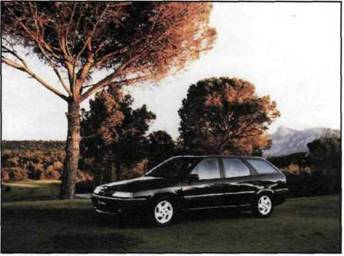 «Ситроен Ксара ». 1999 г.27 июля 1990 г. было прекращено производство одного из великих автомобилей XX в. — французского народного автомобиля Ситроен 2CV». До этой даты было продано 3,8 млн.машин «Ситроен 2CV» (не считая 1,3 млн. пикапов на его базе).«СИТРОЕНЫ» НАШИХ АНЕЙОбычно фирма «Ситроен» предпочитает придерживать информацию о своих перспективных разработках. Однако на Парижском салоне 2000 г. были показаны сразу два автомобиля, раскрывающие в какой-то мере ближайшие и дальние планы фирмы.Первым из них стал автомобиль «Ксара Пикассо». Его отличают несколько нетрадиционных стилистических решений. Оригинально выглядят, например, четыре боковых окна, полукруглая крыша, огромные каплевидные фары. Однако однообъемным кузовом давно никого не удивишь. Между тем не все так просто, как представляется на первый взгляд. «Пикассо» — это настоящий «перевертыш».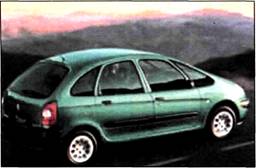 «Ксара Пикассо».Доходящая до бампера широкая задняя дверь установлена с заметным наклоном, а багажный отсек прикрыт шторкой — очевидно родство с хэтчбеками. Прозрачный люк почти во всю крышу позволяет превратить автомобиль в псевдокабриолет. Многофункциональность кузова редкостная, однако это именно тот случай, когда содержание не соответствует форме, что, впрочем, для данной модели не минус, а плюс. Внутри «Ксара Пикассо» — компактный минивэн. Автомобили этого класса изначально задумывались как семейные, и новинка полностью подпадает под такое определение. В салоне довольно свободно размещаются пять человек. Емкость багажника можно существенно увеличить не только традиционным способом, сложив спинки задних сидений, но и сдвинув центральное кресло, установленное на рельсах.Кроме вместительного багажника «Ситроен Ксара Пикассо» содержит массу всевозможных емкостей — перчаточный ящик объемом 15 л, кармашки во всех дверцах, четыре держателя под стандартные 1,5-литровые бутылки, багажный ящик под передним пассажирским сиденьем и дополнительные отсеки в багажнике. Даже перед водителем есть полочка для мелочей. В результате минивэн прекрасно подходит и для повседневных нужд, и для поездок на отдых.Можно считать, что «Ксара Пикассо» для фирмы — это модель, завершающая XX столетие. А «Ситроен СЗ» — автомобиль XXI в. Вытянутые вдоль крыльев фары, встроенная в капот решетка радиатора, задние фонари в стойках крыши — это не «ретро», а «будущее».Специалисты фирмы уверяют, что их автомобиль будет пригоден как для городских дорог, так и для загородных магистралей. С точки зрения силового агрегата (такого лее, как у 1,6-литровой «Ксары») — бесспорно. Однако на автобанах такая кроха будет выглядеть несколько странно. Зато в условиях города «СЗ» будет незаменима. Динамика у модели должна быть превосходной, маневренность — и того лучше, а об удобстве машины молено судить уже сегодня.Благодаря распашным дверцам центральная стойка отсутствует, поэтому процесс посадки-высадки идеален. Валено, что крышка багажника сдвигается вверх — когда машины у магазина стоят бампер к бамперу, загрузить покупки бывает непросто. Приборы, дисплей многофункционального компьютера, все кнопки и рычаги вынесены на центральную консоль — подобная компоновка, похоже, имеет шансы стать общепринятой. Наконец, у всех сидений продольная регулировка, а передние поворачиваются на 90°.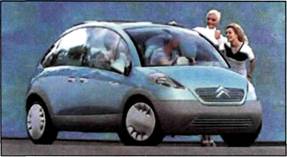 Автомобиль будущего — «Ситроен СЗ».1899 г. — был собран первый автомобиль марки ФИАТ.1901 г. — Андре Ситроен основал собственную компанию по производству шестерен, ставших впоследствии эмблемой автомобилей «Ситроен».1908 г. — увидел свет первый образец «Форда Т».1910 г. — Август Хорьх основал компанию и назвал ее «Ауди», чтобы новую фирму не путали с заводом «Хорьх», откуда он ушел.1914 г. — сборку «Фордов» полностью перевели на конвейер.1922 г. — был выпущен первый британский автомобиль марки «Остин». В 1928 г. вышла самая известная его модификация «Остин-Севен».1932    г. — компании «Ауди», «Хорьх», ДКВ и «Вандерер» объединились в концерн, получивший название «Ауто-Юнион».1933    г. — прошли испытания первые образцы нового автомобиля «Ситроен». Одно временно началась очередная реконструкция завода и подготовка к серийному производству машины. В апреле следующего года новый «Ситроен 7CV» был представлен прессе, а с мая началось его серийное производство.1934    г. — Ассоциация немецких производителей автомобилей подписала с Порше официальный контракт на создание «народного автомобиля». Конструктор получил 20 тыс. рейхсмарок на разработку трех вариантов машин и подготовку их к испытаниям.1935    г. — скончался основатель французской автомобильной фирмы Андре Ситроен.1936    г. — выпущен первый автомобиль «ФИАТ-500», более известный как «Тополино».1938 г. — в Вольфсбурге был заложен первый камень фундамента одного из цехов завода «Фольксваген». Сегодня на этом предприятии собирают модели «Гольф», «Гольф Вариант», «Бора», «Поло», здесь также находится штаб-квартира концерна.1940 г. — был выпущен миллионный автомобиль фирмы «Опель». Им стал «Опель Капитан». Вскоре нацистское правительство распорядилось прекратить производство легковых машин. В годы войны компания помимо бесчисленных вариантов грузовика «Блиц» выпускала детали и агрегаты по заказам авиационной промышленности.1940 г. — были собраны первые опытные образцы автомобиля КИМ-10. Три машины новой модели прошли по Красной площади во время первомайской демонстрации.1946 г. — были собраны первые серийные автомобили ГАЗ-М20 «Победа». Между представлением прототипа и началом производства прошло 20 месяцев. 1947   г. — построенный еще до войны завод им. Коммунистического интернационала молодежи (КИМ) приступил к выпуску автомобилей «Москвич-400».1948    г. — в день открытия Парижского автосалона произошел первый публичный показ «Гадкого утенка» Лефевра — автомобиля «Ситроен 2CV».1949    г. — начались поставки готовых комплектов «Жуков» для сборки в Ирландии и Бразилии.1949    г. — появилась четырехдверная модель «Шкода 1102», выпуск которой продолжался до 1952 г., когда ей на смену пришла «Шкода 1200» с четырехдверным кузовом седан и с двигателем мощностью 32 л.с.1950    г. — на ФИАТе запустили в серию разработанную под техническим руководством Данте Джакозы модель «ФИАТ-1400», которая представляла собойлимузин европейского класса с дизайном кузова от «Пининфарины».1951    г. — сошла с конвейера первая польская послевоенная легковая машина. «Варшава 201», представлявшая собой точную копию «Победы» ГАЗ-М20.1957    г. — был выпущен «волговский» двигатель, который устанавливался на автомобиль базовой модели ГАЗ-21В.1958    г. — компания «Рено» заключила с Министерством промышленности СССР первый контракт на 500 млн. франков о поставке на заводы АЗЛК и КамАЗ своих сборочных линий.1959 г. — впервые была представлена широкой публике модель Алека Иссиго-ниса «Мини» с двумя торговыми марками «Остин» и «Морис». Обе машины, если не брать во внимание решетки радиатора и эмблемы, были абсолютно одинаковыми, но изготавливались на разных заводах.1966    г. — ФИАТ представил миру модель «Дино», которая имела две версии: купе и спайдер.1967    г. — на конвейере МЗМА собрали первый «Москвич» с 412-м двигателем. Снабженный им автомобиль стал называться «Москвич-412».1967 г. — было подписано соглашение о начале изготовления на заводе в Варшаве модели «ФИАТ-125». Первые экземпляры «ФИАТ-125П» (польского) были собраны в 1968 г. От итальянского прототипа он отличался круглыми фарами и двигателем.1970 г. — газеты СССР сообщили долгожданную весть: «С конвейера Волжского автозавода сошли первые малолитражки». Автомобиль получил торговое наименование «Жигули». Это чисто русское название оказалось с коммерческой точки зрения не идеальным — на ряде иностранных языков оно звучало двусмысленно. Для экспортаВАЗ-2101 и другие модели завода назвали «Лада».1972 г. — началось производство ГАЗ-24-02 с грузопассажирским кузовом универсал, а в августе 1975 г. на базе этой машины начался серийный выпуск автомобиля медицинской службы ГАЗ-24-03.1975    г. — с конвейера завода «Жавель» сошли последние седаны «Ситроен DS», ознаменовав тем самым конец одной изглав в истории французской фирмы.1976    г. — автомобиль «ФИАТ-127» с трехдверным кузовом стал производить по лицензии испанский СЕАТ.1976 г. — на свет появилась спортивная модификация «Гольф GTI», оснащенная 110-сильным двигателем с механической системой впрыска «К-Джетро-ник», способным разогнать автомобиль до 181 км/ч.1976 г. — специалисты «Вольво» первыми установили на машину каталитический конвертер.1981 г. — с конвейера Волжского автомобильного завода сошел 6-миллионный автомобиль «Жигули».1981    г. — выпущена новая модель легкового автомобиля ГАЗ. Машина унаследовала от предшественницы название«Волга» и приобрела новое четырехзначное обозначение — ГАЗ-3102.1982    г. — «Фольксваген» представил автомобильному миру первый «Гольф», оборудованный турбодизельным двигателем, который по своим тягово-динамическим характеристикам не только не уступал, но и превосходил некоторые бензиновые модели. Новый мотор развивал мощность 70 л.с. и разгонял автомобиль до 165 км/ч.1989    г. — выпущен «Гольф GTD», оборудованный 80-сильным турбодизелем с промежуточным охлаждением. Максимальная скорость автомобиля равнялась 170 км/ч.1990    г. — прекращено производство одного из самых великих автомобилей XX в. — французского народного автомобиля «Ситроен 2CV». К этому времени сошло с конвейера 3,8 млн. таких машин (не считая 1,3 млн. пикапов на его базе).1990    г. — появление на конвейере ВАЗ седана ВАЗ-21099 завершило процесс постановки на производство семейства «Самара». Большинство кузовных деталей ВАЗ-21099 взято от ВАЗ-21093, а его задняя часть решена в стиле80-х гг. — короткий, сравнительно высокий багажник.1991    г. — с конвейера завода, расположенного в Вольфсбурге (Германия), сошел 60-миллионный автомобиль марки «Фольксваген».1994    г. — выпущен первый в мире серийный автомобиль с алюминиевым кузовом «Ауди А8».1995    г. — фирма «Опель» оборудовала все модели воздушными подушками (для водителя и переднего пассажира, а также встроенными в сиденья боковыми), пиротехническими натяжителями ремней и безопасным при фронтальном ударе педальным блоком. 1986 г. — выпущен первый полноприводной автомобиль «Фольксваген Гольф -    1996    г. — с конвейера сошли первые автомобили модели ВАЗ-2110. Первые опытные образцы были собраны еще в 1986 г., доводка модели закончена в начале 90-х, но из-за тяжелого экономического положения массовое производство машин началось не сразу.1997    г. — презентацией в Бонне «Гольфа» четвертого поколения «Фольксваген» ознаменовал новый этап в истории этой легендарной модели.1997    г. — Горьковский автозавод приступил к серийному производству модели ГАЗ-3110, созданной в результате модернизации ГАЗ-31029 «Волга».1998    г. — с конвейера АЗЛК сошел 5-миллионный автомобиль. Им стал «Князь Владимир» кремового цвета.1999    г. — отмечая свой столетний юбилей, фирма ФИАТ (была зарегистрирована 1 июля 1899 г.) сообщила о решении изменить свою фирменную эмблему.Мощность мотора зависит не только от его литража, но и от количества цилиндров — таковы законы механики. Руководители фирмы «Кадиллак» одними из первых пришли к такому выводу и в конце 1929 г. объявили о выпуске первого в мире 16-цилиндрового автомобильного двигателя с верхними клапанами, который развивал мощность 165 л.с. при рабочем объеме 7,4 л.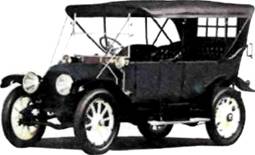 Модель «Ранбоут». 1903 г.Начало автомобильной столице США Детройту было положено в 1701 г, когда француз Антуан Ломе дела Монт-Кадиллак основал между озерами Гурон и Эри форт, названный Городом Троицы («Ville d'Etroit»). На английский манер это произносилось как Детройт.Компания по производству машин «Кадиллак» была основана в 1902 г. Уильямом Мерфи. Первый ее серийный автомобиль был выпущен в 1903 г. Это был «Кадиллак» модели «Ран-боут», на котором устанавливался 1-цилиндровый мотор мощностью 10 л.с. Всего с марта 1903 по март 1904 г. было выпущено1895 таких машин. В 1904 г. «Кадиллак» объединился с фирмами «Лиланд» и «Фальконер», и вновь образовавшаяся компания получила название «Кадиллак Мотор Компани». В 1909 г. компания «Кадиллак» вместе с фирмой «Окленд» вошла в состав «Дженерал моторе». В 1912 г. «Кадиллак» выпустил автомобиль модели «30». Это был первый в мире автомобиль, оснащенный электростартером. Королевский автомобильный клуб Великобритании провел летом 1912 г. серьезные испытания это серийной машины: выдержит ли она 1000 запусков с помощью стартера? «Кадиллак» выдержал. После этого производителям был вручен специальный приз — «Девар Трофи». Мощность 4-цилиндрово-го мотора сначала составляла 30 л. с. (отсюда и название модели), а к 1913 г. достигла 48,7 л.с.В 1927 г. из цехов завода фирмы «Кадиллак» вышла новая модель «Ла Сале Конвертейбл Купе». Это был первый автомобиль, над обликом которого работал не просто инженер, а художник-стилист — Харли Эрл. Машина получила неофициальное название «младший Кадиллак». В 1931 г. на рынках США появился первый в мире легковой автомобиль «Кадиллак» с 16-цилиндровым V-образным мотором — «V16 Спорт Фаэтон». Особое внимание было уделено пассажирам, находящимся на заднем сиденье. В их распоряжении было отдельное ветровое стекло и дополнительный спидометр, дублирующий показания водительского прибора. Две фары из четырех с помощью тяг были связаны с рулевым механизмом, и при повороте руля световой пучок направлялся в ту же сторону, чтобы водитель имел возможность лучше рассмотреть поворот.Вначале мало кто из покупателей хотел связываться с этой необузданной мощью, все еще памятуя об экономической депрессии, крахе на Уолл-стрит и цены на бензин. В результате объем реализации автомобилей, оснащенных 16-цилиндровым мотором, резко снизился до 50 единиц в год.Модель автомобиля с 16-цилиндровым, более легким и простым двигателем с плоской головкой, появившаяся в 1937 г., оказалась более удачной: за три сезона продали более 500 машин. В 30-е гг. направленность самых престижных компаний в большинстве стран мира определяли дорогостоящие 12-цилиндровые автомобили, сменившие только появившиеся, но не нашедшие сбыта 16-цилиндровые. Даже «Кадиллак» поддался этой тенденции и предложил автомобиль с 12-цилиндровым мотором, на 3/4 представляющий собой прежний 16-цилиндровый. Не имея в своей производственной программе автомобилей, оснащенных 12- и 8-ци-линдровыми двигателями, «Кадиллаку» вряд ли удалось бы выжить. С 1931 по 1937 г. был продан 10 821 автомобиль с шестилитровым двигателем. Причем по мощности этот 8-ци-линдровый «Кадиллак» после ряда технических усовершенствований мог конкурировать с 12-цилиндровым, в результате чего последний был снят с производства в 1937 г.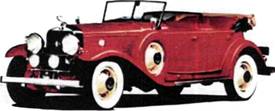 Автомобиль «Кадиллак» — «Ла Сале Конвертейбл Купе». 1927 г.Меньше повезло американской фирме «Мэрмон», которая в 1931 г. попыталась внедрить 16-цилиндровый двигатель рабочим объемом 8,1 л, развивавший колоссальную мощность, одновременно выпуская и 8-цилиндровые моторы. Однако, не располагая достаточными финансовыми средствами для подобных «излишеств», в 1933 г. «Мэрмон» была вынуждена сдаться.1948 г. был отмечен выпуском очередного автомобиля «Кадиллак» — «Сиксти Спешл». Его хвостовое оперение было сделано по мотивам двухфюзеляжного истребителя «Локхид Р-38» и оставалось характерной стилистической чертой «Кадиллаков» до 1964 г. включительно.В 1953 г. был выпущен автомобиль «Эльдорадо», который открыл новую серию «Кадиллаков». Автомобиль был выпущен ограниченной партией — 532 экземпляра, причем один из них был преподнесен президенту США Эйзенхауэру. Впервые лобовое стекло было выполнено не просто гнутым, а «панорамным».В 1957 г. серию «Эльдорадо» продолжила новая модель — «Эльдорадо Брогам». Крыша автомобиля была выполнена из нержавеющей стали, а его конструкцию дополняли пневматическая подвеска, кондиционер, низкопрофильные шины, автоматически открывающаяся и закрывающаяся крышка багажника. Средние стойки крыши отсутствовали, а задняя дверь открывалась против хода. Такие машины изготавливались только на заказ, всего их было выпущено 745.В 1959 г. с конвейера заводов «Кадиллак» впервые сошла новая модель из серии «Эльдорадо» — «Конвертейбл». Хвостовое оперение этого автомобиля достигло апогея. После выпуска этой модели автомобили марки «Кадиллак» уже невозможно было спутать с другими машинами. Специалисты считают, что именно «Эльдорадо Конвертейбл» стала самой яркой визитной карточкой десятилетия.В 1967 г. фирма «Кадиллак» выпустила модифицированный автомобиль «Эльдорадо». На этот раз с приводом на передние колеса. А в 1976 г. изменения претерпел «Эльдорадо Конвертейбл». Именно этот автомобиль стал последним серийным кабриолетом, выпущенным в США. В продажу эта машина не пошла, а прямо с конвейера была препровождена в автомобильный музей фирмы.В XXI е. «Кадиллак ДеВилл» впервые вмире будет оснащен системой ночного видения, основной частью которой является инфракрасный радар, встроенный в бампер, на значительном расстоянии выявляющий по разности температур с окружающей средой препятствия на дороге. «Картинка» в виде черно-белого негатива проецируется примерно }ш срез капота, так что водитель от дороги не отвлекается. Изображение появляется только в случае обнаружения помех движению. Систему «Найт Вижн» разработала «Рэйтон Системе Компани», а апробирована она была летчиками во время боевых действий в Персидском заливе. Известный во всем мире научно- популярн ый журнал «Popular Science» присудил новой системе большой приз в ежегодном конкурсе «Лучшая новинка», назвав «Найт Вижн» наиболее полезным и оригинальным приспособлением в автомобилестроении из 100 отобранных номинантов.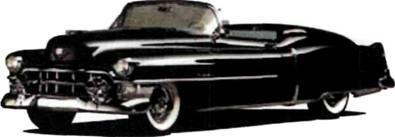 Модель «Сиксти Спешл». 1948 г.В 1964 г. в автомобилях «Кадиллак» была впервые введена система климат-контроля в салоне.Начиная с 1987 г. фирма временно (до 1992 г.) прекратила выпуск автомобилей серии «Эльдорадо». С конвейера начал сходить «Кадиллак Эллент». Отличительной чертой этого автомобиля стало то, что его кузов изготавливали совместно со знаменитой фирмой «Пининфарина» в Турине. Оттуда машины перевозили в Детройт, где они «доукомплектовывались» подвесками, силовым агрегатом и прочими механизмами.В 1992 г. компания вновь вернулась к серии автомобилей «Эльдорадо» и выпустила новую модель «Тьюринг Купе». В настоящий момент эта модель выпускается совместно с «Кадиллак Севил STS». Многие системы и механизмы, используемые компанией «Кадиллак», устанавливаются как на одну, так и на вторую модель.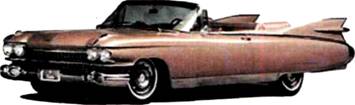 Автомобиль «Эльдорадо Конвертейбл». 1959 г.Автомобиль получил свое название от испанского слова «Эльдорадо» — «Страна золота».Особого внимания заслуживает салон «Эльдорадо». Не стоит обращать внимание на валики по бокам сидений — это не более чем условность. Зато девять регулировок сервоприводами конфигурации сиденья позволят разместиться на рабочем месте с максимальным комфортом. Сидишь, как в любимом домашнем кресле. Костюм не мнется, информация с приборов считывается мгновенно. Примерно те же ощущения испытывают пассажиры и на заднем сиденье, доступ на которое по сравнению с европейскими аналогами на порядок удобнее.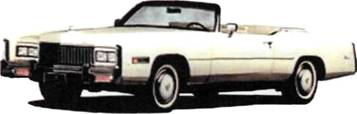 «Эльдорадо Конвертейбл» образца 1976 г.Более восьми лет на конвейере — очень большой срок, даже для автомобилей высшего класса, которые считаются долгожителями. «Эльдорадо» пережил почти всех ровесников своего ранга и уверенно движется в будущее. Секрет многолетнего успеха — в идеальном соответствии этой модели представлениям американцев о том, каким должен быть настоящий автомобиль. А видится он не просто машиной, а неким символом, обладание которым олицетворяет благосостояние, хороший вкус и гарантированно выгодное вложение денег. В принципе, любой «Кадиллак» в полной мере обладает этими качествами, но у разных возрастных категорий мнение по отдельным пунктам предназначения автомобиля тоже разное. «Эльдорадо» рассчитан на состоятельных людей активного возраста, поэтому этот автомобиль не отличается излишней помпезностью, сгубившей недавно его предшественников — «Флитвуда» и «Сикси Спешл». Установленный под длинным покатым капотом V-образный 8-ци-линдровый мотор «Нортстар» по своим характеристикам вполне способен соревноваться с силовыми агрегатами БМВ, считающимися эталоном.ДОЛГОЖИТЕЛЬ «ШЕВРОЛЕ»Самый большой интерес на автомобильной выставке, проходившей в Детройте (США) в 1999 г., вызвала машина «Шевроле Импала». Первый автомобиль этой модели был выпущен еще в 1959 г. Несмотря на такую рекордную для автомобиля продолжительность жизни, «Импала» остается самым популярным полноразмерным седаном Америки. За эти годы было продано более 13 млн. машин. Даже отдаленно приблизиться к этой астрономической цифре конкуренты не могут.6 ноября 1911 г. была учреждена «Шевроле Моторс К° сразу же вошедшая в состав «Дженерал Моторс». Луи Жо-зеф Шевроле родился в 1878 г. в Швейцарии. Его первое знакомство с автомобилями произошло во Франции в фирме «Морс». Затем он уехал в Америку и работал в отделении ФИАТа по доводке гоночных машин, где заработал авторитет хорошего гонщика и механика. В 1908 г. основатель «Дженерал Моторс» Уильям Дюрант пригласил Шевроле в гоночную команду фирмы «Бьюик». Одновременно Луи принимал активное участие в создании нового легкового автомобиля, который Дюрант собирался выпускать под маркой «Шевроле». Сам Шевроле не очень обольщался ролью автомобильного бизнесмена и через некоторое время ушел из фирмы, оставив Дюранту все права на автомобиль и использование своего имени в качестве автомобильной марки, ставшей основой концерна «Дженерал Моторс».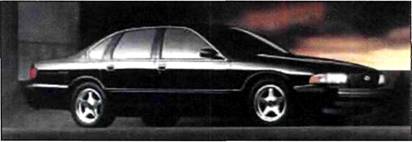 «Шевроле Импала» 70-х гг.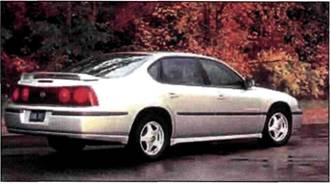 «Шевроле Импала» XXI в.В конце 50-х США переживали невиданный автомобильный бум — личный парк всего за десять лет (с 1950 по 1960 г.) возрос на 62%. На рынке лидировала фирма «Шевроле», выпускавшая ежегодно свыше 1,5 млн. легковых машин, но следом шел «Форд», не позволяя ни на секунду расслабиться. Прекрасный «Шевроле Бел Эйр» начал терять покупателеи, однако все еще неплохо продавалась самая дорогая модификация — «Импала». Поэтому это имя было решено присвоить новой модели, кстати, последней, которую разработал легендарный Харли Эрл. Став новинкой 1959 г., машина произвела настоящий фурор. Уж на что «детройтский дизайн» приучил американцев ничему не удивляться, но этот 2- или 4-дверный седан своими формами и более чем выразительной внешностью затмил даже «Крайслер Империал». Укажем также еще на ряд отличий новой модели: пружинная подвеска (передняя независимая), возможность выбора мотора из 5 V-образных «восьмерок» рабочим объемом 3,9— 5,7 л и мощностью 135—315 л.с, 3- или 4-ступенчатая автоматическая коробка передач, тканево-виниловая отделка салона и вполне сносная цена для автомобиля класса «люкс» — 2780 долларов. В результате в первый лее год было продано невиданное для марки количество машин — 473 000.Сменивший Эрла в кресле вице-президента по дизайну Билл Митчел исповедовал несколько иную стилистическую концепцию. По инициативе нового шефа дизайнеров, который, как и его предшественник, являлся большим поклонником «дорожных великанов», «Импала» постепенно лишилась вычурных форм, что пошло машине на пользу, поскольку в моду входили строгие и чистые линии. Однако веяния времени не затронули двигателей: при рабочем объеме до 6,7 л мощность достигала 425 л.с. Цена при этом не повысилась. В результате абсолютно новая модель 1965 г. в первый же год выпуска разошлась в количестве 1 млн штук. И это в то время, когда общий объем производства легковых «Шевроле» составил 1 647 600 штук. Очередную полномасштабную модернизацию «Импала» претерпела в 1971 г., а в следующем году был выпущен 10-миллионный экземпляр. Ближайший преследователь в классе автомобилей «люкс» — «Форд Галакси» — отставал почти вдвое. Самая большая и солидная за свою историю модель в наиболее дорогом исполнении (3787 долларов) имела кондиционер, стереомагнитолу и центральный замок, а двигатели развивали 175—350 л.с. Спрос на автомобиль, казалось бы, был гарантирован, но беда пришла, откуда не ждали: в 1973 г. разразился энергетический кризис.Проблема заключалась даже не в том, что бензин сильно подорожал, — его просто не стало. Муниципальные службы (а «Импалы» составляли больше половины полицейского парка) еще как-то выкручивались, но частные владельцы попали в безвыходное положение. Знаменитые V-образные «восьмерки» поглощали драгоценное топливо в ужасных количествах, до 26 л/100 км.Дефицит топлива, возникший в начале 70-х гг., вызвал катастрофическое падение спроса на «Импалы». В дополнение к этому в 1975 г. в США был принят закон, устанавливавший для производителей нормы среднего расхода топлива для автомобилей. В результате производство многолитровых двигателей, сжиравших львиную долю квоты ежегодного объема топлива, условно выделяемого на каждую фирму, оказалось экономически нецелесообразным.Однако «Импале» удалось сохраниться в производственной программе «Шевроле», в 1977 г. она стала «Автомобилем года». Тогда же был выпущен и 12-миллионный экземпляр. Но о прежнем величии говорить уже не приходилось, и в 1986 г. от модели вообще отказались. В год своего 40-летия «Импала» вернулась на мировую сцену. На сей раз за основу была взята «Шевроле Люмина», но визуально признать родоначальницу стало невозможно. У автомобиля был совершенно другой кузов, в котором прослеживаются мотивы старых бестселлеров. Машина массой 1538 кг имеет передний привод, автоматическую коробку передач, на выбор два двигателя (3,4 л, 180 л.с. и 3,8 л, 200 л.с). Подвески типа «МакФерсон» спереди и сзади, все тормоза дисковые с 4-ка-нальной АБС. Что касается оснащенности, то «Импала» очень близка к европейскому бизнес-классу. Тем не менее, в ближайшее время экспорт в Европу этого автомобиля не планируется — сначала нужно насытить обширный рынок Америки.1899 г. — Чезаре Изоттой, Винченцо Фраскини и двумя его братьями была основана компания «Изотта-Фраскини» для импорта автомобилей «Рено», «Де Дион» и «Астер» в Италию.1899 г. — Август Хорьх, который до этого работал управляющим на заводе «Бенц» в Маннгейме, основал компанию «Хорьх». Однако в 1909 г. Хорьх оставил компанию из-за разногласий с партнерами и организовал фирму «Ауди».1902 г. — выпущен первый автомобиль «Изотта-Фраскини». Он имел 1-цилин-дровый малолитражный двигатель марки «Астер».1902 г. — Уильям Мерфи основал компания по производству машин «Кадиллак».1904 г. — «Кадиллак» объединился с фирмами «Лиланд» и «Фальконер», образовавшаяся компания получила название «Кадиллак Мотор Компани». В 1909 г. «Кадиллак» вместе с фирмой «Окленд» вошел в состав «Дженерал моторс».1906 г. — автомеханик из Манчестера Гарри Ройс и сын миллионера Чарльз Ролле основали компанию «Роллс-Ройс» по выпуску автомобилей высшего класса.1911    г. — учреждена фирма «Шевроле Моторс К°», сразу же вошедшая в состав «Дженерал Моторс».1912    г. — испанская фирма авиационных двигателей «Испано-Сюиза» представила на суд автомобилистов свою первую 4-цилиндровую модель, получившую название «Альфонсо».1912 г. — «Кадиллак» выпустил автомобиль модели «30». Это был первый в мире автомобиль, оснащенный электростартером.1914    г. — выпущена машина фирмы «Бугатти», модель «13». Самая прогрессивная в то время, она стала базовой для всех модификаций «Бугатти», вплоть до модели «59».1915    г. — началась история американскойавтомобильной фирмы «Паккард».1919    г. — выпущен пробный образец автомобиля «Изотта-Фраскини Типо 8».1920    г. — компания «Даусенберг» создаласвой первый автомобиль. Это была модель «А».1921    г. — компания «Мерседес» выступила новатором в производстве автомобилей с наддувом, а в 1923 г. сделал ставку на модель с шестилитровым двигателем, которая стала базовой для автомобиля с укороченным шасси, — модель «К».1922    г. — компания «Роллс-Ройс» представила на суд заказчикам небольшой автомобиль «Бэби Роллс-Ройс». Он был оснащен 6-цилиндровым мотором рабочим объемом 3,1 л с верхним расположением клапанов и обладал мощностью 20 л.с.1925    г. — на смену эффектному «Роллс-Ройс Сильвер Гоусту» (модель «40/50») пришел «Фантом I», получивший улучшенную приемистость благодаря новому двигателю с верхними клапанами, установленному на прежнем шасси «40/50».1926    г. — талантливый бизнесмен Эрретт Лоббен Корд приобрел фирму «Даусенберг», уже известную своей технически совершенной моделью «А» с рядным 8-цилиндровым двигателем и верхним распределительным валом.1927    г. — дебютировала машина «Мерседес» модели «S». Рабочий объем 6-цилиндрового двигателя, заимствованно го у модели «К», был увеличен до 6,8 л.1927 г. — мир увидел экстравагантный «Бугатти Тип 41» (легендарная модель «Роял») с двигателем рабочим объемом 12,8 л.1927 г. — АМО предпринял первую попытку создания многоместного легкового автомобиля. На базе несколько модернизированного шасси грузовика АМО-Ф15 объединение начало выпускать легковые автомобили со складным тентом и тремя рядами сидений.1927 г. — из цехов завода фирмы «Кадиллак» вышла новая модель «Ла Сале Конвертейбл Купе». Это был первый автомобиль, над обликом которого работал не просто инженер, а художник-стилист Харли Эрл. Машина получила неофициальное называние «младший Кадиллак». 1929 г. ее сменила более совершенная в инженерном смысле модель «Фантом II» — ее двигатель был на 20% мощнее своего предшественника и представлял собой моноблок, соединенный воедино с четырехскоростной коробкой передач.1929 г. — «Кадиллак» объявил о выпуске первого в мире 16-цилиндрового автомобильного двигателя с верхними клапанами, который развивал мощность 165 л.с. при рабочем объеме 7,4 л.1929 г. — Эрретт Лоббен Корд начал производство автомобиля «Корд L-29».1931 г. — «Роллс-Ройс» приобрел обанкротившуюся фирму «Бентли», до нашего времени его автомобили с маркировкой «Бентли» пользуются спросом у знатоков.1931 г. — на рынках США появился первый в мире легковой автомобиль «Кадиллак» с 16-цилиндровым V-образ-ным мотором — «V16 Спорт Фаэтон».1931    г. — выпущен «Мерседес-Бенц Модель SSKL», создатели которого заботились прежде всего о снижении массы автомобиля.1932    г. — начато производство модели «Виктория», ставшей представителем второго поколения 12-цилиндровых «Паккардов» со съемной крышей и кузовом «Дитрих».1932 г. — к работе над представительским автомобилем приступил завод «Красный путиловец» в Ленинграде. Его детище, получившее обозначение Л-1, по комфортабельности, совершенству конструкции и внешнему виду стояло выше «амовского» автомобиля.1933 г. — «Мерседес» начал выпуск автомобиля «380К». Вслед за ним были выпущены модели «500К», «540К» и «580К» с двигателями увеличенной мощности — от 120 л.с. на первой модели до 180 л.с. на модели «580К».1935 г. — «Делае» поглотила фирму «Деляж», результатом слияния стала модель «DB-120», в основу которой был положен двигатель и шасси «Делае» и на которую ставили кузова известнейших французских кузовных фирм «Фигони эт Фалачи» и «Саучик».1937 г. — автомобильная империя «Обурн-Корд-Даусенберг» перестала существовать, прекратив выпуск всех марок машин.1943 г. — начато проектирование новой модели, которая получила обозначение ЗИС-110. 20 сентября 1944 г. правительством были утверждены образцы автомобиля, а в августе 1945 г. начата сборка первой партии.1947    год — на автомобильной выставке в Париже была представлена новая модель «Бугатти Тип 73» с 4-цилиндровым мотором рабочим объемом 1488 см3.1948    г. — начат выпуск очередного автомобиля «Кадиллак» — «Сиксти Спешл». Его хвостовое оперение было сделано по мотивам двухфюзеляжного истребителя «Локхид Р-38» и оставалось характерной стилистической чертой «Кадиллаков» до 1964 г. включительно. 1948 г. — Горьковский автомобильный завод получил задание на разработку новой шестиместной легковой модели для заполнения промежутка между массовой 4-цилиндровой «Победой» и представительским ЗИС-110. Опытные образцы этого автомобиля (ГАЗ-12) уже в следующем году были показаны в Кремле, а летом 1950 г. машина впервые демонстрировалась на выставке «Автомобильная и тракторная промышленность СССР».1951 г. — фирмой «Делае» запущена в производство новинка — «Тип 235», с двигателем рабочим объемом 3,5 л, тремя карбюраторами, достигающая мощности в 150 л.с.1953 г. — закончилась автомобильная история фирмы «Деляж».1953    г. — выпущен автомобиль, который открыл новую серию «Кадиллаков» — «Эльдорадо». Автомобиль был выпущен ограниченной партией — 532 экземпляра, причем один был преподнесен президенту США Эйзенхауэру.1954    г. — фирма «Паккард» по инициативе ее президента Джеймса Нэнса объединилась с компанией «Студебекер», имевшей опыт выпуска комфортабельных моделей, отвечавших требованиям «высшего класса». Однако финансовое положение «Студебекера» было еще хуже, чем у «Паккарда», и такое объединение стало началом конца фирмы.1957 г. — серию «Кадиллаков» «Эльдорадо» продолжила новая модель — «Эльдорадо Брогам». Крыша автомобиля была выполнена из нержавеющей стали, а его конструкцию дополняли пневматическая подвеска, кондиционер, низкопрофильные шины, автоматически открывающаяся и закрывающаяся крышка багажника. Средние стойки крыши отсутствовали, а задняя дверь открывалась против хода.1958 г. — «Мерседес-Бенц» поглотил западногерманскую компанию ДКВ.1958    г. — славная марка «Паккард» прекратила свое существование.1959    г. — выпущен первый автомобиль «Шевроле» марки «Импала». Несмотря на такую рекордную для автомобиля продолжительность жизни, «Импала» остается самым популярным полноразмерным седаном Америки, за эти годы было продано более 13 млн машин.1959 г. — на смену ГАЗ-12 пришла ГАЗ-13 «Чайка». Она была оснащена матерчатым тентом, который при помощи электрогидравлической системы мог быть поднят или сложен. 1963 г. — после выпуска модели «230 SL», «Мерседес» как производитель спортивных автомобилей ушел в тень.1964    г. — в автомобилях «Кадиллак» была впервые введена система климат-контроля в салоне.1967 г. — выпущен новый автомобиль ЗИЛ-114. Строгими формами, минимумом декоративных деталей он отличался от предшественников в лучшую сторону.1969 г. — сборочный завод «Шевроле» в Сент-Луисе покинул 250-тысячный «Корвет» с откидным верхом.1996 г. — представлен модернизированный автомобиль ЗИЛ-41047.1999 г. — начато производство новинки от «Роллс-Ройс» — «Сильвер Сераф», который проектировался с применением компьютерных технологий.1999 г. — самый большой интерес на автомобильной выставке, проходившей в Детройте (США), вызвала машина «Шевроле Импала».Можно сказать, что с самого рождения автомобиль находится на бессрочной службе в армии. Ведь именно ему обязаны своим появлением броневики и бронеавтомобили периода первой и второй мировых войн, нынешние бронетранспортеры и другая боевая колесная техника.Правда, в современной армии автомобили в большинстве случаев выполняют прозаическую повседневную транспортную работу и непосредственно не участвуют в боевых операциях, предоставляя это специализированным машинам на их базе — броневикам. Самые обычные грузовики без какой-либо броневой защиты, порой даже не снабженные средствами повышенной проходимости, тоже не раз «надевали» военную форму. Вы знаете про легендарные реактивные многозарядные установки на шасси обычных грузовиков, называемые в народе «Катюшами». Но ими вовсе не ограничивается ряд автомобильной техники подобного назначения. «Катюши», воздвигнутые на постаментах в память о минувшей войне, — лишь наиболее яркий символ боевого применения автомобиля.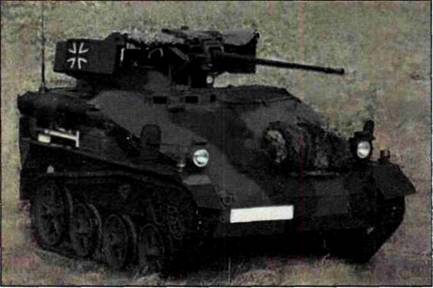 Современный бронированный автомобиль.ПОЯВЛЕНИЕ ПУЛЕМЕТНЫХ АВТОМОБИЛЕЙВпервые самоходную колесную машину вывели на поле сражения англичане. Это произошло в 1899 г. во время войны с бурами в Южной Африке. Конструктор Ф. Симмс взял за основу легкий четырехколесный одноместный автомобиль «Де Дион-Бутон», скорее напоминавший два сочлененных и снабженных мотором велосипеда, и установил на нем спереди пулемет «Максим» — новинку тех лет. Именно это сооружение положило начало рождению новой боевой единицы — «пулеметного автомобиля». В дальнейшем обычные автомашины с пулеметом на борту участвовали в различных боевых операциях. Они обладали неплохой по тем временам скоростью, а на наиболее мощных из них ухитрялись далее перевозить до взвода солдат.В России на белостокских маневрах 1897 г. и на курских 1902 г. применялось также несколько типов автомобилей с бензиновыми двигателями. Во время русско-японской войны 1904— 1905 гг. на дальневосточном театре военных действий при штабе главнокомандующего русских войск генерала Куропаткина имелось 11 легковых машин, которые использовались для поездок высших офицеров.Позже в русской армии от использования единичных автомобилей стали переходить к созданию специальных автоподразделений. Первыми такими подразделениями были автомобильные команды при железнодорожных батальонах, организованные в 1910 г.В период первой мировой войны в России практически не существовало своей автомобильной промышленности, если не считать рижского завода «Руссо-Балт», производственные мощности которого не могли удовлетворить все потребности фронта.Пулеметный автомобиль был не единственным изобретением Симмса. В 1902 г. талантливый англичанин построил бронированный грузовик с двигателем внутреннего сгорания.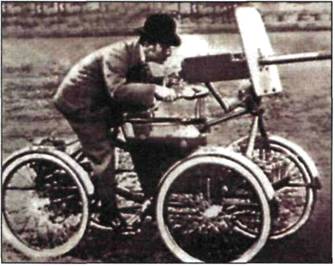 Пулеметный автомобиль Симмса. 1899 г.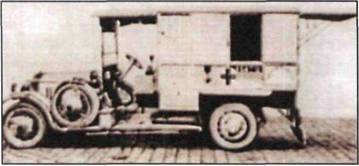 «Роллс-Ройс Сильвер Гоуст» в качестве санитарного автомобиля. 1916 г.К началу первой мировой войны ведущие капиталистические страны — США, Англия, Франция, Германия — имели хорошо развитую автомобильную промышленность. Парк автомашин там был довольно внушительным, однако в армиях названных государств автомобилей было крайне мало, роль их явно недооценивалась. Во всех армиях автомобилями пользовались для разных целей, но везде — для перевозки припасов и прочих грузов. Пробовали строить самоходные зенитные установки, однако они представляли собой обычные орудия, установленные на платформе грузовика.ВОЕННОЕ ТАКСИТранспортные возможности автомобилей, как грузовых, так и пассажирских, в полной мере раскрылись в условиях первой мировой войны. Автомобили с их подвижностью, свободой в выборе трассы, высокой средней скоростью, способностью к маскировке от нападения с воздуха стали важным видом военного транспорта, а в отдельных случаях и незаменимыми боевыми единицами. Об этом напоминает стоящий в Музее оружия в Париже среди танков и походных кухонь легковой автомобиль — обыкновенный «Рено», модель 1910 г.Автомобилю «Рено-такси» посвящена французская почтовая марка. Его уменьшенные модели фигурируют на витринах магазинов игрушек, украшают чернильные приборы, пепельницы, точилки для карандашей. С изображением этого автомобиля во Франции можно встретиться везде — им покрыты столовые клеенки, пивные кружки, женские головные платки. И всюду под рисунками и моделями есть этикетка: «Марнское такси». Почему же у французов старенький «Рено» возведен в ранг национального героя?В 1914 г. германская армия неудержимо двигалась к Парижу. Передовые отряды достигли реки Марны, приблизились к важной железнодорожной магистрали в нескольких десятках километров от столицы. Оборона города не была заблаговременно обеспечена войсками. 7 сентября положение стало критическим. Нужно было за сутки перебросить на Марну вновь сформированную дивизию. Железная дорога могла перевезти не более бригады, для переброски пешком не хватало времени. И вот генералов, руководивших обороной, осенила идея — призвать на помощь парижские автомобили-такси.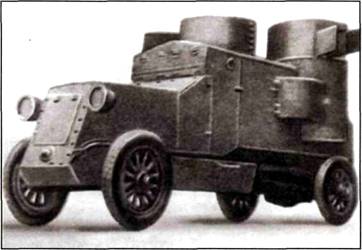 То, что будущая королева Великобритании Елизавета II в годы второй мировой войны была водителем и ремонтировала в автошколе автомобили, известно многим. Но далеко не все знают, что дамы из высших слоев британского общества водили военные автомобили в годы первой мировой войны. В автомобильном отряде служили 22 леди — графини, герцогини, супруги и дочери графов и пэров. Кто-то, возможно, подумает, что их военная служба была фикцией. Но это не так. Дамы носили защитную солдатскую форму и соблюдали все требования воинской дисциплины.История рассказывает об операции, в которой участвовали лондонские автобусники. Она значительно превосходила по своим масштабам парижскую. 16 сентября 1914 г. в состав континентальных войск было включено 70 «двух-этажек» для переброски в Дюнкерк. Автобусы, с которых даже не успели снять рекламные щиты, перевозили войска то в Ипр, то в Лилли, то в Турне, осуществляя регулярную связь между Дюнкерком и действующими армиями. К октябрю на европейском театре военных действий применялось до 300 автобусов, объединенных в корпус армейской поддержки. Всего же за годы войны на фронт было отправлено около 1300 автобусов, из которых потом к «мирной жизни» вернулось всего 300.В других крупных военных операциях тоже с успехом были применены автомобили. В мае 1915 г. в Галиции и в декабре в боях на реке Стырь победу русской армии обеспечил своевременный подвоз подкреплений, пулеметов и снарядов на автомобилях. Когда германская армия осаждала французский город и крепость Верден, единственная железная дорога, связывавшая город с тылом, находилась под обстрелом неприятельских орудий. На выручку были брошены грузовые автомобили «Берлье» и «Юник». До шести тысяч машин в сутки подходило по шоссе к Вердену. За три месяца боев было подвезено более миллиона солдат и около двух миллионов тонн грузов, вывезены сотни тысяч раненых.К концу первой мировой войны в армиях стран, выступивших против Германии, числилось уже более 200 тыс. автомобилей.АВТОМОБИЛИ РУССКОЙ АРМИИВ российской армии стратегические автомобильные перевозки почти не применялись. В 1914 г. значительное количество автомобилей использовалось для подвоза боеприпасов в Лод-зинской операции. В 1916 г. во время Брусиловского прорыва 30 автомобилей перебросили на несколько десятков километров 79-ю пехотную дивизию.На вооружении российской армии находились также и пулеметные автомобили. Однако впоследствии уязвимость не защищенных броней машин заставила отказаться от «автотачанок». Их сменили броневики.Несмотря на то, что возможный противник был просчитан российским генштабом задолго до начала боевых действии, автопарк российской армии в большинстве своем был укомплектован автомашинами немецкого производства, в частности, изготовленными фирмами «Даймлер» и «Бенц». В процессе войны эта вполне надежная техника была лишена поставок запасных частей и фактически мертвым грузом повисла на шее армии. Не спасла положение и мобилизация технических средств, проведенная в начале войны. 475 грузовиков и 3562 легковых автомобиля, собранные во время мобилизации, были слишком разнотипны, а этот факт существенно отражался на их эксплуатации и ремонте. Только в 1916 г. Россия стала приобретать технику крупными партиями, в основном автомобили ФИАТ, «Уайт», «Паккард», «Берлье» и «Рено».Кроме автомобилей, закупаемых у союзников, в годы первой мировой войны в России началось производство собственных машин военного назначения, правда, в очень небольшом количестве. В мае 1913 г. по предложению инженера артиллерийской технической конторы Путиловского завода Лен-дера бортовую платформу 5-тонного грузовика производства Русско-Балтийского вагонного завода переделали для установки на нее качающейся «противоаэропланной пушки». Первые четыре машины поступили для испытания на Главный артиллерийский полигон под Петроградом в конце 1914 г.В феврале 1915 г. первые самоходные зенитные пушки, способные развить скорость до 20 км/ч, были готовы, а в марте направлены для воздушного прикрытия Царского Села. Вскоре на Западный фронт отправилась вторая батарея, которой командовал капитан Тарновский. 17 июля она успешно отразила налет девяти германских аэропланов. Позже под Варшавой батарея сбила два вражеских самолета.Следует отметить, что к концу 1917 г. с французской стороны в военных действиях принимали участие 92 тыс. автомашин, с английской — 76 тыс., с немецкой — 56 тыс., с русской — 21 тыс. Проба сил автомобиля в новом качестве прошла успешно.ФИАТ — один из наиболее распространенных типов бронеавтомобилей в русской армии в годы первой мировой и гражданской войны. Бронирование осуществлялось на Ижорском заводе. Боевая масса 53 Щ экипаж — 4 человека; вооружение — два пулемета «Максим» 7,62 мм; бронезащита — 6—8 мм; максимальная скорость — 60 км/ч.Автомобили в России считались «военнообязанными». В начале войны у частных лиц было реквизировано несколько тысяч легковых машин. Все они были «разномастные»: немецкие, американские, французские, итальянские.Главной причиной, вынуждавшей Россию закупать автомобильную технику за пределами страны, была узкая гамма моделей, выпускаемых на ее автомобильных заводах.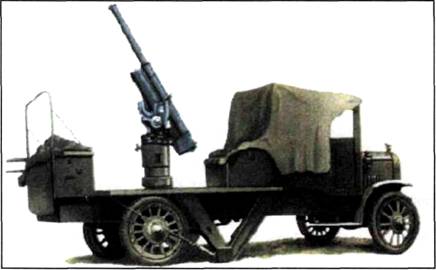 Первая передвижная «противоаэропланная пушка» конструкции Лендера. 1914 г.БРОНЕВИК: АВТОМОБИЛЬ ПЛЮС ЗАШИТАВ 1902 г. офицер русской армии Накашидзе в своей книге «Автомобиль, его экономическое и стратегическое значение для России» доказал экономическую выгоду применения автомобилей, в частности, в условиях Кавказа. В 1904 г. он разработал проект бронеавтомобиля собственной конструкции.По его чертежам во Франции фирмой «Шарон, Жири-до и Вуа» на шасси фирмы «Рено» в конце 1904 г. был построен первый бронеавтомобиль, поступивший на вооружение русской армии. Корпус броневика был изготовлен из стали толщиной 4,5 мм. Его вооружение состояло из пулемета фирмы «Гочкис», установленного во вращающейся башенке. Запасной пулемет находился внутри корпуса. В 1906 г. после испытания на Красносельских маневрах приемная комиссия признала бронеавтомобиль «пригодным для разведки, связи, борьбы с конницей, а также для преследования отступающего противника».Следующим бронеавтомобилем русской армии стал защищенный стальными листами «Рено». Такую конструкцию предложил в 1915 г. штабс-капитан Мгебров. Все машины этой марки имели радиатор, расположенный за двигателем, поэтому Мгеброву удалось построить бронеавтомобиль с сильно скошенной передней частью, напоминавшей по форме клин. Защищенность машины Мгеброва выгодно отличалась от других типов броневиков: пуля, пробивавшая вертикальный бронелист, скользила по наклонным плоскостям корпуса новой машины.В том же году русский офицер Поплавко разработал на шасси полноприводного грузовика «Джеффери» бронеавтомобиль оригинальной конструкции. Форма его корпуса позволяла легко разрушать проволочные заграждения. Практически это был прообраз танка, который должен был двигаться перед наступающей пехотой, прокладывая ей путь.БРОНИРОВАН И ВООРУЖЕН ПУШКОЙПроектирование тяжелого пушечно-пулеметного бронеавтомобиля началось осенью 1914 г. на Путиловском заводе. Проект разработал начальник Офицерской стрелковой школы генерал-майор Филатов. Машина предназначалась для усиления на поле боя подразделений пулеметных броневиков. Первый автомобиль этой серии, получивший название «Гарфорд», был готов к отправке на фронт 3 мая 1915 г., а к октябрю закончились работы на всех 30 запланированных к бронировке шасси.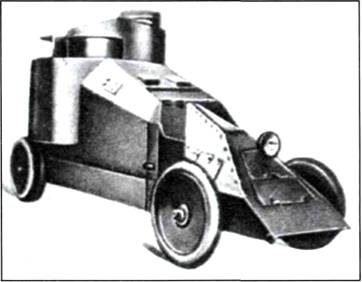 Автомобиль «Рено», «бронированный» Мгебровым. 1915 г.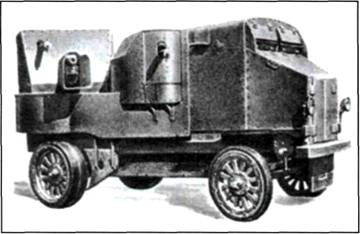 Бронированный автомобиль «Гарфорд».Боевая масса — 8,6 т; экипаж — 8—9 человек; вооружение — три пулемета «Максим»; бронезащита —6,5мм; максимальная скорость — 18 км/ч, при движении задним ходом — 3 км/ч.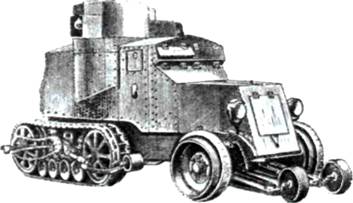 Броневой автомобиль «Остин-Путиловец». 1915 г.Вместо задних колесу машины была широкая металлическая гусеничная лента. Передние колеса были сделаны более широкими, перед ними располагались специальные катки небольшого диаметра, помогавшие преодолевать рвы и канавы. Боевая масса —5,3 Щ экипаж— 5 человек; вооружение — два пулемета «Максим»; бронезащита — 8мм.Корпус машины, изготовленный из броневых листов, устанавливался на специальную стальную конструкцию, приклепанную к раме шасси. Функционально он делился на три части. В передней, над двигателем, находилась водительская кабина. Бензобак размещался под сиденьями шофера и его помощника. Среднюю часть занимало пулеметное отделение, в котором находились два «Максима», установленных по левому и правому бортам. Всю заднюю часть броневика занимала вращающаяся броневая башня с установленной внутри противоштурмовой пушкой образца 1910 г. Кроме пушки, в башне был установлен еще один пулемет и располагались патронташи для 12 пушечных патронов. В стенках бронекорпуса были круглые амбразуры для обзора местности, закрывавшиеся заслонками. Изнутри бронекорпус был обшит войлоком и холстом.Шасси «Гарфорда» оказалось несколько перегруженным, вследствие чего динамические характеристики машины были довольно скромными, а наличие только одного ведущего моста и сплошных шин резко ограничивало ее проходимость. Главным достоинством «Гарфорда», за которое ему прощали все недостатки, считалась мощная пушка.Оставшиеся на территории России после первой мировой войны «Гарфорды» впоследствии участвовали в боях на всех фронтах гражданской войны. В зависимости от принадлежности («красным» или «белым») их переименовывали в «Карл Маркс» или «Корниловец», «Пролетарий» или «Россия», «Троцкий» или «Дроздовец».В 1923 г. в связи с износом ходовой части было принято решение о переводе «Гарфордов» на железнодорожный ход. А в 1931 г. решили снять машины с вооружения и «разбро-нировать». Видимо, процесс затронул не все машины, поскольку они были запечатлены в 1941 г. на трофейных немецких фотографиях.БРОНЕВИКИ СТРАНЫ СОВЕТОВК середине 20-х гг. Красная Армия располагала сотнями танков и бронеавтомобилей. Все эти машины были иностранного или русского производства, оставшиеся от царской армии. Прошедшие гражданскую войну, к концу первой четверти XX в. они исчерпали свои ресурсы и устарели морально. Было принято решение о разработке новых отечественных бронеавтомобилей. К работе над новой машиной приступили в 1926 г. под руководством инженеров Стрюканова и Важинского.Летом 1927 г. технический проект, первый образец прошедшего испытания шасси и макет бронекорпуса были готовы. Документацию передали на Ижорский завод в Колпине, где бронекорпус был собран и установлен на шасси. В конце 1927 г. бронеавтомобиль БА-27 (броневой автомобиль 1927 г.) был готов и успешно прошел испытания. В начале 1928 г. БА-27 был принят на вооружение Красной Армии.Первоначально машина имела два поста управления — передний и задний. Но вскоре от заднего отказались, что упростило конструкцию и уменьшило численность экипажа.До конца 1931 г. было построено более 100 бронеавтомобилей БА-27. Единственный сохранившийся экземпляр этой серии, БА-27М, находится в танковом музее в Кубинке.Одновременно с тяжелыми бронеавтомобилями БА-27 в производство была запущена серия легких машин Д. Первый советский легкий бронеавтомобиль Д-8 был создан на основе легкого автомобиля ГАЗ-А, выпускавшегося на Горьковском автозаводе (ГАЗ).Следом за «восьмой» моделью был разработан бронеавтомобиль Д-12. Главное отличие его состояло в размещении вооружения — на Д-12 кроме пулемета в лобовом бро-нелисте была также установка с зенитным пулеметом «Максим», расположенная в люке боевого отделения. Стрельба по воздушным целям велась стоя.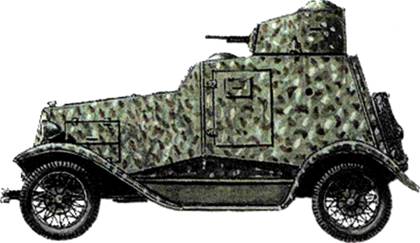 Автомобиль Д-13.Боевая масса —4,14 Щ экипаж — 3 человека; вооружение — скоростная пушка «Гочкис» 37мм, два пулемета «ДТ»; бронезащита — 5—8 мм; максимальная скорость — 55 км/ч; двигатель — ГАЗ-АА, карбюраторный, воздушного охлаждения, мощностью 40л.с.Автомобили «Форд» после модернизации конструкции на Горьковском автозаводе стали называться: ГАЗ-А, ГАЗ-АА,ГАЗ-ААА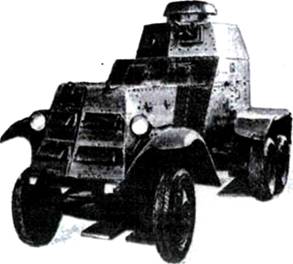 Бронеавтомобиль ФАИ-М. Бронирование —4—6мм.Появлению в СССР одного из самых массовых советских автомобилей предшествовало соглашение с «отцом конвейерной сборки» Генри Фордом. С 31 мая 1929 г. Форд обязался начать поставки в Советский союз комплектующих частей для сборки машин «Форд А», «Форд АА» и «Форд Тимкен».Сборка этих автомобилей началась в феврале 1930 г. на заводе «Гудок Октября» в Нижнем Новгороде. Впоследствии Нижний Новгород переименовали в Горький, а завод начал называться ГАЗ.На основе горьковских бронеавтомобилей в 1931 г. конструкторское бюро Ижорского завода разработало новую машину. Бронеавтомобиль получил название «Форд А Ижор-ский» (ФАИ) и был запущен в серию с 1933 г. Экипаж машины состоял из двух человек, а основным вооружением был пулемет ДТ, установленный в башне с круговым обстрелом.В 1935 г. часть броневиков ФАИ получила сменные бандажи на колеса, что позволяло им передвигаться по железнодорожным путям со скоростью до 86 км/ч. Эти машины использовались в составе бронепоездов в качестве легких разведывательных бронедрезин.В 1935 г. на Ижорском заводе был разработан новый бронеавтомобиль на шасси автомобиля М-1, отличавшийся от предшественника более просторным боевым отделением, наличием у части машин радиостанции. Эту машину начали выпускать с 1936 г. под названием БА-20. В результате прекращения серийного производства бронеавтомобиля ФАИ на Ижорском заводе скопилось более трехсот бронекорпусов этих машин. Было принято решение установить их на шасси автомобиля М-1. Гибрид, получивший название ФАИ-М, отличался от прародителя более длинной базой, на которой был смонтирован дополнительный топливный бак с кронштейном для крепления запасного колеса. Бронеавтомобили ФАИ и ФАИ-М были вторыми по массовости в армии СССР в предвоенное время и принимали участие во всех боевых действиях, которые велись в 30-е гг. На фронтах Великой Отечественной войны они использовались вплоть до 1943 г.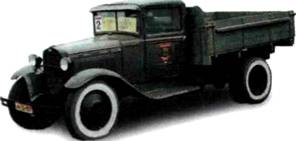 ГАЗ-АА конца 30-х гг.Следующим испытанием для автомобилей стала вторая мировая война. В своей книге «Танки — вперед!» немецкий генерал Гейнц Гудериан пишет, что для успешного действия танкового батальона времен второй мировой войны, состоявшего из 40 боевых машин, требовалось более 30 автомобилей грузоподъемностью 4,5 т каждый, чтобы вовремя снабжать танки горючим и боеприпасами.Автомобильная промышленность Германии и порабощенных ею стран могла производить 600 тыс. автомобилей в год. Хотя немалая доля этой отрасли была подключена к производству других видов вооружения, она поставляла немецким войскам большое количество грузовых машин и тягачей.БРОНИРОВАННЫЕ АВТОМОБИАИ ГЕРМАНИИВ годы второй мировой войны немецкая армия первой в мире приняла на вооружение бронированные автомобили для перевозки людей (бронетранспортеры) и очень эффективно их использовала, заставив СССР, Англию и США разработать похожие машины, а затем перенять и тактику их применения.Дальним предкам бронетранспортера «SdKfz251» был полугусеничный грузовой автомобиль фирмы «Даймлер». Этот грузовик, изготавливаемый немцами для работы в Португалии, был оснащен резиновыми лентами, соединявшими ведущие колеса с дополнительной парой направляющих колес. Такая примитивная гусенищ позволяла машине уверенно двигаться по мягкому грунту.Основным бронетранспортером, который применялся немцами, был полугусеничный автомобиль «Sd Kfz 251», обычно называемый «Ханомаг». Его использовали для транспортировки мотопехоты и тяжелого вооружения (минометов, крупнокалиберных пулеметов, пушек, огнеметов и пусковых ракетных установок). Кроме этого, на его базе создавались санитарные, штабные автомобили и машины связи. Бронетранспортеры состояли на вооружении немецкой армии в течение всей второй мировой войны и применялись на всех фронтах.Первые полугусеничные (но еще не бронированные) автомобили появились в армии Германии еще в 1915 г. Ими стали модели полугусеничных машин «Бре-менваген» и «Мариневаген». Эти машины состояли на вооружении батальона штурмовых бронеавтомобилей. В 1917 г. фирма «Бенц» выпустила полугусеничный артиллерийский тягач «Крафтпротце», впоследствии были созданы 42 такие машины. В 1919 г. один такой автомобиль получил бронирование и был передан полиции.В июле 1934 г. был завершен первый опытный образец полугусеничного артиллерийского тягача, получившего обозначение ХК-600Р. В этом же году тягач был переименован в ХЛ-КИ-2, а весной 1936 г. началось его серийное производство. Всего было выпущено 505 таких тягачей.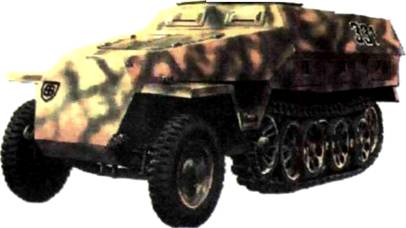 Бронетранспортер «Sd Kfz 251/1 Ausf D» танковой дивизии СС «Викинг» (Восточный фронт). 1944 г.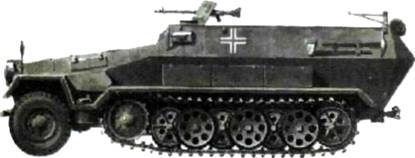 Бронетранспортер «Sd Kfz 251 Ausf В» 1-й танковой дивизии танкового корпуса Гудериана (Франция). 1940 г.Во второй половине 30-х гг. появились первые полугусеничные бронетранспортеры. Самый известный из них — «Х16» — был разработан гамбургской фирмой «Ганза-Ллойд». В 1936 г. лицензию на эту машину выкупила ганноверская фирма «Ханомаг».Первый немецкий полугусеничный бронетранспортер «Х16» был разработан на базе трехтонного полугусеничного артиллерийского тягача. Шасси бронетранспортера изготавливали на фирме «Ханомаг», бронекорпус — на фирме «Бюссиг NAG» в Берлине, а окончательную сборку производили на других предприятиях Германии.Последней модификацией бронетранспортера «Sd Kfz 251» стала машина «Sd Kfz 251 Ausf D». Главной отличительной чертой этой модификации стала измененная форма кормы и бортов десантного отделения. Теперь контейнеры, установленные вдоль бортов, составляли с ними единое целое. С каждой стороны было по три контейнера.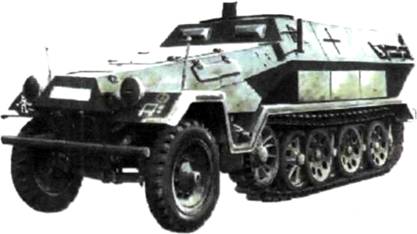 Командная машина Гудериана, выполненная на базе бронетранспортера «Sd Kfz 251/1». 1940 г.После победы в гитлеровских архивах были обнаружены отчеты об испытаниях захваченных советских автомобилей. В них неизменно высоко оценивались машины ЗИС, как исключительно прочные, непритязательные, обладающие хорошей проходимостью.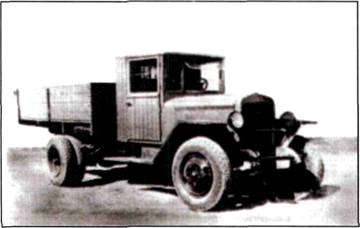 ЗИС-5В. 1942 г.ВОЕННЫЙ АВТОТРАНСПОРТ СССРВ первые годы второй мировой войны ЗИС многократно улучшал конструкцию своего грузового автомобиля. На базе «трехтонки» (автомобиль получил такое название из-за своей грузоподъемности — 3 т) были созданы трехосный автомобиль повышенной проходимости ЗИС-6, четырехколесный со всеми ведущими колесами ЗИС-32, полугусеничный ЗИС-42, автобус ЗИС-16, газогенераторный ЗИС-21. Их значение для военных условий объяснять не нужно. Достаточно только упомянуть, что именно на ЗИС-6 были впервые установлены гвардейские минометы — знаменитые «Катюши», ЗИС-42 широко использовались в качестве артиллерийских тягачей, автобусы были переделаны в санитарные машины, газогенераторные автомобили, работавшие на древесных чурках, стали незаменимыми в тылу.Проведенные Красной Армией наступательные стратегические операции, связанные прежде всего с окружением и разгромом крупных группировок противника, приводили к захвату трофеев, в том числе большого количества исправных автомобилей. Только за зимнюю кампанию с ноября 1942 г. по март 1943 г. наши войска захватили 123 тыс. немецких машин. К 1945 г. трофейные автомобили составили 9,1% парка действующей армии. Незабываемой страницей истории советского автомобилестроения в период войны является эвакуация предприятий отрасли в глубь страны и ее перестройка для нужд фронта. Приближение врага к столице ставило под угрозу нормальное функционирование завода ЗИС. 15 октября 1941 г. он был остановлен, и началось перебазирование цехов на восток. Эта сложнейшая операция позволила тем не менее наладить на новых местах выпуск грузовых автомобилей и их узлов уже в апреле 1942 г.После разгрома немецко-фашистских войск под Москвой появились условия для реэвакуации в столицу ряда заводов. Учитывая большое оборонное значение ЗИСа, 6 января 1941 г. ГКО принял решение возобновить производство автомобилей, не нарушаятемпов выпуска оборонной продукции. Было установлено и пущено в ход 3080 единиц производственного оборудования, и уже в июне 1942 г. с конвейера вновь стали сходить грузовики ЗИС-5В, а с сентября началось производство полугусеничных тягачей ЗИС-42. В июле 1943 г. завод вернулся к изготовлению двигателей, прерванному эвакуацией.Почти половина автомобилей, изготовленных советской промышленностью в годы Великой Отечественной войны, приходилась на долю автомобильных предприятий Москвы, Ульяновска и Миасса, выпустивших за этот период 102,7 тыс. машин, преимущественно модели ЗИС-5В.Несмотря на то, что у автомобиля ЗИС-5В ведущими являлись только задние колеса, он отличался хорошей проходимостью. Удачное сочетание приходящейся на задние колеса нагрузки, большого дорожного просвета, хорошей приспособленности двигателя к изменениям внешней нагрузки и рационально выбранных передаточных чисел в трансмиссии позволяли автомобилю двигаться по грунтовым дорогам в любое время года. Автомобиль ЗИС-5В лишь незначительно уступал в этом отношении несравненно более сложным моделям повышенной проходимости. Кроме того, его легко было ремонтировать в полевых условиях, а обслуживание не требовало от водителя высокой квалификации. Двигатели ЗИС-5В работали на любом бензине, для их смазывания могли использоваться масла невысокого качества. Запуск двигателя в холодную погоду не вызывал затруднений, он мог продолжительное время работать с малой частотой вращения без перегрева.Когда южная металлургическая база страны, основной поставщик тонкого стального листа, оказалась на временно оккупированной территории, и смежники, поставляющие фары и другие комплектующие изделия, не имели возможности снабдить автомобильные заводы всеми необходимыми деталями, в 1942 г. была разработана упрощенная модификация ЗИС-5, получившая индекс ЗИС-5В. Компоновка автомобиля и принцип конструкции основных узлов и агрегатов сохранились. Но в условиях военного времени от ряда деталей пришлось отказаться, а некоторые изменить. Дефицит стального листа с высокими характеристиками заставил делать крылья по упрощенной технологии: их формировали на гибочной машине и сваривали из любой стали вместо штамповки с глубокой вытяжкой.«Захар» — так любовно и уважительно именовали фронтовые шоферы трехтонку ЗИС-5В. На ней в основном совершали перевозки личного состава, доставку боевой техники и боеприпасов, продовольствия и амуниции. Были, конечно, и «Студе-бекеры» из Америки, но поставки этих машин начались позже. Прекрасно приспособленный к нашим дорогам (вернее, к бездорожью), ЗИС-5 был очень надежной машиной, у которой редко что ломалось или выходило из строя. И почти любую неполадку можно было устранить своими силами.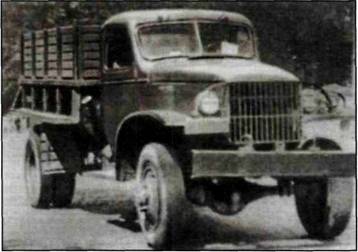 «Шевроле G 7107». 1941 г.Уже в годы первой мировой войны воюющие страны использовали достаточное количество автотехники. В период второй мировой войны роль автомобилей значительно возросла.На фронтах Великой Отечественной войны в Красной Армии использовали следующие автомобили: броневики БА-10 и -64, джипы «Виллис MB», «Додж WK51,ГАЗ-67Б, легковой ГАЗ-61, амфибию «Форд GPW», санитарный ГАЗ-55 и грузовые ЗИС-5, -5В, -6, -42 ГАЗ-ММ, ГАЗ-AAA, ГАЗ-53,-60, «Студебекер US-6» и «Шевроле GJ 107».Кабина водителя ранее облицовывалась стальным листом, а на ЗИС-5В она обшивалась деревянными рейками. Это позволило сэкономить на каждой машине 124 кг дефицитного металла. Деревянными на этой модели были также подножки и обшивка рулевого колеса. Грузовую платформу тоже упростили: у нее откидывался лишь один задний борт. Устанавливали одну фару, тормозами снабжали только задние колеса. Автомобиль ЗИС-5В использовали не только для транспортирования грузов и людей, но и в боевых условиях для перевозки боеприпасов и специального технического оборудования. На шасси автомобиля ЗИС-5 и его длиннобаз-ной модификации ЗИС-12 монтировались прожекторные и зенитно-артиллерийские установки, походные ремонтные мастерские, а также оборудование для транспортировки понтонов.Хорошо зарекомендовали себя трехосные автомобили ЗИС-6. Хотя их производство прекратилось во второй половине 1941 г., они широко использовались в войсках: буксировали артиллерийские орудия, служили базой для бензозаправщиков и походных мастерских по ремонту танков, самолетов, пушек. На них устанавливали звукоулавливатели, передвижные электростанции, оборудование для аэростатов воздушного заграждения, а также (в начале войны) установки реактивной артиллерии БМ-13 («Катюши»).Одно из ведущих предприятий автомобильной промышленности — ГАЗ — в годы войны продолжал выпуск грузовых автомобилей ГАЗ-ММ и ГАЗ-AAA. Их конструкция была предельно упрощена. Как и у автомобиля ЗИС-5В, у них не было передних тормозов, крылья изготовлялись посредством гибки вместо штамповки, тонкий стальной лист в деталях кабины заменили деревом и брезентом, боковые борта грузовой платформы сделали неоткрывающимися. До 1943 г. самая массовая модель ГАЗ-ММ выпускалась даже без дверей — их заменяли брезентовые пологи.Самой распространенной в годы войны трехосной моделью грузового автомобиля являлся ГАЗ-AAA. Эти грузовики выпускались вплоть до середины 1943 г. Они являлись не только транспортными средствами — их шасси в разных модификациях применялись для бронеавтомобилей, штабных автобусов, топливозаправщиков, радиолокационных станций дальнего обнаружения, походных мастерских.Весьма важной задачей для ГАЗа был выпуск легковых полноприводных автомобилей, которые могли бы использоваться в сельской местности, а в случае войны выполнять функции связных и командирских машин, тягачей легких артиллерийских систем. Многие ведущие автомобильные заводы мира в конце 30-х гг. уже создали подобные модели. И в этой связи следует отметить дальновидность руководства завода, которое в предвоенные годы поручило конструкторам разработать такой автомобиль. Новый ГАЗ-61 имел 6-цилиндровый двигатель ГАЗ-11 мощностью 85 л.с. и привод на все колеса. Предусматривался выпуск трех разновидностей автомобиля: ГАЗ-61-40 с открытым кузовом, ГАЗ-61-73 с закрытым кузовом, унифицированным с кузовом автомобиля ГАЗ-MI, и ГАЗ-61-417 с кузовом пикап. Испытания показали блестящую проходимость и хорошие динамические качества машины.Несколько сотен машин ГАЗ-61-417 грузоподъемностью 0,4 т с упрощенной брезентовой кабиной использовали в битвах под Москвой и на других фронтах для буксировки легких противотанковых орудий, а также как связные и командирские машины.Во время второй мировой войны Советская Армия получила из Америки по ленд-лизу 477 785 автомобилей, не считая запчастей, из которых можно было собрать еще 52 000 машин. Самыми популярными стали командирские автомобили «Виллис MB», «Форд GPW» и грузовики автофирм «Студебекер» и РЕО (REO).ЗИС-42М. 1943 г.В период Великой Отечественной войны советскими автомобильными частями было перевезено 100 млн. т грузов.В годы второй мировой войны в СССР не прекращались работы и над легковыми автомобилями высшего класса. Так, в сентябре 1942 г. по приказу Сталина было организовано конструкторское бюро по проектированию легкового автомобиля ЗИС-110, прообразом которого стала одна из моделей «Паккарда».В качестве командирской машины еще перед самой войной была разработана модель ГАЗ-64. Ее конструкция являлась более технологичной, была привязана к конкретной производственной базе и поэтому считалась более предпочтительной. Этот первый советский джип был спроектирован в рекордно короткий срок — за 2 месяца и уже осенью 1941 г. стал поступать в Красную Армию.В конце 1942 г. у автомобиля ГАЗ-64 для повышения боковой устойчивости была увеличена колея обоих ведущих мостов, изменен кузов, и модель стала называться ГАЗ-67 После еще одной модернизации в 1944 г. она получила индекс ГАЗ-67Б и выпускалась до 1953 г.Взяв от своих предшественников все конструктивно лучшее, автомобиль ГАЗ-67Б стал надежной, простой в эксплуатации и ремонте машиной. Неприхотливый двигатель работал на любом бензине, что было важно в годы войны. Хорошую проходимость автомобилю обеспечивали рациональное распределение массы по осям, довольно большой дорожный просвет, малые свесы кузова спереди и сзади. Машина могла перевозить четырех человек и буксировать прицеп массой 800—1000 кг. О возможностях автомобиля ГАЗ-67Б можно судить по тому, что на низшей передаче он развивал максимальное тяговое усилие на 18% большее, чем известные джипы тех лет «Виллис MB» и «Форд GPW», которые располагали двигателями с менее гибкой характеристикой.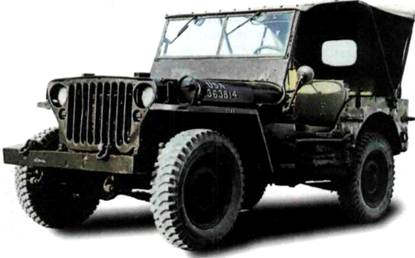 «Виллис MB». 1942 г.В отличие от «Виллиса» ГАЗ-67 свободно вмещал четырех бойцов в зимней одежде и с полной выкладкой. В других странах конструкторы независимо от наших пришли к тем же техническим решениям. В 1942 г. был выпущен всем теперь известный джип марки «Виллис». Несколько позднее появились джипы других зарубежных марок.Особое место в производственной программе наших автомобильных заводов в годы войны занимали газогенераторные автомобили. Их системы питания, включая газогенераторы, были сконструированы еще в предвоенные годы специалистами НАМИ, и техническая документация на них передана ЗИСу и ГАЗу.Газогенераторные модификации моделей ГАЗ-ММ и ЗИС-5 начали выпускаться незадолго до войны. При жестком лимите в военные годы на жидкое топливо газогенераторные автомобили широко использовались для тыловых транспортных операций и обслуживали народное хозяйство. Так, например, с начала блокады Ленинграда половина автомобилей города, Ленинградского фронта и Балтийского флота была оснащена газогенераторами.Автомобильные части широко привлекались для обеспечения маневра войск. Так, 24 июня 1941 г. успешно прошла первая в ходе войны массовая оперативная перевозка автомобилями четырех стрелковых дивизий из района города Слоним для ввода их в бой с прорывавшимися частями противника.Легендарную славу приобрела транспортная магистраль «Дорога жизни», проходившая по Ладожскому озеру. Она являлась единственной стратегической артерией, связывавшей осажденный немецко-фашистскими войсками Ленинград с Большой землей. На ней во время ледостава работало круглосуточно около 4 тыс. автомобилей ГАЗ-ММ и ЗИС-5 и небольшое количество 5-тонных грузовиков ЯГ-4, трехосных ЗИС-6, а также автобусов.Автомобильная магистраль, получившая название «Дорога жизни», была проложена по льду Ладожского озера. Вдоль нее располагались ремонтные мастерские для машин, на каждом километре стояли регулировщики, через каждые 5 км были расположены пункты забора воды. Зенитная артиллерия и истребители защищали небо над магистралью, а десятки снегоуборочных машин поддерживали ровную поверхность дороги, ликвидировали заносы. Средняя скорость движения составляла 35—40 км/ч. Ведя машины днем и ночью (ночью без света или с замаскированными фарами, ориентируясь по фонарикам-мигалкам, поставленным через 100—200 м), совершая по четыре рейса в смену под обстрелом вражеской артиллерии, водители показывали примеры героизма. «Дорога жизни» помогла войскам, стоявшим на защите Ленинграда, отстоять город. По ледовой трассе было доставлено в город 360 тыс. т продовольствия, боеприпасов и топлива, вывезено полмиллиона детей, стариков и больных. Заслуга колесной техники, которая участвовала в военных действиях, неоспорима. Военные машины, бронетанковая и мотострелковая техника были не только средством поддержки пехоты, но и использовались для выполнения сложных боевых задач. Условия боевых действий войн начала XX в. настоятельно потребовали возникновения таких новых видов автомобилей, как бронемашина, оборудованная пулеметами, пушками и даже ракетными установками. Мир стал свидетелем первых войн, которые можно смело назвать «войнами моторов».Уже в период первой мировой войны воюющие страны использовали достаточно много мототехники, правда, только для подсобных целей (связь, транспортировка грузов и раненых). Значительно возросла роль мотоциклов во вторую мировую войну. И это не удивительно, ведь на мотоциклах военное подразделение могло перемещаться теперь гораздо быстрее, чем пешком.Основными типами мотоподразделений были входившие в состав танковых и механизированных частей взводы, роты и батальоны. Их задачами являлась разведка, поддержка тяжелой боевой техники, связь, патрулирование. Мотоциклы оснащались пулеметами, минометами и радиостанциями. Нередко мотоциклы бронировались целиком или частично. Наименьшая боевая моточасть (взвод) состояла из четырех отделений по девять человек в каждом, он имел восемь разведчиков и командира со стрелком, а также один ручной пулемет. Каждое отделение располагало тремя мотоциклами с коляской, один мотоцикл без коляски имел каждый разведчик. Командир взвода находился в оснащенной пулеметами бронемашине.В мотороте на 160 человек личного состава приходилось обычно 60 мотоциклов, девять ручных и четыре станковых пулемета.Армией вермахта использовались машины с небольшим рабочим объемом двигателя, поэтому из-за своего слабого «сердца», двухтактного, с блок-мотором, на фронте они часто выходили из строя. Кроме того, рамы у них были легкие, трубчатые. Использовались модели марок ДКВ, «Виктория», «Майко» и «Эрдик». Англичане ездили на мотоциклах такого же класса — «Джеймс ML» и «Роял Энфайилд».Одним из основных поставщиков мототехники для армии вермахта была фирма БМВ, снабжавшая германскую армию моделями «БМВ R-12», «БМВ R-75» и др. Другим крупным производителем военных мотоциклов в Германии была фирма «Цюндапп». Она производила три модели, весьма схожие между собой и различающиеся главным образом кубатурой двигателя, — «KS-500», «KS-600», «KS-800». Однако, как показали военные действия в Польше, эти машины не совсем удовлетворяли требованиям военных. Именно поэтому самой популярной фронтовой моделью оставалась «БМВ-750».Италия, ближайший союзник Германии в войне, имела в своем распоряжении сильных производителей мотоциклов: «Джилера», «Мото Гуцци», «Бьянчи», «Бенелли». Каждый из них самостоятельно разрабатывал модели военных машин.В годы войны в США существовали две могучие мотокомпании, постоянно конкурирующие друг с другом, — «Харлей-Дэвидсон» и «Индиан». Первая получила военный заказ Пентагона на поставку модели «WLA-42» с 750-кубо-вым двигателем, имевшей довоенного предшественника — модель «WL», но отличавшейся комплектацией, масляным фильтром и алюминиевыми головками цилиндров. Позднее начала производиться модель «WLA-45», имевшая небольшие отличия. Фирма «Индиан» стала производить мотоцикл «741В», базовым для которого послужил «Юниор Скаут» довоенного образца.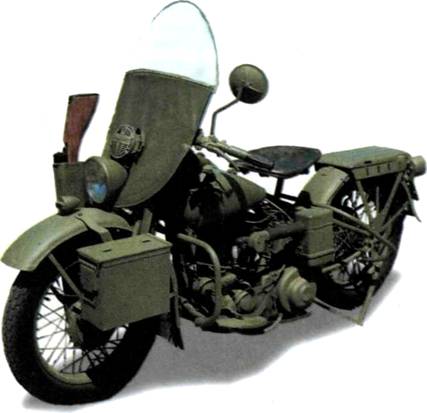 «Харлей-Дэвидсон WLA-45». 1942 г.Мотоциклисты американской армии носили форму тех частей, в состав которых они входили. Отдельно экипировались и имели особые функции мотоциклисты военной полиции. Функции этого подразделения американской армии были многообразны: регулировка движения военной техники, охрана и конвой военнопленных, охрана порядка на оккупированных территориях, борьба с диверсантами. Форма мотоциклистов состояла из шерстяных курток цвета хаки и прямых брюк из той же ткани, заправленных в высокие светло-коричневые ботинки. Рубашки с галстуком были светло-серые, с розоватым оттенком и служили летней формой одежды. На кожаном ремне крепилась кобура, в которой носили «Кольт М191А1» или «Смит и Вес-сон». В случае непогоды военнослужащие утеплялись длинными куртками типа полевых и плащами-дождевиками. Мотоциклисты носили кожаные с защитными раструбами перчатки. На глаза во время езды надевали очки-маску. Наконец, отметим такие атрибуты MP, как свисток, дубинка и регулировочный жезл.На Британских островах во время войны выпускались четыре модели тяжелых мотоциклов. Лидером среди них были «BSA-WM-20», производство которых за весь период войны составило 126 тыс. Свыше 20 тыс. этих машин было поставлено Красной Армии.Основным мотоциклом французской армии во время второй мировой войны был «Гном Рон АХ2». Выпускала его крупная военная фирма «Гном Рон».Мотоциклетные подразделения французской армии носили «кавалерийские» названия: «эскадрон», «драгунский полк» и т.д. В состав танковой дивизии генерала де Голля также входили мотоциклетные части с подобными названиями.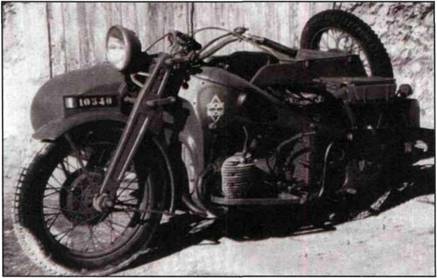 1938 г. — фирма «Нортон» начала выпуск «Нортон 1бН» — армейский вариант известного гражданского мотоцикла.На голове французские мотоциклисты носили цельноштампованный металлический колпак с кожаным подшлемником. На переднем ободе каски находился толстый кожаный валик, заменявший козырек и защищавший от лобовых ударов. Поверх кителя или рубашки с галстуком мотоциклисты носили двубортную куртку из брезента. Низ штанин брюк стягивали хлястиками с пряжками. На шею наматывали длинный шарф цвета светлого хаки. Поверх куртки носили поясной ремень на пряжке и широкие ремни, проходившие через наплечные хлястики. Обувью служили кожаные ботинки коричневого цвета на шнурках с подкованными подошвами. Очки мотоциклисты носили со стеклами миндалевидной формы и наглазниками из резины. Мотоциклист был вооружен винтовкой MAS-36. На коляске мог быть установлен ручной пулемет «Шательбро».В русской армии, как и в любой другой, мотоцикл служил средством связи, его использовали также в батареях тяжелой артиллерии, автоотрядах, бронеотрядах. Мотоциклы с коляской, поступившие в русскую армию несколько позже, дали возможность устанавливать на колясках пулеметы или перевозить боеприпасы, оборудование.Россия закупала машины таких фирм, как «Харлей-Дэвидсон», «Индиан», «Премьер», «Хембер», «Нью-Империал», «Роял Раби». Каждая фирма поставляла несколько своих моделей. После революции и гражданской войны вся эта мототехника перешла в распоряжение Красной Армии.Советское правительство стало централизованно закупать мотоциклы за границей. Критерием выбора служили известность фирмы, а также результаты мотопробега по стране, ставшие регулярными. Приобретались «Харлеи», «Индианы», а также БМВ и BSA. Мотоциклы в Красной Армии 20-х гг. играли вспомогательную роль. Функции мотоподразделений изменились в 30-е гг., когда началось техническое переоснащение Вооруженных Сил. Появились отечественные мотоциклы армейского назначения. Первыми были Л-300 и ХМЗ-350. Харьковский ХМЗ-350 был скопирован с мотоцикла «Харлей-Дэвид сон ». Качество этих мотоциклов было невысоким, поэтому вскоре их сборку прекратили.Следующая «волна» армейских мотоциклов появилась в 1938 г. Это были ИЖ-8, ИЖ-9 и Л-8. Первые две машины по сравнению со своим предшественником ИЖ-7 имели более мощный мотор новой конструкции.Обмундирование военных мотоциклистов заметно отличалось от формы солдат действующей армии. Обычно они были одеты в кожаные полупальто, обувью служили высокие сапоги со шнурками, а голову защищала стальная каска.Во время первой мировой войны в русской армии были сделаны масштабные закупки авто-и мототехники.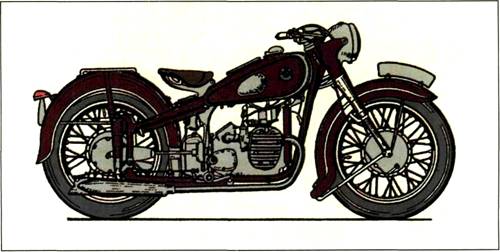 «БМВ- R-71».Необходимость резко увеличить мобильность пехотинцев возникла с появлением танков, выполнявших на первых порах функции огневой поддержки. И если колоннам бойцов было совсем нетрудно догонять танки самых первых моделей, то в дальнейшем взаимодействовать с пехотинцами достаточно скоростным машинам оказалось очень сложно.Понятие «пехота» до 40-х гг. ассоциировалось с небольшими, «пешими» скоростями передвижения войсковых соединений. И когда долговременное затишье вдруг сменялось атаками, то максимальная скорость «царицы полей» (народное название сухопутных войск) едва превышала 10 км/ч.Опыт боевых действий показал, что даже крупные танковые соединения не могут успешно выполнять задачу изолированно от пехоты. Однако попытки создать транспорт, соизмеримый по скорости и проходимости с танками и обладающий к тому же хотя бы минимальной бронезащитой экипажа и пассажиров-пехотинцев, к успеху не привели. Во всяком случае, к началу второй мировой войны в армиях воюющих стран, кроме Англии и Германии, специализированного транспорта для пехоты не было. В Англии в 1938 г. был принят на вооружение гусеничный бронетранспортер (БТР) «Универсал», представлявший собой легкую, открытую сверху машину с броней толщиной 6—11 мм, рассчитанную на перевозку 9 пехотинцев.В Советском Союзе в 40-е гг. был принят на вооружение полугусеничный БТР-Б-3, но по ряду причин в серийное производство он не пошел. В годы войны часть советских мотострелковых подразделений имела на вооружении американские колесные и полугусеничные бронетранспортеры, поставлявшиеся в СССР по ленд-лизу. Основная же масса пехоты Красной Армии и армий других воюющих стран (бронетранспортеров не хватало, боевые качества их были невысоки) могла рассчитывать только на грузовики и собственные ноги.Для транспортировки пехоты и сражений совместно с танками армии требовалась специализированная боевая машина — мощная, вездеходная, скоростная, оснащенная сильным вооружением и обладающая надежной бронезащитой. Вот почему в послевоенные годы в войска стали поступать колесные бронетранспортеры БТР-152 и БТР-40 и гусеничный бронетранспортер БТР-50.БТР-40 выпускался с 1950 г. на базе грузового двухосного автомобиля повышенной проходимости ГАЗ-63 со всеми ведущими мостами. Широко применялся для разведки, связи и охранения.Несущий корпус БТР-40 был открыт сверху. В передней части машины располагалось силовое отделение, в котором размещался двигатель ГАЗ-40. Перед двигателем устанавливалась лебедка, доступ к которой обеспечивался через бронелюк. В средней части бронетранспортера находилось отделение управления, где устанавливались сиденья командира и водителя, а также радиостанция. В задней части машины располагалось десантное отделение.В середине 60-х гг. советскими конструкторами впервые в мире была разработана принципиально новая машина — боевая машины пехоты БМП-1. Отметим, что в ФРГ аналогичный транспортер был создан лишь в 1975 г., во Франции — в 1978 г., в Англии — в 1982 г.ив США - в 1983 г.До начала 60-х гг. подвижность и защищенность пехотных подразделений обеспечивались за счет использования бронетранспортеров. Однако в дальнейшем широкое распространение переносного противотанкового оружия, а также рост его количества и повышение эффективности, сделавшие действия пехоты в пешем строю практически трудно осуществимыми, привели к созданию нового типа бронированной машины — боевой машины пехоты (БМП).БМП-1 — это скоростная (скорость до 65 км/ч), высокоманевренная машина, способная не только двигаться по суше, но и преодолевать водные преграды. Экипаж — три человека: командир, механик-водитель и наводчик-оператор. В состав вооружения БМП входили 73-мм гладкоствольная пушка, спаренный с ней пулемет ПКТ и пусковая установка противотанковых реактивных управляемых снарядов (ПТУРС). Все это вооружение было установлено во вращающейся башне.В десантном отделении размещались 8 пехотинцев, которые могли вести огонь из личного оружия. Дополнительно на вооружении десанта были противотанковый гранатомет РПГ-7 и переносный зенитный комплекс «Стрела-2» для борьбы с низколетящими целями.Дальнейшим развитием боевой машины пехоты стала БМП-2. Машина получила более просторную башню с новой 30-мм скорострельной пушкой, способной вести огонь как по наземным, так и по воздушным целям. Пушка стабилизирована в двух плоскостях наведения, поэтому прицельный огонь можно вести на ходу.Двухленточная система питания орудия БМП-2 позволяла быстро менять тип снаряда — бронебойный или осколочный — в зависимости от цели. Пушка могла вести автоматический огонь в двух режимах: малым темпом — 200—300 выстрелов в минуту, большим — 550 выстрелов в минуту. Дальность прямого выстрела пушки — 1000 м, прицельная дальность стрельбы по наземным целям — 4000 м. Стрельбу по зенитным целям можно вести на высоте до 2000 м (боекомплект — 500 снарядов). С орудием спарен пулемет ПКТ калибра 7,62 мм со скорострельностью 250 выстрелов в минуту и прицельной дальностью стрельбы до 2000 м.По общей компоновке корпуса БМП-2 сходна со своей предшественницей. В носовой части корпуса справа находилось моторно-трансмиссионное отделение с установленным в нем V-образным 6-цилиндровым дизельным двигателем мощностью 300 л.с. со связанными в едином агрегате главным фрикционом, коробкой передач и планетарными механизмами поворота. Здесь же находились системы, обслуживавшие работу двигателя и трансмиссии.Десантное отделение занимало кормовую часть машины. По сравнению с БМП-1 оно уменьшено и рассчитано на 8 человек. Для посадки и высадки десанта служили два люка в крыше и две двери в корме корпуса.Масса БМП-2 составляла 14 т, однако удельное давление на грунт — всего 0,62 кг/см2 что при наличии мощного двигателя позволяло машине уверенно двигаться по песку, заболоченной местности, глубокому снегу и в других тяжелых дорожных условиях. А на хорошей дороге БМП мог поспорить в скорости с автомобилем.На БТР-90 установлено четыре типа оружия. Это 30-мм автоматическая пушка 2А42, 7,62-мм пулемет ПКТ, 30-мм гранатомет АГ-17 и противотанковый ракетный комплекс (ПТРК) «Конкурс».Б 1972 г. началось создание новой американской боевой машины пехоты «ХМ723», которая после соответствующей доработки была названа «М2» («Брэдли») и стала самым известным бронированным автомобилем армии США.Компоновка «Брэдли» выполнена по ставшей уже традиционной для БМП схеме: с передним расположением моторно-трансмиссионного отделения и размещением пехотинцев в кормовой части корпуса. Командир и наводчик находились в двухместной бронированной башне, а механик-водитель — в отделении управления, расположенном впереди слева. Доступ в десантное отделение осуществлялся через откидывающуюся в корме аппарель, в которой была бронированная дверь. Масса машины 21,3 т.В настоящее время, по мнению зарубежных военных специалистов, существенно расширились и усложнились боевые задачи, возлагаемые на пехоту. Считается, что они состоят не только в захвате объектов или территории и их удержании, но и в обеспечении защиты танков путем поражения противотанковых средств противника.В 90-х гг. конструкторами ГАЗа разработан новый колесный бронетранспортер БТР-90, который по своим характеристикам существенно превосходит широко известные в мире БТР-60ПБ, БТР-70, БТР-80, а также выпускаемые в настоящее время зарубежные бронетранспортеры аналогичного класса. Не случайно его называют бронированной машиной XXI в.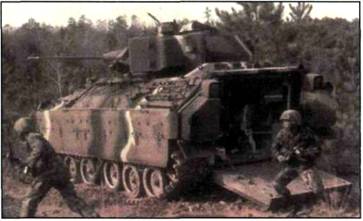 «М2» («Брэдли») на боевой позиции.БТР-90 — первый из бронетранспортеров, который мог быть оснащен бортовой информационно-управляющей системой (БИУС), позволявшей осуществлять эффективное автоматизированное управление трансмиссией и двигателем, контроль и диагностику жизненно важных систем машины.1897 г. — в России на белостокских маневрах было продемонстрировано несколько типов военных автомобилей с бензиновым двигателем.1899    г. — англичане впервые вывели на поле сражений во время войны с бурами в Южной Африке самоходную машину, построенную Симмсом. Конструктор взял за основу легкий четырехколесный одноместный автомобиль «Де Дион-Бутон» с одноцилиндровым двигателем.1900    г. — русский изобретатель Луцкой, автор конструкции первого грузового автомобиля в России, предложил Артиллерийскому комитету проект автомобиля, защищенного броней и вооруженного пулеметом.1902 г. — англичанин Симмс спроектировал и построил бронеавтомобиль, используя шасси грузовика с двигателем внутреннего сгорания. В открытом сверху стальном корпусе располагались два пулемета. В конструкции этого бронеавтомобиля впервые использовался перископ для безопасного наблюдения за полем боя.1905 г. — во время русско-японской войны при штабе главнокомандующего русских войск генерала Куропаткина использовалось 11 легковых машин для поездок высших офицеров.1910 г. — в русской армии при железнодорожных батальонах были организованны специальные автомобильные подразделения.1914 г. — в ночь на 8 сентября 1200 автомобилей «Рено AGC» за 10 часов перебросили из Парижа в район Нан-тей (на расстояние 50—56 км) два пехотных полка. Враг был остановлен и «столица мира» спасена.1914    г. — на Путиловском заводе началось проектирование тяжелого пушечно-пулеметного бронеавтомобиля. Проект бронировки разработал начальник Офицерской стрелковой школы генерал-майор Филатов.1915    г. — на вооружении армии Германии появились первые полугусеничные (но еще не бронированные) автомобили. Ими стали модели полугусеничных машин «Бременваген» и «Мариневаген».1916    г. — французы для снабжения своих войск под Верденом использовали в основном автотранспорт, поскольку железная дорога постоянно обстреливалась.1917    г. — фирма «Бенц» создала полугусеничный артиллерийский тягач «Крафтпротце». Впоследствии было выпущено 42 таких машины. В 1919 г. один автомобиль был бронирован и передан полиции.1918    г. — при наступлении на реке Эн французы перебросили на автомашинах за несколько суток 33 пехотные дивизии и десятки армейских частей.1935 г. — на Ижорском заводе был разработан новый бронеавтомобиль на шасси автомобиля М-1, отличавшийся от предшественника более просторным боевым отделением, наличием у части машин радиостанции. Эта машина пошла в серию с 1936 г. под названием БА-20.1937    г. — разработан первый немецкий бронетранспортер «HKL». Полное его название — «mitteler gepanzert Mannschaftstransportwagen» (средний бронетранспортер). В 1939 г., когда первые серийные образцы стали поступать в воинские части, бронетранспортер получил название — «Sd KFz 251».1938    г. — в Англии принят на вооружение гусеничный бронетранспортер(БТР) «Универсал», представлявший собой легкую, открытую сверху машину с броней толщиной 6—11 мм, рассчитанную на перевозку 9 пехотинцев.1938 г. — прошли испытания первые образцы легкового полноприводного автомобиляГАЗ, который мог бы использоваться в сельской местности, а в случае войны выполнять функции связной и командирской машин, тягачей легких артиллерийских систем.1938 г. — в Советском Союзе появилась «новая волна» армейских мотоциклов: Иж-8, Иж-9 и Л-8. Первые две модели отличались от своих предшественников новой, более мощной конструкцией моторов.1940 г. — в Германии начат выпуск среднего полугусеничного БТР для перевозки 12 человек. Он был защищен 12-мм броней и мог нести различное вооружение.1941 г. — успешно прошла первая в ходе войны оперативная перевозка автомобилями четырех стрелковых дивизий из района города Слоним для ввода в бой с прорывавшимися частями противника.1943 г. — у автомобиля ГАЗ-64 для повышения боковой устойчивости была увеличена колея обоих ведущих мостов, изменен кузов, а модель стала называться ГАЗ-67.1950 г. — на базе грузового двухосного автомобиля повышенной проходимости ГАЗ-63 начат выпуск БТР-40. Он широко использовался для разведки, связи и охраны.1964 г. — советскими конструкторами впервые в мире была разработана принципиально новая машина — боевая машины пехоты БМП-1. В ФРГ аналогичный транспортер был создан лишь в 1975 г., во Франции — в 1978 г., в Англии — в 1982 г. и в США — в 1983 г.1993 г. — конструкторами ГАЗа разработан новый колесный бронетранспортер БТР-90, который по своим характеристикам существенно превосходит широко известные в мире БТР-60ПБ, БТР-70, БТР-80, а также выпускаемые в настоящее время зарубежные бронетранспортеры аналогичного класса. Не случайно БТР-90 называют «бронированной машиной XXI в.».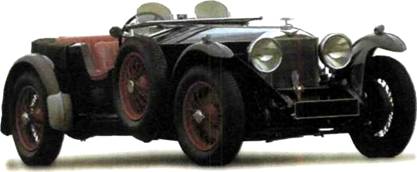 «Инвихта Тип S» образца 1925 г.В 1931 г. такой автомобиль выиграл «Монте Карло Ралли», а в 1932 г. занял там же второе место, несмотря на жалобы гонщиков на недостаточную устойчивость автомобиля на дороге и сложность управления.Случилось так, что создатели первых автомобилей словно забыли о сопротивлении воздуха. Сделали быстроходную самодвижущуюся повозку, а форму ей придали высокую, угловатую, ступенчатую и совсем непригодную для движения в воздушной среде. Первыми спохватились в начале XX в. конструкторы специальных автомобилей, предназначенных для установки рекордов скорости. Они стали моделировать машины низкими и узкими, вроде лодок. Это помогло. Потом стали сглаживать, скруглять поверхности кузова, заострили радиаторы, удлинили «хвосты» и брызговики-крылья, убрали выступающие фонари, закрыли спицы колес накладными гладкими дисками. Но обычные автомобили продолжали сохранять каретную форму, пока не приблизились к рубежу стокилометровой скорости. А на этой скорости необтекаемый автомобиль тратит на сопротивление воздуха до трех четвертей мощности двигателя! И соответственно три четверти расходуемого топлива.В начале 20-х гг. значение обтекаемости автомобиля оценили немецкие авиаконструкторы Пауль Ярай и Эдмунд Румплер. Они провели ряд опытов с моделями автомобилей в аэродинамических трубах и доказали: чем больший путь должны совершить потревоженные движением автомобиля частицы воздуха, тем больше трение между ними, тем большая мощность расходуется на это трение. Если движение частиц плавное, то трение сравнительно невелико. Когда же частицы наталкиваются на неровности, проваливаются в углубления, происходит завихрение воздушного потока. Трение частиц возрастает.Идеальная обтекаемая форма (в виде сигары), которую уже применяли к самолетам, дирижаблям, торпедам, гоночным машинам, для обычного автомобиля оказалась неподходящей — она создавала неудобства для водителя и пассажиров.После длительных экспериментов была найдена оптимальная форма автомобиля. Естественно, у каждой автомобильной фирмы она была своей. Так появился новый класс скоростных комфортабельных машин, названных спортивными. Это, пожалуй, самая многочисленная разновидность автомобиля, ведь каждая фирма за время своего существования выпустила хотя бы несколько спортивных моделей. Об этих автомобилях, их конструкторах, гонщиках и рекордах можно было бы написать не одну книгу, но нам придется познакомиться со всем этим многообразием в пределах одной главы. Остановимся лишь на самых выдающихся из них.МОЩНОСТИ «МЕРСЕДЕС»Специалисты пришли к мнению, что в 20—30-х гг. нашего века «правила игры» в автомобильном спорте определяли машины, оснащенные моторами с турбонагнетателями. Впервые такой агрегат появился в 1908 г. в США, он был изготовлен фирмой «Чадвик». В Европе подобное чудо увидело свет в 1923 г. и было установлено на гоночном автомобиле марки ФИАТ, который, к сожалению, недолго продержался на спортивных треках.В 1921 г. «Мерседес» выступил новатором в производстве автомобилей с силовыми агрегатами, оснащенными турбонагнетателями. Технологии, разработанные в середине второго десятилетия в процессе конструирования авиамоторов, обескураживали конкурентов «Мерседеса» и приводили в полнейшее недоумение, когда во время гонки у автомобиля с трехлучевой звездой на капоте «открывалось второе дыхание». Машины уверенно проходили всю трассу и становились победителями многих соревнований.Позже, охладев к участию в гонках на европейском континенте, «Мерседес» начал готовиться к штурму США в «Ин-дианаполисе-500». Конечной целью этого предприятия было достижение нескольких побед, значительное улучшение и«Мерседес 60» не только участвовал в пробегах автомобильных спортивных клубов, но и выступал как автомобиль туристического класса. Отсюда неказистые задние колеса и отсутствие брызговиков. По мнению людей, управлявших этой машиной, даже в настоящее время она кажется на удивление послушной, чувствительной к любым командам водителя, отличается мягким переключением передач и почти бесшумным двигателем.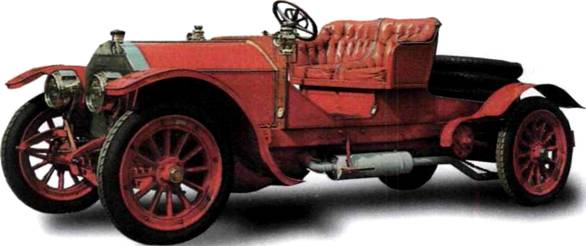 Один из первых спортивных автомобилей модели «Мерседес-Бенц». 1911 г.Вторая мировая война надолго прервала деятельность фирмы «Мерседес» по производству гоночных машин. Возобновилась она лишь в начале 50-х гг. В1954 г. увидела свет первая послевоенная легковая модель «Мерседес-Бенц 300SL» — «Крылатый Мерседес». Такое прозвище машина получила не только за ярко выраженную индивидуальность, стремительный облик и крыловидные двери, но и за спортивные победы.популяризация торговой марки, что в конечном итоге должно было повлиять на объем реализации автомобилей на американском рынке. Однако «нашествие» на США окончилось полным поражением — из трех машин, участвовавших в состязаниях, одна была разбита вдребезги, а вторая и третья заняли 8-е и 11-е места.Тем временем в Штутгарте произошло очень важное событие — новым сотрудником «Даймлера-Бенца» стал Фердинанд Порше, который не успел повлиять на судьбу «Мерседесов» в США, но, тем не менее, сыграл огромную роль для будущего автомобильной марки.Первоначально перед Фердинандом Порше была поставлена задача улучшить конструкцию машины, принимавшей участие в «Индианаполисе-500». Результатом выполненного задания стали победы в двух гонках, в одной из которых машиной управлял 33-летний Альфред Нойбауэр, позже сыгравший одну из ведущих ролей в спортивной истории «Мерседеса».В 1934 г. начался выпуск новых гоночных автомобилей «W25», которые изготавливались по последним технологиям и вошли в историю под названием «Серебряная стрела». Двигатель такого автомобиля имел 8 цилиндров, а мощность его составляла 354 л.с. Такая машина могла развить скорость до 290 км/ч. Именно этот автомобиль обеспечил немецкой фирме первые позиции в мировом автоспорте.Б 1935 г. увидели свет три новые модели «Мерседес-Бенц 130», «150» и «170Н». Оснащены они были 4-цилинд-ровыми двигателями мощностью 55 л.с, причем располагались эти двигатели сзади. Максимальная скорость, которую могли развить эти автомобили, была 140 км/ч. В 1938 г. машины были сняты с производства.В 1937 г. появилась новая модификация «W25» — «W125», а в 1939-м — новый автомобиль «W154», по своим характеристикам схожий с «W125». Именно эта машина участвовала во всех основных гонках 1939 г. и была на них победителем. В 1939 г. были введены новые правила на ограничение рабочих объемов турбодвигателей, и конструкторы «Мерседеса», чтобы успеть в срок к новым гонкам, спешно разработали и внедрили в производство новый автомобиль «W165». Так же, как и все предыдущие модели, он был оснащен 8-цилиндро-вым двигателем мощностью 254 л.с. и развивал скорость до 245 км/ч. Этот автомобиль потом трижды побеждал на автогонках в Триполи.В Европе даже такие гиганты, как «Мерседес», вошли в 50-е гг., испытывая острую нужду в восстановлении своего довоенного имиджа. На то время тон в основном задавали английские «Ягуары». В Штутгарте раньше других решили вступить в борьбу за рынки, представив покупателю новые автомобили семейства «300». Одному из его представителей, купе «300SL», известному как «Крыло чайки», суждено было стать по-настоящему бессмертным.Особое крепление дверей в модели «300SL» (на петлях по центру крыши), воспринимавшееся многими как дизайнерский каприз, на самом деле было функционально оправданной необходимостью. Весьма удачное решение привело к известному теперь дизайну под названием «крыло чайки». И действительно, автомобиль с распахнутыми дверцами напоминал взмахнувшую крыльями птицу, за что и получил прозвище «Галлвинг», что означает «Крыло чайки». Индекс «300SL» напоминал, что на автомобиле установлен 3-литровый двигатель, и подчеркивал его сверхмалый вес (от немецкого «Super Leicht»). Способность развить скорость 210 км/ч выделяла «Мерседес» в ряду наиболее мощных гоночных машин того времени.За время производства модель «300SL» претерпела массу изменений. Один из самых серьезных и забавных недостатков был устранен с началом серийного выпуска — рычаг коробки передач в положении включенной первой передачи упирался в руль. Второй недостаток — это трудность проникновения в салон. Спору нет, вздымающиеся дверцы были очень эффектны. Однако плохая их герметизация и просачивание воды, а также высоко поднятый порог кузова, который при посадке и высадке доставлял определенные неудобства пассажирам и водителю, повлияли на дальнейшую судьбу машины.В 1955 г. на рынок поступила очень похожая на «300SL», но более дешевая и массовая 4-цилиндровая модель «190SL» мощностью 105 л. с, которая развивала скорость до 170 км/ч. Внешне модель хоть и имела сходство с «300SL», но уже не обладала ее достоинствами. К тому же шасси были позаимствованы у модели «Мерседес-Бенц 180» 1953 г. Но купить «натуральный» «SL» могли не все, а иметь что-то похожее —многие.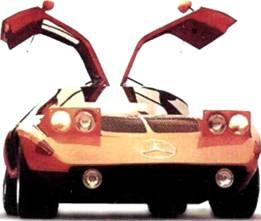 Одна из модификаций модели «300».В 1956 г. выпуск «300SL» с 2-местными кузовами купе пришлось прекратить. Однако машина возродилась уже в следующем году с тем же индексом «300», но была на 5 см длиннее и на 10 кг тяжелее «предшественницы».На протяжении девяти лет выпуска (1954—1963 гг.) модель «300SL» получила более десяти модификаций. Но самым престижным остается «Мерседес-Бенц 300SL Галлвинг» самого первого выпуска. Для настоящих коллекционеров это одно из наиболее желанных и ценных приобретений.В 1976 г. конструкторами фирмы была разработана совершенно новая экспериментальная спортивная машина, имевшая две модификации двигателей: роторный и дизельный (дизельный впоследствии был использован на легковых автомобилях). В 1978 г. эта машина (называлась она «Мерседес-Бенц Kill») получила совершенно новый, улучшенный по аэродинамическим показаниям кузов из стеклопластика. В задней части корпуса машины был установлен 5-цилиндровый двигатель мощностью 230 л.с. При общей массе 1245 кг автомобиль мог развить скорость 325 км/ч. Во время специальных заездов на этой машине было установлено 14 новых мировых рекордов.Что такое автомобильный спорт сегодня для водителей-профессионалов и фирм? Для водителей это, прежде всего, способ достижения новых побед и совершенствования своего мастерства. А для фирм-производителей — еще один способ выгодно преподнести и еще раз прорекламировать свою продукцию. Как показывает статистика, после победы той или иной марки на престижных автогонках резко возрастает спрос на продукцию фирмы-победительницы, а в настоящее время почти все хорошо известные автокомпании выпускают спортивные варианты своей продукции.Популярность модель «Эсприт» завоевала в 1977 г. с выходом на экран очередного приключенческого фильма о Джеймсе Бонде, где агент 007 (Роджер Мур) использовал «Эсприт» в качестве автомобиля-амфибии, напичканного современным оружием. Второе пришествие «Лотуса» на экраны в «бондиане» произошло в 1981 г, когда все тот же агент разъезжал уже на более «крутом» из «Эсприт», снабженным турбодвигателем.МНОГОЛИКАЯ «АЛЬФА РОМЕО»История итальянской фирмы «Альфа Ромео» началась с общества «Societa Italiana Automobili», основанного в 1906 г. Общество намеревалось производить недорогие автомобили, но столкнулось с трудностями на стремительно развивающемся автомобильном рынке, и в 1910 г. ему пришлось продать свой единственный завод компании A.L.F.A. (Anonima Lombarda Fabbrica di Automobili) из города Портелло.С 1910 г. эмблема «Альфа Ромео» содержала два символа: красный крест на белом фоне (эмблема города Милана) и геральдический знак благородного семейства Висконти (извивавющаяся на голубом фоне змея). Эмблема имела надпись «ALFA-MILANO» на синем фоне, расположенную по окружности.На первый автомобиль, произведенный компанией в количестве 300 экземпляров, был установлен двигатель, разработанный Джузеппе Мерози в 1911 г., который развивал мощность 15 л.с. Однако свой спортивный характер двигатели Мерози проявили в «Альфе» 1913 г., достигнув уже 40-60 л.с. В 1920—1921 гг. «Альфа» с этим двигателем неоднократно побеждала в гонках «Mugello», развивая максимальную скорость 147 км/ч.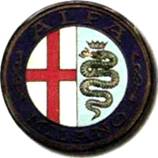 Символика фирмы «Альфа Ромео». 1910 г.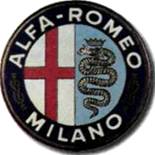 С 1915 г, с момента перехода компании в руки Николо Ромео, на эмблеме к надписи вокруг щита появилась имя владельца: «ALFA-ROMEO M1IANO».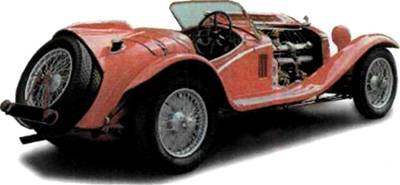 «Альфа Ромео Тип 8С-2300». 1932 г. Его 8-цилиндровый двигатель, снабженный компрессором, считался шедевром конструкторской мысли.Примерно в это лее время управление компанией «Альфа» взял в свои руки неаполитанский предприниматель Никколо Ромео, с появлением которого автомобили «Альфа» получили новый 4-цилиндровый двигатель объемом 4250 см3 и мощностью 67 л.с, а компания стала называться «Альфа Ромео». Приняв управление компанией, Никколо Ромео ясно дал понять, что не собирается производить грузовые автомобили.Послевоенный экономический спад тяжело отразился на мировой автомобильной промышленности, но Ромео справился с трудностями, привлекая государственные субсидии. В последующие годы, все дальше отходя от военного производства, «Альфа Ромео» постепенно сосредоточила свои силы на легковых автомобилях, сделав ставку на спортивные машины.С общего согласия наиболее удачным спортивным автомобилем первой половины 30-х гг. была признана модель фирмы «Альфа Ромео» — «Тип 8С-2300» 1932—1934 гг. Модель «Альфа Ромео 8С-2300» уверенно лидировала как в качестве спортивной, так и на автостраде.Следом за «Тип 8С-2300» родилась «Тип 8С-2900», сразу получившая восторженный прием у автомобилистов. Эта модель стала сплавом технологий обычного и гоночного автомобилей, так как была ориентирована на использование оставшихся запасов компрессорных двигателей.В 1933 г. было принято историческое решение изменить статус компании: управлением фирмы должен был заниматься комитет, избираемый по принципу «50 на 50» из акционеров и служащих компании. Главная задача комитета, названного «IRI», состояла в том, чтобы сделать «Альфа Ромео» конкурентоспособной фирмой в ряду крупнейших производителей автомобилей.К концу второй мировой войны главная проблема компании состояла в создании новой рыночной ниши для своих моделей и сдерживании засилья европейского рынка американскими автомобилями. При этом необходимо было восстанавливать то, что было разрушено во время войны.Удачным было решение вернуться к «Альфа Ромео 6С Голден Эрроу», последней довоенной модели компании, вновь запущенной в производство в 1947 г. Благодаря этой модели завод восстановили в короткие сроки, была проведена его реконструкция, запланированная еще до войны.В 1948 г. «Файнмеханика» — дочернее предприятие «Альфа Ромео», выпускавшее в годы войны авиа- и судовые двигатели, стало заниматься сборкой автомобилей. К 1952 г. заводы «Альфа Ромео» выпускали около 1900 автомобилей в год.Спортивная история «Альфа Ромео» богата автомобилями-чемпионами. Пожалуй, самые выдающиеся из них — «Р2» и «РЗ», созданные талантливым конструктором Витторио Джано и блиставшие на гоночных трассах в 20-е и 30-е гг.: «Р2» впервые завоевал мировое первенство в 1924 г.; в 1932 г. Витторио Джано создал «Альфа Ромео Тип В», более известный как «РЗ», в 1935 г. он завоевал очередную победу в мировом чемпионате, в 1938 г. была одержана еще одна победа на мировом первенстве.После войны главным спортивным козырем компании стал «Альфа Ромео 158» с полуторалитровым 8-цилиндровым компрессорным двигателем мощностью 360 л.с, возглавивший гонки Формулы-1 в 1950 г. А в 1951 г. его успех повторил новый «Альфа Ромео 159», с двигателем мощностью 425 л.с.«Альфа Ромео Тип 8С-2900» объединила тщательно продуманное шасси и обтекаемый кузов работы «Тьюринг». Мощный и вместе с тем изящный, этот автомобиль не имел себе равных: доказательство тому — три победы в гонках «МШе Miglia» и бесспорное лидерство в гонке «24 часа Ле Мана» 1938 г.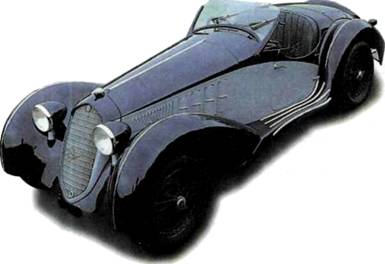 Автомобиль «Альфа Ромео Тип 8С-2900».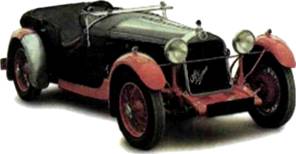 «Альфа Ромео Тип 6С-1750» 1930 г. — самая известная модель итальянской конструкторской школы.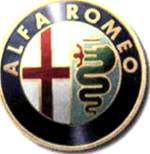 Символика фирмы «Альфа Ромео». 1972 г.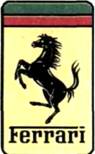 Символика фирмы «Феррари».60-е и 70-е годы для спортивных автомобилей «Альфа Ромео» также были довольно удачными: модель «33S» доминировала на спортивных состязаниях с 1967 по 1977 г. Автомобиль«Альфа Ромео 33.2» с двухлитровым двигателем V8 мощностью 270 л.с. одержал первую победу в 1967 г. на гонке «Fleron» в Бельгии. В 1968 г. — следующая победа в знаменитой 24-часовой гонке в Дэйтоне; автомобиль развил тогда 300 км/ч.1970 г. принес «Альфа Ромео» успех в гонке «24 часа Ле Мана» — модель «33.3» с новым трехлитровым двигателем, титановыми элементами кузова, алюминиевой коробкой передач и максимальной скоростью 330 км/ч оставила позади самые известные марки машин.Из последних разработок «Альфа Ромео» особенно ярко выделяется функциональная модель «Альфа Спайдер». Эта машина показала, насколько плодотворным может быть сплав таланта конструкторской мысли с гением промышленного дизайна. Над ее созданием трудились инженеры «Альфа Ромео» и дизайнеры «Пининфарина». Плавные обтекаемые линии, хищный нос и клинообразная задняя часть создают неповторимый облик «Слайдера»; экономичный, подчеркнуто спортивный и элегантный салон выполнен в традиционном для «Альфа Ромео» стиле.ГЕРОЙ СПОРТИВНЫХ ТРАСС — «ФЕРРАРИ»Навевающий воспоминания о довоенном «Бугатти», «Феррари» также создавался как гоночный, даже его дизайн был подчинен гоночной идее — такова была причуда хозяина компании. Он хотел «скрестить» обыкновенный дорожный автомобиль с гоночным. Эта мечта воплотилась в вьщающихся спортивных моделях, появившихся после второй мировой войны.«Феррари» сегодня — это символ автоспорта и предмет поклонения сотен тысяч болельщиков. А начиналось все достаточно прозаично.Энцо Феррари родился в 1898 г. в Модене (Италия) в семье владельца мастерской по ремонту паровозов. О чем мечтал Энцо в детстве, сказать трудно, но доподлинно известно, что после того как мальчик впервые попал в 1908 г. на автогонки в Болонью, жизнь его круто изменилась. Такое зрелище, как мчащиеся по трассе спортивные машины, навечно запало в душу юного Феррари и предопределило его будущее.Однако судьба не очень баловала Энцо. Несколько раз он пытался устроиться на работу в автомобильные компании, но отсутствие специального образования делало эти попытки напрасными. В 1919 г. Феррари устроился водителем в небольшую фирму в Турине, а позже стал водителем-испытателем в аналогичной компании в Милане. Здесь Энцо впервые участвовал в автогонках «Тарга Флорио».Старание и способности юноши вскоре были замечены, и в 1920 г. Феррари приняли на работу в спортивную команду «Альфа Ромео», самую знаменитую в то время. В том же году на гонках «Тарга Флорио» Энцо занял второе место. С 1920 по 1932 г. Феррари участвовал более чем в 40 гонках и показал неплохие результаты. Однако все это не удовлетворяло гонщика. Сидя за рулем спортивного авто, Энцо мечтал о создании собственной гоночной машины. В 1929 г. эти мечты стали воплощаться в жизнь. Собрав собственную команду, Энцо и его единомышленники начали переделывать автомобили «Альфа». Они назвали свое предприятие «Конюшня Феррари». Энцо Феррари повезло: бок о бок с ним работали талантливые и одержимые люди, предопределившие успех компании. Одним из них был Витторио Джано, бывший конструктор фирмы ФИАТ, автор ряда знаменитых гоночных машин, принесших славу выступавшим на них спортсменам. Сразу после войны в компанию «Феррари» пришел работать еще один талантливый инженер — Джокино Коломбо.Автомобили «Феррари», несмотря на высокую стоимость, с удовольствием приобретали частные лица. Каждая модель изготавливалась в небольших качествах, причем все машины хоть чем-то отличались друг от друга. Самым популярным и покупаемым был «Феррари 250». Такой автомобиль был даже в гараже иранского шаха.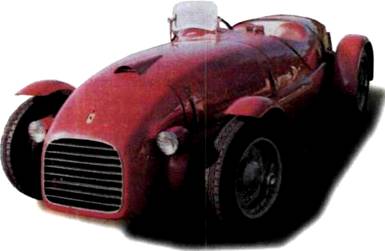 Первый чистокровный «Феррари» — модель 125. 1947 г.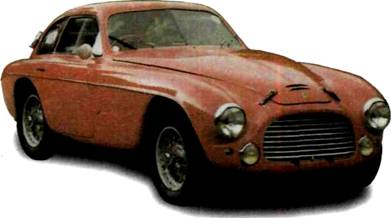 «Феррари 212». 1950 г.По самой высокой цене -6,4 млн. фунтов стерлингов — в мае 1990 г. был продан с аукциона в Монте-Карло автомобиль «Феррари 250 ПО» 1962 г. выпуска.Дата рождения фирмы «Феррари» — май 1947 г., когда появилась его первая модель «Феррари 125». Начинка ее была довольно внушительной: 12-цилиндровый алюминиевый двигатель рабочим объемом 1497 см3 с семиопорным коленчатым валом, два верхних распределительных вала, приводимых в действие цепью со сдвоенной системой батарейного зажигания; простая, но жесткая рама была сварена из овальныхстальных труб.К концу 1947 г. существовали уже две модификации двигателя «Феррари», а его рабочий объем вырос у модели «166» до 1995 см3. Следующий год для «Феррари» был ознаменован первыми победами в гонках «МШе Miglia» и «Тарга Флорио», причем они не были случайными: 1949 г. — новый триумф в тех же соревнованиях, чуть позже — победа в престижной гонке «24 часа Ле Мана».К началу 1954 г. Энцо Феррари выпустил около 200 машин «Феррари» для повседневного пользования и 250 экземпляров гоночных моделей, получив, таким образом, полное право называться производителем гоночных автомобилей. Его легковые автомобили для туризма неизменно получали кузова от лучших итальянских фирм, обязательно разных. Это обеспечивало высокое качество изделий. Однако, начиная с модели «250 GT» 1954 г., Феррари стал отдавать предпочтение фирме «Пининфарина», поставлявшей кузова купе для этих прочных и быстроходных автомобилей с новым коротко базным шасси.В 1958 г. к купе «250 GT» добавился кабриолет, а в 1959 г. — «250 GT Калифорния», ярко выраженная открытая модель спортивного типа, производившаяся только на заказ. В 1958 г. «Пининфарина» предложила клиентам новинку — угловатые формы кузова для классических купе и кабриолета модели «250 GT». Начался выпуск серийных автомобилей, сконструированных на базе 12-цилиндрового двигателя, пленяющих своим дизайном, высокой чувствительностью, органично увязанных с огромной мощностью.Для особо взыскательных клиентов, желающих получить самое лучшее, фирма продолжала выпускать массивные, внушительные модели: «375 Америка» и сменившую ее в 1956 г. «410 Супер Америка». Таких машин было всего 14, а среди заказчиков можно назвать шаха Ирана и императора Индокитая.Завораживающе прекрасной была «Берлинетта Луссо» 1962 г. с короткобазным шасси «250 GT», с великолепными плавными линиями кузова «Пининфарины», легко развивающая скорость свыше 225 км/ч. До сих пор эта модель считается у «Феррари» непревзойденной.«Феррари 250GT Берлинетта Луссо» стала точной копией спортивной модели «GTO». Это, пожалуй, самая запоминающаяся работа «Пининфарины» для фирмы из города Маранелло.В 1968 г. «Феррари» достигла пика популярности, выпустив легендарную «Дайтону», или «365 GTB/4», с передним расположением 4,4-литрового V-образного 12-цилиндрового двигателя, мощностью 352 л.с, развивающую скорость 282 км/ч. «Дайтона» стала самой скоростной в мире машиной, оставаясь сдержанной и очень функциональной. Разрекламированная как величайший автомобиль всех времен, она по всем показателям отвечала подобному определению, по сей день такая оценка не кажется преувеличенной.«Феррари 166» имела колеса, отлитые из алюминиевого сплава, и кузов дизайнерской фирмы «Stabilimente Farina», возглавляемой Баттисто Фарина по прозвищу Пинин (отсюда и название фирмы «Пини нфарина»).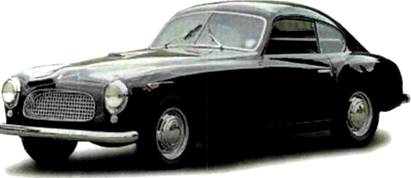 Одна из первых моделей «Феррари 166», тщательно выполненная и сбалансированная.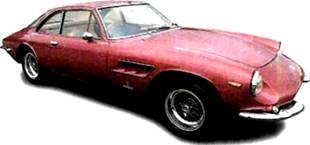 Великолепная «500Суперфэст», самая невероятная машина своего времениСравниться с «Дайтоной» могли разве что машины с поистине великолепным кузовом работы «Пининфарины», получившим название «аэродинамическое купе». Взяв за основу выставочную модель 1960 г., эти автомобили достигли своего пика в модели «500 Суперфэст» 1964 г. с 400-сильным пятилитровым двигателем, рессорным задним мостом. «500 Суперфэст» характеризовался уверенным поведением на дороге и для своего времени был суперавтомобилем, пределом мечтаний автомобилистов.На фоне такого великолепия модель «365GT4», или «Берлинетта Боксер», фирмы «Феррари», дебютировавшая в 1971 г., производила неблагоприятное впечатление, однако по техническим характеристикам она ничуть не уступала модели «500».В середине 70-х о «Феррари» вновь заговорили как о спортивном лидере, а произошло это благодаря победе Н. Лауды на чемпионате мира в Формуле-1. Победы Лауде принес автомобиль «Феррари 312 Т-2» с мотором мощностью 500 л.с.80-е гг. были очень тяжелыми для фирмы «Феррари»: произошел значительный спад в производстве, спортивная команда терпела неудачу за неудачей. Но новые модели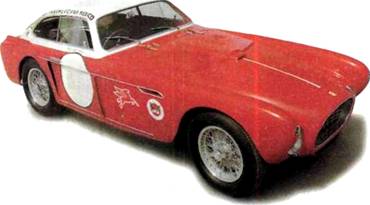 «Феррари 340». 1953 г.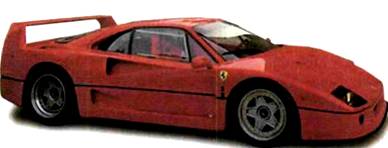  Лебединая песня Энцо Феррари — модель «F40», духовный преемник «Феррари» 50-х гг. Великолепная дорожная машина, вполне способная удачно участвовать в гонках.все же появлялись. Чтобы как-то укрепить свои позиции и поправить дело, Энцо пригласил на работу нового конструктора Д. Барнарда, благодаря которому увидела свет такая модель, как «Феррари F40».В 1987 г. фирма «Феррари» сделала подарок спортсменам, предложив их вниманию автомобиль, выполненный в своих лучших традициях, — неподражаемый «F40». Энцо Феррари, возглавивший содружество конструкторов, работающих над созданием этой модели, хотел создать «автомобиль, который вызовет воспоминания о великих победах в гонках «24 часа Ле Мана», когда вы могли и кататься на нем по городу, и участвовать в гонках». Впервые представляя «F40», он назвал эту машину «суммой усилий «Феррари» за многие годы».Модель «F40» ведет свое начало от «GTO» 1984 г. и, на первый взгляд, имеет много общего с «Феррари 308GTB», однако существенные технические нововведения (турбонад-дув, V-образный 8-цилиндровый двигатель продольного (а не поперечного) расположения, установленный на трубчатой раме, усиленной несущими панелями из кевлара, мощность 478 л.с.) говорят о том, что прежней осталась только конфигурация. Кузов этой красавицы выполнен из углево-локна и кевлара, а ее тесный салон вполне отвечает спортивной сущности машины: в ней нет даже механизма для регулировки сидений.Поразительные технические характеристики и никакого комфорта — вот девиз 1118-килограммовой «Феррари F40»: жесткая подвеска не поглощает дорожных неровностей, руль откликается на каждую выбоину, а великолепный мотор демонстрирует бесконечную мощь. Требующий постоянного внимания, напористый и привлекательный — таким был последний автомобиль Энцо Феррари.После смерти Энцо Феррари летом 1988 г. фирма практически перешла в собственность ФИАТа. Однако и сейчас в Маранелло, родине первых «Ферра-pWj продолжается производство знаменитых машин, а на трассах Формулы-1 то и дело выигрывают алые красавцы знаменитой марки.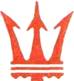 Символика фирмы «Мазерати».Интересные разработки 80-х гг. — «Турбо» с двумя нагнетателями — быстро нашли поклонников. Позабыв о V-образных 8-цилиндро-вых двигателях, «Мазерати» напомнил о себе моделью «Битурбо» 1982 г. До сих пор основная продукция фирмы — разновидности V-образной «шестерки» с двойным турбонаддувом, с разными кузовами, в том числе с четырехдверным седаном.НЕПОВТОРИМЫЙ «МАЗЕРАТИ»В производстве спортивных машин фирма «Мазерати» уступала «Феррари». Однако ее небольшие по размеру модели 1947—1957 гг. заслужили хорошие отзывы, особенно модель 1954 г., получившая V-образный двигатель. Но настоящая известность пришла с выходом в свет в 1957 г. модели «3500GT» и последующей, более редкой, «5000GT» с 8-ци-линдровым двигателем. Всего машин «Мазерати 5000GT» было сделано 32, и все — для клиентов, принадлежавших к высшим слоям общества. Первая из них была изготовлена по заказу иранского шаха, причем неприлично высокая цена не отпугивала состоятельных заказчиков.«Мазерати» демонстрировала утонченный дизайн и европейский подход в создании скоростных автомобилей, отвечающий требованиям самых взыскательных клиентов, а в 60-е гг. компания, выпускавшая безукоризненные в техническом отношении «шестерки» и V-образные «восьмерки», достигла своего апогея. Типичные для «Мазерати» модификации «3500» с трубчатым шасси и делавшийся на заказ оригинальный «5000GT» с V-образным восьмицилиндровым двигателем выпускались до 1964 г.В 1963 г. появились две новые модели, не уступавшие в изысканности своим предшественницам: «Мистрэл» с кузовом от «Фруа» и сменившая «3500GT» модель «Сэбрин» с кузовом 242, изготовленным фирмой «Вижнэл». Параллельно «Мазерати» представила на суд общественности четырехдверный седан, названный «Кватропорт», машину с двигателем рабочим объемом 4135 см3, с двумя распределительными валами в каждой головке, целиком изготовленными из алюминиевого сплава. А поклонникам скоростного 8-цилиндрового «Мазерати» в 1966 г. было представлено купе «Мехико».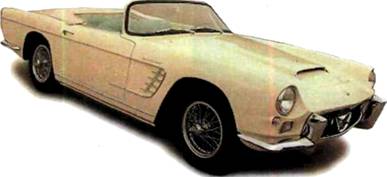 «Мазерати 3500GT» с кузовом работы «Фруа».В 1966 г. фирма создала модель нового поколения — автомобиль «Хибли», экстравагантный, с широким кузовом, сильно отличающийся от прежних моделей «Мазерати». Несколько позднее (в 1969 г.) к нему присоединился четырехместный «Инди» с V-об-разным 8-цилиндровым двигателем рабочим объемом 4134 см3.Несомненно, интересные купе и модели с матерчатым верхом, выпускаемые «Мазерати», портила незамысловатая подвеска задних колес на листовых рессорах. А после появления модификаций с усилителем руля и автоматической трансмиссией «Мазерати» вообще перестали котироваться как гоночные и стали скорее машинами для предпринимателей, желающих почувствовать себя спортсменами, хотя преимущества мощного V-образного 8-цилиндрового двигателя с двумя распределительными валами в каждой из головок цилиндров были очевидны. В 60-е гг. «Мазерати» перестала производить модели спортивных машин.Выпущенная в начале 70-х гг. «Бора» фирмы «Мазерати» использовала узлы «Ситроена», после того как в 1968 г. французы взяли ее под свое крыло: V-образный 8-цилинд-ровый двигатель рабочим объемом 4,7 л, развивающий скорость 275 км/ч, расположенный посредине. Эта машина стала образцом автомобиля класса «гран туризмо» с хорошими скоростными показателями и великолепной устойчивостью. Несколько упрощенной его модификацией стала модель «Мерак» с V-образ-ной «шестеркой». Дизайн кузова был разработан Джуджаро и во многом копировал «Бора».Всего машин «Мазерати 5000GT» было сделано 32: первая — по заказу иранского шаха, все остальные — для клиентов, принадлеясавших к «сливкам» общества.1908 г. — «Мерседес» одержал победу во Франции в гонках на Гран-при Франции на специально сконструированном гоночном автомобиле с двигателем мощностью 135 л.с.1908 г. — фирма «Чадвик» (США) изготовила первый двигатель с турбонагнетателем.1910 г. — эмблема «Альфа Ромео» содержала два символа: красный крест на белом фоне (эмблема города Милана) и геральдический знак благородного семейства Висконти (извивающаяся на голубом фоне змея).1919    г. — впервые в истории автомобильных гонок было заявлено, что автомобиль будет выступать под именем хозяина, капитана Уолтера Оуэна Бентли.1920    г. — Энцо Феррари приняли на работу в спортивную команду «Альфа Ромео» — самую знаменитую в то время.1922 г. — машины «Бентли» выиграли командный приз в гонках «Tourist Trophy», а год спустя представитель этой славной серии финишировал четвертым в гонках «24 часа Ле Мана».1925 г. — английская фирма «Лагонда» заявила о себе автомобилем с двигателем рабочим объемом 2 л. С 1927 г. фирма стала выпускать спортивную разновидность этой модели.1928 г. — с конвейера фирмы «Бентли» сошел «Спид Сикс», автомобиль с короткой колесной базой и двигателем рабочим объемом 6,5 л. Эта модель объединила спортивные характеристики 4-цилиндрового двигателя и мягкость 6-цилиндрового мотора для туристических машин.1931 г. — фирма «Бентли» была куплена компанией «Роллс-Ройс».1934 г. — Ассоциация интернациональных автомобильных клубов приняла решение провести соревнования Гран-при, которые должны были пройти в Германии.1934 г. — начался выпуск новых гоночных автомобилей «Мерседес W25», которые изготавливались по последним технологиям и вошли в историю как «Серебряная стрела».1934 г. — фирмы «Мерседес» и «Авто-Союз» выпустили новые гоночные автомобили.1934    г. — команда «Авто-Союз» выигралаГран-при Германии и Швейцарии, а «Мерседес» — Италии и Испании.1935    г. — Гран-при Германии выиграла итальянская команда «Альфа Ромео».1936    г. — специально для «Авто-Союз» Порше-старший разработал гоночный автомобиль «Порше Тип 22».1938 г. — во время установления очередного рекорда скорости на скоростной дороге недалеко от Франкфурта трагически погиб чемпион Гран-при Германии Берн Роземайер.1945    г. — состоялся первый послевоенный чемпионат мира.1946    г. — опираясь на популярность «Бентли», «Роллс-Ройс» запустил в производство модель «Мк VI», которая подготовила почву для производства автомобилей «Континенталь» и «Бентли R-тип», появившихся в 1952 г. и выпускавшихся вплоть до 1955 г.1947    г. — состоялись очередные автомобильные гонки, все первые места в которых достались команде «Альфа Ромео».1947    г. — английские фирмы — «Астон Мартин» и «Лагонда» объединились, выпущенная ими базовая модель «DB2»1949 г. представляла собой комбинацию шасси «Астон Мартин» и двигателя «Лагонда».1948    г. — трагически погиб во время Гран-при Швеции пилот «Альфа Ромео» Ахилес Варци.1948 г. — «Ягуар» запустил в производство первый массовый автомобиль с двигателем, у которого в головке цилиндров размещались два распределительных вала, а клапаны были установлены V-образно. Речь идет о модели «ХК120», отличавшейся неординарной конструкцией 6-цилиндрового мотора рабочим объемом 3442 см3 мощностью 162 л.с.1950 г. — ФИА учредила Гоночный чемпионат мира пилотов — Формулу-1. 1950   г. — «Альфа Ромео» выиграла свой первый чемпионат.1951    г. — стартовала очередная гонка в Индианаполисе.1951    г. — умер Фердинанд Порше-старший, управление компанией перешло к его сыну — Фердинанду Порше-младшему.1952    г. — в правилах чемпионата произошли изменения — к гонкам Формулы-1 были допущены автомобили Формулы-2. В этой связи было изменено и название — Чемпионат мира пилотов.1952 г. — за сезон команда «Альфа Ромео» одержала четыре победы: в Испании, Франции, Швейцарии и Бельгии.1952 г. — из-за финансовых проблем команда «Альфа Ромео» приняла решение прекратить участие в последующих стартах Формулы-1.1954    г. — Энцо Феррари выпустил около 200 автомобилей «Феррари» для повседневного пользования и 250 экземпляров гоночных моделей, получив, таким образом, полное право называться производителем гоночных автомобилей.1955    г. — при невыясненных обстоятельствах на трассе в Монде погиб гонщик команды «Феррари» Альберте Аскари.1956    г. — из гонок Гран-при ушла команда «Мерседес».1956 г. — прекращен выпуск автомобиля «Мерседес 300SL».1959 г. — гонщик Формулы-1 Филл Хилл на автомобиле «MG ЕК 181» установил новый рекорд скорости для автомобилей с рабочим объемом двигателя не более 2000 см3. Он разогнал свою машину до 410,3 км/ч.1959 г. — Брюс МакЛарен выиграл гонку Гран-при США. Он был самым молодым победителем в истории Гран-при. В тот момент МакЛарену было 22 года и 100 дней.1961 г. — пилот команды «Феррари» Стир-линг Мосс совершил свой первый и последний старт на автомобиле этой команды, закончившийся для него весьма трагично. Машина Стирлинга потеряла управление и вылетела с трассы. Пострадавший в катастрофе пилот так и не смог вернуться в Формулу-1.1964 г. — в Гран-при приняли участие десять команд. Впервые был проведен Гран-при Австрии.1964    г. — в чемпионате дебютировала японская команда «Хонда».1965    г. — прекращено производство «Порше 356». Всего было выпущено 78 000 машин этой марки.1966    г. — на Гран-при в Германии погиб пилот «Брэбхема» Джек Тэйлор.1966 г. — фирма «Мазерати» выпустила модель нового поколения — автомобиль «Хибли», экстравагантный, с широким кузовом. Эта машина сильно отличалась от всех прежних моделей.1966 г. — Джек Брэдхем стал первым чемпионом мира, выигравшим гонку на автомобиле собственной конструкции.1966    г. — произошла самая крупная авария в истории автоспорта: во время гонок в Индианаполисе разбилась почти треть машин, участвующих в гонках. К счастью, никто не пострадал.1967    г. — в команду «Лотус» вернулся пилот Грэм Хилл, один из лучших гонщиков того времени.1967    г. — во время Гран-при в Монако разбился пилот команды «Феррари» Лоренцо Бандини.1968    г. — при загадочных обстоятельствах ушел из жизни гонщик Формулы-1 Джимми Кларк.1970    г. — успех «Альфа Ромео» в гонке «24 часа Ле Мана». Модель «33.3» с новым трехлитровым двигателем, титановыми элементами кузова, алюминиевой коробкой передач и максимальной скоростью 330 км/ч оставила позади самые известные марки.1971    г. — «Ягуар» первым вышел на рынок с 12-цилиндровой машиной массового производства.1972    г. — руководство ФИА дало разрешение на рекламу табачных изделий на кузовах гоночных автомобилей.1976 г. — в катастрофе во время гонок Гран-при Германии пострадал пилот «Феррари» Ники Лауда.1978 г. — выпущен гоночный автомобиль «Мерседес-Бенц Kill». Машина получила совершенно новый, улучшенный по аэродинамическим показаниям кузов из стеклопластика.1979 г. — из больших гонок ушли Ники Лауда и Джеймс Хант.1979 г. — на пост председателя Формулы-1 был утвержден Жак-Мария Балестр, установивший для участников чемпионата новые правила.1983 г. — Нельсон Пике на автомобиле«Брэбхем БМВ» стал чемпионом мира в гонках Формулы-1.1987 г. — фирма «Феррари» сделала подарок спортсменам, предложив их вниманию автомобиль, выполненный в лучших своих традициях — неподражаемый «F40».1993 г. — Ален Прост на автомобиле «Вильяме Рено FW15C» одержал своюпоследнюю победу.1994 г. — в Формуле-1 за французскую команду «Лижье» начал выступать Оливье Панис. За всю свою спортивную карьеру он стартовал только за эту команду (с 1994 по 1996 гг.).1994 г. — в Бирмингеме был представлен самый последний вариант «Лотуса» — «Эсприт S4S».1996    г. — был произведен миллионный «Порше», им стал «911 Каррера».1997    г. — экс-чемпион мира Прост приобрел команду Формулы-1 «Лижье», которая была переименована в «Прост Гран-при».1998    г. — было завершено строительство завода команды «Прост Гран-при».Отделением корпорации «Даймлер-Крайслер» за 11 месяцев 1999 г. было продано 510 000 автомобилей. Предыдущий рекорд (509 000 машин) был установлен в 1986 г. за 12 месяцев. Причиной такого успеха стала новая модель «Гранд Чероки Ш.Автомобили, способные двигаться по бездорожью, были созданы на базе легких военных машин времен второй мировой войны. Они долго оставались единственным транспортным средством военных и спасателей, исследователей и строителей, лесников и охотников, всех, кому приходилось передвигаться по неосвоенным, лишенным дорог просторам. В такой ситуации самым главным отличительным свойством этих автомобилей была проходимость, а самым подходящим определением для них стало такое понятие, как «off-road», что в переводе с английского означает «внедорожный».Вскоре автомобилями с повышенной проходимостью стали пользоваться не только охотники и военные. Всеобщее увлечение активным образом жизни требовало специальных машин. Выяснилось, что внедорожники могут быть использованы и в «гражданской» жизни, — это лучший транспорт для поездок на природу со всевозможным грузом.В мае 1988 г. состоялся автопробег по маршруту Сидней — полуостров Эйр. Джип «Тойота Лендкруйзер» преодолел 2095 км без дозаправки.АВТОМОБИЛЬ ДЛЯ «ПЛОХИХ» ДОРОГПоявившаяся на западе аббревиатура SUV как нельзя лучше подходит к названию нового класса машин: Sport Utility Vehicle — автомобили спортивного назначения (спортивные, т.е. туристические). Однако этому определению трудно подобрать краткий аналог в русском языке. Поэтому такие машины называют внедорожниками за внешний вид и общие принципы конструкции. Массовый выпуск автомобилей высокой проходимости начался в 1941 г. Первыми, кто запустил джипы в массовое производство, были заводы «Форд» и «Виллис».Несмотря на то что «джип» — чисто американское название, такие машины придумали вовсе не американцы. Самые первые полноприводные армейские машины стала выпускать Германия в 1932 г. (фирма «Хорьх»), а через четыре года — Япония (фирма «Мицубиси»). В бывшем СССР джипы появились в 1941—1942 гг. (ГАЗ-64, ГАЗ-67).Благодаря хорошей проходимости, выносливости и надежности на джипы установился определенный спрос. Постепенно изменился и внешний вид машины: если первые модели были с открытым верхом, то позже у них появились закрытые кузова, способные защитить водителя от непогоды, полностью усовершенствовалась коробка передач, трансмиссия стала автоматической, да и салон джипа оборудован не хуже, чем у самого престижного легкового автомобиля.Современные джипы можно разделить на четыре класса: малый, средний, выше среднего и большой.К автомобилям малого класса относятся машины, масса которых не превышает 1 т, а мощность двигателя 40—65 л.с. Примером таких машин служат японский «Сузуки Джим-ни» и советский ЛуАЗ-969.Средний класс — это внедорожники массой от 1 до 1,5 т, с мощностью двигателя 55—125 л.с. (ВАЗ-2121, «Дайхатсу Рокки»).Автомобили выше среднего класса имеют массу 1,4— 1,9 т и двигатель мощностью 70—150 л.с. («Ниссан Патрол», «Лэнд Ровер»).Машины массой от 1,8 до 2,1 т и двигателями мощностью 90—200 л.с. относятся к большому классу. К автомобилям этого класса можно отнести английский «Рэйндж Ровер», американский «Форд Бронко» и итальянский «Лам-борджини ЛМ».Абсолютно все джипы способны двигаться по любому покрытию: грунтовым дорогам, снегу, песку, грязи. Обеспечивают такое беспрепятственное передвижение мощные двигатели, приспособленные к большим нагрузкам. Пожалуй, основным качеством таких машин является их курсовая устойчивость (способность при движении сохранять заданное направление), которая достигается за счет конструктивного сочетания рулевого управления, подвески колес и кузова.29 сентября 1994 г. мировой общественности впервые был представлен легендарный внедорожник «Рэйндж Ровер» второго поколения. Этот автомобиль и сегодня остается одним из самых лучших внедорожников в мире.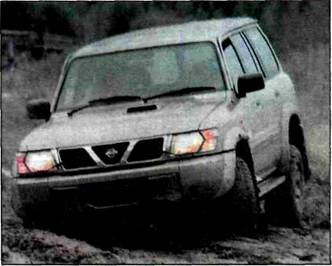 «Ниссан Патрол». В 1997 г. дебютировал на Франкфуртском автосалоне.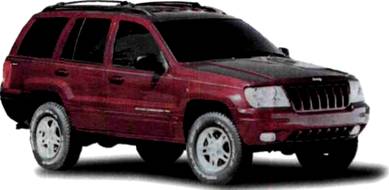 «Джип Гранд Чероки» относится к большому классу. 1999 г.30 апреля 1948 г. компания «Ровер» представила на Амстердамском автосалоне универсальный полноприводный автомобиль «Лэнд Ровер» первого поколения.Большинство джипов имеют кузов типа универсал с тремя или пятью дверями. Задние сиденья можно легко сложить, тем самым увеличив площадь багажного отделения. Выпускаются и двухместные пикапы с металлической грузовой платформой («Сузуки Джимни»). Кузова всех джипов оборудованы по последнему слову техники: есть здесь и омыватели стекол заднего и переднего вида, омыватели фар, защитные поддоны и решетки.Одной из многочисленных автомобильных фирм, выпускающих внедорожники, является «Шевроле». Впервые об этой торговой марке мировая общественность узнала в 1918 г., когда на авторынке появились первые грузовые автомобили этой фирмы. Но своим вторым рождением корпорация обязана полноприводным пикапам, увидевшим свет в 1957 г. В 1973 г. появился целый ряд новых моделей, которые претерпели не столько внутреннее, сколько внешнее изменение. На смену угловатым кузовам пришли более обтекаемые формы. В 1988 г. джипы «Шевроле» изменили свой внешний вид. В 1982 г. появились спортивные джипы «S-10 Шевроле» и «S-10 Блейзер».Несмотря на конкуренцию на мировом рынке, джипы «Шевроле» по-прежнему остаются самыми популярными среди всех американских представителей корпорации «Дженерал Моторс».30 мая 1996 г. с конвейера сборочного завода «Форд Мотор Компани» в г. Луисвилле сошел 2-миллионный «Экс-плорер» — один из наиболее удачных автомобилей корпорации последних десятилетий.Самым знаменитым джипом немецкой фирмы «Мерседес» молено назвать автомобиль «G». Производство этих машин началось в 1979 г. Из 150 тыс. машин «G» только 1/5 часть оснащена постоянным полным приводом, в остальных модификациях («G 460», «G 461») передний мост можно подключить только по команде водителя. На машинах этого класса устанавливаются двигатели двух видов: турбодизель и бензиновый (кстати, двигатель по просьбе заказчика можно установить любой). Кузов «Мерседеса» тожеимеет много вариантов — это и обычный универсал, и кабриолет, и фургон, и даже грузовик.К 1999 г. конструкторы фирмы «Мерседес» разработали новую версию внедорожника «G-500 Классик». На первый взгляд новый джип не отличается от своих предшественников, если не считать особой окраски. На самом же деле под капотом новой модели находится значительно модернизированный двигатель V8 объемом 5 л и мощностью 300 л.с. Автомобиль быстро набирает скорость, уверенно чувствует себя на любой дороге: мощный двигатель позволяет без особого труда преодолевать любые препятствия. Салон автомобиля столь же безупречен, как и все остальные элементы машины. Он обтянут натуральной кожей двух цветов, многие элементы салона отделаны ореховым деревом.Двадцать лет — возраст для автомобиля не маленький, тем более что за это время где только ни приходилось испытывать «Мерседес G». С помощью машин этого класса тушили пожары, они были в распоряжении полиции, участвовали в гонках, сопровождали кортежи с главами государств, а самой хорошей рекламой джипу «G» может служить тот факт, что такая машина есть в гараже папы римского.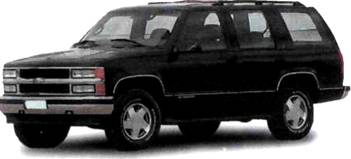 «Шевроле Тахо» в 1992 г. обрел совершенно новую форму.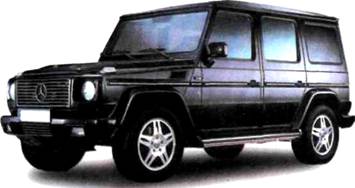 «Мерседес G-500 Классик». 1999 г.История автомобилей повышенной проходимости началась с известного американского джипа. Большинство людей, если речь заходит о машине, способной двигаться по бездорожью, вспоминают об этом автомобиле. Однако мало кому известно, что история создания легкого военного внедорожника начинается с автомобиля «Бэнтам».Пожалуй, можно с высокой степенью достоверности сказать, что толчком для создания джипа (легкового автомобиля повышенной проходимости) послужила вторая мировая война. В Америке работы по созданию армейского вездехода начались через полгода после ее начала.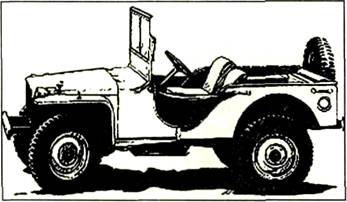 Автомобиль «Бэнтам 4 BRC» — прообраз современного джипа.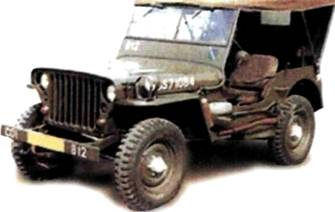 Командно-разведывательный полноприводный автомобиль «Виллис MB». 1941 г.Среди американских производителей автомобилей лишь две фирмы «осмелились» принять предложение по изготовлению машин, удовлетворяющих потребностям армии. Одна из фирм — «Бэнтам», принимавшая участие в составлении технических требований и надеявшаяся выйти из положения с помощью модернизации имеющейся у него конструкции. Вторая фирма, «Виллис», за отведенное военными время бралась изготовить только первый образец, поэтому была отвергнута. Заказ армии оказался у «Бэнтам», и 23 сентября 1940 г. был изготовлен первый образец полноприводного автомобиля «Бэнтам 1».Результаты испытаний автомобиля «Бэнтам 1» превзошли все ожидания. Автомобиль выполнял все, что требовал от него заказчик: уверенно двигался по грунтовым дорогам, успешно преодолевал бездорожье и влезал на крутые склоны. В итоге он одолел «первый этап» испытаний длиной в 3600 миль. Автомобиль повышенной проходимости, который можно было использовать и в качестве небольшого тягача для маленькой пушки, и как командно-разведывательный, получился!После успешно проведенных испытаний фирма «Бэнтам» получила добро на изготовление сразу 70 автомобилей. Однако вскоре стало ясно, что небольшая фирма не способна выпускать такие машины в достаточном для армии количестве. Под нажимом военных к работе по созданию легкого вездехода были подключены солидные фирмы «Виллис» и «Форд». В ноябре 1940 г. они выпустили свои первые образцы — «Виллис Гуад» и «Форд Пигми».«Бэнтам» продолжала изготавливать машины, но не могла осилить более 30 в день. Военных это не устраивало, и фирма вынуждена была перейти на выпуск армейских одноосных прицепов. На серийное производство в декабре 1941 п был поставлен «Виллис MB» (его выпускали по 75 машин в день). С начала 1942 г. начался выпуск этого автомобиля и на заводе «Форд».Свое название джип получил благодаря стремлению американцев к сокращениям (аббревиатура GP расшифровывается как «General Purpose» — «общего назначения, многоцелевой»). В марте 1941 г. на презентации автомобиля одна из журналисток на вопрос: «Как же все-таки его называть?» — получила ответ: «Называйте его «джип»!». И вскоре это название стало известно во всем мире. Мало того, со временем оно превратилось в имя нарицательное, стало новым названием для внедорожного автомобиля.Вскоре была подготовлена первая партия машин. Для того чтобы у покупателя не возникло ощущение, что он приобретает автомобиль военного назначения, его назвали «CJ» (от «Civilian Jeep» — «Гражданский джип»). Правда, внешне вся «гражданственность» новой машины заключалась в наличии откидываемого заднего борта, дворников и крышки бензобака на заднем крыле. Эти прототипы послужили базой для создания серийной модели, которая поступила в продажу в августе 1945 г.В 1953 г. фирма получила новое название — «Виллис Моторс». К счастью, отделение «Джип» осталось в составе новой компании. К «Виллису» отошло лишь производство легковых автомобилей. Осенью 1962 г. появился новый «Джип Вэгонир» (название «Джип» компания «Виллис» зарегистрировала в качестве торговой марки еще в 1950 г.), в корне отличавшийся от производившихся ранее. Модель относилась к серии «J» и была оснащена как полным, так и частичным приводом.Двух- или четырехдверный «Вэгонир» с 2,79-метровой колесной базой был первым грузо-пассажирским автомобилем с автоматической коробкой передач, дизайн и комфорт легковой машины в котором дополняли внедорожные характеристики. Сочетание полного привода с «автоматом» было использовано в автомобилестроении впервые. В дополнение к этому двигатель «Вэгонира» — «Торнадо» — представлял собой единственный в Америке силовой агрегат с верхним распредвалом.В 1973 г. «Вэгонир» претерпел некоторые технические изменения. Его новая трансмиссия «Квадро Трак» была первой полностью автоматической системой для полноприводной машины.П(хле окончания войны американская промышленность вернулась на гражданские рельсы. «Форд» в октябре 1945 г. прекратил выпуск джипов, к которым он вернулся намного позже. Руководство фирмы «Виллис» приняло историческое решение — продолжать выпуск джипов вместо того, чтобы производить легковые машины, разработанные еще до войны. Так появился первый «гражданский» внедорожник.В следующем году состоялось рождение новой машины — «Чероки». Вначале новичок присоединился к «J»-cepHH в качестве 2-дверной модели. К 1977 г. компания подготовила и 4-дверную версию. «Джип Чероки» при рождении внешне походил на более роскошный «Вэгонир», в дальнейшем именно он оказался самым популярным автомобилем в истории «Джип Моторс». 5 августа 1987 г. «Америкен Моторс Корпорейшн», стойко выдерживавшая на протяжении десятилетий удары судьбы, сдалась. Все имущество было распродано. «Джип» приобрела корпорация «Крайслер». Производственная гамма «Джипа» пополнилась новыми версиями уже существующих моделей. Так, семейка «Чероки» имела две модификации: «Спорт» и «Пионир», не считая существующую «Чиф».22 марта 1990 г. был выпущен миллионный внедорожник серии «XJ» — ярко-красный «Чероки Лимитед». Собрали его на заводе в Толедо. За семь лет производства «Чероки» стал не только воплощением образцового внедорожного автомобиля, но и самой популярной моделью корпорации «Крайслер» в Европе. В ознаменование 50-летия компании «Джип» его хозяин выпустил новую версию «Чероки» с 4-литровым двигателем «Пауер Теч Сикс» мощностью 190 л.с.После того как «Джип» отметил свое 50-летие, было решено избавиться от некоторых старых моделей. Одной из них стал «Гранд Вэгонир», выпуск которого начался еще в 1967 г. Вместо него была выпущена новая модель, получившая кодовое название «ZJ». Настоящим именем «ZJ» стало «Гранд Чероки», а покупателями автомобиля должны были стать люди, мнение которых о высоком уровне безопасности, комфорта и престижности сводилось к тому, что нужно покупать зарубежные респектабельные автомашины. Иначе говоря, «Джип» решил привнести в строгий мир внедорожников немного роскоши, чтобы привлечь к своей продукции не только фермеров «дикого Запада», но и обеспеченных людей.Как и прогнозировалось, основными покупателями «Гранд Чероки» стали владельцы роскошных импортных автомобилей и обеспеченные женщины. Последнее было особенно важно для корпорации, потому что покупатели слабого пола представляли собой один из наиболее быстро растущих сегментов рынка.К 1996 г. «Гранд Чероки» был существенно доработан (речь идет о двигателе, шасси, электронных системах и интерьере). Например, в стандартную комплектацию входят центральный замок на инфракрасных лучах, система АБС, подушка безопасности, бортовой компьютер и кондиционер.Годом позже «Чероки» получил новый корпус, который стал более округлым. В связи с тем, что модельный ряд «Че-роки» был предназначен в основном для Европы, были разработаны его модификации — «Спорт», «Ларедо» и «Кантри». Что касается двигателя, то наряду с хорошо зарекомендовавшими себя бензиновыми моторами джип получил турбонаддувный дизель итальянской фирмы VM («Велоси-менти Мекканика») мощностью 115 л.с. Максимальная скорость достигала 180 км/ч.До 1998 г. для рынка США «Чероки» выпускали в трех вариантах комплектации: «Ларедо», «TSi» и «Лимитед». В 1998 г. ситуация изменилась: «Джип» опять вырвался вперед с новой 5,9-литровой модификацией «Лимитед» мощностью 245 л.с. Внутри все осталось, как и прежде, — от самого простого салона с тканевой обивкой сидений до роскошного кожаного, оснащенного кондиционером.На автомобильной выставке «Дет-ройт-99» корпорация «Крайслер» представила новое поколение «Гранд Че-роки». Внешне машина была вполне узнаваемой, разве что характерная для этой модели решетка радиатора стала менее угловатой, а лобовое стеклоВ марте 1963 г. «Виллис Моторс» была переименована в «Кайзер Джип Корпорейшн». Перемены, к счастью, не замедлили темпов расширения модельного ряда.Первым американским автомобилем с правым расположением руля, экспортированным в Японию, был именно образца 1993 г.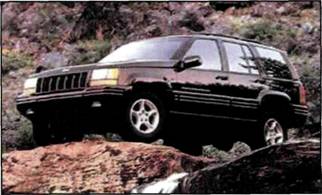 Модернизированный «Джип Чероки». 1993 г.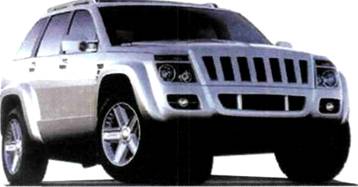 «Чероки» конца 90-х гг.более пологим. Ощутимым изменениям подверглась механика. На новый джип установили более мощный (235 л.с.) и более экономичный бензиновый мотор V8 и новый турбодизель (140 л.с).1932 г. — немецкая фирма «Хорьх» начала выпуск самых первых полноприводных армейских машин.1936 г. — японская автомобильная компания «Мицубиси» приступила к производству собственных «внедорожников».1940 г. — был изготовлен первый образец полноприводного автомобиля «Бэнтам 1».1940    г. — были выпущены первые образцы внедорожников для армии США — «Виллис Гуад» и «Форд Пигми».1941    г. — заводы «Форд» и «Виллис» были первыми, кто запустил в массовое производство джипы.1942    г. — в СССР появились первые джипы ГАЗ-64 и ГАЗ-67.1946 г. — «Виллис» стал первым в автоиндустрии, кто предложил покупателю микроавтобус для гражданского использования.1951 г. — началась история «внедорожников» «Ниссан». Был выпущен самый первый джип — «4W60».1970 г. — увидела свет модель «Шевроле-Блейзер». Этот «пикап» мог перевезти до 4 т груза.1974 г. — были представлены и подготовлены к производству самые известные советские джипы «Нива» ВАЗ-2121.1974 г. — рождение нового имени среди джипов — «Чероки».1977 г. — начато производство внедорожников «Нива».1979 г. — начато производство джипов «Мерседес G», самых знаменитых внедорожников немецкой фирмы «Мерседес». Первые автомобили собирали в Австрии на совместном предприятии «Стейер-Даймлер-Пух», сборка их велась вручную.1984 г. — компания «Джип Моторс» выпустила на рынок модернизированные варианты двух- и четырехдверного «Чероки».1989    г. — на смену «Сузуки Джимни» пришел внедорожник «Витара».1990    г. — был выпущен миллионный внедорожник серии «XJ» — ярко-красный «Чероки Лимитед».1994 г. — фирма «Ровер» впервые представила легендарный внедорожник «Рэйндж Ровер» второго поколения. Этот автомобиль, который от своего предшественника получил прозвище «Фермер во фраке», и по сей день остается одним из самых лучших внедорожников в мире.1996    г. — на опытном производстве ВАЗа единичными экземплярами под заказ началось производство длиннобазной «Нивы-2131» («Кедр») в различных вариантах.1997    г. — в широкую продажу в США поступил «Линкольн Навигатор», считающийся до сих пор самым комфортабельным внедорожником в мире.1997 г. — внедорожник «Сузуки Витара» был заменен усовершенствованной моделью — «Сузуки Гранд Витара».25 апреля 1828 г. французский изобретатель Онесифор Пекъе получил патент на построенный им паровой самоход-грузовик. Автомобиль был оснащен дифференциалом с коническими шестернями и рулевым механизмом с трапецией.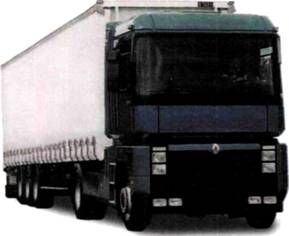 Современный грузовой автомобиль может перевозить до 30 т груза.В книгах и журнальных статьях, касающихся истории автомобилей, как правило, основное внимание уделяется легковым машинам, которые пришли на смену коляскам и экипажам. При этом обширный класс автомобилей, предназначенных для перевозки не только людей, но и грузов, остается в тени.Первоначально на развитии грузовиков отразилась малая надежность ранних легковых автомобилей. Если с ней мирились энтузиасты-спортсмены, то для регулярного коммерческого транспорта она была неприемлемой. Грузовыми машинами по-настоящему занялись лишь после того, как автомобиль стал более надежным. Фабриканты чаще всего заменяли заднюю часть пассажирского кузова большой легковой машины ящиком и создавали таким образом фургончики на колесах, обладавшие теми же ходовыми свойствами, что и базовая легковая модель. Но если легковой автомобиль успешно соревновался с конной пролеткой в скорости и экономичности, то фургон на его базе уступал конному. К тому же объем кузова был небольшим.Положение изменилось лишь в начале XX в. Автомобилестроители создавали машины все большей грузоподъемности. От легкового автомобиля в них сохранялись только общая схема и двигатель. Грузовики приобрели большую площадь кузова, массивную ходовую часть, двойные задние колеса, сплошные резиновые шины вместо пневматических. Несмотря на примитивность первых грузовых автомобилей, они уже значительно превосходили гужевую повозку по скорости, а легковую машину — по отношению массы полезной нагрузки к массе конструкции. Так начался век грузового автомобиля.ПЕРВЫЕ ИЗ СЕМЕЙСТВА ГРУЗОВИКОВВ 1891 г. фабрикант Готлиб Даймлер и его партнер Вильгельм Майбах в очередной раз объединили свои усилия с целью создания моторизированной тележки, на которой можно было бы перевозить грузы. В 1896 г. Даймлер в одном из рекламных проспектов предложил покупателям свой первый грузовой автомобиль.К сожалению, данных о количестве первых выпущенных грузовых автомобилей не сохранилось. Известно лишь, что покупателям предлагалось четыре модели различной грузоподъемности — 1500, 2500, 3750 и 5000 кг. Ни одной подобной машины до нашего времени не сохранилось, однако по имеющимся в архивах «Мерседеса» изображениям и чертежам инженерам удалось построить копию первого грузовика.Подвеска автомобиля выдает его родство с каретой. Спереди кузов покоится на листовых рессорах, а в подвеске задней оси использованы винтовые пружины. Управление автомобилем осуществлялось с помощью рулевого колеса, которое цепью было соединено с передней осью. Интересен тот факт, что первый грузовик имел уже не ручной, а ножной тормоз, который воздействовал не на колеса, а на трансмиссию. Среди материалов, применявшихся при изготовлении автомобиля, преобладало дерево, из которого были сделаны рамы, колеса и кузов.Прошло немало времени, прежде чем грузовые машины в полной мере заявили о себе. Во многом этому способствовал отчет Лейланда, опубликованный в 1913 г., в котором доказывалось, что эксплуатация гужевого транспорта по сравнению с 4-тонным грузовиком обходится в шесть раз дороже.Производители грузовиков, видя возрастающий интерес к своей продукции, приступили к ее усовершенствованию. Готлиб Даймлер одним из первых переместил силовой агрегат своих автомобилей с задней части вперед, под сиденье. Спустя еще семь лет машины, выпускаемые Даймлером, приобрели очертания грузовика, которые по сей день просматриваются в капотных машинах. Мощность используемых на транспортных средствах моторов также продолжала расти.Учитывая тот факт, что 1886 г, является датой рождения автомобиля, «паровая телега», изготовленная французом Кюнъо в 17б9 г. для нужд армии, неможет претендовать пароль первой грузовой машины. Хотя цель ее создания как раз подразумевала перевозку грузов — артиллерийских снарядов.29 июня J843 г. родился немецкий инженер и предприниматель Генрих Бюссинг, который основал в 1903 г. фирму, прославившуюся своими грузовиками и автобусами. В 1977 г. компания «Бюссинг» была поглощена концерном АМН.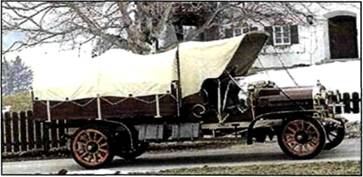 Модернизированный грузовик Даймлера. 1914 г.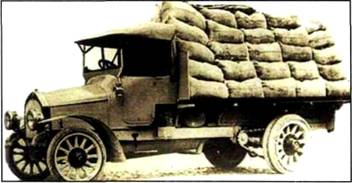 Грузовой автомобиль 20-х гг. XX в.В это время в Швейцарии довольно успешно развивалась компания «Зауэр», которая помогла окрепнуть фирме МАН. В 1915 г. МАН начала производство грузовых автомобилей по лицензии «За-уэра».Итальянский ФИАТ тоже не стоял на месте. В начале XX в. наблюдалось небывалое развитие грузового транспорта. Этому способствовала военная операция, получившая название «Турецко-итальянский конфликт», которая обеспечила ФИАТу заказ на 200 грузовиков. А в годы первой мировой войны компания увеличила производство грузовых машин с 1400 единиц в 1914 г. до 17 200 экземпляров в 1917 г.Первая мировая война отрицательно повлияла на развитие конструкций грузовиков. Первые попытки создания дизельных двигателей, начатые Венцем в 1909 г. и Даймлером в 1911 г., были забыты. Помешало быстрому развитию грузовиков и то, что многие производители комплектующих к автомобилям оказались по разные стороны фронта. Это повлекло за собой серьезные проблемы с комплектацией машин.Вторая мировая война тоже не могла не сказаться на развитии грузового автотранспорта. Многие заводы и фабрики, занимавшиеся до этого времени производством грузовыхмашин, были выведены из строя, а то и вовсе разрушены. Несмотря на это, в послевоенные годы многие фирмы наладили производство грузовых автомобилей.В 50-е гг. грузовые перевозки имели большее значение, чем раньше. Более того, они составили серьезную конкуренцию железнодорожному транспорту. Вдобавок к этому политики многих стран задались целью дать грузовым автомобилям «зеленую улицу».Ежедневно грузовые автомобили перевозят 70 кг товаров на каждого жителя Европы. В целом это составляет 13 млрд. тонн грузов, которые впоследствии покупаются, продаются и перепродаются либо используются по назначению. Сегодня грузовой автомобильный транспорт является одной из жизненно важных основ экономики, с помощью которой осуществляется связь между производителями и теми, кто нуждается в их продукции.АМЕРИКАНСКИЕ ТЯЖЕЛОВОЗЫПосле первой мировой войны в Соединенных Штатах резко увеличился спрос на грузовики. Во многом этому способствовало увеличение сети хороших дорог. В 1919 г. Камминс организовал компанию по производству дизельных двигателей, которая и по сей день носит его имя. Он приложил много усилий для популяризации дизельного двигателя и в 1931 г. совершил несколько рекламных пробегов через всю страну на грузовиках и автобусах, оснащенных его двигателями. В результате все больше производителей стали отдавать предпочтение дизельным моторам. Грузовики везде заменили лошадей, за исключением нескольких служб доставки в крупных городах. Можно сказать, что во второй четверти века в Америке совершилась транспортная революция.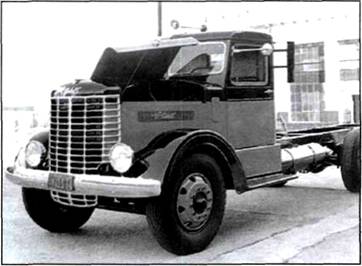 Весной 1999 г. отпраздновал свой 60-летний юбилей американский производитель грузовых автомобилей «Питербилт», входящий ныне в международный концерн «Паккард», который кроме многих других автомобильных марок владеет «Кенвортом», ДАФом. История создания этой фирмы не менее интересна, чем ее продукция.В 1939 г. на предприятиях Генри Форда собирали сотни автомобилей в день. ТА Питермен не создавал столько даже в год, концентрируясь на качестве, а не на количестве. Такой подход дал положительные результаты. В 40-х гг. начался стремительный рост продаж.1959 г. — компания «Питербилт» представила наклоняемый на 90° капот, который значительно облегчил сервисное обслуживание. 1965 г. — был создан первый целъноалюминиевый наклоняемый капот.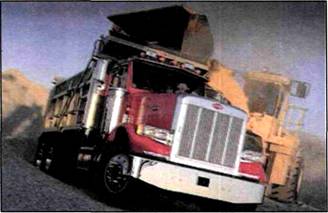 Грузовой автомобиль «Питербилт».В 30-е гг. в США продолжался рост популярности грузовиков. На рынок поступали все новые модели, но тем не менее многие фирмы не смогли избежать банкротства, как это, например, произошло с калифорнийской компанией «Фаджеон Моторс», которая после 17 лет производства тяжелых грузовиков и автобусов пошла с молотка в 1932 г. Новые владельцы компании — «Вокеша Моторс Компани» и Центральный банк Окленда — управляли ею до 1938 г., после чего в апреле 1939 г. продали ее Т.А. Питермену, лесопромышленнику из Такомы, штат Вашингтон.Питермену были необходимы грузовики для перевозки бревен. Раньше для этой цели он переделывал списанные армейские машины, но сейчас решил заняться собственным производством. Новую компанию назвали «Питермен Мэ-нуфэкчеринг Компани», а машины — «Питербилт» (так назывались деревянные двери, которые производила одна из компаний, принадлежавших Питермену). В 1939 г. из ворот завода выехали первые 14 грузовиков.То, что Питермен владел фанерной фабрикой, отразилось и на отделке первых грузовиков: внутри кабина была обшита именно фанерой. Правда, позже от этой идеи пришлось отказаться. «Качество и прочность были особенностью «Питербил-тов» с самого начала, — сказал на юбилейных торжествах нынешний генеральный менеджер компании Ник Ланца. — Эти характеристики остались в основе работы фирмы и сейчас».«Питербилту» пришлось выдержать немало ударов судьбы, первым из которых была смерть Питермена в 1945 г. от рака. Владельцем компании стала вдова Питермена, которая вскоре продала все заводы, оставив своей собственностью землю, на которой они были построены. Новые владельцы «Питербилта», семь менеджеров компании, планировали сохранить фирму, но в 1958 г. миссис Питермен объявила о намерении построить на своей земле торговый центр. Заводы фирмы были выставлены на торги. Этим заинтересовался Пол Пигот из «Паси-фик Кар энд Фаундри». 24 июня 1958 г. он приобрел фирму. Годом позже началось строительство современного завода в Калифорнии.Фирма «Питербилт» несколько раз вносила изменения в свой логотип. Традиционным считается написание без ободка. Сохранилась легенда, что Пи-термен набросал его на салфетке во время обеда. 2 ноября 1944 г. значок поместили в прямоугольник. 16 февраля 1953 г. — рождение третьего типа торгового знака. Он больше похож; на прежний, однако надпись стала ровнее и разместилась в красном овальном значке, который почти 50 лет является отличительной особенностью грузовиков марки «Пи-тербилт».В августе 1960 г. «Питербилт» переехал в новые корпуса и стал отделением фирмы, которая в 1972 г. стала называться «Паккард». При этом «Питербилт» сохранил имя, традиции, модельный ряд и продолжал оставаться одним из главных конкурентов «Кенворта», несмотря на то что обе компании имели одного собственника.В течение первого года фирма «Питербилт» выпускала на новом заводе более 800 грузовиков. В 1980 г. открылся третий завод в городе Дентон, штат Техас. Всего в 80-х с конвейера сошло порядка 100 000 грузовиков марки «Питер билт».В 1986 г. на смену «359-й» модели пришел «Питер билт 379», на котором впервые был применен аэродинамический дизайн для экономии топлива. Этот автомобиль и сейчас продолжает пользоваться устойчивым спросом.Не менее интересна история создания американской компании МАК. В начале 1890 г. ее создатели братья Джон и Август Мак пришли к мысли о производстве «торговых вагонов» и автобусов. Первые экземпляры этих машин увидели свет в 1900 г. Марка грузовиков МАК долгое время была популярна в Северной Америке.1916 г. был очень плодотворным для МАК, так как именно тогда фирма выпустила модель «АС» («Бульдог»), аналогов которой к тому моменту еще не было. Вскоре после окончания первой мировой войны фирма разработала и внедрила в производство новые конструкции масляных и воздушных фильтров.К 1940 г. фирма МАК выпустила новый грузовик серии «L» с обычной компоновкой кабины, завоевавший популярность на восточном и западном побережьях страны. Во время второй мировой войны фирма внесла свою лепту в победу союзников, выпустив свыше 35 000 грузовиков для армии, из которых на 16 000 были установлены дизели собственного производства.1998 г. был самым рекордным для МАКа по объему продаж грузовых автомобилей, который составил около 4500 единиц, что на 20% больше, чем за такой лее период предыдущего года. Не менее успешно идут дела и у дочернего предприятия МАК в Канаде. На канадском рынке в 1998 г. было продано почти 2900 грузовых машин. В Австралии тоже есть филиал компании МАК — «Мак Транс Австралия». Здесь процент реализации знаменитых грузовиков слегка снизился, связано это с финансовым кризисом в некоторых регионах страны.БОЛЬШЕГРУЗНЫЕ АВТОМОБИЛИ ЕВРОПЫДевяностые годы XX в. вошли в историю как юбилейные для многих известных автомобильных компаний Европы. В 1998 г. свое 100-летие отпраздновала французская фирма «Рено».История этой знаменитой фирмы начиналась в 1898 г., когда молодой француз Луи Рено решил основать автомобильную компанию по производству грузовых коммерческих автомобилей. На помощь «Рено» пришла основанная тремя годами раньше компания «Берлие», уже имевшая опыт в разработке и производстве грузовых автомобилей. Именно с ее помощью в 1906 г. были сконструированы и увидели свет первые грузовики и автобусы «Рено».1955 г. стал годом объединения компаний «Рено», «Ла-тил» и «Сомиа». Новая компания получила название «Сави-ем-LRS». До объединения с «Рено» «Латил» и «Сомиа» были уже достаточно известными на мировом рынке автомобильными фирмами и специализировались на производстве грузовиков.1978 г. — произошло еще одно слияние фирмы «Рено» с «Берлие» и «Савием». В этом же году новая компания, которая теперь называлась «Рено V.I», приобрела 20% акций американской фирмы МАК.Спустя более 100 лет после своего образования компания «Рено»/ «Рено V.I.» по суммарному производству всех типов грузовых автомобилей и автобусов занимает одно из ведущих мест в Европе. В настоящий момент, пожалуй, весьма трудно назвать какой-либо класс коммерческих автомобилей, в котором не была бы представлена продукция группы «Рено»/«Рено V.I.». Развивающиеся страны Азии и Африки нуждались в простых и надежных транспортных средствах, способных перевозить не только людей, но и грузы по самым плохим дорогам в условиях тропиков. К разработке и производству подобных грузовиков в начале 70-х гг. приступила немецкая фирма «Фольксваген». Она открыла филиалы своих заводов непосредственно на местах и поставляла туда двигатели, коробки передач, рулевое управление, т.е. все агрегаты и детали, которые трудно изготовить на предприятиях, не имеющих мощной материально-технической базы.Первое время двигатели располагались сзади, позже на смену им пришло несколько семейств широко унифицированных моделей с силовым агрегатом впереди и задним ведущим колесом. Сборка автомобилей из получаемых комплектующих была организована в обычных ремонтных мастерских, имеющих несложное оборудование. Развернув такую активную деятельность, «Фольксваген» значительно расширил свои рынки сбыта.Среди производителей грузовых автомобилей в Европе следует отметить еще несколько фирм — «Татра», «Шкода» и МАН.Специалистов фирмы «МАН Nutzfahrzeuge AG» всегда отличала нестандартность мышления. Здесь стремились опередить время, сделать все раньше и лучше. Например, более 100 лет назад появился первый в мире дизельный двигатель, построенный Р. Дизелем на заводе МАН в г. Аугсбург.В 1923 г. конструкторы компании МАН создали первый дизельный двигатель с непосредственным впрыском топлива. Годом позже из ворот завода вышел первый автобус с дизельным мотором. В 1951 г. МАН выпустила первый немецкий дизель с турбонаддувом, а в конце 70-х здесь был создан первый двигатель с промежуточным охлаждением нагнетаемого воздуха. Вряд ли найдется вторая такая компания, обладающая столь же богатыми традициями в области дизелестроения.Сейчас МАН — один из крупнейших производителей грузовых автомобилей полной массой свыше 8 т и автобусов большой и особо большой вместимости. В программу компании входит свыше 330 базовых моделей общего и специального назначения с количеством осей от двух до пяти, для оснащения которых предлагаются 10 основных вариантов двигателей мощностью от 112 до 600 л.с.Отдельное направление в деятельности компании — создание специализированных автомобилей для работы в условиях полного бездорожья, шасси для установки строительного и подъемно-транспортного оборудования, пожарной техники. В зависимости от требований заказчика могут изготавливаться шасси с количеством осей от двух до пяти с любыми комбинациями ведущих, управляемых и подъемных мостов.Своеобразным чемпионом среди тяжеловозов молено считать модель «Е2000 41.603 DFVLS», выпускаемую австрийским заводом OAF. Мотор мощностью 600 л.с. позволяет этому тягачу работать в составе автопоезда полной массой до 200 т. Три таких машины выводят на стартовую площадку ракеты «Ариан».Многие автомобильные предприятия обязаны своим рождением компании МАН. Достаточно назвать лишь две фирмы, хорошо известные нашим транспортникам: венгерскую RABA и румынскую «RoMAN».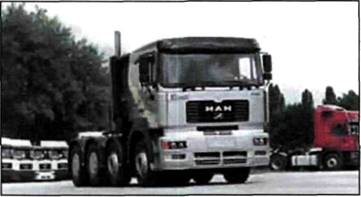 Тягач МАН.Высокая безопасность легковых автомобилей «Вольво» общеизвестна. Это качество отличает и грузовые автомобили, выпускаемые этой фирмой.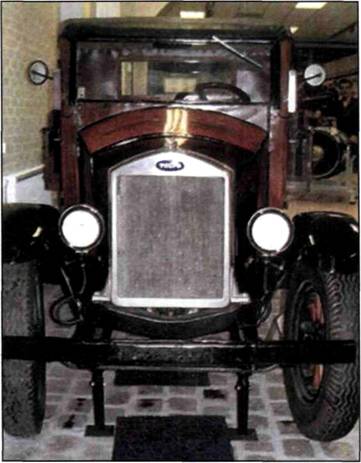 Первый грузовой «Вольво».«ВОЛЬВО» — БЕЗОПАСНОСТЬ ПРЕЖДЕ ВСЕГО20 февраля 1928 г. с конвейера шведского завода «Вольво» в Гетеборге сошел первый грузовик. Первенец никак не ассоциируется с нынешним имиджем могучих шведских машин. Грузоподъемность первого автомобиля не превышала полутора тонн.Огромную роль в разработке концепции безопасного грузовика сыграла созданная в 1970 г. «Комиссия по исследованию аварий». Через некоторое время на ее основе возник научно-исследовательский отдел, изучающий последствия дорожно-транспортных происшествий с грузовиками «Вольво» на территории Европы. Разбитые машины выкупали и доставляли в лаборатории отдела. Итогиисследований были обобщены в «Списке обязательных требований по безопасности к разрабатываемым конструкциям». Модель 1977 г. «F10/F12» полностью им со-ответствовала. Кабины, лишенные острых кромок и углов как снаружи, так и внутри, уверенно прошли испытания на прочность. Усиленная передняя секция в области коленей водителя и пассажира, усилители в дверях, энергопогло-щающая панель приборов, негорючая обивка, низкое расположение бампера — вот секрет успеха грузовых автомобилей «Вольво».Самые совершенные грузовики «Вольво» — это машины серии «FH» (1993 г.). Кабины стали не только безопаснее, но и на 30% легче. Новые, со множеством регулировок сиденья, регулируемое рулевое колесо, эргономически более совершенная панель приборов, круиз-контроль (система поддержания заданной скорости), мощный моторный тормоз-замедлитель, АБС, усилитель рулевого управления с прогрессивной характеристикой, новая подвеска кабины на пневмобаллонах — все эти устройства устанавливаются на грузовики «Вольво» серии «FH».В Гетеборге досконально изучаются разбитые машины, доставляемые в лаборатории «Вольво» из разных стран мира. Теперь этим занимаются и в США, где фирма открыла свой исследовательский филиал. По данным экспертов, воздушные подушки в сочетании с ремнями безопасности сокращают число смертельных исходов при лобовом ударе на 60%. Нижние брусья под передним бампером могут спасти жизнь пассажирам столкнувшейся с грузовиком легковушки — это происходит, как утверждают специалисты, в 20 случаях из 100. А ведь только в Европе ежегодно регистрируется 4 тыс. подобных столкновений.С 1996 г. все грузовики «Вольво» оснащаются передним противоподкатным брусом для смягчения тяжелых последствий фронтальных столкновений с легковыми автомобилями. Применение системы, следящей за безопасностью дистанции между грузовиками автопоезда, станет следующим звеном в цепочке мер по повышению безопасности грузовиков «Вольво».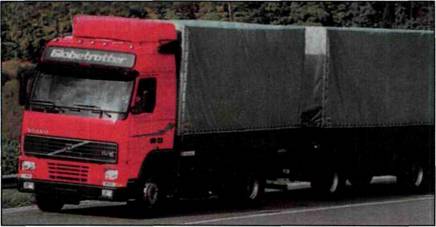 Автомобиль «Вольво».В 1994 г. фирма «Вольво» представила экспериментальную систему безопасности с воздушными подушками. Через год она дополнила перечень заказного оборудования.«Вольво» грузоподъемностью 16 т.6 августа 1999 г. руководство «Вольво» сообщило о том, что оно приобрело за 7,4 млн. долларов 49% акций фирмы, «Скания». В итоге фирма «Вольво» стала обладательницей приблизительно 70% акций этой компании.По сравнению с машинами 1970 г. нынешние грузовики расходуют топлива на 30% меньше. Грузовые автомобили, которые сходят сегодня с конвейеров ведущих мировых производителей, намного эффективнее своих предшественников. Современный автопоезд с полной массой 40 т расходует всего 30 л топлива на 100 км. Это позволяет сохранить природные ресурсы для будущих поколений.В 1999 г. на рынке коммерческих грузовых автомобилей был представлен автомобиль «Вольво FM», который сразу привлек к себе внимание потенциальных покупателей. Для справки можно отметить, что в 1998 г. компания «Вольво» продала в Болгарию, Югославию и Румынию 800 машин. Именно эти страны и являются главными покупателями «Вольво», которая борется не только за рынки сбыта, но и за расширение своего производства: недаром компания переносит свое сборочное производство из города Ирвайн в Шотландии на заводы компании в Швеции и Бельгии. Маневр, предпринятый руководством фирмы, не случаен. Дело в том, что освободившиеся в Шотландии площади наверняка будут использованы для нового модернизированного производства.Последний год XX в. компания «Вольво» отметила крупным приобретением. Деньги, полученные от продажи отделения легковых автомобилей «Форду», были потрачены на приобретение фирмы, специализирующейся на выпуске грузовых автомобилей, — «Скании». После этого шведская фирма стала второй после «Даймлера-Крайслера» по выпуску грузовых автомобилей и автобусов в мире.ГРУЗОВИКИ «СКАНИИ»Объединение двух шведских фирм — «Скании» и «Вольво» — один из немногих случаев в истории автомобилестроения, когда проигравших нет. Начиналась «Скания» с производства 4-цилиндровых двигателей, которые устанавливались на первые шведские автомобили. Конструктором этого двигателя был Густаф Эриксон, который работал на фабрике «Вабис», производящей вагоны. В 1911 г. произошло слияние фирм «Вабис» и «Скании», выпускавшей в то время автомобили по английской лицензии. После объединения фирма стала называться «Скания-Вабис», а производство первых грузовиков под торговой маркой началось в Мальме, где были выпущены и первые автобусы.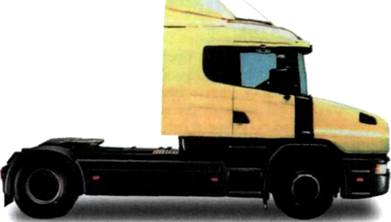 Тягач «Скания» серии «Т»В середине 30-х гг. «Скания» выпускала в основном автобусы. В 1936 г. конструкторы компании разработали свой первый дизельный двигатель, который позлее стали устанавливать на автомобилях повышенной проходимости. Именно такие машины «Скания» стала выпускать в годы второй мировой войны.В 1946 г. был усовершенствован гидроусилитель тормозов. Каждый год конструкторы фирмы вносили в свои модели все новые механические разработки. А 1964 г. в городе Зволле (Голландия) был открыт цех по сборке «Сканий», среди которых была и «Скания L76 Супер».В 80-е гг. Швеция вышла на мировой рынок с новым семейством автомобилей, особенностью которых были двигатели в 420 л.с. и новые агрегаты, являющиеся детищем конструкторских бюро «Сканий». В 1987 г. состоялась еще одна «премьера». Это была «Скания» 3-й серии, оснащенная V-образным 8-цилиндровым двигателем, мощность которого составляла 470 л.с. Благодаря этим достоинствам грузовик получил престижный титул «Автомобиль 1989 года».В настоящее время концерн выпускает автомобиль 4-й серии, особенностью которого является оригинальная кабина с выдвинутым вперед носом.В 1968 г. произошло объединение «Сканий» с концерном СЛАБ. Просуществовал этот союз до 1993 г.Знаете ли вы, что 24 современных грузовых автомобиля создают меньше шума, чем один грузовик начала 70-х гг.? Использование специальных шумоизо-ляционных материалов наряду с постоянным ужесточением норм, касающихся шума, создаваемого грузовыми автомобилями в процессе работы, дало свои результаты. Каждый новый грузовик оказывается более «тихим», чем его предшественник, появившийся несколькими годами ранее.ГРУЗОВЫЕ АВТОМОБИЛИ СОВЕТСКОГО СОЮЗАКогда в августе 1916 г. группа предпринимателей закладывала недалеко от Москвы автомобильный завод, вряд ли кто-нибудь предполагал, во что перерастет их детище. Тогда рассчитывали, что завод будет выпускать не более полутора тысяч грузовиков в год, а сегодня ЗИЛ изготавливает различные семейства автомобилей, часть из которых идет на экспорт.1 ноября 1924 г. «Товарищество автомобильного московского общества» (АМО) изготовило первый грузовой автомобиль АМО-Ф15, конструкция которого была значительно упрощена и усовершенствована по сравнению с машиной, послужившей для нее прообразом, — «ФИАТом-15».Современный ЗИЛ — это 16 заводов, разбросанных по 12 городам СНГ. Каждый из этих филиалов специализируется на выпуске определенных деталей или агрегатов. Но ведущую роль, безусловно, играет завод, находящийся в Москве. Московский ЗИЛ осуществляет не только кузнечное, литейное, прессовое, кузовное и инструментальное производства, но и сборку автомобилей.17 апреля 1967 г. Московский автомобильный завод имени Лихачева начал выпуск трехосного грузового автомобиля повышенной проходимости ЗИЛ-131.Что представляют собой сегодняшние ЗИЛы? Все последние модели автомашин отличаются высокой топливной экономичностью, производительностью, безопасностью и соответствующим уровнем комфорта для водителя. Использование дизельных двигателей позволило увеличить грузоподъемность машин на 2—2,5 т.В середине 80-х гг. в массовое производство был внедрен новый ЗИЛ-4331, отличавшийся от своих предшественников рядом нововведений: восьмиступенчатая коробка передач, комфортабельная кабина, более технически усовершенствованная подвеска колес, позволявшая развивать большую скорость. Вообще эта машина была рассчитана для работы в составе автопоездов.Кроме обычных бортовых машин, ЗИЛ выпускает седельные тягачи и самосвалы.ГАЗ всегда занимал ведущее место по производству грузовых автомобилей как в бывшем СССР, так и в СНГ. Примерно треть всей выпускаемой заводом продукции оснащается бортовыми платформами, остальные машины выпускаются в виде шасси и лишь потом на них устанавливают фургоны, цистерны и т.д. За годы своего существования завод освоил более 100 моделей автомобилей, 70 из которых завоевали свое признание за рубежом.Главный объект производства завода в настоящее время — это целое семейство дизельных грузовых автомобилей. Руководство и конструкторы завода не зря отдают предпочтение дизелям, так как они на 30% экономичнее карбюраторных двигателей. Поскольку автомобили ГАЗ чаще других применяются для работы на селе, разработчики позаботились и о том, чтобы эти машины могли работать на том же дизельном топливе, что и остальная сельскохозяйственная техника.Кроме одиночных автомобилей горьковчане выпускают целые автопоезда, позволяющие перевозить гораздо больше грузов. Так, например, тягач ГАЗ способен перевезти 4 т груза, а в паре с прицепом — до 9 т.Знаете ли вы, что большинство грузовиков являются легкими транспортными средствами? Согласно статистике, 85% грузовых автомобилей составляют легкие грузовики, ненамного превышающие фургоны. Подобные машины в подавляющем большинстве случаев заняты на транспортировке товаров со складов в магазины и непосредственно к потребителю. Лишь один из семи грузовиков, движущихся по дорогам Европы, перевозит крупногабаритные грузы.Большинство грузовых автомобилей ГАЗ — это двухосные машины, у которых ведущими чаще всего бывают два колеса. Грузоподъемность этих машин (без прицепов) колеблется от 3 до 5 т, а средняя скорость, которую способны развить грузовики, составляет 70 км/ч.В последнее время на улицах многих городов можно увидеть автомобили ГАЗ и ЗИЛ, работающие на сжатом природном газе. Преимущество этого вида топлива перед другими велико: во-первых, значительно снижается выброс в атмосферу вредных веществ, во-вторых, увеличивается срок службы двигателя.26 июня 195б г. постановлением Совета Министров СССР Заводу имени Сталина (ЗИС) присвоено имя Лихачева, в результате чего аббревиатура превратилась в ЗИЛ.В январе 1975 г. с конвейера завода ГАЗ сошел последний грузовик ГАЗ-51А Эту модель выпускали в течение почти 30 лет. На смену ей пришла модель ГАЗ-52-04.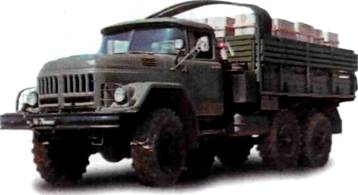 ЗИЛ-131.В 1975 г. в СССР выпускали 7 моделей самосвалов: САЗ-3502 грузоподъемностью 3,2 т (Саранск), ГАЗ-53Б —35 т (там же), ЗИЛ ММЗ-555 -4,5 т (Мытищи),МАЗ-503А — 7т (Минск), КрАЗ-25бБ — 11т (Кременчуг), БелАЗ-540А -27 т и БелАЗ-548А — 40 т (Жодино).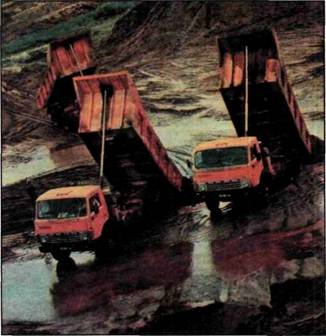 КамАЗ-5511.КамАЗ — один из самых известных советских автозаводов, выпускающих большегрузные автомобили. Началась его история в 1969 г. Тогда недалеко от города Набережные Челны началось строительство камского автомобильного комплекса, включающего в себя шесть заводов: автомобильный, прессово-рамный, моторный, литейный, кузнечный, ремонтно-инструментальный.КамАЗ — самый молодой из всех отечественных автозаводов, что не мешает автомобилям с этой маркой успешно конкурировать на рынке стран СНГ.Основными характеристиками нового самосвала, обеспечивающими его высокую производительность, являются: скорость, мобильность, высокая проходимость и маневренность. Перед тем как запустить подобный самосвал в массовое производство, завод совместно с автополигоном НАМИ проводил всесторонние испытания КамАЗа-5511, результаты которых подтвердили высокий технический уровень машины, ее надежность и достойные эксплуатационные показатели.В начале 80-х было разработано новое семейство полноприводных грузовиков КамАЗ. Эти машины имели рядмодификаций и были приспособлены для работы в геологоразведке, строительстве, лесопромышленности. Все представители этого семейства отличались высокой проходимостью и способностью работать в условиях низких температур (до минус 40°С). Кроме того, эти большегрузы могли преодолевать водные препятствия и тащить за собой груженые прицепы. А способствует такой высокой производительности КамАЗов 8-цилиндровый двигатель мощностью 210 л.с, ранее применявшийся на других моделях.В 90-х гг. компания значительно расширила гамму выпускаемых автомобилей. Сейчас КамАЗ предлагает более 30 базовых моделей грузовиков с колесными формулами от «4 Х2» до «8 Х8». В качестве силовых агрегатов предлагаются V-образные 8-цилиндровые наддувные дизели мощностью 240, 260 или 320 л.с. И хотя до стотысячных серий еще далеко, КамАЗ постепенно начинает «набирать обороты». Тягачам из Набережных Челнов удалось даже потеснить на российском рынке белорусские МАЗы.О достоинствах КамАзов можно говорить очень долго, хотя в особой рекламе эти автомобили не нуждаются. Однако один факт из истории камских большегрузов все же хочется напомнить. Дело в том, что эти машины не раз принимали участие в ралли «Париж; — Дакар», одном из самых престижных для грузовиков всех типов. И не только принимали участие, но и побеждали, что говорит о многом. Участие КамАЗов в гонках подобного ранга снискало им достойную славу и помогло укрепить свои позиции на мировом рынке большегрузных автомобилей.Проанализировав опыт эксплуатации своих автомобилей в странах СНГ и изучив потенциальные возможности постсоветского автомобилестроения, МАН создал совместное предприятие по производству автомобилей для международных перевозок вместе с Минским автомобильным заводом. История применения «мановских» силовых агрегатов на МАЗах насчитывает не один год. Еще в начале 90-х гг. предпринимались попытки выпускать небольшими сериями минские тягачи с немецкими двигателями. Со временем специалисты обеих фирм пришли к выводу о необходимости комплексного подхода к проблемам, связанным с созданием автомобиля, способного работать на европейских автомагистралях. В результате такого сотрудничества появился магистральный тягач МАЗ-МАН 543265/543268.Несколько слов стоит сказать о кабине тягача МАЗ-МАН. Художественный образ знаменитых «ма-новских» кабин был найден более 30 лет назад. И с тех пор легко узнаваемая кабина МАН остается своеобразной визитной карточкой фирмы. Кабина сравнительно невелика, но по уровню комфорта и оснащению она ни в чем не уступает более крупным «ходовым рубкам» дальнобойщиков: автоматически включаемое освещение подножки, открывающаяся на 90° дверь, целая система подогреваемых зеркал с дистанционным управлением, сиденья на пневмоподвеске. Разумеется, в такой кабине есть место для кофеварки и электропечи.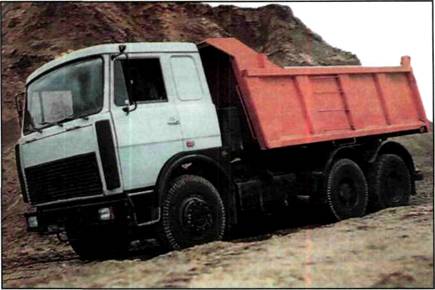 Самосвал МАЗ-5516.Электрическая трансмиссия состоит из двигателя, генератора и двух мотор-колес. Двигатель приводит в действие генератор, вырабатывающий электрический ток. Ток через провода поступает к двум мотор-колесам, приводящим автомобиль в движение.Возможность производства тягачей МЛЗ-МАН появилась после объединения предприятий: ПО БелавтоМАЗ, АО «Лада-ОМС» и немецкой фирмы «МАН Нутуфарцойге AG». Результат этого объединения — грузовик, ни в чем не уступающий своим зарубежным аналогам.В 1958 г. в г. Жодино Минской области был введен в строй еще один автозавод, который стал специализироваться на выпуске карьерных автосамосвалов особо большой грузоподъемности. Именно эти машины-гиганты и являются гордостью белорусского автомобилестроения. Карьерные самосвалы БелАЗ в основном используются в горнодобывающей промышленности для перевозки угля, сланца и других ископаемых, добыча которых ведется открытым способом. Одной из основных особенностей автомобилей БелАЗ являются их грузовые платформы особо крупного объема, способные разместить до 110 т сыпучего груза.180—200-тонники не относятся к штучной продукции БелАЗа. По всем канонам — это серийно выпускаемые автомобили, только очень большие. В самом разгаре выпуск третьей сотни гигантов. По масштабам мирового автостроения это отличный показатель, доступный далеко не каждой компании.Б 1975 г. 420 изделиям автомобильной промышленности был присвоен Государственный знак качества. Среди них автомобили БелАЗ-540, МАЗ-540А и МАЗ-504.Некоторые модели БелАЗов (БелАЗ-549, БелАЗ-548 В) оснащены надежным электрическим тормозом, обеспечивающим безопасность движения в любых условиях, что особенно важно при работе в карьерах. Электрическая трансмиссия самосвалов тоже может быть использована в качестве тормоза, называется этот тормоз электродинамическим. В этом случае после нажатия на педаль включается элекродинамический тормоз и только после него — колесные барабанные тормоза. Кроме двух описанных выше тормозных систем, БелАЗы имеют еще стояночный и запасной тормоза.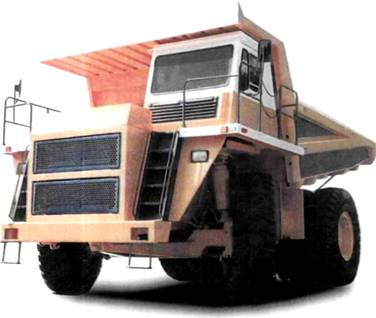 Карьерный самосвал БелАЗ.БелАЗ — единственное в мире предприятие, где сборка сверхтяжеловозов осуществляется на двух конвейерах. За год с них сходит около 1200 автомобилей 75 базовых моделей и модификаций.Размеры белорусского грузовика -гиганта поразят любого. Если Вы никогда не видели БелАЗ, Вам достаточно лишь узнать, что диаметр колеса этого автомобиля достигает 2,5 м.1828 г. — французский изобретатель Онесифор Пекье получил патент на построенный им паровой самоход-грузовик.1890    г. — братья Джон и Август Мак пришли к мысли о создании «торговых фургонов» и автобусов и с этой целью создали автокомпанию под названием МАК.1891    г. — фабрикант Готлиб Даймлер и его партнер Вильгельм Майбах в очередной раз объединили свои усилия с целью создания моторизированной тележки, на которой можно было бы перевозить грузы.1900    г. — увидели свет первые экземпляры машин фирмы МАК.1901    г. — в Америке был открыт первый сервисный центр, который осуществлял ремонт и аварийную транспортировку автомобилей Даймлера.1906 г. — были сконструированы и представлены на авторынке первые грузовики и автобусы «Рено».1910 г. — автомобильная фирма МАК стала устанавливать на свои пожарные машины раздвижные лестницы.1915 г. — Вильям Фаджеон основал американскую фирму «Фаджеон Моторс», которая занималась производством и продажей грузовиков.1915    г. — фирма МАН начала производство грузовых автомобилей по лицензии «Зауэра».1916    г. — фирма МАК выпустила новую модель своего грузовика «АС» («Бульдог»), аналогов которой тогда еще не было.1916 г. — группа предпринимателей заложила недалеко от Москвы автомобильный завод, который впоследствии стал выпускать всем известные ЗИЛы.1918 г. — мировая общественность впервые узнала о торговой марке «Шевроле», когда на авторынке появились первые грузовики этой фирмы.1928 г. — с конвейера шведского завода «Вольво» в Гетеборге сошел первый грузовик.1932 г. — с конвейера Нижегородского автомобильного завода (ныне АО «Горьковский автомобильный завод») сошел первый грузовой автомобиль НАЗ-АА, известный позже под маркой ГАЗ-АА, или «полуторка».1938    г. — фирма МАК сконструировала новый дизельный двигатель, который с тех пор начали устанавливать на автофургонах.1939    г. — лесопромышленник из Такомы (штат Вашингтон) ТА. Питермен приобрел фирму по производству грузовых автомобилей «Фаджеон Моторс».1940    г. — фирма МАК выпустила знаменитый грузовик серии «L» с обычной компоновкой кабины, завоевавший популярность на восточном и западном побережьях США.1945 г. — компания «Питербилт» начала первой использовать алюминий для снижения массы рамы и повышения грузоподъемности.1947 г. — начал свою работу Минский автомобильный завод (МАЗ).1951 г. — МАН выпустила первый немецкий дизель с турбонаддувом, а в конце 70-х здесь был создан первый двигатель с промежуточным охлаждением нагнетаемого воздуха.1955    г. — произошло объединение автомобильных фирм «Рено», «Латил» и «Сомиа».1956    г. — постановлением Совета Министров СССР Заводу имени Сталина (ЗИС) присвоено имя Лихачева, в результате чего аббревиатура превратилась в ЗИЛ.1958 г. — введен в строй автозавод в городе Жодино (Беларусь) по производству гигантов-грузовиков БелАЗов.1964 г. — в г. Зволле (Голландия) был открыт цех по сборке «Сканий», среди которых была и «Скания L76 Супер».1968    г. — произошло объединение фирмы «Скания» с концерном СААБ. Просуществовал этот союз до 1993 г.1969    г. — началась история КамАЗа, одного из самых известных российских заводов.1972 г. — на полигонах НАМИ прошли испытания опытных образцов грузовиков под маркой КамАЗа.1975 г. — с конвейера завода ГАЗ сошел последний грузовик ГАЗ-51А. Эту модель выпускали в течение почти 30 лет. Ей на смену пришла модель ГАЗ-52-04.1978 г. — произошло еще одно слияние фирмы «Рено» с «Берлие» и «Савием». В этом лее году новая компания, которая теперь называлась «Рено V.I», приобрела 20% акций американской фирмы МАК.1979 г. — кабины автомобилей «Вольво» начали оснащаться трехточечными ремнями безопасности с системой электронной задержки, а рулевое колесо стало крепиться на энергопогло-щающей колонке.1987 г. — компания «Рено V.I» приобрела еще 24% акций фирмы МАК.1989 г. — грузовики фирмы «Скания» получили престижный титул «Автомобиль года».1994    г. — фирма «Вольво» представила экспериментальную систему безопасности с воздушными подушками. Через год она дополнила перечень заказного оборудования.1995    г. — с конвейера Горьковского автомобильного завода сошла 50-тысячная «Газель».1996    г. — все грузовики «Вольво» начали оснащаться передним противоподкатнымбрусом для смягчения последствий фронтальных столкновений с легковыми автомобилями.1998 г. — компания «Вольво», по праву занимающая одно из первых мест в Европе по производству большегрузных машин, продала в Болгарию, Югославию и Румынию 800 грузовиков.1998 г. — самый рекордный для «МАК Транс» по объему реализации грузовых автомобилей, что составило около 4500 единиц, а это на 20% больше, чем за этот же период предыдущего года.1998 г. — осуществлен пробный запуск конвейера ЗАО «МАЗ-МАН». Выпущено более ста тягачей, способных везти за собой 45-тонные автопоезда.